Принято на заседании педагогического советапротокол № 1 от 02.09.2019 г. 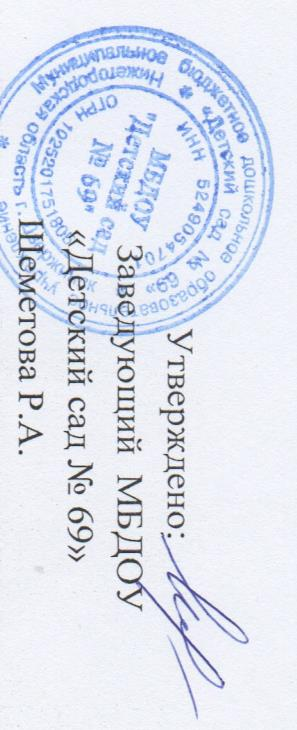 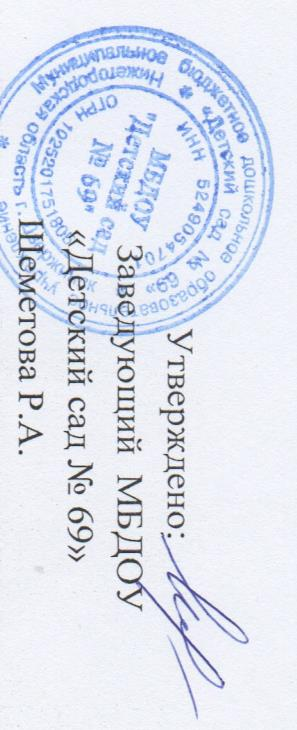 Приказ №70  от 02.09.2019 г.Основная образовательная программа дошкольного образованияМуниципального бюджетного дошкольного образовательного учреждения«Детский сад № 69»г. Дзержинск 2019Содержание:231.1. 1. Цели и задачи программыЦелью Программы является проектирование социальных ситуаций развития ребенка и развивающей предметно-пространственной среды, обеспечивающих позитивную социализацию, мотивацию и поддержку индивидуальности детей через общение, игру, познавательно-исследовательскую деятельность и другие формы активности. Программа, в соответствии с Федеральным законом «Об образовании в Российской Федерации», содействует взаимопониманию и сотрудничеству между людьми, учитывает разнообразие мировоззренческих подходов, способствует реализации права детей дошкольного возраста на свободный выбор мнений и убеждений, обеспечивает развитие способностей каждого ребенка, формирование и развитие личности ребенка в соответствии с принятыми в семье и обществе духовно-нравственными и социокультурными ценностями в целях интеллектуального, духовно-нравственного, творческого и физического развития человека, удовлетворения его образовательных потребностей и интересов.Цели Программы достигаются через решение следующих задач:охраны и укрепления физического и психического здоровья детей, в том числе их эмоционального благополучия; обеспечения равных возможностей для полноценного развития каждого ребёнка в период дошкольного детства независимоот места жительства, пола, нации, языка, социального статуса;создание благоприятных условий развития детей в соответствии с их возрастными и индивидуальными особенностями и склонностями, развития способностей и творческого потенциала каждого ребёнка как субъекта отношений с самим собой, другими детьми, взрослыми и миром;объединения обучения и воспитания в целостный образовательный на основе духовно-нравственных и социокультурных ценностей и принятых в обществе правил и норм поведения в интересах человека, семьи, общества;формирования общей культуры личности детей, в том числе ценностей здорового образа жизни, развития их социальных, нравственных, эстетических, интеллектуальных, физических качеств, инициативности, самостоятельности и ответственности ребёнка; формирования      социокультурной      среды,      соответствующей      возрастным,      индивидуальным,      психологическим      ифизиологически особенностям детей;обеспечения	психолого-педагогической	поддержки	семьи	и	повышения	компетентности	родителей	(законных представителей) в вопросах развития и образования, охраны и укрепления здоровья детей.обеспечение преемственности целей, задач и содержания образования, реализуемых в рамках образовательных программ различных уровней (далее - преемственность основных образовательных программ дошкольного и начального общего образования);обеспечение вариативности и разнообразия содержания Программ и организационных форм дошкольного образования, возможности формирования Программ различной направленности с учётом образовательных потребностей, способностей и состояния здоровья детей;4Согласно Федеральному государственному образовательному стандарту дошкольного образования Образовательная программа дошкольного образовательного учреждения решает также задачи развития ребёнка раннего	и дошкольного возраста в соответствии с образовательными областями.Задачи социально-коммуникативного развития:усвоение норм ценностей, принятых в обществе, включая моральные и нравственные ценности; развитие общения и взаимодействия ребёнка со взрослыми и сверстниками;становление самостоятельности, целенаправленности и саморегуляции собственных действий;развитие социального и эмоционального интеллекта, эмоциональной отзывчивости, сопереживания; формирование готовности к совместной деятельности со сверстниками;формирование уважительного отношения и чувства принадлежности к своей семье и к сообществу детей и взрослых в Организации;формирование позитивных установок к различным видам труда и творчества; формирование основ безопасного поведения в быту, социуме, природе.Задачи познавательного развития:развитие интересов детей, любознательности и познавательной мотивации; формирование познавательных действий, становление сознания;развитие воображения и творческой активности;формирование первичных представлений: о себе, о других людях, объектах окружающего мира, о свойствах и отношениях объектов окружающего мира (форме, цвете, размере, материале, звучании, ритме, темпе, количестве, числе, части и целом, пространстве и времени, движении и покое, причинах и следствиях и др.);формирование первичных представлений о малой родине и Отчизне, представлений о социокультурных ценностях нашего народа, об отечественных традициях и праздниках, о планете Земля как общем доме людей, об особенностях её природы, многообразии стран и народов мира.Задачи речевого развития:овладение речью как средством общения и культуры; обогащение активного словаря;развитие связной, грамматически правильной диалогической и монологической речи, а также речевого творчества; развитие звуковой и интонационной культуры речи, фонематического слуха;знакомство с книжной культурой, детской литературой, понимание на слух текстов различных жанров детской литературы; формирование звуковой аналитико-синтетической активности как предпосылки обучения грамоте.5Задачи художественно-эстетического развития:развитие предпосылок ценностно-смыслового восприятия и понимания произведений искусства (словесного, музыкального, изобразительного), мира природы;становление эстетического отношения к окружающему миру;формирование элементарных представлений о видах искусства;восприятие музыки, художественной литературы, фольклора; стимулирование сопереживания персонажам художественных произведений;реализация самостоятельной творческой деятельности детей (изобразительной, конструктивно-модельной, музыкальной и др.).Задачи физического развития:приобретение опыта в двигательной деятельности детей, в том числе связанной с выполнением упражнений, направленных на развитие таких физических качеств, как координация и гибкость;приобретение опыта в видах деятельности детей, способствующих правильному формированию опорно-двигательной системы организма, развитию равновесия, координации движений, крупной и мелкой моторики обеих рук. А также с правильным, не наносящим ущерба организму, выполнением основных движений (ходьба, бег, мягкие прыжки, повороты в обе стороны);формирование начальных представлений о некоторых видах спорта; овладение подвижными играми с правилами;становление целенаправленности и саморегуляции в двигательной сфере;становление ценностей здорового образа жизни, овладение его элементарными нормами и правилами (в питании, двигательном режиме, закаливании, при формировании полезных привычек и др.)1.1.2. Принципы и подходы к формированию программыВ соответствии со Стандартом Программа построена на следующих принципах:1.	Поддержка	разнообразия	детства.	Современный	мир	характеризуется	возрастающим	многообразием	и неопределенностью, отражающимися в самых разных аспектах жизни человека и общества. Многообразие социальных, личностных, культурных, языковых, этнических особенностей, религиозных и других общностей, ценностей и убеждений, мнений и способов их выражения, жизненных укладов особенно ярко проявляется в условиях Российской Федерации – государства с огромной территорией, разнообразными природными условиями, объединяющего многочисленные культуры, народы, этносы. Возрастающая мобильность вобществе, экономике, образовании, культуре требует от людей умения ориентироваться в этом мире разнообразия, способности сохранять свою идентичность и в то же время гибко, позитивно и конструктивно взаимодействовать с другими людьми, способности6выбирать и уважать право выбора других ценностей и убеждений, мнений и способов их выражения. Принимая вызовы современного мира, Программа рассматривает разнообразие как ценность, образовательный ресурс и предполагает использование разнообразия для обогащения образовательного процесса. Организация выстраивает образовательную деятельность с учетом региональной специфики, социокультурной ситуации развития каждого ребенка, его возрастных и индивидуальных особенностей, ценностей, мнений и способов их выражения.2. Сохранение уникальности и самоценности детства как важного этапа в общем развитии человека. Самоценность детства – понимание детства как периода жизни значимого самого по себе, значимого тем, что происходит с ребенком сейчас, а не тем, что этот этап является подготовкой к последующей жизни. Этот принцип подразумевает полноценное проживание ребенком всех этапов детства (младенческого, раннего и дошкольного детства), обогащение (амплификацию) детского развития.3. Позитивная социализация ребенка предполагает, что освоение ребенком культурных норм, средств и способов деятельности, культурных образцов поведения и общения с другими людьми, приобщение к традициям семьи, общества, государства происходят в процессе сотрудничества со взрослыми и другими детьми, направленного на создание предпосылок к полноценной деятельности ребенка в изменяющемся мире.4. Личностно-развивающий и гуманистический характер взаимодействия взрослых (родителей или законных представителей), педагогических и иных работников Организации) и детей. Такой тип взаимодействия предполагает базовую ценностную ориентацию на достоинство каждого участника взаимодействия, уважение и безусловное принятие личности ребенка, доброжелательность, внимание к ребенку, его состоянию, настроению, потребностям, интересам. Личностно-развивающее взаимодействие является неотъемлемой составной частью социальной ситуации развития ребенка в организации, условием его эмоционального благополучия и полноценного развития.5. Содействие и сотрудничество детей и взрослых, признание ребенка полноценным участником (субъектом) образовательных отношений. Этот принцип предполагает активное участие всех субъектов образовательных отношений – как детей, так и взрослых – в реализации программы. Каждый участник имеет возможность внести свой индивидуальный вклад в ход игры, занятия, проекта, обсуждения, в планирование образовательного процесса, может проявить инициативу. Принцип содействия предполагает диалогический характер коммуникации между всеми участниками образовательных отношений. Детям предоставляется возможность высказывать свои взгляды, свое мнение, занимать позицию и отстаивать ее, принимать решения и брать на себя ответственность в соответствии со своими возможностями.6. Сотрудничество Организации с семьей. Сотрудничество, кооперация с семьей, открытость в отношении семьи, уважение семейных ценностей и традиций, их учет в образовательной работе являются важнейшим принципом образовательной программы.7Сотрудники Организации должны знать об условиях жизни ребенка в семье, понимать проблемы, уважать ценности и традиции семей воспитанников. Программа предполагает разнообразные формы сотрудничества с семьей, как в содержательном, так и в организационном планах.7. Сетевое взаимодействие с организациями социализации, образования, охраны здоровья и другими партнерами, которые могут внести вклад в развитие и образование детей, а также использование ресурсов местного сообщества и вариативных программ дополнительного образования детей для обогащения детского развития. Программа предполагает, что Организация устанавливает партнерские отношения не только с семьями детей, но и с другими организациями и лицами, которые могут способствовать обогащению социального и/или культурного опыта детей, приобщению детей к национальным традициям (посещение театров, музеев, освоение программ дополнительного образования), к природе и истории родного края; содействовать проведению совместных проектов, экскурсий, праздников, посещению концертов, а также удовлетворению особых потребностей детей, оказанию психолого-педагогической и/или медицинской поддержки в случае необходимости (центры семейного консультирования и др.).8. Индивидуализация дошкольного образования предполагает такое построение образовательной деятельности, которое открывает возможности для индивидуализации образовательного процесса, появления индивидуальной траектории развития каждого ребенка с характерными для данного ребенка спецификой и скоростью, учитывающей его интересы, мотивы, способности и возрастно-психологические особенности. При этом сам ребенок становится активным в выборе содержания своего образования, разных форм активности. Для реализации этого принципа необходимы регулярное наблюдение за развитием ребенка, сбор данных о нем, анализ его действий и поступков; помощь ребенку в сложной ситуации; предоставление ребенку возможности выбора в разных видах деятельности, u1072 акцентирование внимания на инициативности, самостоятельности и активности ребенка.9. Возрастная адекватность образования. Этот принцип предполагает подбор педагогом содержания и методов дошкольного образования в соответствии с возрастными особенностями детей. Важно использовать все специфические виды детской деятельности (игру,	коммуникативную	и	познавательно-исследовательскую	деятельность,	творческую	активность,	обеспечивающую художественно-эстетическое развитие ребенка), опираясь на особенности возраста и задачи развития, которые должны быть решены в дошкольном возрасте. Деятельность педагога должна быть мотивирующей и соответствовать психологическим законам развития ребенка, учитывать его индивидуальные интересы, особенности и склонности.10. Развивающее вариативное образование. Этот принцип предполагает, что образовательное содержание предлагается ребенку через разные виды деятельности с учетом его актуальных и потенциальных возможностей усвоения этого содержания и совершения им тех или иных действий, с учетом его интересов, мотивов и способностей. Данный принцип предполагает работу педагога с ориентацией на зону ближайшего развития ребенка (Л.С. Выгодский), что способствует развитию, расширению как явных, так и скрытых возможностей ребенка.811. Полнота содержания и интеграция отдельных образовательных областей. В соответствии со Стандартом Программа предполагает всестороннее социально- коммуникативное, познавательное, речевое, художественно-эстетическое и физическое развитие детей посредством различных видов детской активности. Деление Программы на образовательные области не означает, что каждая образовательная область осваивается ребенком по отдельности, в форме изолированных занятий по модели школьных предметов. Между отдельными разделами Программы существуют многообразные взаимосвязи: познавательное развитие тесно связано с речевым и социально-коммуникативным, художественно-эстетическое – с познавательным и речевым и т.п. Содержание образовательной деятельности в одной конкретной области тесно связано с другими областями. Такая организация образовательного процесса соответствует особенностям развития детей раннего и дошкольного возраста.12. Инвариантность ценностей и целей при вариативности средств реализации и достижения целей Программы. Стандарт и Программа задают инвариантные ценности и ориентиры, с учетом которых Организация должна разработать свою основную образовательную программу и которые для нее являются научно-методическими опорами в современном мире разнообразия и неопределенности. При этом Программа оставляет за Организацией право выбора способов их достижения, выбора образовательных программ, учитывающих многообразие конкретных социокультурных, географических, климатических условий реализации Программы, разнородность состава групп воспитанников, их особенностей и интересов, запросов родителей (законных представителей), интересов и предпочтений педагогов и т.п.Образовательная программа реализует также:Системность в отборе и предоставлении образовательного материала, интеграция задач познавательного, речевого, социально-коммуникативного, художественно-эстетического и физического развития дошкольников и обогащение содержания образования.Также учитывается:Деятельностный подход к организации образования, включение познавательного компонента в разнообразные виды и формы организации детской деятельности;сочетание наглядных и эмоционально-образовательных технологий;открытость образовательной программы для повторения и уточнения образовательного материала в течение года, месяца, недели, включая работу по взаимодействию с родителями и детьми других возрастных групп.91.2. Планируемые результаты освоения программыВ соответствии с ФГОС ДО специфика дошкольного детства и системные особенности дошкольного образования делают неправомерными требования от ребенка дошкольного возраста конкретных образовательных достижений. Поэтому результаты освоения Программы представлены в виде целевых ориентиров дошкольного образования и представляют собой возрастные характеристики возможных достижений ребенка к концу дошкольного образования.Реализация образовательных целей и задач Программы направлена на достижение целевых ориентиров дошкольного образования, которые описаны как основные характеристики развития ребенка. Основные характеристики развития ребенка представлены в виде изложения возможных достижений воспитанников на разных возрастных этапах дошкольного детства.При решении поставленных в Программе задач педагогический коллектив выстраивает систему образовательной работы и создаёт условия, направленные на достижения воспитанниками целевых ориентиров.1.2.1. Целевые ориентиры в раннем возрастеК трем годам ребенок:интересуется окружающими предметами, активно действует с ними, исследует их свойства, экспериментирует. Использует специфические, культурно фиксированные предметные действия, знает назначение бытовых предметов (ложки, расчески, карандаша и пр.) и умеет пользоваться ими. Проявляет настойчивость в достижении результата своих действий;стремится к общению и воспринимает смыслы в различных ситуациях общения со взрослыми, активно подражает им в движениях и действиях, умеет действовать согласованно;владеет активной и пассивной речью: понимает речь взрослых, может обращаться с вопросами и просьбами, знает названия окружающих предметов и игрушек;проявляет интерес к сверстникам; наблюдает за их действиями и подражает им. Взаимодействие с ровесниками окрашено яркими эмоциями;в короткой игре воспроизводит действия взрослого, впервые осуществляя игровые замещения;проявляет самостоятельность в бытовых и игровых действиях. Владеет простейшими навыками самообслуживания;любит слушать стихи, песни,	короткие сказки, рассматривать картинки, двигаться под музыку. Проявляет живой эмоциональный отклик на эстетические впечатления. Охотно включается в продуктивные виды деятельности (изобразительную деятельность, конструирование и др.);с удовольствием двигается – ходит, бегает в разных направлениях, стремится осваивать различные виды движения (подпрыгивание, лазанье, перешагивание и пр.).101.2.2. Целевые ориентиры на этапе завершения освоения ПрограммыК семи годам:ребенок овладевает основными культурными способами деятельности, проявляет инициативу и самостоятельность в игре, общении, конструировании и других видах детской активности. Способен выбирать себе род занятий, участников по совместной деятельности;ребенок положительно относится к миру, другим людям и самому себе, обладает чувством собственного достоинства. Активно взаимодействует со сверстниками и взрослыми, участвует в совместных играх. Способен договариваться, учитывать интересы и чувства других, сопереживать неудачам и радоваться успехам других, адекватно проявляет свои чувства, в том числе чувство веры в себя, старается разрешать конфликты;ребенок обладает воображением, которое реализуется в разных видах деятельности и прежде всего в игре. Ребенок владеет разными формами и видами игры, различает условную и реальную ситуации, следует игровым правилам;ребенок достаточно хорошо владеет устной речью, может высказывать свои мысли и желания, использовать речь для выражения своих мыслей, чувств и желаний, построения речевого высказывания в ситуации общения, может выделять звуки в словах, у ребенка складываются предпосылки грамотности;у ребенка развита крупная и мелкая моторика. Он подвижен, вынослив, владеет основными произвольными движениями, может контролировать свои движения и управлять ими;ребенок способен к волевым усилиям, может следовать социальным нормам поведения и правилам в разных видах деятельности, во взаимоотношениях со взрослыми и сверстниками, может соблюдать правила безопасного поведения и личной гигиены;ребенок проявляет любознательность, задает вопросы взрослым и сверстникам, интересуется причинно-следственными связями, пытается самостоятельно придумывать объяснения явлениям природы и поступкам людей. Склонен наблюдать, экспериментировать, строить смысловую картину окружающей реальности, обладает начальными знаниями о себе, о природном и социальном мире, в котором он живет. Знаком с произведениями детской литературы, обладает элементарными представлениями из области живой природы, естествознания, математики, истории и т.п. Способен к принятию собственных решений, опираясь на свои знания и умения в различных видах деятельности.Степень реального развития этих характеристик и способности ребенка их проявлять к моменту перехода на следующий уровень образования могут существенно варьировать у разных детей в силу различий в условиях жизни и индивидуальных особенностей развития конкретного ребенка. Программа строится на основе общих закономерностей развития личности детей дошкольного возраста с учетом сенситивных периодов в развитии.11РАЗДЕЛ 2. СОДЕРЖАТЕЛЬНЫЙ2.1. Содержание психолого-педагогической работы по образовательным областямОбразовательная область «СОЦИАЛЬНО-КОММУНИКАТИВНОЕ РАЗВИТИЕ»РАЗВИТИЕ ИГРОВОЙ ДЕЯТЕЛЬНОСТИВзаимодействие взрослого и ребенка в игре1213КОМПОНЕНТЫ ПАТРИОТИЧЕСКОГО ВОСПИТАНИЯФОРМИРОВАНИЕ ОСНОВ БЕЗОПАСНОСТИ ЖИЗНЕДЕЯТЕЛЬНОСТИ14Основные формы работы по возрастам15ТРУДОВОЕ ВОСПИТАНИЕ ДЕТЕЙ ДОШКОЛЬНОГО ВОЗРАСТАОсновные формы работы по возрастам16Образовательная область «ПОЗНАВАТЕЛЬНОЕ РАЗВИТИЕ»ОСНОВНЫЕ НАПРАВЛЕНИЯ ОЗНАКОМЛЕНИЯ РЕБЁНКА С ОКРУЖАЮЩИМ МИРОМФормы и методы организации ознакомления с окружающим миром17ОСНОВНЫЕ НАПРАВЛЕНИЯ ОЗНАКОМЛЕНИЯ РЕБЁНКА С МИРОМ ПРИРОДЫМетоды ознакомления дошкольников с природой18Система формирования отношения ребёнка к природе родного краяФОРМИРОВАНИЕ ЭЛЕМЕНТАРНЫХ МАТЕМАТИЧЕСКИХ ПРЕДСТАВЛЕНИЙ19Образовательная область «РЕЧЕВОЕ РАЗВИТИЕ»20Воспитание любви и интереса к художественному слову. Знакомство детей с художественной литературой.Цель: формирование интереса и потребности в чтении (восприятии книг)Развитие словаря воспитанников2122Формирование грамматической стороны речи23Содержание образовательной работы по формированию грамматического строя речи24Воспитание звуковой культуры речи25Основные формы работы по возрастам26Образовательная область «ФИЗИЧЕСКОЕ РАЗВИТИЕ»27Основные формы работы по возрастам28ВИДЫ, ЗАДАЧИ И НЕОБХОДИМЫЕ УСЛОВИЯ ДЛЯ ДВИГАТЕЛЬНОЙ ДЕЯТЕЛЬНОСТИ РЕБЕНКА29Образовательная область «ХУДОЖЕСТВЕННО-ЭСТЕТИЧЕСКОЕ РАЗВИТИЕ»ЗАДАЧИ ХУДОЖЕСТВЕННО-ЭСТЕТИЧЕСКОГО РАЗВИТИЯ В МЛАДШЕМ ДОШКОЛЬНОМ ВОЗРАСТЕ30ЗАДАЧИ ХУДОЖЕСТВЕННО-ЭСТЕТИЧЕСКОГО РАЗВИТИЯ В СТАРШЕМ ДОШКОЛЬНОМ ВОЗРАСТЕ31Основные формы работы по возрастам32ДЕТСКОЕ КОНСТРУИРОВАНИЕМУЗЫКАЛЬНОЕ РАЗВИТИЕ33СИСТЕМА МУЗЫКАЛЬНОГО ВОСПИТАНИЯ В ДЕТСКОМ САДУОсновные формы работы по возрастам342.2.	Описание	образовательной	деятельности	в	соответствии	с	направлениями	развития	ребенка, представленными в пяти образовательных областяхВажнейшая задача взрослых – создать и поддерживать позитивные и надежные отношения, в рамках которых обеспечивается развитие надежной привязанности и базовое доверие к миру как основы здорового психического и личностного развития (Б.Боулби, Э.Эриксон, М.И.Лисина, Д.Б. Эльконин, О.А.Карабанова и др.). При этом ключевую роль играет эмоционально насыщенное общение ребенка со взрослым (М.И. Лисина).С возрастом число близких взрослых увеличивается. В этих отношениях ребенок находит безопасность и признание, и они вдохновляют его исследовать мир и быть открытым для нового. Значение установления и поддержки позитивных надежных отношений в контексте реализации Программы сохраняет свое значение на всех возрастных ступенях.Личностно-развивающее взаимодействие со взрослым предполагает индивидуальный подход к каждому ребенку: учет его возрастных и индивидуальных особенностей, характера, привычек, предпочтений. При таком взаимодействии в центре внимания взрослого находится личность ребенка, его чувства, переживания, стремления, мотивы. Оно направлено на обеспечение положительного самоощущения ребенка, на развитие его способностей и расширение возможностей для их реализации. Это может быть достигнуто только тогда, когда в Организации или в семье создана атмосфера доброжелательности и доверия между взрослыми и детьми, когда каждый ребенок испытывает эмоциональный комфорт, имеет возможность свободно выражать свои желания и удовлетворять потребности. Такое взаимодействие взрослых с ребенком является важнейшим фактором развития эмоциональной, мотивационной, познавательной сфер ребенка, личности ребенка в целом.2.2.1. Ранний возраст (1 – 3 года)Формирование базового доверия к миру, к людям, к себе – ключевая задача периода раннего развития ребенка в период младенческого и раннего возраста. Особое значение для данного возрастного периода имеет поддержка потребности в поиске, развитие предпосылок ориентировочно-исследовательской активности ребенка.Социально-коммуникативное развитиеВ области социально-коммуникативного развития основными задачами образовательной деятельности являются создание условий для:дальнейшего развития общения ребенка со взрослыми;дальнейшего развития общения ребенка с другими детьми;дальнейшего развития игры;35дальнейшего развития навыков самообслуживания.В сфере развития общения со взрослым Взрослый удовлетворяет потребность ребенка в общении и социальном взаимодействии, поощряя ребенка к активной речи. Взрослый не стремится искусственно ускорить процесс речевого развития. Он играет с ребенком, используя различные предметы, при этом активные действия ребенка и взрослого чередуются; показывает образцы действий с предметами; создает предметно-развивающую среду для самостоятельной игры-исследования; поддерживает инициативу ребенка в общении и предметно - манипулятивной активности, поощряет его действия.Способствует развитию у ребенка позитивного представления о себе и положительного самоощущения: подносит к зеркалу, обращая внимание ребенка на детали его внешнего облика, одежды; учитывает возможности ребенка, поощряет достижения ребенка, поддерживает инициативность и настойчивость в разных видах деятельности.Взрослый способствует развитию у ребенка интереса и доброжелательного отношения к другим детям: создает безопасное пространство для взаимодействия детей, насыщая его разнообразными предметами, наблюдает за активностью детей в этом пространстве, поощряет проявление интереса детей друг к другу и просоциальное поведение, называя детей по имени, комментируя (вербализируя) происходящее. Особое значение в этом возрасте приобретает вербализация различных чувств детей, возникающих в процессе взаимодействия: радости, злости, огорчения, боли и т. п., которые появляются в социальных ситуациях. Взрослый продолжает поддерживать стремление ребенка к самостоятельности в различных повседневных ситуациях и при овладении навыками самообслуживания.В сфере развития социальных u отношений и общения со сверстникамиВзрослый наблюдает за спонтанно складывающимся взаимодействием детей между собой в различных игровых и/или повседневных ситуациях; в случае возникающих между детьми конфликтов не спешит вмешиваться; обращает внимание детей на чувства, которые появляются у них в процессе социального взаимодействия; утешает детей в случае обиды и обращает внимание на то, что определенные действия могут вызывать обиду.В ситуациях, вызывающих позитивные чувства, взрослый комментирует их, обращая внимание детей на то, что определенные ситуации и действия вызывают положительные чувства удовольствия, радости, благодарности и т. п. Благодаря этому дети учатся понимать собственные действия и действия других людей в плане их влияния на других, овладевая таким образом социальными компетентностями.36В сфере развития игрыВзрослый организует соответствующую игровую среду, в случае необходимости знакомит детей с различными игровыми сюжетами, помогает освоить простые игровые действия (покормить куклу, помешать в кастрюльке «еду»), использовать предметы-заместители, поддерживает попытки ребенка играть в роли (мамы, дочки, врача и др.), организуют несложные сюжетные игры с несколькими детьми.В сфере социального и эмоционального развитияВзрослый грамотно проводит адаптацию ребенка к Организации, учитывая привязанность детей к близким, привлекает родителей (законных представителей) или родных для участия и содействия в период адаптации. Взрослый, первоначально в присутствии родителей (законных представителей) или близких, знакомится с ребенком и налаживает с ним эмоциональный контакт. В период адаптации взрослый следит за эмоциональным состоянием ребенка и поддерживает постоянный контакт с родителями (законными представителями); предоставляет возможность ребенку постепенно, в собственном темпе осваивать пространство и режим Организации, не предъявляя ребенку излишних требований.Ребенок знакомится с другими детьми. Взрослый же при необходимости оказывает ему в этом поддержку, представляя нового ребенка другим детям, называя ребенка по имени, усаживая его на первых порах рядом с собой.Также в случае необходимости взрослый помогает ребенку найти себе занятия, знакомя его с пространством Организации, имеющимися в нем предметами и материалами. Взрослый поддерживает стремление детей к самостоятельности в самообслуживании (дает возможность самим одеваться, умываться и пр., помогает им), поощряет участие детей в повседневных бытовых занятиях; приучает к опрятности, знакомит с правилами этикета.Познавательное развитиеВ сфере познавательного развития основными задачами образовательной деятельности являются создание условий для:ознакомления детей с явлениями и предметами окружающего мира, овладения предметными действиями;развития познавательно-исследовательской активности и познавательных способностей.В сфере ознакомления с окружающим миромВзрослый знакомит детей с назначением и свойствами окружающих предметов и явлений в группе, на прогулке, в ходе игр и занятий; помогает освоить действия с игрушками-орудиями (совочком, лопаткой и пр.).37В сфере развития познавательно-исследовательской активности и познавательных способностейВзрослый поощряет любознательность и исследовательскую деятельность детей, создавая для этого насыщенную предметно-развивающую среду, наполняя ее соответствующими предметами. Для этого можно использовать предметы быта – кастрюли, кружки, корзинки, пластмассовые банки, бутылки, а также грецкие орехи, каштаны, песок и воду. Взрослый с вниманием относится к проявлению интереса детей к окружающему природному миру, к детским вопросам, не спешит давать готовые ответы, разделяя удивление и детский интерес.Речевое развитиеВ области речевого развития основными задачами образовательной деятельности являются создание условий для: развития речи у детей в повседневной жизни;развития разных сторон речи в специально организованных играх и занятиях. В сфере развития речи в повседневной жизниВзрослые внимательно относятся к выражению детьми своих желаний, чувств, интересов, вопросов, терпеливо выслушивают детей, стремятся понять, что ребенок хочет сказать, поддерживая тем самым активную речь детей. Взрослый не указывает на речевые ошибки ребенка, но повторяет за ним слова правильно.Взрослый использует различные ситуации для диалога с детьми, а также создает условия для развития общения детей между собой. Он задает открытые вопросы, побуждающие детей к активной речи; комментирует события и ситуации их повседневной жизни; говорит с ребенком о его опыте, событиях из жизни, его интересах; инициирует обмен мнениями и информацией между детьми.В сфере развития разных сторон речиВзрослые читают детям книги, вместе рассматривают картинки, объясняют, что на них изображено, поощряют разучивание стихов; организуют речевые игры, стимулируют словотворчество; проводят специальные игры и занятия, направленные на обогащение словарного запаса, развитие грамматического и интонационного строя речи, на развитие планирующей и регулирующей функций речи.Художественно-эстетическое развитиеВ области художественно-эстетического развития основными задачами образовательной деятельности являются создание условий для:38развития у детей эстетического отношения к окружающему миру;приобщения к изобразительным видам деятельности;приобщения к музыкальной культуре;приобщения к театрализованной деятельности.В сфере развития у детей эстетического отношения к окружающему мируВзрослые привлекают внимание детей к красивым вещам, красоте природы, произведениям искусства, вовлекают их в процесс сопереживания по поводу воспринятого, поддерживают выражение эстетических переживаний ребенка.В сфере приобщения к изобразительным видам деятельностиВзрослые предоставляют детям широкие возможности для экспериментирования с материалами – красками, карандашами, мелками, пластилином, глиной, бумагой и др.; знакомят с разнообразными простыми приемами изобразительной u1076 деятельности; поощряют воображение и творчество детей.В сфере приобщения к музыкальной культуреВзрослые создают в Организации и в групповых помещениях музыкальную среду, органично включая музыку в повседневную жизнь. Предоставляют детям возможность прослушивать фрагменты музыкальных произведений, звучание различных, в том числе детских музыкальных инструментов, экспериментировать с инструментами и звучащими предметами. Поют вместе с детьми песни, побуждают ритмично двигаться под музыку; поощряют проявления эмоционального отклика ребенка на музыку.В сфере приобщения детей к театрализованной деятельностиВзрослые знакомят детей с театрализованными действиями в ходе разнообразных игр, инсценируют знакомые детям сказки, стихи, организуют просмотры театрализованных представлений. Побуждают детей принимать посильное участие в инсценировках, беседуют с ними по поводу увиденного.Физическое развитиеВ области физического развития основными задачами образовательной деятельности являются создание условий для: укрепления здоровья детей, становления ценностей здорового образа жизни;развития различных видов двигательной активности;формирования навыков безопасного поведения.39В сфере укрепления здоровья детей, становления ценностей здорового образа жизниВзрослые организуют правильный режим дня, приучают детей к соблюдению правил личной гигиены, в доступной форме объясняют, что полезно и что вредно для здоровья.В сфере развития различных видов двигательной активностиВзрослые организую пространственную среду с соответствующим оборудованием – как внутри помещений Организации, так и на внешней ее территории (горки, качели и т. п.) для удовлетворения естественной потребности детей в движении, для развития ловкости, силы, координации и т. п. Проводят подвижные игры, способствуя получению детьми радости от двигательной активности, развитию ловкости, координации движений, правильной осанки. Вовлекают детей в игры с предметами, стимулирующие развитие мелкой моторики.В сфере формирования навыков безопасного поведенияВзрослые создают в Организации безопасную среду, а также предостерегают детей от поступков, угрожающих их жизни и здоровью. Требования безопасности не должны реализовываться за счет подавления детской активности и препятствования деятельному исследованию мира.2.2.2. Дошкольный возрастСоциально-коммуникативное развитиеВ области социально-коммуникативного развития ребенка в условиях информационной социализации основными задачами образовательной деятельности являются создание условий для:развития положительного отношения ребенка к себе и другим людям;развития коммуникативной и социальной компетентности, в том числе информационно-социальной компетентности;развития игровой деятельности;развития компетентности в виртуальном поиске.В сфере развития положительного отношения ребенка к себе и другим людямВзрослые создают условия для формирования у ребенка положительного самоощущения – уверенности в своих возможностях, в том, что он хороший, его любят.40Способствуют развитию у ребенка чувства собственного достоинства, осознанию своих прав и свобод (иметь собственное мнение, выбирать друзей, игрушки, виды деятельности, иметь личные вещи, по собственному усмотрению использовать личное время). Взрослые способствуют развитию положительного отношения ребенка к окружающим его людям: воспитывают уважение и терпимость к другим детям и взрослым, вне зависимости от их социального происхождения, расовой и национальной принадлежности, языка, вероисповедания, пола, возраста, личностного и поведенческого своеобразия; воспитывают уважение к чувству собственного достоинства других людей, их мнениям, желаниям, взглядам.В сфере развития коммуникативной и социальной компетентностиУ детей с самого раннего возраста возникает потребность в общении и социальных контактах. Первый социальный опыт дети приобретают в семье, в повседневной жизни, принимая участие в различных семейных событиях. Уклад жизни и ценности семьи оказывают влияние на социально-коммуникативное развитие детей.Взрослые создают в Организации различные возможности для приобщения детей к ценностям сотрудничества с другими людьми, прежде всего реализуя принципы личностно-развивающего общения и содействия, предоставляя детям возможность принимать участие в различных событиях, планировать совместную работу. Это способствует развитию у детей чувства личной ответственности, ответственности за другого человека, чувства «общего дела», понимания необходимости согласовывать с партнерами по деятельности мнения и действия.Взрослые помогают детям распознавать эмоциональные переживания и состояния окружающих, выражать собственные переживания. Способствуют формированию у детей представлений о добре и зле, обсуждая с ними различные ситуации из жизни, из рассказов, сказок, обращая внимание на проявления щедрости, жадности, честности, лживости, злости, доброты и др., таким образом создавая условия освоения ребенком этических правил и норм поведения.Взрослые предоставляют детям возможность выражать свои переживания, чувства, взгляды, убеждения и выбирать способы их выражения, исходя из имеющегося у них опыта. Эти возможности свободного самовыражения играют ключевую роль в развитии речи и коммуникативных способностей, расширяют словарный запас и умение логично и связно выражать свои мысли, развивают готовность принятия на себя ответственности в соответствии с уровнем развития.Интерес и внимание взрослых к многообразным проявлениям ребенка, его интересам и склонностям повышает его доверие к себе, веру в свои силы. Возможность внести свой вклад в общее дело и повлиять на ход событий, например при участии в планировании, возможность выбора содержания и способов своей деятельности помогает детям со временем приобрести способность и готовность к самостоятельности и участию в жизни общества, что характеризует взрослого человека современного общества, осознающего ответственность за себя и сообщество.41Взрослые способствуют развитию у детей социальных навыков: при возникновении конфликтных ситуаций не вмешиваются, позволяя детям решить конфликт самостоятельно и помогая им только в случае необходимости. В различных социальных ситуациях дети учатся договариваться, соблюдать очередность, устанавливать новые контакты. Взрослые способствуют освоению детьми элементарных правил этикета и безопасного поведения дома, на улице. Создают условия для развития бережного, ответственного отношения ребенка к окружающей природе, рукотворному миру, а также способствуют усвоению детьми правил безопасного поведения, прежде всего на своем собственном примере и примере других, сопровождая собственные действия и/или действия детей комментариями.В сфере развития игровой деятельностиВзрослые создают условия для свободной игры детей, организуют и поощряют участие детей в сюжетно-ролевых, дидактических, развивающих компьютерных играх и других игровых формах; поддерживают творческую импровизацию в игре. Используют дидактические игры и игровые приемы в разных видах деятельности и при выполнении режимных моментов.Познавательное развитиеВ области познавательного развития ребенка основными задачами образовательной деятельности являются создание условий для:развития любознательности, познавательной активности, познавательных способностей детей;развития представлений в разных сферах знаний об окружающей действительности, в том числе о виртуальной среде, о возможностях и рисках Интернета.В сфере развития любознательности, познавательной активности, познавательных способностейВзрослые создают насыщенную предметно-пространственную среду, стимулирующую познавательный интерес детей, исследовательскую активность, элементарное экспериментирование с различными веществами, предметами, материалами.Ребенок с самого раннего возраста проявляет исследовательскую активность и интерес к окружающим предметам и их свойствам, а в возрасте 3-5 лет уже обладает необходимыми предпосылками для того, чтобы открывать явления из естественнонаучной области, устанавливая и понимая простые причинные взаимосвязи «если… то…».Уже в своей повседневной жизни ребенок приобретает многообразный опыт соприкосновения с объектами природы – воздухом, водой, огнем, землей (почвой), светом, различными объектами живой и неживой природы u1080 и т. п. Ему нравится наблюдать природные явления, исследовать их, экспериментировать с ними. Он строит гипотезы и собственные теории, объясняющие явления, знакомится с первичными закономерностями, делает попытки разбираться во взаимосвязях, присущих этой сфере.42Возможность свободных практических действий с разнообразными материалами, участие в элементарных опытах и экспериментах имеет большое значение для умственного и эмоционально-волевого развития ребенка, способствует построению целостной картины мира, оказывает стойкий долговременный эффект. У ребенка формируется понимание, что окружающий мир полон загадок, тайн, которые еще предстоит разгадать. Таким образом, перед ребенком открывается познавательная перспектива дальнейшего изучения природы, мотивация расширять и углублять свои знания.Помимо поддержки исследовательской активности, взрослый организует познавательные игры, поощряет интерес детей к различным развивающим играм и занятиям, например лото, шашкам, шахматам, конструированию и пр.В сфере развития представлений в разных сферах знаний об окружающей действительностиВзрослые создают возможности для развития у детей общих представлений об окружающем мире, о себе, других людях, в том числе общих представлений в естественнонаучной области, математике, экологии. Взрослые читают книги, проводят беседы, экскурсии, организуют просмотр фильмов, иллюстраций познавательного содержания и предоставляют информацию в других формах. Побуждают детей задавать вопросы, рассуждать, строить гипотезы относительно наблюдаемых явлений, событий.Знакомство с социокультурным окружением предполагает знакомство с названиями улиц, зданий, сооружений, организаций и их назначением, с транспортом, дорожным движением и правилами безопасности, с различными профессиями людей.Усвоение детьми ценностей, норм и правил, принятых в обществе, лучше всего происходит при непосредственном участии детей в его жизни, в практических ситуациях, предоставляющих поводы и темы для дальнейшего обсуждения. Широчайшие возможности для познавательного развития предоставляет свободная игра. Следуя интересам и игровым потребностям детей, взрослые создают для нее условия, поддерживают игровые (ролевые) действия, при необходимости предлагают варианты развертывания сюжетов, в том числе связанных с историей и культурой, а также с правилами поведения и ролями людей в социуме. Участвуя в повседневной жизни, наблюдая за взрослыми, ребенок развивает математические способности и получает первоначальные представления о значении для человека счета, чисел, приобретает знания о формах, размерах, весе окружающих предметов, времени и пространстве, закономерностях и структурах. Испытывая положительные эмоции от обращения с формами, количествами, числами, а также с пространством и временем, ребенок незаметно для себя начинает еще до школы осваивать их математическое содержание.Благодаря освоению математического содержания окружающего мира в дошкольном возрасте у большинства детей развиваются предпосылки успешного учения в школе и дальнейшего изучения математики на протяжении всей жизни. Для этого важно, чтобы освоение математического содержания на ранних ступенях образования сопровождалось позитивными эмоциями – радостью и удовольствием.43Предлагая детям математическое содержание, нужно также иметь в виду, что их индивидуальные возможности и предпочтения будут различными и поэтому освоение детьми математического содержания носит сугубо индивидуальный характер. По завершении этапа дошкольного образования между детьми наблюдается большой разброс в знаниях, умениях и навыках, касающихся математического содержания.В соответствии с принципом интеграции образовательных областей Программа предполагает взаимосвязь математического содержания с другими разделами Программы. Особенно тесно математическое развитие в раннем и дошкольном возрасте связано с социально-коммуникативным и речевым развитием. Развитие математического мышления происходит и совершенствуется через речевую коммуникацию с другими детьми и взрослыми, включенную в контекст взаимодействия в конкретных ситуациях.Воспитатели систематически используют ситуации повседневной жизни для математического развития, например, классифицируют предметы, явления, выявляют последовательности в процессе действий «сначала это, потом то…» (ход времени, развитие сюжета в сказках и историях, порядок выполнения деятельности и др.), способствуют формированию пространственного восприятия (спереди, сзади, рядом, справа, слева и др.) и т.п., осуществляя при этом речевое сопровождение.Элементы математики содержатся и могут отрабатываться на занятиях музыкой и танцами, движением и спортом. На музыкальных занятиях при освоении ритма танца, при выполнении физических упражнений дети могут осваивать счет, развивать пространственную координацию. Для этого воспитателем совместно с детьми осуществляется вербализация математических знаний, например фразами «две ноги и две руки», «встать парами», «рассчитаться на первый и второй», «в команде играем вчетвером»; «выполняем движения под музыку в такт: раз, два, три, раз, два, три»; «встаем в круг» и др.Математические элементы могут возникать в рисунках детей (фигуры, узоры), при лепке, конструировании и др. видах детской творческой активности. Воспитатели обращают внимание детей на эти элементы, проговаривая их содержание и употребляя соответствующие слова-понятия (круглый, больше, меньше, спираль – о домике улитки, квадратный, треугольный – о рисунке дома с окнами и т. п.).У детей развивается способность ориентироваться в пространстве (право, лево, вперед, назад и т. п.); сравнивать, обобщать (различать, классифицировать) предметы; понимать последовательности, количества и величины; выявлять различные соотношения (например: больше – меньше, толще – тоньше, длиннее – короче, тяжелее – легче и др.); применять основные понятия, структурирующие время (например, до – после, вчера – сегодня – завтра, названия месяцев и дней); правильно называть дни недели, месяцы, времена года, части суток. Дети получают первичные представления о геометрических формах и признаках предметов и объектов (например, круглый, с углами, с таким-то количеством вершин и граней), о геометрических телах (например, куб, цилиндр, шар).44У детей формируются представления об использовании слов, обозначающих числа. Они начинают считать различные объекты (например, предметы, звуки и т. п.) до 10, 20 и далее, в зависимости от индивидуальных особенностей развития.Развивается понимание соотношения между количеством предметов и обозначающим это количество числовым символом; понимание того, что число является выражением количества, длины, веса, времени или денежной суммы; понимание назначения цифр как способа кодировки и маркировки числа (например, номер телефона, почтовый индекс, номер маршрута автобуса).Развивается умение применять такие понятия, как «больше, меньше, равно»; устанавливать соотношения (например, «как часто», «как много», «насколько больше») использовать в речи геометрические понятия (например, «треугольник, прямоугольник, квадрат, круг, куб, шар, цилиндр, точка, сторона, угол, площадь, вершина угла, грань»).Развивается способность воспринимать «на глаз» небольшие множества до 6–10 объектов (например, при играх с использованием игральных костей или на пальцах рук).Развивается способность применять математические знания и умения в практических ситуациях в повседневной жизни (например, чтобы положить в чашку с чаем две ложки сахара), в различных видах образовательной деятельности (например, чтобы разделить кубики поровну между участниками игры), в том числе в других образовательных областях.Развитию математических представлений способствует наличие соответствующих математических материалов, подходящих для счета, сравнения, сортировки, выкладывания последовательностей и т. п.Программа оставляет Организации право выбора способа формирования у воспитанников математических представлений, в том числе с учетом особенностей реализуемых основных образовательных программ, используемых вариативных образовательных программ.Речевое развитиеВ области речевого развития ребенка основными задачами образовательной деятельности является создание условий для: формирования основы речевой и языковой культуры, совершенствования разных сторон речи ребенка;приобщения детей к культуре чтения художественной литературы. В сфере совершенствования разных сторон речи ребенкаРечевое развитие ребенка связано с умением вступать в коммуникацию с другими людьми, умением слушать, воспринимать речь говорящего и реагировать на нее собственным откликом, адекватными эмоциями, то есть тесно связано с социально-коммуникативным развитием. Полноценное речевое развитие помогает дошкольнику устанавливать контакты, делиться45впечатлениями. Оно способствует взаимопониманию, разрешению конфликтных ситуаций, регулированию речевых действий. Речь как важнейшее средство общения позволяет каждому ребенку участвовать в беседах, играх, проектах, спектаклях, занятиях и др., проявляя при этом свою индивидуальность. Педагоги должны стимулировать общение, сопровождающее различные виды деятельности детей, например, поддерживать обмен мнениями по поводу детских рисунков, рассказов и т. д.Овладение речью (диалогической и монологической) не является изолированным процессом, оно происходит естественным образом в процессе коммуникации: во время обсуждения детьми (между собой или со взрослыми) содержания, которое их интересует, действий, в которые они вовлечены. Таким образом, стимулирование речевого развития является сквозным принципом ежедневной педагогической деятельности во всех образовательных областях.Взрослые создают возможности для формирования и развития звуковой культуры, образной, интонационной и грамматической сторон речи, фонематического слуха, правильного звуко- и словопроизношения, поощряют разучивание стихотворений, скороговорок, чистоговорок, песен; организуют речевые игры, стимулируют словотворчество.В сфере приобщения детей к культуре чтения литературных произведенийВзрослые читают детям книги, стихи, вспоминают содержание и обсуждают вместе с детьми прочитанное, способствуя пониманию, в том числе на слух. Детям, которые хотят читать сами, предоставляется такая возможность.У детей активно развивается способность к использованию речи в повседневном общении, а также стимулируется использование речи в области познавательно-исследовательского, художественно-эстетического, социально-коммуникативного и других видов развития. Взрослые могут стимулировать использование речи для познавательно-исследовательского развития детей, например отвечая на вопросы «Почему?..», «Когда?..», обращая внимание детей на последовательность повседневных событий, различия и сходства, причинно-следственные связи, развивая идеи, высказанные детьми, вербально дополняя их. Например, ребенок говорит: «Посмотрите на это дерево», а педагог отвечает: «Это береза. Посмотри, у нее набухли почки и уже скоро появятся первые листочки».Детям с низким уровнем речевого развития взрослые позволяют отвечать на вопросы не только словесно, но и с помощью жестикуляции или специальных средств.Речевому развитию способствуют наличие в развивающей предметно-пространственной среде открытого доступа детей к различным литературным изданиям, предоставление места для рассматривания и чтения детьми соответствующих их возрасту книг, наличие других дополнительных материалов, например плакатов и картин, рассказов в картинках, аудиозаписей литературных произведений и песен, а также других материалов.46Программа оставляет Организации право выбора способа речевого развития детей, в том числе с учетом особенностей реализуемых основных образовательных программ, используемых вариативных образовательных программ и других особенностей реализуемой образовательной деятельности.Художественно-эстетическое развитиеВ области художественно-эстетического развития ребенка основными задачами образовательной деятельности являются создание условий для:развития у детей интереса к эстетической стороне действительности, ознакомления с разными видами и жанрами искусства (словесного, музыкального, изобразительного), в том числе народного творчества;развития способности к восприятию музыки, художественной литературы, фольклора;приобщения к разным видам художественно-эстетической деятельности, развития потребности в творческом самовыражении, инициативности и самостоятельности в воплощении художественного замысла.В сфере развития у детей интереса к эстетической стороне действительности, ознакомления с разными видами и жанрами искусства, в том числе народного творчестваПрограмма относит к образовательной области художественно-эстетического развития приобщение детей к эстетическому познанию и переживанию мира, к искусству и культуре в широком смысле, а также творческую деятельность детей в изобразительном, пластическом, музыкальном, литературном и др. видах художественно-творческой деятельности.Эстетическое отношение к миру опирается прежде всего на восприятие действительности разными органами чувств. Взрослые способствуют накоплению у детей сенсорного опыта, обогащению чувственных впечатлений, развитию эмоциональной отзывчивости на красоту природы и рукотворного мира, сопереживания персонажам художественной литературы и фольклора.Взрослые знакомят детей с классическими произведениями литературы, живописи, музыки, театрального искусства, произведениями народного творчества, рассматривают иллюстрации в художественных альбомах, организуют экскурсии на природу, в музеи, демонстрируют фильмы соответствующего содержания, обращаются к другим источникам художественно-эстетической информации.В сфере приобщения к разным видам художественно-эстетической деятельности, развития потребности в творческом самовыражении, инициативности и самостоятельности в воплощении художественного замысла47Взрослые создают возможности для творческого самовыражения детей: поддерживают инициативу, стремление к импровизации при самостоятельном воплощении u1088 ребенком художественных замыслов; вовлекают детей в разные виды художественно-эстетической деятельности, в сюжетно-ролевые и режиссерские игры, помогают осваивать различные средства, материалы, способы реализации замыслов.В изобразительной деятельности (рисовании, лепке) и художественном конструировании взрослые предлагают детям экспериментировать с цветом, придумывать и создавать композицию; осваивать различные художественные техники, использовать разнообразные материалы и средства.В музыкальной деятельности (танцах, пении, игре на детских музыкальных инструментах) – создавать художественные образы с помощью пластических средств, ритма, темпа, высоты и силы звука.В театрализованной деятельности, сюжетно-ролевой и режиссерской игре – языковыми средствами, средствами мимики, пантомимы, интонации передавать характер, переживания, настроения персонажей.Физическое развитиеВ области физического развития ребенка основными задачами образовательной деятельности являются создание условий для:становления у детей ценностей здорового образа жизни;развития представлений о своем теле и своих физических возможностях;приобретения двигательного опыта и совершенствования двигательной активности;формирования начальных представлений о некоторых видах спорта, овладения подвижными играми с правилами.В сфере становления у детей ценностей здорового образа жизниВзрослые способствуют развитию у детей ответственного отношения к своему здоровью. Они рассказывают детям о том, что может быть полезно и что вредно для их организма, помогают детям осознать пользу здорового образа жизни, соблюдения его элементарных норм и правил, в том числе правил здорового питания, закаливания и пр. Взрослые способствуют формированию полезных навыков и привычек, нацеленных на поддержание собственного здоровья, в том числе формированию гигиенических навыков. Создают возможности для активного участия детей в оздоровительных мероприятиях.В сфере совершенствования двигательной активности детей, развития представлений о своем теле и своих физических возможностях, формировании начальных представлений о спорте48Взрослые уделяют специальное внимание развитию у ребенка представлений о своем теле, произвольности действий и движений ребенка.Для удовлетворения естественной потребности детей в движении взрослые организуют пространственную среду с соответствующим оборудованием как внутри помещения так и на внешней территории (горки, качели и т. п.), подвижные игры (как свободные, так и по правилам), занятия, которые способствуют получению детьми положительных эмоций от двигательной активности, развитию ловкости, координации движений, силы, гибкости, правильного формирования опорно-двигательной системы детского организма.Взрослые поддерживают интерес детей к подвижным играм, занятиям на спортивных снарядах, упражнениям в беге, прыжках, лазании, метании и др.; побуждают детей выполнять физические упражнения, способствующие развитию равновесия, координации движений, ловкости, гибкости, быстроты, крупной и мелкой моторики обеих рук, а также правильного не наносящего ущерба организму выполнения основных движений.Взрослые проводят физкультурные занятия, организуют спортивные игры в помещении и на воздухе, спортивные праздники; развивают у детей интерес к различным видам спорта, предоставляют детям возможность кататься на коньках, лыжах, ездить на велосипеде, плавать, заниматься другими видами двигательной активности.2.3. Взаимодействие взрослых и детейВзаимодействие взрослых с детьми является важнейшим фактором развития ребенка и пронизывает все направления образовательной деятельности.С помощью взрослого и в самостоятельной деятельности ребенок учится познавать окружающий мир, играть, рисовать, общаться с окружающими. Процесс приобщения к культурным образцам человеческой деятельности (культуре жизни, познанию мира, речи, коммуникации, и прочим), приобретения культурных умений при взаимодействии со взрослыми и в самостоятельной деятельности в предметной среде называется процессом овладения культурными практиками.Процесс приобретения общих культурных умений во всей его полноте возможен только в том случае, если взрослый выступает в этом процессе в роли партнера, а не руководителя, поддерживая и развивая мотивацию ребенка. Партнерские отношения взрослого и ребенка в Организации и в семье являются разумной альтернативой двум диаметрально противоположным подходам: прямому обучению и образованию, основанному на идеях «свободного воспитания». Основной функциональной характеристикой партнерских отношений является равноправное относительно ребенка включение взрослого в процесс деятельности. Взрослый участвует в реализации поставленной цели наравне с детьми, как более опытный и компетентный партнер.49Для личностно-порождающего взаимодействия характерно принятие ребенка таким, какой он есть, и вера в его способности. Взрослый не подгоняет ребенка под какой-то определенный «стандарт», а строит общение с ним с ориентацией на достоинства и индивидуальные особенности ребенка, его характер, привычки, интересы, предпочтения. Он сопереживает ребенку в радости и огорчениях, оказывает поддержку при затруднениях, участвует в его играх и занятиях. Взрослый старается избегать запретов и наказаний. Ограничения и порицания используются в случае крайней необходимости, не унижая достоинство ребенка. Такой стиль воспитания обеспечивает ребенку чувство психологической защищенности, способствует развитию его индивидуальности, u1087 положительных взаимоотношений со взрослыми и другими детьми.Личностно-порождающее взаимодействие способствует формированию у ребенка различных позитивных качеств. Ребенок учится уважать себя и других, так как отношение ребенка к себе и другим людям всегда отражает характер отношения к нему окружающих взрослых. Он приобретает чувство уверенности в себе, не боится ошибок. Когда взрослые предоставляют ребенку самостоятельность, оказывают поддержку, вселяют веру в его силы, он не пасует перед трудностями, настойчиво ищет пути их преодоления.Ребенок не боится быть самим собой, быть искренним. Когда взрослые поддерживают индивидуальность ребенка, принимают его таким, каков он есть, избегают неоправданных ограничений и наказаний, ребенок не боится быть самим собой, признавать свои ошибки. Взаимное доверие между взрослыми и детьми способствует истинному принятию ребенком моральных норм.Ребенок учится брать на себя ответственность за свои решения и поступки. Ведь взрослый везде, где это возможно, предоставляет ребенку право выбора того или действия. Признание за ребенком права иметь свое мнение, выбирать занятия по душе, партнеров по игре способствует формированию у него личностной зрелости и, как следствие, чувства ответственности за свой выбор.Ребенок приучается думать самостоятельно, поскольку взрослые не навязывают ему своего решения, а способствуют тому, чтобы он принял собственное.Ребенок учится адекватно выражать свои чувства. Помогая ребенку осознать свои переживания, выразить их словами, взрослые содействуют формированию у него умения проявлять чувства социально приемлемыми способами.Ребенок учится понимать других и сочувствовать им, потому что получает этот опыт из общения со взрослыми и переносит его на других людей.502.4. Взаимодействия педагогического коллектива с семьями воспитанниковЦель: сделать родителей активными участниками педагогического процесса, оказав им помощь в реализации ответственности за воспитание и образование детей.ФОРМЫ ВЗАИМОДЕЙСТВИЯ С РОДИТЕЛЯМИ5152РАЗДЕЛ 3. ОРГАНИЗАИЦОННЫЙ3.1. Психолого-педагогические условия, обеспечивающие развитие ребенкаПрограмма предполагает создание следующих психолого-педагогических условий, обеспечивающих развитие ребенка в соответствии с его возрастными и индивидуальными возможностями и интересами.1. Личностно-порождающее взаимодействие взрослых с детьми, предполагающее создание таких ситуаций, в которых каждому ребенку предоставляется возможность выбора деятельности, партнера, средств и пр.; обеспечивается опора на его личный опыт при освоении новых знаний и жизненных навыков.2. Ориентированность педагогической оценки на относительные показатели детской успешности, то есть сравнение нынешних и предыдущих достижений ребенка, стимулирование самооценки.3. Формирование игры как важнейшего фактора развития ребенка.4.	Создание	развивающей	образовательной	среды,	способствующей	физическому,	социально-коммуникативному, познавательному, речевому, художественно-эстетическому развитию ребенка и сохранению его индивидуальности.5. Сбалансированность репродуктивной (воспроизводящей готовый образец) и продуктивной (производящей субъективно новый продукт) деятельности, то есть деятельности по освоению культурных форм и образцов и детской исследовательской, творческой деятельности; совместных и самостоятельных, подвижных и статичных форм активности.6. Участие семьи как необходимое условие для полноценного развития ребенка дошкольного возраста.7. Профессиональное развитие педагогов, направленное на развитие профессиональных компетентностей, в том числе коммуникативной компетентности и мастерства мотивирования ребенка, а также владения правилами безопасного пользования Интернетом, предполагающее создание сетевого взаимодействия педагогов и управленцев, работающих по Программе.Психолого-педагогическое	сопровождение	образовательного	процесса	(обеспечение	эмоционально-психологического комфорта в ходе процесса)Психологический комфорт и безопасность включает в себя следующие компоненты: эмоциональное благополучие (преобладание в процессе жизнедеятельности позитивных эмоций), позитивная Я - концепция (положительная самооценка), благополучие и успешность в сфере общения и взаимоотношений (принятие ребенка родителями, сверстниками и педагогами), успешность в сфере деятельности.53543. Самостоятельная деятельность детей при индивидуально-дифференцированной помощи педагога 4. Обсуждение и оценка результата вместе с детьмиИспользуются формы	с активным участием детей	в оборудовании, планировке и оформлении группы. Средством обеспечения эмоционально-психологического комфорта является использование фоновой музыки при проведении форм непосредственной образовательной деятельности и организации режимных моментов.В группах раннего возраста в целях обеспечения эмоционально – комфортного привыкания вновь поступивших воспитанников организуется адаптационный режим пребывания детей – адаптационный период.В группах раннего возраста на каждого вновь поступающего ребенка ведется «Лист адаптации». Лист адаптации ребенка к условиям ДОУ заполняется в течение адаптационного периода, в оформлении принимают участие воспитатели групп раннего возраста, медицинская сестра.Лист адаптацииФ.И. ребенка__________________________________________________________ Дата рождения ______________________	Возраст ______________Дата поступления в ДОУ _________________________________Условные обозначения: Хорошо – «+», Неустойчиво – « - +», Плохо – «-» , Дома – «Д», Болезнь – «Б55Критерии адаптацииЛегкая степень. К 20-му дню пребывания в ДОУ нормализуется сон, ребенок хорошо ест, не отказывается от контактов с детьми и взрослыми, сам идет на контакт. Заболеваемость не более одного раза со сроком не более 10 дней, без осложнений. Вес без изменений.Средняя степень. Поведенческие реакции восстанавливаются к 30-му дню пребывания в ДОУ. Нервно-психическое развитие замедляется (особенно речевая активность). Заболеваемость до двух раз не более 10 дней без осложнений. Вес не изменился или незначительно снизился.Тяжелая степень. Поведенческая реакция нормализуется к 60-му дню пребывания в ДОУ. Нервно-психическое развитие отстает от исходного на 1 -2 эпикризисных срока. Респираторные заболевания более 3 раз сроком более 10 дней. Ребенок не растет и не прибавляет в весе в течение трех месяцев.3.2. Развивающая предметно-пространственная среда МБДОУ5657Свойства развивающей предметно-пространственной среды58Руководящими кадрами:Заведующий МБДОУ Педагогическими кадрами:Старший воспитатель – 1 чел. (0,5 ставки),Музыкальный руководитель - 1 чел. (1,0 ставка), Воспитатель – 7 чел. (по 1,0 ставке).Учебно-вспомогательными кадрами:Помощник воспитателя – 5 чел. (по 1, 0 ставке)59Хозяйственными кадрами:Заведующий хозяйством – 1 чел. (1,0 ставка), Повар – 2 чел. (по 1,0 ставке),Кухонный работник – 1 чел. (1,0 ставка), Кастелянша – 1 чел. (0,5 ставки),Дворник – 1 чел., (0,5 ставки),Рабочий по зданию – 1 чел. (0,5 ставки), Сторож – 3 чел. (по 1,0 ставке).Медицинскими кадрами ( по договору с ГБУЗ «Детской городской больницей № 8»):Старшая медицинская сестра – 1 чел. Врач-педиатр – 1 чел.3.3.1. Организация методической службы МБДОУМетодическая работа в ДОУ - это деятельность по обучению и развитию педагогических кадров; выявлению, обобщению и распространению наиболее ценного опыта; созданию собственных методических разработок для обеспечения педагогического процесса и решения задач образовательной программы.Цели и задачи методической службы60Формы методической работы61626364653.6. Планирование образовательной деятельности3.6.1. Расписание непосредственно образовательной деятельности в дошкольных группах663.6.2. Расписание непосредственно образовательной деятельности в I младшая группа (2-3 года)3.6.3. Модель организации воспитательно-образовательного процесса в детском саду на учебный годВремя	Участники образовательного процесса проведенияСентябрьОктябрьНоябрьДекабрьВоспитанники Праздник «День Знаний» Праздник «День воспитателя»Праздник «День учителя» Осенняя ярмаркаПраздники «Осени» Праздник ко Дню Матери День здоровьяЛучшее оформление группы кПедагоги Праздник «День Знаний» Праздник «День воспитателя»Праздник «День учителя» Осенняя ярмаркаПедагогический совет №2 Праздник ко Дню Матери День здоровьяЛучшее оформление группы кРодители Праздник «День Знаний» Родительские собрания в группах Анкетирование родителейПомощь в подготовке групп к холодному периодуОсенняя ярмарка Праздник «Осени» Праздник ко Дню Матери День здоровьяЛучшее оформление группы к новогодним67Проектирование воспитательно-образовательного процесса осуществляется на основе комплексно-тематического планирования с учетом интеграции образовательных областей. Одной теме уделяется не менее одной недели. Оптимальный период—2-3 недели.683.6.4. Летняя оздоровительная работаПлан летней оздоровительной работы. Задачи летней оздоровительной работы.1.Всемерно использовать благоприятные условия летнего времени для укрепления здоровья детей и добиваться укрепления здоровья каждого ребёнка.2.Поддерживать у детей в течение летнего периода хорошее настроение, стремление и интерес к различной деятельности, уверенность в своих силах и возможностях.3.Продолжать систематическую, планомерную работу, организуя на свежем воздухе все виды деятельности, а также спортивные праздники и развлечения, разнообразные виды закаливания.4.Вооружить педагогов знаниями, необходимых для полноценной воспитательной работы.5.Использовать условия летнего времени для более широкого воспитания положительного отношения детей к труду.Организация режима и оздоровительная работа с детьмиОрганизация лечебно-профилактической работы69Примерные развлечения и мероприятия7071723.7. Организация режима пребывания детей в МБДОУрежим дня на холодный и теплый периодсистему закаливающих мероприятий (план физкультурно-оздоровительных мероприятий, организацию двигательного режима) модель образовательного процесса с использованием разнообразных форм и с учетом времени года и возрастныхпсихофизиологических возможностей.Режим	дня	соответствует	гигиеническим	требованиям	к	организации	образовательного	процесса	Санитарно-Эпидемиологические требования к устройству, содержанию и организации режима работы в дошкольных учреждениях.Санитарно-эпидемиологические правила и нормативы СанПиН 2.4.1.3049-13 (в ред. Постановления Главного государственного санитарного врача РФ от 29.05.2013 г.).В детском саду разработан режим дня, учитывающий возрастные психофизиологические возможности воспитанников, их интересы и потребности, обеспечивающий взаимосвязь планируемых занятий с повседневной жизнью детей в детском саду. Кроме того, учитываются климатические условия (в течение года режим дня меняется дважды). Максимальная продолжительность непрерывного бодрствования детей 3 - 7 лет составляет 5,5 - 6 часов. Общая продолжительность суточного сна для детей дошкольного возраста 12 часа, из которых 2,0 отводится дневному сну. Для детей от 1,5 до 3 лет дневной сон организуют однократно продолжительностью 3 часов. Самостоятельная деятельность детей (игры, подготовка к занятиям, личная гигиена и др.) занимает в режиме дня не менее 3-4 часов. Самостоятельная деятельность детей (игры, подготовка к занятиям, личная гигиена и др.) занимает в режиме дня не менее 3-4 часов.73Ежедневная продолжительность прогулки детей составляет 4 часа. Прогулка организуется 2 раза в день: в первую половину дня - до обеда и во вторую половину - после дневного сна или перед уходом детей домой. Продолжительность прогулки составляет не менее 4 – 4,5 часов. В отличие от зимнего в летний оздоровительный период увеличивается время пребывания детей на прогулке. При температуре воздуха ниже -15°С и скорости ветра более 7 м/с продолжительность прогулки сокращается. Прогулка не проводится при температуре воздуха ниже -20°С и скорости ветра более 15 м/с. Во время прогулки с детьми проводятся игры и физические упражнения.Непосредственно образовательная деятельность, требующая повышенной познавательной активности и умственного напряжения детей, проводится в первую половину дня и в дни наиболее высокой работоспособности детей (вторник, среда). Для профилактики утомления детей такая непосредственно образовательная деятельность сочетается с физкультурными, музыкальными занятиями.Время НОД и их количество в день регламентируется «Программой воспитания и обучения в детском саду» под ред. М.А. Васильевой. В.В. Гербовой, Т.С. Комаровой и СанПиНами. Максимально допустимый объем недельной образовательной нагрузки для	воспитанников 2-7 лет составляет: ранний возраст – 10, младший возраст – 10 , средний возраст – 10, старший -13, подготовительный -15. Продолжительность непосредственно образовательной деятельности в раннем возрасте (2 -3 года) – 9 минут, в     младшем возрасте (3 - 4 года) – 15 минут, в среднем (5-й год жизни) – 20 минут. В старшем дошкольном возрасте продолжительность непосредственно образовательной деятельности 20 минут, 25 минут. Непосредственно образовательная деятельность с детьми старшей группы осуществляется также во второй половине дня после дневного сна 3 раза в неделю. Ее продолжительность составляет 25 минут в день. В подготовительной группе (дети 7-го года жизни) продолжительность НОД составляет 30 минут. В	середине	непосредственно	образовательной	деятельности	статического	характера	проводят физкультминутку, которая позволяет отдохнуть, снять мышечное и умственное напряжение.Объем недельной образовательной нагрузки для детей дошкольного возраста составляет: в младшей группе (дети четвертого года жизни) - 2 часа 45 мин., в средней группе (дети пятого года жизни) - 4 часа, в старшей группе (дети шестого года жизни) - 6 часов 15 минут, в подготовительной (дети седьмого года жизни) - 8 часов 30 минут. Объем образовательной нагрузки в первой половине дня в младшей и средней группах 30 и 40 минут соответственно, а в старшей и подготовительной 45 минут и 1,5 часа соответственно. В середине времени, отведенного на непрерывную образовательную деятельность, проводят физкультминутку. Перерывы между периодами непрерывной образовательной деятельности - 10 минут.При реализации основной образовательной программы ДОУ в четко определенные временные рамки образовательная нагрузка рассчитывается на 9 месяцев, без учета трех летних месяцев. В летний период осуществляется образовательная деятельность только эстетически-оздоровительного цикла (музыкальные, физкультурные, изобразительного искусства) на участке во время прогулки.743.7.1. Режим дня (в холодный период года)75763.7.3. Профилактические и оздоровительно-закаливающие мероприятияВ качестве основных средств закаливания используются естественные природные факторы (солнце, воздух).Система оздоровительных мероприятий проводится на основе методических рекомендаций Главного управления лечебно-профилактической помощи детям и матерям и Института гигиены детей и подростков Министерства здравоохранения, разработанных Г. П. Юрко и О. Г. Ивановой.77783.7.4. Режим двигательной активности (по Руновой М.А.)793.7.5. Режим реализации образовательных областей в процессе детской деятельности (Младший возраст, дети с 3 до 4 лет)8081Средний возраст (дети с 4 до 5 лет)8283Старший возраст (дети с 5 до 6 лет)8485Подготовительная к школе группа (дети с 6 до 7 лет)86878889Показатели нервно-психического развития детей третьего года жизни90Карта нервно-психического развития ребенка второго года жизни(К.Л. Печора, Г.В. Пантюхина, Л.Г. Голубева «Дети раннего возраста в дошкольных учреждениях»)Ф.И. ребенка _____________________________________________ Возраст ______________________________, дата рождения ______ Анамнез биологический ____________________________, социальный _________________________________________________________ Дата поступления в ДОУ_______________________________________Карта нервно-психического развития ребенка третьего года жизни91Мониторинг достижения детьми 3-7 планируемых итоговых и промежуточных результатов освоения образовательной программы ДОУ929394«Высокий уровень» - по всем образовательным областям средний и высокий уровень не менее, чем по 6 образовательным областям.«Средний уровень»- по всем областям средний уровень или количество оценок низкий и высокий уровень совпадают, или средний уровень не менее 6 образовательных областей.«Низкий уровень» - более 6 образовательных областей имеют оценку низкий уровень.Например, в ООП методы и формы диагностики могут быть представлены таблицеМониторинг достижения детьми 3-7 планируемых итоговых и промежуточных результатов освоения образовательной программы ДОУСистема мониторинга направлена на выявление степени эффективности взаимодействия педагога и ребенка в рамках образовательного процесса ДОУ с целью освоения основной общеобразовательной программы дошкольного образования.Объект мониторинга – динамика развития интегративных качеств, характеризующих физическое развитие и развитие интеллектуальной и личностной сферы дошкольника и являющихся результатом освоения детьми образовательной программы в каждый возрастной период (мониторинг промежуточных результатов), планируемые промежуточные результаты освоения Программы в подготовительной к школе группе совпадают с итоговыми результатами. Промежуточные результаты измеряются95Оценка осуществляется по 3-х бальной системе:1 балл – отдельные компоненты не развиты или развиты недостаточно; 2 балла – соответствует возрасту;3 балла –высокий.Данные, полученные в процессе анкетирования и диагностического обследования, систематизируются и выводятся в виде общих оценок, которые переносятся в карты.96973.8. Перспективы работы по совершенствованию и развитию содержания Программы и обеспечивающих ее реализацию	нормативно-правовых,	финансовых,	научно-методических,	кадровых	материально-технических ресурсовСовершенствование и развитие Программы и сопутствующих нормативных и правовых, научно-методических, кадровых, информационных и материально-технических ресурсов предполагается осуществлять с участием научного, экспертного и широкого профессионального сообщества педагогов дошкольного образования, федеральных, региональных, муниципальных органов управления образованием Российской Федерации, руководства ДОУ, а также других участников образовательных отношений и сетевых партнеров по реализации образовательных программ (далее – Участники совершенствования Программы).Организационные условия для участия вышеуказанной общественности в совершенствовании и развитии Программы будут включать:предоставление доступа к открытому тексту Программы в электронном и бумажном виде;предоставление возможности давать экспертную оценку, рецензировать и комментировать ее положения на открытых научных, экспертных и профессионально-педагогических семинарах, научно-практических конференциях;предоставление возможности апробирования Программы, в т. ч. ее отдельных положений, а также совместной реализации с вариативными образовательными программами на базе экспериментальных площадок и других заинтересованных организаций,98участвующих в образовательной деятельности и обсуждения результатов апробирования с Участниками совершенствования Программы.В целях совершенствования нормативных и научно-методических ресурсов Программы запланирована следующая работа. 1. Разработка и публикация в электронном и бумажном виде:– научно-методических материалов, разъясняющих цели, принципы, научные основы и смыслы отдельных положений Программы;– нормативных и научно-методических материалов по обеспечению условий реализации Программы;– научно-методических материалов по организации образовательного процесса в соответствии с Программой; – практических материалов и рекомендаций по реализации Программы.2. Апробирование разработанных материалов в ДОУ, осуществляющих образовательную деятельность на дошкольном уровне общего образования.3.	Обсуждение	разработанных	нормативных,	научно-методических	и	практических	материалов	с	Участниками совершенствования Программы, в т. ч. с учетом результатов апробирования, обобщение материалов обсуждения и апробирования.4. Внесение корректив в Программу, разработка рекомендаций по особенностям ее реализации и т. д.5.Регулярное научно-методическое консультационно-информационное сопровождение участников, реализующих Программу. Совершенствование материально-технических условий, в т. ч. необходимых для создания развивающей предметно-пространственной среды, планируется осуществлять в процессе реализации Программы.Совершенствование финансовых условий реализации Программы направлено в первую очередь на повышение эффективности экономики содействия. Совершенствование финансовых условий нацелено на содействие:– развитию кадровых ресурсов путем повышения квалификации сотрудников ДОУ;– развитию материально-технических, информационно-методических и других ресурсов, необходимых для достижения целей Программы;– сетевому взаимодействию с целью эффективной реализации Программы, в т. ч. поддержке работы ДОУ с семьями воспитанников.3.9. Перечень нормативных и нормативно-методических документов1. Конвенция о правах ребенка. Принята резолюцией 44/25 Генеральной Ассамблеи от 20 ноября 1989 года.─ ООН 1990.2 .Федеральный закон от 29 декабря 2012 г. № 273-ФЗ (ред. от 31.12.2014, с изм. от 02.05.2015) «Об образовании в Российской Федерации» [Электронный ресурс] // Официальный интернет-портал правовой информации: ─ Режим доступа: pravo.gov.ru..3. Федеральный закон 24 июля 1998 г. № 124-ФЗ «Об основных гарантиях прав ребенка в Российской Федерации».994. Распоряжение Правительства Российской Федерации от 4 сентября 2014 г. № 1726-р о Концепции дополнительного образования детей.5. Распоряжение Правительства Российской Федерации от 29 мая 2015 г. № 996-р о Стратегии развития воспитания до 2025 г.[Электронный ресурс].─ Режим доступа: http://government.ru/docs/18312/.6. Постановление Главного государственного санитарного врача Российской Федерации от 15 мая 2013 г. № 26 «Об утверждении СанПиН 2.4.1.3049-13 «Санитарно-эпидемиологические требования к устройству, содержанию и организации режима работы дошкольных образовательных организаций» // Российская газета. –2013. – 19.07(№ 157).7. Постановление Главного государственного санитарного врача Российской Федерации от 3 июня 2003 г. № 118 (ред. от 03.09.2010) «О введении в действие санитарно-эпидемиологических правил и нормативов СанПиН 2.2.2/2.4.1340-03» (вместе с «СанПиН 2.2.2/2.4.1340-03. 2.2.2. Гигиена труда, технологические процессы, сырье, материалы, оборудование, рабочий инструмент. 2.4. Гигиена детей и подростков. Гигиенические требования к персональным электронно-вычислительным машинам и организации работы. Санитарно-эпидемиологические правила и нормативы», утв. Главным государственным санитарным врачом Российской Федерации 30 мая 2003 г.) (Зарегистрировано в Минюсте России 10 июня 2003 г., регистрационный № 4673)8. Приказ Министерства образования и науки Российской Федерации от 17 октября 2013г. № 1155 «Об утверждении федерального государственного образовательного стандарта дошкольного образования» (зарегистрирован Минюстом России 14 ноября 2013г., регистрационный № 30384).9. Приказ Министерства образования и науки Российской Федерации от 30 августа 2013г. № 1014 «Об утверждении Порядка организации и осуществления образовательной деятельности по основным общеобразовательным программам – образовательным программам дошкольного образования» (зарегистрирован Минюстом России 26 сентября 2013г., регистрационный № 30038).10. Приказ Минздравсоцразвития России от 26 августа 2010 г. № 761н (ред. от 31.05.2011) «Об утверждении Единого квалификационного справочника должностей руководителей, специалистов и служащих, раздел «Квалификационные характеристики должностей работников образования» (Зарегистрирован в Минюсте России 6 октября 2010 г. № 18638)11. Письмо Минобрнауки России «Комментарии к ФГОС ДО» от 28 февраля 2014 г. № 08-249 // Вестник образования.– 2014. – Апрель. – № 7.12. Письмо Минобрнауки России от 31 июля 2014 г. № 08-1002 «О направлении методических рекомендаций» (Методические рекомендации по реализации полномочий субъектов Российской Федерации по финансовому обеспечению реализации прав граждан на получение общедоступного и бесплатного дошкольного образования).13. Устав МБДОУ «Детский сад № 69» (утвержденный постановлением Администрации г. Дзержинска от 21.09.2015 № 3093). 14. МБДОУ «Детский сад № 69» имеет лицензию на образовательную деятельность №10076 от 06.03.2012 г.1003.9.1. Программно-методическое обеспечение по освоению образовательных областейОсновная образовательная программа дошкольного образования муниципального бюджетного дошкольного образовательного учреждения «Детский сад № 69» разработана с учетом примерной основной образовательной программы дошкольного образования, на основе комплексной программы «От рождения до школы» под ред. Н.Е. Вераксы, Т.С. Комаровой, М.А.Васильевой, (2014 г.)В группах общеразвивающей направленности детей раннего возраста (до 3 лет)101Перечень программно-методического обеспечения по освоению образовательных областей в группах общеразвивающей направленности детей 3-7 лет.1021031041053.10. Перечень литературных источниковПри разработке Программы использовались следующие литературные источники, представленные в данном перечне в порядке, учитывающем значимость и степень влияния их на содержание Программы.1. Амонашвили Ш.А. Основы гуманной педагогики. В 20 кн. Кн. 6. Педагогическая симфония. Ч. 1. Здравствуйте, Дети! / Шалва Амонашвили. — М. : Амрита, 2013.2. Антология дошкольного образования: Навигатор образовательных программ дошкольного образования:сборник. – М.: Издательство «Национальное образование», 2015.3. Асмолов А.Г. Психология личности. Культурно-историческое понимание развития человека. – М., Академия, 2011.4. Бостельман А., Финк М. Применение портфолио в дошкольных организациях: 3–6 лет. – М.: Издательство «Национальное образование», 2015.5. Венгер Л.А. Восприятие и обучение. – М., 1969.6. Веракса Н.Е. и др. Познавательное развитие. – М.: Мозаика-синтез, 2014.7. Выготский Л.С. Мышление и речь // Собр. соч.: В 6 т. – Т. 2. – М.: Педагогика, 1982.8. Девятова О.Е., Прохорова Л.Н. Система мониторинга в дошкольных образовательных учреждениях. Часть 1. Достижение детьми планируемых результатов освоения основной общеобразовательной программы дошкольного образования – М.: Национальный книжный центр, 2012.9. Девятова О.Е., Прохорова Л.Н. Система мониторинга в дошкольных образовательных учреждениях. Часть 1. Готовность детей к обучению в школе – М.: Национальный книжный центр, 2011..10. Запорожец А.В. Избранные психологические труды: в 2 т. – М.: Педагогика, 1986.11. Короткова Н.А., Нежнов П.Г. Наблюдение за развитием детей в дошкольных группах / Изд. 3-е, дораб. – М.: Линка-Пресс, 2014.12. Кравцов Г.Г., Кравцова Е.Е. Психология и педагогика обучения дошкольников: учеб. пособие. – М: Мозаика-Синтез, 2013. 13. Кривцова С.В. Патяева Е.Ю.Семья. Искуство общения с ребенком / под ред. А.Г. Асмолова. – М.: Учебная книга БИС, 2008. 14. Леонтьев А.Н. Психологические основы развития ребенка и обучения. – М.: Смысл, 2012.15. Лисина М.И. Формирование личности ребенка в общении. – СПб.: Питер, 2009.16. Михайленко Н.Я., Короткова Н.А. Организация сюжетной игры в детском саду. – М., 2009.17. Михайленко Н.Я., Короткова Н.А. Ориентиры и требования к обновлению содержания дошкольного образования: метод. рекомендации. – М., 1993.18.	Навигатор	образовательных	программ	дошкольного	образования	[Электронный	ресурс].─	Режим доступа:http://Navigator.firo.ru.10619. Скоролупова О.А.Образовательная программа дошкольного образовательного учреждения. – М.: «Издательство Скрипторий 2003», 2008.20. Скоролупова О.А. Реализация ФГОС Дошкольного образования средствами образовательных программ издательства «Просвещение» - М: Просвещение, 2013.21. Стеркина Р.Б., Юдина Е.Г., Князева О.Л., Авдеева Н.Н.,. Галигузова Л.Н, Мещерякова С.Ю. Аттестация и аккредитация дошкольных образовательных учреждений. – М., АСТ, 1996.22. Ушинский К. Человек как предмет воспитания Т. 1 Опыт педагогической антропологии / Константин Ушинский. – М., 2012. – 892 с.23. Эльконин Д.Б. Детская психология: учеб. пособие для студ. высш. учеб. заведений / Д.Б. Эльконин; – 4-е изд., стер. – М.: Издательский центр «кадемия», 2007. – 384 с.24. Эльконин Д.Б. Психология игры. – М., Владос, 1999.25. Юдина Е.Г., Степанова Г.Б., Денисова Е.Н. (Ред. и введение Е.Г. Юдиной) Педагогическая диагностика в детском саду. – М.: Просвещение, 2005.107108РАЗДЕЛ 1. ЦЕЛЕВОЙРАЗДЕЛ 1. ЦЕЛЕВОЙРАЗДЕЛ 1. ЦЕЛЕВОЙРАЗДЕЛ 1. ЦЕЛЕВОЙ1.1. Пояснительная записка …………………………………………………………………………………………………………........31.1.1. Цели и задачи Программы …………………………………………………………………………..…………………………….4 1.1.2. Принципы и подходы к формированию Программы ……………………………………………………………………..……..61.1.1. Цели и задачи Программы …………………………………………………………………………..…………………………….4 1.1.2. Принципы и подходы к формированию Программы ……………………………………………………………………..……..61.1.1. Цели и задачи Программы …………………………………………………………………………..…………………………….4 1.1.2. Принципы и подходы к формированию Программы ……………………………………………………………………..……..61.1.1. Цели и задачи Программы …………………………………………………………………………..…………………………….4 1.1.2. Принципы и подходы к формированию Программы ……………………………………………………………………..……..61.2. Планируемые результаты освоения Программы……………………………………………………………………………………101.2.1. Целевые ориентиры в раннем возрасте …………………………………………………………………………..……………...101.2.1. Целевые ориентиры в раннем возрасте …………………………………………………………………………..……………...101.2.2. Целевые ориентиры на этапе завершения освоения Программы ………………………………………………………………11РАЗДЕЛ 2. СОДЕРЖАТЕЛЬНЫЙ1.2.2. Целевые ориентиры на этапе завершения освоения Программы ………………………………………………………………11РАЗДЕЛ 2. СОДЕРЖАТЕЛЬНЫЙ1.2.2. Целевые ориентиры на этапе завершения освоения Программы ………………………………………………………………11РАЗДЕЛ 2. СОДЕРЖАТЕЛЬНЫЙ1.2.2. Целевые ориентиры на этапе завершения освоения Программы ………………………………………………………………11РАЗДЕЛ 2. СОДЕРЖАТЕЛЬНЫЙ2.1. Содержание психолого-педагогической работы по образовательным областям«Социально-коммуникативное развитие» …………………………………………………………………………………………….12 «Познавательное развитие» …………………………………………………………………………………………………………….17 «Речевое развитие» ………………………………………………………………………………………………………………….......20 «Физическое развитие» …………………………………………………………………………………………………………………27 «Художественно-эстетическое развитие ………………………………………………………………………………………………302.2. Описание образовательной деятельности в соответствии с направлениями развития ребенка, представленными в пяти образовательных областях………………………………………………………………………..…………………………………...........352.3. Взаимодействие взрослых и детей…………………………………………………………………………………………………...49 2.4. Взаимодействия педагогического коллектива с семьями воспитанников ………………………………………………………..51 2.5. Взаимодействие ДОУ с другими учреждениями …………………………………………………………………………………...52РАЗДЕЛ 3. ОРГАНИЗАЦИОННЫЙРАЗДЕЛ 3. ОРГАНИЗАЦИОННЫЙРАЗДЕЛ 3. ОРГАНИЗАЦИОННЫЙРАЗДЕЛ 3. ОРГАНИЗАЦИОННЫЙ3.1. Психолого-педагогические условия, обеспечивающие развитие ребенка ……………………...………………………………...53 3.2. Развивающая предметно-пространственная среда ………………………………………………………………………………….56 3.3. Кадровые условия реализации Программы …………………………………………………………………………………………59 3.4. Материально-техническое обеспечение Программы………………………………………………………………………………..62 3.5. Финансовые условия реализации Программы ………………………………………………………………………………………63 3.6. Планирование образовательной деятельности ……………………………………………………………………………………...66 3.7. Организация режима пребывания детей в МБДОУ ………………………………………………………………………………...73 3.8. Перспективы работы по совершенствованию и развитию содержания Программы и обеспечивающих ее реализациюнормативно-правовых, финансовых, научно-методических, кадровых, материально-технических ресурсов …………………………98 3.9. Перечень нормативных и нормативно-методических документов ………………………………………………………………..99 Литература……………………………………………………………………………………………………………………………….1063.1. Психолого-педагогические условия, обеспечивающие развитие ребенка ……………………...………………………………...53 3.2. Развивающая предметно-пространственная среда ………………………………………………………………………………….56 3.3. Кадровые условия реализации Программы …………………………………………………………………………………………59 3.4. Материально-техническое обеспечение Программы………………………………………………………………………………..62 3.5. Финансовые условия реализации Программы ………………………………………………………………………………………63 3.6. Планирование образовательной деятельности ……………………………………………………………………………………...66 3.7. Организация режима пребывания детей в МБДОУ ………………………………………………………………………………...73 3.8. Перспективы работы по совершенствованию и развитию содержания Программы и обеспечивающих ее реализациюнормативно-правовых, финансовых, научно-методических, кадровых, материально-технических ресурсов …………………………98 3.9. Перечень нормативных и нормативно-методических документов ………………………………………………………………..99 Литература……………………………………………………………………………………………………………………………….1063.1. Психолого-педагогические условия, обеспечивающие развитие ребенка ……………………...………………………………...53 3.2. Развивающая предметно-пространственная среда ………………………………………………………………………………….56 3.3. Кадровые условия реализации Программы …………………………………………………………………………………………59 3.4. Материально-техническое обеспечение Программы………………………………………………………………………………..62 3.5. Финансовые условия реализации Программы ………………………………………………………………………………………63 3.6. Планирование образовательной деятельности ……………………………………………………………………………………...66 3.7. Организация режима пребывания детей в МБДОУ ………………………………………………………………………………...73 3.8. Перспективы работы по совершенствованию и развитию содержания Программы и обеспечивающих ее реализациюнормативно-правовых, финансовых, научно-методических, кадровых, материально-технических ресурсов …………………………98 3.9. Перечень нормативных и нормативно-методических документов ………………………………………………………………..99 Литература……………………………………………………………………………………………………………………………….106Направления реализации образовательной областиНаправления реализации образовательной областиНаправления реализации образовательной областиНаправления реализации образовательной областиИгровая деятельностьПатриотическое воспитаниеОсновы безопасного поведения в быту, социуме, природеТрудовое воспитаниеКлассификация игр детей (по С.Л. Новосёловой)Классификация игр детей (по С.Л. Новосёловой)Классификация игр детей (по С.Л. Новосёловой)Классификация игр детей (по С.Л. Новосёловой)Классификация игр детей (по С.Л. Новосёловой)Классификация игр детей (по С.Л. Новосёловой)Классификация игр детей (по С.Л. Новосёловой)Классификация игр детей (по С.Л. Новосёловой)Классификация игр детей (по С.Л. Новосёловой)Классификация игр детей (по С.Л. Новосёловой)Классификация игр детей (по С.Л. Новосёловой)Классификация игр детей (по С.Л. Новосёловой)Классификация игр детей (по С.Л. Новосёловой)Классификация игр детей (по С.Л. Новосёловой)Классификация игр детей (по С.Л. Новосёловой)Классификация игр детей (по С.Л. Новосёловой)Классификация игр детей (по С.Л. Новосёловой)Классификация игр детей (по С.Л. Новосёловой)Классификация игр детей (по С.Л. Новосёловой)Классификация игр детей (по С.Л. Новосёловой)Игры, возникающие по инициативе детейИгры, возникающие по инициативе взрослыхНародные игрыНародные игрыНародные игрыНародные игрыНародные игрыНародные игрыНародные игрыНародные игрыНародные игрыНародные игрыНародные игрыНародные игрыНародные игрыНародные игрыИгры, возникающие по инициативе детейИгры, возникающие по инициативе взрослыхНародные игрыНародные игрыНародные игрыНародные игрыНародные игрыНародные игрыНародные игрыНародные игрыНародные игрыНародные игрыНародные игрыНародные игрыНародные игрыНародные игрыИгры-экспериментирование:Игры-экспериментирование:Сюжетные самодеятельные игры:Обучающие игры:Досуговые игры:Тренинговые игры:Обрядовые игры:Досуговые игры:Игры-экспериментирование:Игры-экспериментирование:Сюжетные самодеятельные игры:Обучающие игры:Досуговые игры:Тренинговые игры:Обрядовые игры:Досуговые игры:Игры-экспериментирование:Игры-экспериментирование:Обрядовые игры:с природными объектами с игрушкамис животнымис природными объектами с игрушкамис животнымисюжетно-отобразительные сюжетно-ролевые режиссёрские театрализованныесюжетно-отобразительные сюжетно-ролевые режиссёрские театрализованныесюжетно-отобразительные сюжетно-ролевые режиссёрские театрализованныесюжетно-отобразительные сюжетно-ролевые режиссёрские театрализованныесюжетно-дидактические подвижные музыкально-дидактическиесюжетно-дидактические подвижные музыкально-дидактическиеинтеллектуальные игры-забавы, развлечения празднично-карнавальные компьютерныеинтеллектуальные игры-забавы, развлечения празднично-карнавальные компьютерныеинтеллектуальные игры-забавы, развлечения празднично-карнавальные компьютерныеинтеллектуальные игры-забавы, развлечения празднично-карнавальные компьютерныеинтеллектуальные сенсомоторные адаптивныеинтеллектуальные сенсомоторные адаптивныесемейные сезонные и культовыесемейные сезонные и культовыесемейные сезонные и культовыесемейные сезонные и культовыеигрищ тихие игры- забавыигрищ тихие игры- забавыВзрослыйРебенок1 этап1 этап1 этап• Создает предметно — пространственную среду.• Получает удовольствие от совместной игры со взрослым.• Обогащают предметно — пространственную среду. • Устанавливают взаимодействия между персонажами.• Обогащают предметно — пространственную среду. • Устанавливают взаимодействия между персонажами.• Обогащают предметно — пространственную среду. • Устанавливают взаимодействия между персонажами.• Задает и распределяет роли. • Берет главную роль.• Обговаривает игровые действия персонажей.• Задает и распределяет роли. • Берет главную роль.• Обговаривает игровые действия персонажей.• Осуществляет прямое руководство игрой.• Осуществляет прямое руководство игрой.2 этап2 этап2 этап2 этап• Создает предметно - пространственную среду. • Придумывает и развивает сюжет.• Привлекает к выполнению главной роли кого-либо из детей или в течение игры передает эту роль другому ребенку,• Создает предметно - пространственную среду. • Придумывает и развивает сюжет.• Привлекает к выполнению главной роли кого-либо из детей или в течение игры передает эту роль другому ребенку,• Придумывает и развивает сюжет.• Создает предметно - пространственную среду.• Создает предметно - пространственную среду. • Придумывает и развивает сюжет.• Привлекает к выполнению главной роли кого-либо из детей или в течение игры передает эту роль другому ребенку,• Создает предметно - пространственную среду. • Придумывает и развивает сюжет.• Привлекает к выполнению главной роли кого-либо из детей или в течение игры передает эту роль другому ребенку,• Устанавливают ролевое взаимодействие в игре. • Распределяют роли.• Обговаривают игровые действия. • Совместно руководят игрой.• Устанавливают ролевое взаимодействие в игре. • Распределяют роли.• Обговаривают игровые действия. • Совместно руководят игрой.• Устанавливают ролевое взаимодействие в игре. • Распределяют роли.• Обговаривают игровые действия. • Совместно руководят игрой.З этапЗ этапЗ этапЗ этап• Создает и обогащает предметно - пространственную среду. • Придумывает сюжет.• Задает и распределяет роли.• Предлагает роль воспитателю.• Осуществляет руководство игрой• Создает и обогащает предметно - пространственную среду. • Придумывает сюжет.• Задает и распределяет роли.• Предлагает роль воспитателю.• Осуществляет руководство игрой• Обговаривают тему игры, основные события. • Осуществляют ролевое взаимодействие.• Обговаривают игровые действия, характерные для персонажей• Обговаривают тему игры, основные события. • Осуществляют ролевое взаимодействие.• Обговаривают игровые действия, характерные для персонажей• Обговаривают тему игры, основные события. • Осуществляют ролевое взаимодействие.• Обговаривают игровые действия, характерные для персонажей• Обговаривают тему игры, основные события. • Осуществляют ролевое взаимодействие.• Обговаривают игровые действия, характерные для персонажей4 этап4 этап4 этап4 этап1. Наблюдает за игрой детей с включением в нее с определенной целью:• Обогатить сюжет,• Разнообразить игровые действия, • Ввести правила,• Активизировать ролевой диалог,• Обогатить ролевое взаимодействие, • Обогатить образы,• Ввести предметы — заместители.2.Наблюдает за игрой детей и фиксирует вопросы, которые требуют доработки.1. Наблюдает за игрой детей с включением в нее с определенной целью:• Обогатить сюжет,• Разнообразить игровые действия, • Ввести правила,• Активизировать ролевой диалог,• Обогатить ролевое взаимодействие, • Обогатить образы,• Ввести предметы — заместители.2.Наблюдает за игрой детей и фиксирует вопросы, которые требуют доработки.• Создает и обогащает предметно - пространственную среду. • Придумывает сюжет.• Задает и распределяет роли. • Определяет тему игры.• Осуществляет ролевое взаимодействие.• Осуществляет игровые действия, характерные для персонажей • Осуществляет руководство игрой1. Наблюдает за игрой детей с включением в нее с определенной целью:• Обогатить сюжет,• Разнообразить игровые действия, • Ввести правила,• Активизировать ролевой диалог,• Обогатить ролевое взаимодействие, • Обогатить образы,• Ввести предметы — заместители.2.Наблюдает за игрой детей и фиксирует вопросы, которые требуют доработки.1. Наблюдает за игрой детей с включением в нее с определенной целью:• Обогатить сюжет,• Разнообразить игровые действия, • Ввести правила,• Активизировать ролевой диалог,• Обогатить ролевое взаимодействие, • Обогатить образы,• Ввести предметы — заместители.2.Наблюдает за игрой детей и фиксирует вопросы, которые требуют доработки.Содержательный (представления ребенка об окружающем мире)Эмоционально-побудительный(эмоционально-положительные чувства ребенка к окружающему миру)Деятельностный (отражение отношения к миру вдеятельности)Культура народа, его традиции, народное творчествоПрирода родного края и страны, деятельность человека в природеИстория страны, отраженная в названиях улиц, памятникахСимволика родного города и страны (герб, гимн, флаг)Любовь и чувство привязанности к родной семье и дому Интерес к жизни родного города и страныГордость за достижения своей страныУважение к культуре и традициям народа, к историческому прошломуВосхищение народным творчествомЛюбовь к родной природе, к родному языкуУважение к человеку – труженику и желание принимать посильное участие в трудетруд играпродуктивная деятельность музыкальная деятельностьпознавательная деятельностьОсновные цели обучения дошкольников ОБЖнаучить ребенка ориентироваться в окружающей его обстановке и уметь оценивать отдельные элементы обстановки с точки зрения «Опасно – неопасно»;научить ребенка быть внимательным, осторожным и предусмотрительным. Ребенок должен понимать, к каким последствиям могут привести те или иные его поступки: «Если я дотронусь до горячего утюга, то я обожгу руку, мне будет больно»»сформировать важнейшие алгоритмы восприятия и действия, которые лежат в основе безопасного поведения.Под безопасным поведением следует понимать такой набор стереотипов и сознательных действий в изменяющейся обстановке, который позволяет сохранять индивидуальную целостность и комфортность поведения, предупреждает физический и психический травматизм, создает нормальные условия взаимодействия между людьмиОсновные направления работы по ОБЖосвоение дошкольниками первоначальных знаний о правилах безопасного поведения;формирование у воспитанников качественно новых двигательных навыков и бдительного восприятия окружающей обстановки;развитие у воспитанников способности к предвидению возможной опасности в конкретной меняющейся ситуации и построению адекватного безопасного поведенияОсновные принципы работы по воспитанию у детей навыков безопасного поведенияважно не механическое заучивание воспитанниками правил безопасного поведения, а воспитание у них навыков безопасного поведения в окружающей обстановке;воспитатели и родители не должны ограничиваться словами и показом картинок (хотя это тоже важно). С воспитанниками надо рассматривать и анализировать различные жизненные ситуации, если возможно, проигрывать их в реальной обстановке;занятия проводить не только по плану, а использовать каждую возможность (ежедневно), в процессе игр, прогулок, чтобы помочь воспитаннику полностью усвоить правила обращать внимание на ту или иную сторону правил;развивать ребенка: его координацию, внимание, наблюдательность, реакцию. Эти качества очень нужны и для безопасного поведения.Образовательная областьФормы работыБезопасностьРанний возраст (1.6 - 3 года): игры, чтение фольклорной и художественной литературы, беседы, наблюдение, рассматривание иллюстраций.Младший возраст (3 - 4 года):	игры, беседы, чтение художественных произведений, наблюдения, рассматривание иллюстрацийСредний возраст (4 - 5 лет):	игры с песком, подвижные игры, чтение фольклорной и художественной литературы, беседы, наблюдение, рассматривание иллюстраций, занятия, развлечения.Старший возраст (5 - 6 лет): игры с природным материалом, беседы, подвижные игры, чтение художественной литературы, наблюдения, рассматривание иллюстрации, сюжетно-ролевые игры, экскурсии, создание макетов, занятия, развлечения.Подготовительный к школе возраст (6 - 7 лет): игры с природным материалом, беседы, подвижные игры, чтение художественной литературы, наблюдения, рассматривание иллюстрации, сюжетно-ролевые игры, экскурсии, создание макетов, занятия, развлечения.Виды трудаВиды трудаВиды трудаВиды трудаВиды трудаВиды трудаВиды трудаВиды трудаВиды трудаВиды трудаВиды трудаВиды трудаВиды трудаВиды труда1.Навыки культуры быта (труд по самообслуживанию) Ознакомление с трудом взрослых1.Навыки культуры быта (труд по самообслуживанию) Ознакомление с трудом взрослых1.Навыки культуры быта (труд по самообслуживанию) Ознакомление с трудом взрослых3.Труд в природе3.Труд в природе3.Труд в природе4.Ручной труд(мотивация – сделать приятное взрослому, другу – ровеснику, младшему ребенку)4.Ручной труд(мотивация – сделать приятное взрослому, другу – ровеснику, младшему ребенку)1.Навыки культуры быта (труд по самообслуживанию) Ознакомление с трудом взрослых1.Навыки культуры быта (труд по самообслуживанию) Ознакомление с трудом взрослых1.Навыки культуры быта (труд по самообслуживанию) Ознакомление с трудом взрослых2.Хозяйственно-бытовой труд (содружество взрослого и ребенка, совместная деятельность)2.Хозяйственно-бытовой труд (содружество взрослого и ребенка, совместная деятельность)2.Хозяйственно-бытовой труд (содружество взрослого и ребенка, совместная деятельность)2.Хозяйственно-бытовой труд (содружество взрослого и ребенка, совместная деятельность)3.Труд в природе3.Труд в природе3.Труд в природе4.Ручной труд(мотивация – сделать приятное взрослому, другу – ровеснику, младшему ребенку)4.Ручной труд(мотивация – сделать приятное взрослому, другу – ровеснику, младшему ребенку)Формы организации трудовой деятельностиФормы организации трудовой деятельностиФормы организации трудовой деятельностиФормы организации трудовой деятельностиФормы организации трудовой деятельностиФормы организации трудовой деятельностиФормы организации трудовой деятельностиФормы организации трудовой деятельностиФормы организации трудовой деятельностиФормы организации трудовой деятельностиФормы организации трудовой деятельностиФормы организации трудовой деятельностиФормы организации трудовой деятельностиФормы организации трудовой деятельностиФормы организации трудовой деятельностиПоручения:Поручения:Поручения:Поручения:Коллективный трудКоллективный трудКоллективный трудКоллективный трудДежурство (не более 20 мин):формирование общественно- значимого мотиваДежурство (не более 20 мин):формирование общественно- значимого мотиваДежурство (не более 20 мин):формирование общественно- значимого мотивапростые и сложные; эпизодические и длительные коллективные и индивидуальные нравственный, этический аспектпростые и сложные; эпизодические и длительные коллективные и индивидуальные нравственный, этический аспектпростые и сложные; эпизодические и длительные коллективные и индивидуальные нравственный, этический аспект(не более 35 - 40мин)(не более 35 - 40мин)(не более 35 - 40мин)Дежурство (не более 20 мин):формирование общественно- значимого мотиваДежурство (не более 20 мин):формирование общественно- значимого мотиваДежурство (не более 20 мин):формирование общественно- значимого мотивапростые и сложные; эпизодические и длительные коллективные и индивидуальные нравственный, этический аспектпростые и сложные; эпизодические и длительные коллективные и индивидуальные нравственный, этический аспектпростые и сложные; эпизодические и длительные коллективные и индивидуальные нравственный, этический аспектпростые и сложные; эпизодические и длительные коллективные и индивидуальные нравственный, этический аспектпростые и сложные; эпизодические и длительные коллективные и индивидуальные нравственный, этический аспектпростые и сложные; эпизодические и длительные коллективные и индивидуальные нравственный, этический аспектпростые и сложные; эпизодические и длительные коллективные и индивидуальные нравственный, этический аспектпростые и сложные; эпизодические и длительные коллективные и индивидуальные нравственный, этический аспектпростые и сложные; эпизодические и длительные коллективные и индивидуальные нравственный, этический аспектОбразовательная областьФормы работыТрудРанний возраст (1.6 - 3 года): игры, трудовые поручения и задания, навыки самообслуживания, наблюдения за трудом взрослых, беседы.Младший возраст (3 - 4 года): игры, трудовые поручения и задания, со 2-й половины года – дежурство, навыки самообслуживания, наблюдения за трудом взрослых, наблюдение за природой, беседы, чтение художественной литературы, рассматривание иллюстраций.Средний возраст (4 - 5 лет): игры, дежурства, самообслуживание, помощь взрослым, наблюдения за трудом взрослых, коллективные поручения, наблюдение за природой и сезонными изменениями, беседы о разных профессиях, чтение художественной литературы, рассматривание иллюстраций.Старший возраст (5 - 6 лет): игры, дежурства, самообслуживание, помощь взрослым, наблюдения за трудом взрослых, коллективные и индивидуальные задания, наблюдение за природой и сезонными изменениями, беседы о разных профессиях, чтение художественной литературы, рассматривание иллюстраций и произведений искусств, изготовление .украшений для группового помещений к праздникам, сувениров, предметов для игр.Подготовительный к школе возраст (6 - 7 лет): игры, дежурства, самообслуживание, помощь взрослым, наблюдения за трудом взрослых, коллективные и индивидуальные задания, наблюдение за природой и сезонными изменениями, беседы о разных профессиях, чтение художественной литературы, рассматривание иллюстраций и произведений искусств, изготовление .украшений для группового помещений к праздникам, сувениров, предметов для игр.НаправленияОзнакомление с окружающим миромОзнакомление с миром природыФормирование элементарных математических представленийОзнакомление с окружающим миромОзнакомление с миром природыФормирование элементарных математических представленийЯ - человекФормирование у ребёнка представления о своей принадлежности к человеческому роду; воспитание уверенности в себе, умения анализировать свои поступки, чувства, мысли.Моя семья, друзья и малая РодинаФормирование бережного отношения к своей семье, своему роду, друзьям, другим людям, животным.Моя странаФормирование представления о своей стране как о родине многих людей разных национальностей. Воспитание чувств: гражданственности, патриотизма, толерантного отношения к жителям России.Земля - Родина человечестваФормирование представления о Земле и жизни людей на Земле. Воспитание толерантного отношения к жителям Земли.Деятельность людейЗнакомство детей с разнообразной деятельностью взрослых людей.Воспитание доброжелательного отношения к людям, уважения к их деятельности и труду.ФормыМетодыЭвристические беседыЧтение художественной литературыИзобразительная и конструктивная деятельностьЭкспериментирование и опытыМузыкаИгры	(сюжетно-ролевые,	драматизации, подвижные)НаблюденияТрудовая деятельностьПраздники и развлечения Индивидуальные беседыПовышающие познавательную активность: элементарный анализсравнение, группировка и классификация моделирование и конструированиеответы на вопросы детейприучение к самостоятельному поиску ответов на вопросы Вызывающие эмоциональную активность:	воображаемая ситуация 	придумывания сказок	игры-драматизации	сюрпризные моменты 	юмор и шуткаЭвристические беседыЧтение художественной литературыИзобразительная и конструктивная деятельностьЭкспериментирование и опытыМузыкаИгры	(сюжетно-ролевые,	драматизации, подвижные)НаблюденияТрудовая деятельностьПраздники и развлечения Индивидуальные беседыПовышающие познавательную активность: элементарный анализсравнение, группировка и классификация моделирование и конструированиеответы на вопросы детейприучение к самостоятельному поиску ответов на вопросы Вызывающие эмоциональную активность:	воображаемая ситуация 	придумывания сказок	игры-драматизации	сюрпризные моменты 	юмор и шуткаКоррекция и уточнения детских представлений: 	повторение	наблюдение	экспериментирование	создание проблемных ситуаций 	беседаКоррекция и уточнения детских представлений: 	повторение	наблюдение	экспериментирование	создание проблемных ситуаций 	беседаСодержание образованияСодержание образованияОбщий дом природыОбщий дом природыОбщий дом природыОбщий дом природыОбщий дом природыОбщий дом природыОбщий дом природыОбщий дом природыОбщий дом природыОбщий дом природыОбщий дом природыОбщий дом природыОбщий дом природыСодержание образованияСодержание образованияЖивая природаЖивая природаЖивая природаЖивая природаЖивая природаЖивая природаЖивая природаНежНеживая прироивая природаСодержание образованияивая прироивая природаСодержание образованияСодержание образованияРастенияГрибыЖивотныеЧеловекВоздухПочваВодаЗаконы общего дома природы:Все живые организмы имеют равное право на жизнь. В природе всё взаимосвязано.В природе ничто никуда не исчезает, а переходит из одного состояние в другоеЗаконы общего дома природы:Все живые организмы имеют равное право на жизнь. В природе всё взаимосвязано.В природе ничто никуда не исчезает, а переходит из одного состояние в другоеЗаконы общего дома природы:Все живые организмы имеют равное право на жизнь. В природе всё взаимосвязано.В природе ничто никуда не исчезает, а переходит из одного состояние в другоеЗаконы общего дома природы:Все живые организмы имеют равное право на жизнь. В природе всё взаимосвязано.В природе ничто никуда не исчезает, а переходит из одного состояние в другоеНаглядныеПрактическиеСловесныеНаблюдения: Кратковременные Длительныеопределение состояния по отдельным признакам восстановление	картины	по	отдельным признакамРассматривание	картин,	демонстрация фильмовИградидактические игры (предметные, настольно-печатные, словесные, игровые упражнения и игры-занятия) подвижные игрытворческие игры (в т.ч., строительные) Труд в природеиндивидуальные поручения коллективный труд Элементарные опытырассказ беседа чтениеПедагогРебёнокБлижайшее природное окружениеПрирода малой РодиныПрирода РоссииПрирода ЗемлиНаправленияНаправленияФормы работыФормы работы1. Количество и счёт 2. Величина3. Форма4. Число и цифра5. Ориентировка во времени6. Ориентировка в пространстве1. Демонстрационные опыты2. Повседневные бытовые ситуации 3. Занятия4. Свободные беседы5. Самостоятельная деятельность в развивающей среде1. Количество и счёт 2. Величина3. Форма4. Число и цифра5. Ориентировка во времени6. Ориентировка в пространствеОсновные направления работы по развитию речи детей в ДОУОсновные направления работы по развитию речи детей в ДОУОсновные направления работы по развитию речи детей в ДОУОсновные направления работы по развитию речи детей в ДОУОсновные направления работы по развитию речи детей в ДОУОсновные направления работы по развитию речи детей в ДОУОсновные направления работы по развитию речи детей в ДОУОсновные направления работы по развитию речи детей в ДОУОсновные направления работы по развитию речи детей в ДОУОсновные направления работы по развитию речи детей в ДОУОсновные направления работы по развитию речи детей в ДОУОсновные направления работы по развитию речи детей в ДОУОсновные направления работы по развитию речи детей в ДОУОсновные направления работы по развитию речи детей в ДОУОсновные направления работы по развитию речи детей в ДОУОсновные направления работы по развитию речи детей в ДОУОсновные направления работы по развитию речи детей в ДОУОсновные направления работы по развитию речи детей в ДОУОсновные направления работы по развитию речи детей в ДОУОсновные направления работы по развитию речи детей в ДОУОсновные направления работы по развитию речи детей в ДОУОсновные направления работы по развитию речи детей в ДОУОсновные направления работы по развитию речи детей в ДОУОсновные направления работы по развитию речи детей в ДОУОсновные направления работы по развитию речи детей в ДОУОсновные направления работы по развитию речи детей в ДОУОсновные направления работы по развитию речи детей в ДОУ1. Развитие словаря: освоение значений слов и их уместное употребление в соответствии с контекстом высказывания, с ситуацией, в которой происходит общение2. Воспитание звуковой культуры речи - развитие восприятия звуковродной речи и произношения3. Формирование грамматического строя речи:3.1. Морфология (изменение слов по родам, числам падежам).3.2. Синтаксис (освоение различных типов словосочетаний и предложений).3.3. Словообразование3. Формирование грамматического строя речи:3.1. Морфология (изменение слов по родам, числам падежам).3.2. Синтаксис (освоение различных типов словосочетаний и предложений).3.3. Словообразование3. Формирование грамматического строя речи:3.1. Морфология (изменение слов по родам, числам падежам).3.2. Синтаксис (освоение различных типов словосочетаний и предложений).3.3. Словообразование3. Формирование грамматического строя речи:3.1. Морфология (изменение слов по родам, числам падежам).3.2. Синтаксис (освоение различных типов словосочетаний и предложений).3.3. Словообразование3. Формирование грамматического строя речи:3.1. Морфология (изменение слов по родам, числам падежам).3.2. Синтаксис (освоение различных типов словосочетаний и предложений).3.3. Словообразование3. Формирование грамматического строя речи:3.1. Морфология (изменение слов по родам, числам падежам).3.2. Синтаксис (освоение различных типов словосочетаний и предложений).3.3. Словообразование4. Развитие связной речи:4.1. Диалогическая (разговорная) речь 4.2. Монологическая речь (рассказывание)4. Развитие связной речи:4.1. Диалогическая (разговорная) речь 4.2. Монологическая речь (рассказывание)4. Развитие связной речи:4.1. Диалогическая (разговорная) речь 4.2. Монологическая речь (рассказывание)4. Развитие связной речи:4.1. Диалогическая (разговорная) речь 4.2. Монологическая речь (рассказывание)4. Развитие связной речи:4.1. Диалогическая (разговорная) речь 4.2. Монологическая речь (рассказывание)5. Формирование элементарного осознания явлений языка и речи (различение звука и слова, нахождение места звука в слове)5. Формирование элементарного осознания явлений языка и речи (различение звука и слова, нахождение места звука в слове)5. Формирование элементарного осознания явлений языка и речи (различение звука и слова, нахождение места звука в слове)5. Формирование элементарного осознания явлений языка и речи (различение звука и слова, нахождение места звука в слове)5. Формирование элементарного осознания явлений языка и речи (различение звука и слова, нахождение места звука в слове)5. Формирование элементарного осознания явлений языка и речи (различение звука и слова, нахождение места звука в слове)5. Формирование элементарного осознания явлений языка и речи (различение звука и слова, нахождение места звука в слове)6. Воспитание любви и интереса к художественному слову6. Воспитание любви и интереса к художественному слову1. Развитие словаря: освоение значений слов и их уместное употребление в соответствии с контекстом высказывания, с ситуацией, в которой происходит общение2. Воспитание звуковой культуры речи - развитие восприятия звуковродной речи и произношения3. Формирование грамматического строя речи:3.1. Морфология (изменение слов по родам, числам падежам).3.2. Синтаксис (освоение различных типов словосочетаний и предложений).3.3. Словообразование3. Формирование грамматического строя речи:3.1. Морфология (изменение слов по родам, числам падежам).3.2. Синтаксис (освоение различных типов словосочетаний и предложений).3.3. Словообразование3. Формирование грамматического строя речи:3.1. Морфология (изменение слов по родам, числам падежам).3.2. Синтаксис (освоение различных типов словосочетаний и предложений).3.3. Словообразование3. Формирование грамматического строя речи:3.1. Морфология (изменение слов по родам, числам падежам).3.2. Синтаксис (освоение различных типов словосочетаний и предложений).3.3. Словообразование3. Формирование грамматического строя речи:3.1. Морфология (изменение слов по родам, числам падежам).3.2. Синтаксис (освоение различных типов словосочетаний и предложений).3.3. Словообразование3. Формирование грамматического строя речи:3.1. Морфология (изменение слов по родам, числам падежам).3.2. Синтаксис (освоение различных типов словосочетаний и предложений).3.3. Словообразование4. Развитие связной речи:4.1. Диалогическая (разговорная) речь 4.2. Монологическая речь (рассказывание)4. Развитие связной речи:4.1. Диалогическая (разговорная) речь 4.2. Монологическая речь (рассказывание)4. Развитие связной речи:4.1. Диалогическая (разговорная) речь 4.2. Монологическая речь (рассказывание)4. Развитие связной речи:4.1. Диалогическая (разговорная) речь 4.2. Монологическая речь (рассказывание)4. Развитие связной речи:4.1. Диалогическая (разговорная) речь 4.2. Монологическая речь (рассказывание)5. Формирование элементарного осознания явлений языка и речи (различение звука и слова, нахождение места звука в слове)5. Формирование элементарного осознания явлений языка и речи (различение звука и слова, нахождение места звука в слове)5. Формирование элементарного осознания явлений языка и речи (различение звука и слова, нахождение места звука в слове)5. Формирование элементарного осознания явлений языка и речи (различение звука и слова, нахождение места звука в слове)5. Формирование элементарного осознания явлений языка и речи (различение звука и слова, нахождение места звука в слове)5. Формирование элементарного осознания явлений языка и речи (различение звука и слова, нахождение места звука в слове)5. Формирование элементарного осознания явлений языка и речи (различение звука и слова, нахождение места звука в слове)1. Развитие словаря: освоение значений слов и их уместное употребление в соответствии с контекстом высказывания, с ситуацией, в которой происходит общение3. Формирование грамматического строя речи:3.1. Морфология (изменение слов по родам, числам падежам).3.2. Синтаксис (освоение различных типов словосочетаний и предложений).3.3. Словообразование3. Формирование грамматического строя речи:3.1. Морфология (изменение слов по родам, числам падежам).3.2. Синтаксис (освоение различных типов словосочетаний и предложений).3.3. Словообразование3. Формирование грамматического строя речи:3.1. Морфология (изменение слов по родам, числам падежам).3.2. Синтаксис (освоение различных типов словосочетаний и предложений).3.3. Словообразование3. Формирование грамматического строя речи:3.1. Морфология (изменение слов по родам, числам падежам).3.2. Синтаксис (освоение различных типов словосочетаний и предложений).3.3. Словообразование3. Формирование грамматического строя речи:3.1. Морфология (изменение слов по родам, числам падежам).3.2. Синтаксис (освоение различных типов словосочетаний и предложений).3.3. Словообразование3. Формирование грамматического строя речи:3.1. Морфология (изменение слов по родам, числам падежам).3.2. Синтаксис (освоение различных типов словосочетаний и предложений).3.3. Словообразование5. Формирование элементарного осознания явлений языка и речи (различение звука и слова, нахождение места звука в слове)5. Формирование элементарного осознания явлений языка и речи (различение звука и слова, нахождение места звука в слове)5. Формирование элементарного осознания явлений языка и речи (различение звука и слова, нахождение места звука в слове)5. Формирование элементарного осознания явлений языка и речи (различение звука и слова, нахождение места звука в слове)5. Формирование элементарного осознания явлений языка и речи (различение звука и слова, нахождение места звука в слове)5. Формирование элементарного осознания явлений языка и речи (различение звука и слова, нахождение места звука в слове)5. Формирование элементарного осознания явлений языка и речи (различение звука и слова, нахождение места звука в слове)1. Развитие словаря: освоение значений слов и их уместное употребление в соответствии с контекстом высказывания, с ситуацией, в которой происходит общение3. Формирование грамматического строя речи:3.1. Морфология (изменение слов по родам, числам падежам).3.2. Синтаксис (освоение различных типов словосочетаний и предложений).3.3. Словообразование3. Формирование грамматического строя речи:3.1. Морфология (изменение слов по родам, числам падежам).3.2. Синтаксис (освоение различных типов словосочетаний и предложений).3.3. Словообразование3. Формирование грамматического строя речи:3.1. Морфология (изменение слов по родам, числам падежам).3.2. Синтаксис (освоение различных типов словосочетаний и предложений).3.3. Словообразование3. Формирование грамматического строя речи:3.1. Морфология (изменение слов по родам, числам падежам).3.2. Синтаксис (освоение различных типов словосочетаний и предложений).3.3. Словообразование3. Формирование грамматического строя речи:3.1. Морфология (изменение слов по родам, числам падежам).3.2. Синтаксис (освоение различных типов словосочетаний и предложений).3.3. Словообразование3. Формирование грамматического строя речи:3.1. Морфология (изменение слов по родам, числам падежам).3.2. Синтаксис (освоение различных типов словосочетаний и предложений).3.3. Словообразование1. Развитие словаря: освоение значений слов и их уместное употребление в соответствии с контекстом высказывания, с ситуацией, в которой происходит общениеПринципы развития речиПринципы развития речиПринципы развития речиПринципы развития речиПринципы развития речиПринципы развития речиПринципы развития речиПринципы развития речиПринципы развития речиПринципы развития речиПринципы развития речиПринципы развития речиПринципы развития речиПринципы развития речиПринципы развития речиПринципы развития речиПринципы развития речиПринципы развития речиПринципы развития речиПринципы развития речиПринципы развития речиПринципы развития речиПринципы развития речиПринципы развития речиПринципы развития речиПринципы развития речиПринципы развития речиПринцип взаимосвязи сенсорного, умственного и речевого развитияПринцип коммуникативно-деятельностного подхода к развитию речиПринцип коммуникативно-деятельностного подхода к развитию речиПринцип развития языкового чутьяПринцип развития языкового чутьяПринцип развития языкового чутьяПринцип формирования элементарного осознания явлений языкаПринцип формирования элементарного осознания явлений языкаПринцип формирования элементарного осознания явлений языкаПринцип взаимосвязи работы над различными сторонами речиПринцип взаимосвязи работы над различными сторонами речиПринцип взаимосвязи работы над различными сторонами речиПринцип взаимосвязи работы над различными сторонами речиПринцип взаимосвязи работы над различными сторонами речиПринцип взаимосвязи работы над различными сторонами речиПринцип обогащения мотивации речевой деятельности.Принцип обеспечения активной языковой практикиПринцип обогащения мотивации речевой деятельности.Принцип обеспечения активной языковой практикиПринцип обогащения мотивации речевой деятельности.Принцип обеспечения активной языковой практикиПринцип обогащения мотивации речевой деятельности.Принцип обеспечения активной языковой практикиПринцип обогащения мотивации речевой деятельности.Принцип обеспечения активной языковой практикиПринцип обогащения мотивации речевой деятельности.Принцип обеспечения активной языковой практикиПринцип обогащения мотивации речевой деятельности.Принцип обеспечения активной языковой практикиПринцип взаимосвязи сенсорного, умственного и речевого развитияПринцип коммуникативно-деятельностного подхода к развитию речиПринцип коммуникативно-деятельностного подхода к развитию речиПринцип развития языкового чутьяПринцип развития языкового чутьяПринцип развития языкового чутьяПринцип формирования элементарного осознания явлений языкаПринцип формирования элементарного осознания явлений языкаПринцип формирования элементарного осознания явлений языкаПринцип взаимосвязи работы над различными сторонами речиПринцип взаимосвязи работы над различными сторонами речиПринцип взаимосвязи работы над различными сторонами речиПринцип взаимосвязи работы над различными сторонами речиПринцип взаимосвязи работы над различными сторонами речиПринцип взаимосвязи работы над различными сторонами речиПринцип обогащения мотивации речевой деятельности.Принцип обеспечения активной языковой практикиПринцип обогащения мотивации речевой деятельности.Принцип обеспечения активной языковой практикиПринцип обогащения мотивации речевой деятельности.Принцип обеспечения активной языковой практикиПринцип обогащения мотивации речевой деятельности.Принцип обеспечения активной языковой практикиПринцип обогащения мотивации речевой деятельности.Принцип обеспечения активной языковой практикиПринцип обогащения мотивации речевой деятельности.Принцип обеспечения активной языковой практикиПринцип обогащения мотивации речевой деятельности.Принцип обеспечения активной языковой практикиПринцип коммуникативно-деятельностного подхода к развитию речиПринцип коммуникативно-деятельностного подхода к развитию речиПринцип развития языкового чутьяПринцип развития языкового чутьяПринцип развития языкового чутьяПринцип формирования элементарного осознания явлений языкаПринцип формирования элементарного осознания явлений языкаПринцип формирования элементарного осознания явлений языкаПринцип взаимосвязи работы над различными сторонами речиПринцип взаимосвязи работы над различными сторонами речиПринцип взаимосвязи работы над различными сторонами речиПринцип взаимосвязи работы над различными сторонами речиПринцип взаимосвязи работы над различными сторонами речиПринцип взаимосвязи работы над различными сторонами речиПринцип обогащения мотивации речевой деятельности.Принцип обеспечения активной языковой практикиПринцип обогащения мотивации речевой деятельности.Принцип обеспечения активной языковой практикиПринцип обогащения мотивации речевой деятельности.Принцип обеспечения активной языковой практикиПринцип обогащения мотивации речевой деятельности.Принцип обеспечения активной языковой практикиПринцип обогащения мотивации речевой деятельности.Принцип обеспечения активной языковой практикиПринцип обогащения мотивации речевой деятельности.Принцип обеспечения активной языковой практикиПринцип обогащения мотивации речевой деятельности.Принцип обеспечения активной языковой практикиПринцип коммуникативно-деятельностного подхода к развитию речиПринцип коммуникативно-деятельностного подхода к развитию речиПринцип развития языкового чутьяПринцип развития языкового чутьяПринцип развития языкового чутьяПринцип формирования элементарного осознания явлений языкаПринцип формирования элементарного осознания явлений языкаПринцип формирования элементарного осознания явлений языкаПринцип развития языкового чутьяПринцип развития языкового чутьяПринцип развития языкового чутьяПринцип формирования элементарного осознания явлений языкаПринцип формирования элементарного осознания явлений языкаПринцип формирования элементарного осознания явлений языкаСредства развития речиСредства развития речиСредства развития речиСредства развития речиСредства развития речиСредства развития речиСредства развития речиСредства развития речиСредства развития речиСредства развития речиСредства развития речиСредства развития речиСредства развития речиСредства развития речиСредства развития речиСредства развития речиСредства развития речиСредства развития речиСредства развития речиСредства развития речиСредства развития речиСредства развития речиСредства развития речиСредства развития речиСредства развития речиСредства развития речиОбщение взрослых и детейКультурная языковая средаКультурная языковая средаКультурная языковая средаКультурная языковая средаОбучение родной речи на занятиях Художественная литератураОбучение родной речи на занятиях Художественная литератураОбучение родной речи на занятиях Художественная литератураОбучение родной речи на занятиях Художественная литератураОбучение родной речи на занятиях Художественная литератураИзобразительное искусство,музыка, театрИзобразительное искусство,музыка, театрИзобразительное искусство,музыка, театрИзобразительное искусство,музыка, театрИзобразительное искусство,музыка, театрИзобразительное искусство,музыка, театрИзобразительное искусство,музыка, театрИзобразительное искусство,музыка, театрИзобразительное искусство,музыка, театрЗанятия по другимразделам программыЗанятия по другимразделам программыЗанятия по другимразделам программыЗанятия по другимразделам программыМетоды развития речиМетоды развития речиМетоды развития речиМетоды развития речиМетоды развития речиМетоды развития речиМетоды развития речиМетоды развития речиМетоды развития речиМетоды развития речиМетоды развития речиМетоды развития речиМетоды развития речиНаглядные:- непосредственное наблюдение и его разновидности (наблюдение в природе, экскурсии);- опосредованное наблюдение (изобразительная наглядность: рассматривание игрушек и картин, рассказывание по игрушкам и картинам)Наглядные:- непосредственное наблюдение и его разновидности (наблюдение в природе, экскурсии);- опосредованное наблюдение (изобразительная наглядность: рассматривание игрушек и картин, рассказывание по игрушкам и картинам)Наглядные:- непосредственное наблюдение и его разновидности (наблюдение в природе, экскурсии);- опосредованное наблюдение (изобразительная наглядность: рассматривание игрушек и картин, рассказывание по игрушкам и картинам)Наглядные:- непосредственное наблюдение и его разновидности (наблюдение в природе, экскурсии);- опосредованное наблюдение (изобразительная наглядность: рассматривание игрушек и картин, рассказывание по игрушкам и картинам)Наглядные:- непосредственное наблюдение и его разновидности (наблюдение в природе, экскурсии);- опосредованное наблюдение (изобразительная наглядность: рассматривание игрушек и картин, рассказывание по игрушкам и картинам)Наглядные:- непосредственное наблюдение и его разновидности (наблюдение в природе, экскурсии);- опосредованное наблюдение (изобразительная наглядность: рассматривание игрушек и картин, рассказывание по игрушкам и картинам)Словесные:- чтение и рассказывание художественных произведений; - заучивание наизусть;- пересказ;- обобщающая беседа;- рассказывание без опоры на наглядный материал.Словесные:- чтение и рассказывание художественных произведений; - заучивание наизусть;- пересказ;- обобщающая беседа;- рассказывание без опоры на наглядный материал.Словесные:- чтение и рассказывание художественных произведений; - заучивание наизусть;- пересказ;- обобщающая беседа;- рассказывание без опоры на наглядный материал.Словесные:- чтение и рассказывание художественных произведений; - заучивание наизусть;- пересказ;- обобщающая беседа;- рассказывание без опоры на наглядный материал.Словесные:- чтение и рассказывание художественных произведений; - заучивание наизусть;- пересказ;- обобщающая беседа;- рассказывание без опоры на наглядный материал.Словесные:- чтение и рассказывание художественных произведений; - заучивание наизусть;- пересказ;- обобщающая беседа;- рассказывание без опоры на наглядный материал.Словесные:- чтение и рассказывание художественных произведений; - заучивание наизусть;- пересказ;- обобщающая беседа;- рассказывание без опоры на наглядный материал.Словесные:- чтение и рассказывание художественных произведений; - заучивание наизусть;- пересказ;- обобщающая беседа;- рассказывание без опоры на наглядный материал.Словесные:- чтение и рассказывание художественных произведений; - заучивание наизусть;- пересказ;- обобщающая беседа;- рассказывание без опоры на наглядный материал.Словесные:- чтение и рассказывание художественных произведений; - заучивание наизусть;- пересказ;- обобщающая беседа;- рассказывание без опоры на наглядный материал.Словесные:- чтение и рассказывание художественных произведений; - заучивание наизусть;- пересказ;- обобщающая беседа;- рассказывание без опоры на наглядный материал.Практические:- дидактические игры; - игры-драматизации; - инсценировки;- дидактические упражнения; - пластические этюды;- хороводные игры.Практические:- дидактические игры; - игры-драматизации; - инсценировки;- дидактические упражнения; - пластические этюды;- хороводные игры.Практические:- дидактические игры; - игры-драматизации; - инсценировки;- дидактические упражнения; - пластические этюды;- хороводные игры.Практические:- дидактические игры; - игры-драматизации; - инсценировки;- дидактические упражнения; - пластические этюды;- хороводные игры.Практические:- дидактические игры; - игры-драматизации; - инсценировки;- дидактические упражнения; - пластические этюды;- хороводные игры.Практические:- дидактические игры; - игры-драматизации; - инсценировки;- дидактические упражнения; - пластические этюды;- хороводные игры.Практические:- дидактические игры; - игры-драматизации; - инсценировки;- дидактические упражнения; - пластические этюды;- хороводные игры.Практические:- дидактические игры; - игры-драматизации; - инсценировки;- дидактические упражнения; - пластические этюды;- хороводные игры.Наглядные:- непосредственное наблюдение и его разновидности (наблюдение в природе, экскурсии);- опосредованное наблюдение (изобразительная наглядность: рассматривание игрушек и картин, рассказывание по игрушкам и картинам)Наглядные:- непосредственное наблюдение и его разновидности (наблюдение в природе, экскурсии);- опосредованное наблюдение (изобразительная наглядность: рассматривание игрушек и картин, рассказывание по игрушкам и картинам)Наглядные:- непосредственное наблюдение и его разновидности (наблюдение в природе, экскурсии);- опосредованное наблюдение (изобразительная наглядность: рассматривание игрушек и картин, рассказывание по игрушкам и картинам)Наглядные:- непосредственное наблюдение и его разновидности (наблюдение в природе, экскурсии);- опосредованное наблюдение (изобразительная наглядность: рассматривание игрушек и картин, рассказывание по игрушкам и картинам)Наглядные:- непосредственное наблюдение и его разновидности (наблюдение в природе, экскурсии);- опосредованное наблюдение (изобразительная наглядность: рассматривание игрушек и картин, рассказывание по игрушкам и картинам)Наглядные:- непосредственное наблюдение и его разновидности (наблюдение в природе, экскурсии);- опосредованное наблюдение (изобразительная наглядность: рассматривание игрушек и картин, рассказывание по игрушкам и картинам)Практические:- дидактические игры; - игры-драматизации; - инсценировки;- дидактические упражнения; - пластические этюды;- хороводные игры.Практические:- дидактические игры; - игры-драматизации; - инсценировки;- дидактические упражнения; - пластические этюды;- хороводные игры.Практические:- дидактические игры; - игры-драматизации; - инсценировки;- дидактические упражнения; - пластические этюды;- хороводные игры.Практические:- дидактические игры; - игры-драматизации; - инсценировки;- дидактические упражнения; - пластические этюды;- хороводные игры.Практические:- дидактические игры; - игры-драматизации; - инсценировки;- дидактические упражнения; - пластические этюды;- хороводные игры.Практические:- дидактические игры; - игры-драматизации; - инсценировки;- дидактические упражнения; - пластические этюды;- хороводные игры.Практические:- дидактические игры; - игры-драматизации; - инсценировки;- дидактические упражнения; - пластические этюды;- хороводные игры.Практические:- дидактические игры; - игры-драматизации; - инсценировки;- дидактические упражнения; - пластические этюды;- хороводные игры.Практические:- дидактические игры; - игры-драматизации; - инсценировки;- дидактические упражнения; - пластические этюды;- хороводные игры.Практические:- дидактические игры; - игры-драматизации; - инсценировки;- дидактические упражнения; - пластические этюды;- хороводные игры.Практические:- дидактические игры; - игры-драматизации; - инсценировки;- дидактические упражнения; - пластические этюды;- хороводные игры.Практические:- дидактические игры; - игры-драматизации; - инсценировки;- дидактические упражнения; - пластические этюды;- хороводные игры.Практические:- дидактические игры; - игры-драматизации; - инсценировки;- дидактические упражнения; - пластические этюды;- хороводные игры.Практические:- дидактические игры; - игры-драматизации; - инсценировки;- дидактические упражнения; - пластические этюды;- хороводные игры.Практические:- дидактические игры; - игры-драматизации; - инсценировки;- дидактические упражнения; - пластические этюды;- хороводные игры.Практические:- дидактические игры; - игры-драматизации; - инсценировки;- дидактические упражнения; - пластические этюды;- хороводные игры.Приемы развития речиПриемы развития речиПриемы развития речиПриемы развития речиПриемы развития речиПриемы развития речиПриемы развития речиПриемы развития речиПриемы развития речиПриемы развития речиПриемы развития речиПриемы развития речиПриемы развития речиПриемы развития речиПриемы развития речиПриемы развития речиПриемы развития речиПриемы развития речиПриемы развития речиПриемы развития речиПриемы развития речиПриемы развития речиПриемы развития речиПриемы развития речиПриемы развития речиПриемы развития речиПриемы развития речиСловесные:речевой образец, повторное проговаривание, объяснение, указания, оценка детской речи, вопросСловесные:речевой образец, повторное проговаривание, объяснение, указания, оценка детской речи, вопросСловесные:речевой образец, повторное проговаривание, объяснение, указания, оценка детской речи, вопросНаглядные: показ иллюстративного материала, показ положения органов артикуляции при обучении правильному звукопроизношениюНаглядные: показ иллюстративного материала, показ положения органов артикуляции при обучении правильному звукопроизношениюНаглядные: показ иллюстративного материала, показ положения органов артикуляции при обучении правильному звукопроизношениюНаглядные: показ иллюстративного материала, показ положения органов артикуляции при обучении правильному звукопроизношениюНаглядные: показ иллюстративного материала, показ положения органов артикуляции при обучении правильному звукопроизношениюНаглядные: показ иллюстративного материала, показ положения органов артикуляции при обучении правильному звукопроизношениюНаглядные: показ иллюстративного материала, показ положения органов артикуляции при обучении правильному звукопроизношениюНаглядные: показ иллюстративного материала, показ положения органов артикуляции при обучении правильному звукопроизношениюНаглядные: показ иллюстративного материала, показ положения органов артикуляции при обучении правильному звукопроизношениюНаглядные: показ иллюстративного материала, показ положения органов артикуляции при обучении правильному звукопроизношениюИгровые:игровое сюжетно-событийное развёртывание, игровые проблемно-практические ситуации, игра-драматизация с акцентом на эмоциональное переживание, имитационно-моделирующие игры, ролевые обучающие игры, дидактические игрыИгровые:игровое сюжетно-событийное развёртывание, игровые проблемно-практические ситуации, игра-драматизация с акцентом на эмоциональное переживание, имитационно-моделирующие игры, ролевые обучающие игры, дидактические игрыИгровые:игровое сюжетно-событийное развёртывание, игровые проблемно-практические ситуации, игра-драматизация с акцентом на эмоциональное переживание, имитационно-моделирующие игры, ролевые обучающие игры, дидактические игрыИгровые:игровое сюжетно-событийное развёртывание, игровые проблемно-практические ситуации, игра-драматизация с акцентом на эмоциональное переживание, имитационно-моделирующие игры, ролевые обучающие игры, дидактические игрыИгровые:игровое сюжетно-событийное развёртывание, игровые проблемно-практические ситуации, игра-драматизация с акцентом на эмоциональное переживание, имитационно-моделирующие игры, ролевые обучающие игры, дидактические игрыИгровые:игровое сюжетно-событийное развёртывание, игровые проблемно-практические ситуации, игра-драматизация с акцентом на эмоциональное переживание, имитационно-моделирующие игры, ролевые обучающие игры, дидактические игрыИгровые:игровое сюжетно-событийное развёртывание, игровые проблемно-практические ситуации, игра-драматизация с акцентом на эмоциональное переживание, имитационно-моделирующие игры, ролевые обучающие игры, дидактические игрыИгровые:игровое сюжетно-событийное развёртывание, игровые проблемно-практические ситуации, игра-драматизация с акцентом на эмоциональное переживание, имитационно-моделирующие игры, ролевые обучающие игры, дидактические игрыИгровые:игровое сюжетно-событийное развёртывание, игровые проблемно-практические ситуации, игра-драматизация с акцентом на эмоциональное переживание, имитационно-моделирующие игры, ролевые обучающие игры, дидактические игрыИгровые:игровое сюжетно-событийное развёртывание, игровые проблемно-практические ситуации, игра-драматизация с акцентом на эмоциональное переживание, имитационно-моделирующие игры, ролевые обучающие игры, дидактические игрыИгровые:игровое сюжетно-событийное развёртывание, игровые проблемно-практические ситуации, игра-драматизация с акцентом на эмоциональное переживание, имитационно-моделирующие игры, ролевые обучающие игры, дидактические игрыИгровые:игровое сюжетно-событийное развёртывание, игровые проблемно-практические ситуации, игра-драматизация с акцентом на эмоциональное переживание, имитационно-моделирующие игры, ролевые обучающие игры, дидактические игрыИгровые:игровое сюжетно-событийное развёртывание, игровые проблемно-практические ситуации, игра-драматизация с акцентом на эмоциональное переживание, имитационно-моделирующие игры, ролевые обучающие игры, дидактические игрыИгровые:игровое сюжетно-событийное развёртывание, игровые проблемно-практические ситуации, игра-драматизация с акцентом на эмоциональное переживание, имитационно-моделирующие игры, ролевые обучающие игры, дидактические игрыИгровые:игровое сюжетно-событийное развёртывание, игровые проблемно-практические ситуации, игра-драматизация с акцентом на эмоциональное переживание, имитационно-моделирующие игры, ролевые обучающие игры, дидактические игрыИгровые:игровое сюжетно-событийное развёртывание, игровые проблемно-практические ситуации, игра-драматизация с акцентом на эмоциональное переживание, имитационно-моделирующие игры, ролевые обучающие игры, дидактические игрыИгровые:игровое сюжетно-событийное развёртывание, игровые проблемно-практические ситуации, игра-драматизация с акцентом на эмоциональное переживание, имитационно-моделирующие игры, ролевые обучающие игры, дидактические игрыИгровые:игровое сюжетно-событийное развёртывание, игровые проблемно-практические ситуации, игра-драматизация с акцентом на эмоциональное переживание, имитационно-моделирующие игры, ролевые обучающие игры, дидактические игрыИгровые:игровое сюжетно-событийное развёртывание, игровые проблемно-практические ситуации, игра-драматизация с акцентом на эмоциональное переживание, имитационно-моделирующие игры, ролевые обучающие игры, дидактические игрыИгровые:игровое сюжетно-событийное развёртывание, игровые проблемно-практические ситуации, игра-драматизация с акцентом на эмоциональное переживание, имитационно-моделирующие игры, ролевые обучающие игры, дидактические игрыИгровые:игровое сюжетно-событийное развёртывание, игровые проблемно-практические ситуации, игра-драматизация с акцентом на эмоциональное переживание, имитационно-моделирующие игры, ролевые обучающие игры, дидактические игрыИгровые:игровое сюжетно-событийное развёртывание, игровые проблемно-практические ситуации, игра-драматизация с акцентом на эмоциональное переживание, имитационно-моделирующие игры, ролевые обучающие игры, дидактические игрыИгровые:игровое сюжетно-событийное развёртывание, игровые проблемно-практические ситуации, игра-драматизация с акцентом на эмоциональное переживание, имитационно-моделирующие игры, ролевые обучающие игры, дидактические игрыИгровые:игровое сюжетно-событийное развёртывание, игровые проблемно-практические ситуации, игра-драматизация с акцентом на эмоциональное переживание, имитационно-моделирующие игры, ролевые обучающие игры, дидактические игрыЗадачи1.Вызывать интерес к художественной литературе как средству познания, приобщения к словесному искусству, воспитания культуры чувств и переживаний.2. Приобщать к словесному искусству, в том числе развивать художественное восприятие и эстетический вкус.3. Формировать и совершенствовать связную речь, поощрять собственное словесное творчество через прототипы, данные в художественном тексте.4. Развивать литературную речь.Формы1. Чтение литературного произведения.2. Рассказывание литературного произведения. 3. Беседа о прочитанном произведении.4. Обсуждение литературного произведения.5. Инсценирование литературного произведения. 6. Театрализованная игра.7. Игра на основе сюжета литературного произведения. 8. Продуктивная деятельность по мотивам прочитанного.9. Ситуативная беседа по мотивам прочитанного литературного произведения.Основные принципы работыЕжедневное чтение воспитанникам вслух является обязательным и рассматривается как традицияОсновные принципы работыВ отборе художественных текстов учитывается предпочтения педагогов и особенностей воспитанников, а также способность книги конкурировать с видеотехникой не только на уровне содержания, но и на уровне зрительного рядаСоздание по поводу художественной литературы детско-родительских проектов с включением различных видов деятельности: игровой, продуктивной, коммуникативной, познавательно-исследовательской, в ходе чего создаются целостные продукты в виде книг-самоделок, выставок изобразительного творчества, макетов, плакатов, карт и схем, сценариев, викторин, досугов, детско-родительских праздников и др.Отказ от обучающих занятий по ознакомлению с художественной литературой в пользу свободного непринудительного чтенияЗадачи лексического развитиявоспитанниковобогащение словаря новыми словами, усвоение детьми ранее неизвестных слов, а также новых значений ряда слов, уже имеющихся в их лексиконе;закрепление и уточнение словаря: углубление понимания уже известных слов; наполнение их конкретным содержанием на основе точного соотнесения с объектами реального мира, дальнейшего овладения обобщением, которое в них выражено; развитие умения пользоваться общеупотребительными словами;активизация словаря;устранение из речи детей нелитературных слов (диалектных, просторечных, жаргонных)активизация словаря;устранение из речи детей нелитературных слов (диалектных, просторечных, жаргонных)активизация словаря;устранение из речи детей нелитературных слов (диалектных, просторечных, жаргонных)активизация словаря;устранение из речи детей нелитературных слов (диалектных, просторечных, жаргонных)активизация словаря;устранение из речи детей нелитературных слов (диалектных, просторечных, жаргонных)активизация словаря;устранение из речи детей нелитературных слов (диалектных, просторечных, жаргонных)активизация словаря;устранение из речи детей нелитературных слов (диалектных, просторечных, жаргонных)активизация словаря;устранение из речи детей нелитературных слов (диалектных, просторечных, жаргонных)активизация словаря;устранение из речи детей нелитературных слов (диалектных, просторечных, жаргонных)активизация словаря;устранение из речи детей нелитературных слов (диалектных, просторечных, жаргонных)Содержание словарной работыбытового словаря: названия частей тела, лица; игрушек, посуды и т.д.природоведческого словаря: названия явлений неживой природы, растений, животных;обществоведческого словаря: слова, обозначающие явления общественной жизни (труд людей, родная страна, праздники, армия и др.)эмоционально-оценочной лексики: слова, обозначающие эмоции, переживания, чувства, качественную оценку предметов; слова, эмоциональная значимость которых создаётся при помощи словообразовательных средств, образования синонимов, фразеологических сочетаний; слова, в собственно лексическом значении которых содержится оценка определяемых ими явлений;лексики, обозначающей время, пространство, количество. В активном словаре детей должны быть не только названия предметов, но и названия действий, состояний, признаков, свойств и качеств; слова, выражающие видовые, родовые и отвлечённые обобщённые понятия.бытового словаря: названия частей тела, лица; игрушек, посуды и т.д.природоведческого словаря: названия явлений неживой природы, растений, животных;обществоведческого словаря: слова, обозначающие явления общественной жизни (труд людей, родная страна, праздники, армия и др.)эмоционально-оценочной лексики: слова, обозначающие эмоции, переживания, чувства, качественную оценку предметов; слова, эмоциональная значимость которых создаётся при помощи словообразовательных средств, образования синонимов, фразеологических сочетаний; слова, в собственно лексическом значении которых содержится оценка определяемых ими явлений;лексики, обозначающей время, пространство, количество. В активном словаре детей должны быть не только названия предметов, но и названия действий, состояний, признаков, свойств и качеств; слова, выражающие видовые, родовые и отвлечённые обобщённые понятия.бытового словаря: названия частей тела, лица; игрушек, посуды и т.д.природоведческого словаря: названия явлений неживой природы, растений, животных;обществоведческого словаря: слова, обозначающие явления общественной жизни (труд людей, родная страна, праздники, армия и др.)эмоционально-оценочной лексики: слова, обозначающие эмоции, переживания, чувства, качественную оценку предметов; слова, эмоциональная значимость которых создаётся при помощи словообразовательных средств, образования синонимов, фразеологических сочетаний; слова, в собственно лексическом значении которых содержится оценка определяемых ими явлений;лексики, обозначающей время, пространство, количество. В активном словаре детей должны быть не только названия предметов, но и названия действий, состояний, признаков, свойств и качеств; слова, выражающие видовые, родовые и отвлечённые обобщённые понятия.бытового словаря: названия частей тела, лица; игрушек, посуды и т.д.природоведческого словаря: названия явлений неживой природы, растений, животных;обществоведческого словаря: слова, обозначающие явления общественной жизни (труд людей, родная страна, праздники, армия и др.)эмоционально-оценочной лексики: слова, обозначающие эмоции, переживания, чувства, качественную оценку предметов; слова, эмоциональная значимость которых создаётся при помощи словообразовательных средств, образования синонимов, фразеологических сочетаний; слова, в собственно лексическом значении которых содержится оценка определяемых ими явлений;лексики, обозначающей время, пространство, количество. В активном словаре детей должны быть не только названия предметов, но и названия действий, состояний, признаков, свойств и качеств; слова, выражающие видовые, родовые и отвлечённые обобщённые понятия.бытового словаря: названия частей тела, лица; игрушек, посуды и т.д.природоведческого словаря: названия явлений неживой природы, растений, животных;обществоведческого словаря: слова, обозначающие явления общественной жизни (труд людей, родная страна, праздники, армия и др.)эмоционально-оценочной лексики: слова, обозначающие эмоции, переживания, чувства, качественную оценку предметов; слова, эмоциональная значимость которых создаётся при помощи словообразовательных средств, образования синонимов, фразеологических сочетаний; слова, в собственно лексическом значении которых содержится оценка определяемых ими явлений;лексики, обозначающей время, пространство, количество. В активном словаре детей должны быть не только названия предметов, но и названия действий, состояний, признаков, свойств и качеств; слова, выражающие видовые, родовые и отвлечённые обобщённые понятия.Направления словарной работыРасширение словаря на основе ознакомления с постепенно увеличивающимся кругом предметов и явлений Усвоение слов на основе углубления знаний о предметах и явлениях окружающего мираВведение слов, обозначающих элементарные понятия, на основе различения и обобщения предметов по существенным признакамРасширение словаря на основе ознакомления с постепенно увеличивающимся кругом предметов и явлений Усвоение слов на основе углубления знаний о предметах и явлениях окружающего мираВведение слов, обозначающих элементарные понятия, на основе различения и обобщения предметов по существенным признакамРасширение словаря на основе ознакомления с постепенно увеличивающимся кругом предметов и явлений Усвоение слов на основе углубления знаний о предметах и явлениях окружающего мираВведение слов, обозначающих элементарные понятия, на основе различения и обобщения предметов по существенным признакамРасширение словаря на основе ознакомления с постепенно увеличивающимся кругом предметов и явлений Усвоение слов на основе углубления знаний о предметах и явлениях окружающего мираВведение слов, обозначающих элементарные понятия, на основе различения и обобщения предметов по существенным признакамРасширение словаря на основе ознакомления с постепенно увеличивающимся кругом предметов и явлений Усвоение слов на основе углубления знаний о предметах и явлениях окружающего мираВведение слов, обозначающих элементарные понятия, на основе различения и обобщения предметов по существенным признакамПринципы словарной работыединство развития словаря с развитием восприятия, пре решение всех задач словарной работы по взаимосвязи м фонематической сторон речи, с развитием связной речи; опора на активное и действенное познание окружающегиспользование наглядности как основы для организации связь содержания словарной работы с постепенно разви мыслительной деятельностью детей.д евставлений, мышления;жду собой и с формированием грамматической ио мира;познавательной и речевой активности;ающимися возможностями познания окружающего мира,ставлений, мышления;жду собой и с формированием грамматической ио мира;познавательной и речевой активности;ающимися возможностями познания окружающего мира,ставлений, мышления;жду собой и с формированием грамматической ио мира;познавательной и речевой активности;ающимися возможностями познания окружающего мира,Методы словарной работыНакопления содержания детской речи:рассматривание и обследование предметов, наблюдение, осмотры помещения детского сада, прогулки и экскурсии;рассматривание картин с малознакомым содержанием, чтение художественных произведений, показ видеофильмов, просмотр телепередач;рассматривание предметов, наблюдения за животными, деятельностью взрослых.д евМетоды словарной работыНакопления содержания детской речи:рассматривание и обследование предметов, наблюдение, осмотры помещения детского сада, прогулки и экскурсии;рассматривание картин с малознакомым содержанием, чтение художественных произведений, показ видеофильмов, просмотр телепередач;рассматривание предметов, наблюдения за животными, деятельностью взрослых.Направленные на закрепление и активизацию словаря,Методы словарной работыНакопления содержания детской речи:рассматривание и обследование предметов, наблюдение, осмотры помещения детского сада, прогулки и экскурсии;рассматривание картин с малознакомым содержанием, чтение художественных произведений, показ видеофильмов, просмотр телепередач;рассматривание предметов, наблюдения за животными, деятельностью взрослых.развитие его смысловой стороны:развитие его смысловой стороны:Методы словарной работыНакопления содержания детской речи:рассматривание и обследование предметов, наблюдение, осмотры помещения детского сада, прогулки и экскурсии;рассматривание картин с малознакомым содержанием, чтение художественных произведений, показ видеофильмов, просмотр телепередач;рассматривание предметов, наблюдения за животными, деятельностью взрослых.рассматривание	картин	с	хорошо	знакомым содержанием;словарные упражнения;загадывание и отгадывание загадок; рассматривание игрушек;чтение художественных произведений; дидактические игры.Приёмы работы над словомПриёмы работы над словомобъяснение педагогом значений слов;лексический анализ языка художественных произведений;объяснение педагогом значений слов;лексический анализ языка художественных произведений;объяснение педагогом значений слов;лексический анализ языка художественных произведений;объяснение педагогом значений слов;лексический анализ языка художественных произведений;объяснение педагогом значений слов;лексический анализ языка художественных произведений;подбор слов для характеристики героев литературных произведений;акцентирование внимания на словах, несущих основную смысловую нагрузку.подбор слов для характеристики героев литературных произведений;акцентирование внимания на словах, несущих основную смысловую нагрузку.Направления работыМорфология - подраздел грамматики, изучающий строй слова, грамматические свойства слова и его формы, грамматические значения в пределах слова.Морфология - подраздел грамматики, изучающий строй слова, грамматические свойства слова и его формы, грамматические значения в пределах слова.Морфология - подраздел грамматики, изучающий строй слова, грамматические свойства слова и его формы, грамматические значения в пределах слова.Синтаксис - подраздел грамматики, изучающий строй предложения, словосочетания и предложения, сочетаемость и порядок следования словСловообразование - подраздел грамматики, изучающий закономерности образования слова на базе другого слова, которым оно мотивировано, то есть выводится из него по смыслу и по форме с помощью специальных средствСловообразование - подраздел грамматики, изучающий закономерности образования слова на базе другого слова, которым оно мотивировано, то есть выводится из него по смыслу и по форме с помощью специальных средствСловообразование - подраздел грамматики, изучающий закономерности образования слова на базе другого слова, которым оно мотивировано, то есть выводится из него по смыслу и по форме с помощью специальных средствЗадачиПомочь детям практически освоить морфологическую систему родного языка (род, число, лицо, время)Помочь детям практически освоить морфологическую систему родного языка (род, число, лицо, время)Помочь детям практически освоить морфологическую систему родного языка (род, число, лицо, время)Помочь детям в овладении синтаксической стороной: учить правильному согласованию слов в предложении, построению разных типов предложений и сочетанию их в связном текстеСообщить знания о некот форм слов - словообразоворых нормах образования анияПути формированияСоздание благоприятной языковой среды, дающей образцы грамотной речи; повышение речевой культуры взрослыхСоздание благоприятной языковой среды, дающей образцы грамотной речи; повышение речевой культуры взрослыхСоздание благоприятной языковой среды, дающей образцы грамотной речи; повышение речевой культуры взрослыхСпециальное обучение детей трудным грамматическим формам, направленное на предупреждение ошибокФормирование грамматических навыков в практике речевого общениявИсправление грамматических ошибокПути формированияСоздание благоприятной языковой среды, дающей образцы грамотной речи; повышение речевой культуры взрослыхСоздание благоприятной языковой среды, дающей образцы грамотной речи; повышение речевой культуры взрослыхСоздание благоприятной языковой среды, дающей образцы грамотной речи; повышение речевой культуры взрослыхСпециальное обучение детей трудным грамматическим формам, направленное на предупреждение ошибокФормирование грамматических навыков в практике речевого общенияИсправление грамматических ошибокИсправление грамматических ошибокисправление ошибок способству Неисправленная грамматическая говорит, так и у тех детей, которы необходимо не повторять за реб ошибку следует исправлять такт Допустимо исправление, отсрочен с детьми младшего возраста исп исправляя ошибку, по-другому фо ошибки и самостоятельно исправл в качестве образца используется при исправлении детских ошибо внимательными и чуткими.о еёрать правильную речь.к у того ребёнка, которыйать правильно;о состояния ребёнка.что воспитатель, дует учить слышатьобстановку, бытьИсправление грамматических ошибокисправление ошибок способству Неисправленная грамматическая говорит, так и у тех детей, которы необходимо не повторять за реб ошибку следует исправлять такт Допустимо исправление, отсрочен с детьми младшего возраста исп исправляя ошибку, по-другому фо ошибки и самостоятельно исправл в качестве образца используется при исправлении детских ошибо внимательными и чуткими.о еёрет т ши егнк ичн ное аврм ять пр к вет т ши егнк ичн ное аврм ять пр к вому, что дети привыкают осознават бка - лишнее подкрепление неправи о слышат;ом неправильную форму, а предлага о, доброжелательно и в момент приво времени;ление грамматических ошибок закл ирует фразу или словосочетание. Деих;имер правильной речи одного из де зрослым не следует быть навязчивыому, что дети привыкают осознават бка - лишнее подкрепление неправи о слышат;ом неправильную форму, а предлага о, доброжелательно и в момент приво времени;ление грамматических ошибок закл ирует фразу или словосочетание. Деих;имер правильной речи одного из де зрослым не следует быть навязчивыь языковые нормы, различ льных условных связей кать ему подумать, как сказ поднятого эмоциональногючается в основном в том, тей старшего возраста слетей;ми, необходимо учитыватьь языковые нормы, различ льных условных связей кать ему подумать, как сказ поднятого эмоциональногючается в основном в том, тей старшего возраста слетей;ми, необходимо учитыватьать правильную речь.к у того ребёнка, которыйать правильно;о состояния ребёнка.что воспитатель, дует учить слышатьобстановку, бытьМетодыдидактические игры игры- драматизациисловесные упражненияо еёррассматривание картинпересказ коротких рассказов и сказокрассматривание картинпересказ коротких рассказов и сказокрассматривание картинпересказ коротких рассказов и сказокрассматривание картинпересказ коротких рассказов и сказокрассматривание картинпересказ коротких рассказов и сказокрассматривание картинпересказ коротких рассказов и сказокрассматривание картинпересказ коротких рассказов и сказокМетодыдидактические игры игры- драматизациисловесные упражненияо еёррассматривание картинпересказ коротких рассказов и сказокрассматривание картинпересказ коротких рассказов и сказокрассматривание картинпересказ коротких рассказов и сказокрассматривание картинпересказ коротких рассказов и сказокрассматривание картинпересказ коротких рассказов и сказокрассматривание картинпересказ коротких рассказов и сказокрассматривание картинпересказ коротких рассказов и сказокВозраст детейРаздел грамматикиВозраст детейРаздел грамматики3-4 года4-5 лет5-6 лет6-7 летРаздел грамматики3-4 года4-5 лет5-6 лет6-7 летМорфологияСогласование слов в роде, числе, падеже; употребление существительных с предлогами в, на, над, под, заСогласование слов в роде, числе, падеже; употребление существительных с предлогами в, на, над, под, заСовершенствование умения правильно называть предметы; употреблять форму повелительного наклонения глаголов хотеть, ехать, бежатьСовершенствование умения согласовывать существительные с числительными и прилагательными; формирование умения использовать несклоняемые существительныеЗакреплять умения согласовывать существительные с другими частями речиСловообразованиеУпотребление существительных в форме единственного и множественного числа; существительных, обозначающих животных и их детёнышей; формы множественного числа существительных в родительном падежеУпотребление существительных в форме единственного и множественного числа; существительных, обозначающих животных и их детёнышей; формы множественного числа существительных в родительном падежеОбразование множественного числа существительных, обозначающих детёнышей животных, по аналогии, употребление этих существительных в именительном и винительном падежах; правильное использование формы множественного числа родительного падежа существительныхОбразование форм множественного числа существительных, обозначающих детёнышей животных; образование однокоренных слов по образцуОбразование по образцу существительных с суффиксами, глаголов с приставками; сравнительных и превосходных степеней прилагательных; совершенствование умения образовывать однокоренные словаСинтаксисУпотребление предложений с однородными существительными; обучение правильному согласованию слов в предложенииУпотребление предложений с однородными существительными; обучение правильному согласованию слов в предложенииПравильное согласование слов в предложениях; обучение использованию простых форм сложных предложенийОбучение составлению простых и сложных предложений; обучение использованию прямой и косвенной речиИспользование предложений разных видовНаправления и задачиФормирование правильного звукопроизношения и словопроизношения:развитие речевого слуха;развитие речевого дыхания;развитие моторики артикуляционного аппаратаВыработка дикции - отчётливого, внятного произношения каждого звука и слова в отдельности, а также фразы в целом.Воспитание культуры речевого общения как части этикета. Формирование выразительности речи - развитие умения пользоваться высотой и силой голоса, темпом и ритмом речи, паузами, разнообразными интонациямиВыработка дикции - отчётливого, внятного произношения каждого звука и слова в отдельности, а также фразы в целом.Воспитание культуры речевого общения как части этикета. Формирование выразительности речи - развитие умения пользоваться высотой и силой голоса, темпом и ритмом речи, паузами, разнообразными интонациямиВыработка дикции - отчётливого, внятного произношения каждого звука и слова в отдельности, а также фразы в целом.Воспитание культуры речевого общения как части этикета. Формирование выразительности речи - развитие умения пользоваться высотой и силой голоса, темпом и ритмом речи, паузами, разнообразными интонациямиНаправления и задачиФормирование правильного звукопроизношения и словопроизношения:развитие речевого слуха;развитие речевого дыхания;развитие моторики артикуляционного аппаратаВыработка дикции - отчётливого, внятного произношения каждого звука и слова в отдельности, а также фразы в целом.Воспитание культуры речевого общения как части этикета. Формирование выразительности речи - развитие умения пользоваться высотой и силой голоса, темпом и ритмом речи, паузами, разнообразными интонациямиВыработка дикции - отчётливого, внятного произношения каждого звука и слова в отдельности, а также фразы в целом.Воспитание культуры речевого общения как части этикета. Формирование выразительности речи - развитие умения пользоваться высотой и силой голоса, темпом и ритмом речи, паузами, разнообразными интонациямиВыработка дикции - отчётливого, внятного произношения каждого звука и слова в отдельности, а также фразы в целом.Воспитание культуры речевого общения как части этикета. Формирование выразительности речи - развитие умения пользоваться высотой и силой голоса, темпом и ритмом речи, паузами, разнообразными интонациямиПричины нарушений в звукопроизношенииВ зависимости от причины нарушений: органические - прирождённые и приобретённые в результате травмы, заболевания, изменения центрального отдела нервной системы, связанного с речевой функцией;функциональные - когда нет изменений анатомических структур или тяжёлых болезненных процессов в речевых органах и в отделах центральной нервной системыВ зависимости от локализации наруш центральные - поражение какого-либ системы;периферические - повреждение или в периферического органа или нерваорений:отдела центральной нервнойождённые аномалииСодержание работыВ младшем возрасте:преодоление общей смягчённости произношения;воспитание правильной артикуляции и внятного произношения гласныхзвуков: а,у,и,о,э;уточнение и закрепление произношения согласныхзвуков п,б,т,д,н,к,г,ф,в, свистящих с,з,ц; развитие речевого дыхания, фонематического слуха, моторики речевого аппарата;подготовка артикуляционного аппарата к произношению шипящих и сонорных (л,р) звуковВ среднем возрасте:закрепление произношения гласных и согласных звуков; отработка произношениясвистящих, шипящих и сонорных звуков;продолжение работы над дикцией, а также развитие фонематического слуха и интонационной выразительности речиорВ старшем возрасте: совершенствование произношения звуков;выработка отчётливого произношения слов;развитие умения различать и правильно произносить смешиваемые звуки, дифференцировать их;развитие звукового анализа слов; определение места звука в слове; продолжение работы по выработке внятности произношения, умения правильно пользоваться ударениями, паузами, интонациями, силой голоса, темпом речиСодержание работыВ младшем возрасте:преодоление общей смягчённости произношения;воспитание правильной артикуляции и внятного произношения гласныхзвуков: а,у,и,о,э;уточнение и закрепление произношения согласныхзвуков п,б,т,д,н,к,г,ф,в, свистящих с,з,ц; развитие речевого дыхания, фонематического слуха, моторики речевого аппарата;подготовка артикуляционного аппарата к произношению шипящих и сонорных (л,р) звуковВ среднем возрасте:закрепление произношения гласных и согласных звуков; отработка произношениясвистящих, шипящих и сонорных звуков;продолжение работы над дикцией, а также развитие фонематического слуха и интонационной выразительности речиВ старшем возрасте: совершенствование произношения звуков;выработка отчётливого произношения слов;развитие умения различать и правильно произносить смешиваемые звуки, дифференцировать их;развитие звукового анализа слов; определение места звука в слове; продолжение работы по выработке внятности произношения, умения правильно пользоваться ударениями, паузами, интонациями, силой голоса, темпом речиРазвитие связной речиСвязная речь - это единое смысловое и структурное целое, включающее связанные между собой и тематически объединённые, законченные отрезки. Главная функция связной речи - коммуникативнаяРазвитие связной речиСвязная речь - это единое смысловое и структурное целое, включающее связанные между собой и тематически объединённые, законченные отрезки. Главная функция связной речи - коммуникативнаяРазвитие связной речиСвязная речь - это единое смысловое и структурное целое, включающее связанные между собой и тематически объединённые, законченные отрезки. Главная функция связной речи - коммуникативнаяРазвитие связной речиСвязная речь - это единое смысловое и структурное целое, включающее связанные между собой и тематически объединённые, законченные отрезки. Главная функция связной речи - коммуникативнаяФормы связной речиФормы связной речиФормы обученияФормы обученияДиалогическая диалогбеседаМонологическаярассказ об игрушке рассказ по картинерассказ по серии картин рассказ из личного опыта пересказрассужденияМетоды и приёмыСовместное рассказывание (образец рассказа, частичный образец, анализ образца рассказа);план	рассказа	(коллективное	составление	рассказа,	составление	рассказа	подгруппами «командами», составление рассказа по частям, моделирование)Образовательная областьФормы работыРечевое развитиеРанний возраст (2 - 3 года): поручения, рассматривания книг, картинок, игрушек, беседы, дидактические игры, игры-инсценировки, словесные игры, сюжетно-ролевые игры.Младший возраст (3 - 4 года): поручения, рассматривания книг, картинок, игрушек, беседы, дидактические игры, игры-инсценировки, словесные игры, сюжетно-ролевые игры, самостоятельные игры, наблюдения, просмотры телепередач, мультфильмов.Средний возраст (4 - 5 лет): ситуативные беседы, рассказы по картинкам, игры-драматизации, поручения, рассматривания книг, картинок, игрушек, беседы, дидактические игры, игры-инсценировки, словесные игры, сюжетно-ролевые игры, самостоятельные игры, наблюдения, просмотры телепередач, мультфильмов, разучивание стихотворенийСтарший возраст (5 - 6 лет): поручения, рассматривания книг, картинок, игрушек, беседы, дидактические игры, игры-инсценировки, словесные игры, сюжетно-ролевые игры, самостоятельные игры, наблюдения, просмотры телепередач, мультфильмов, ситуативные беседы, игры-драматизации, рассматривание детских иллюстрированных энциклопедий, специальные рассказы воспитателя, посещение выставок, детских спектаклей, самостоятельная работа в уголке книг, уголке театра.Подготовительный к школе возраст (6 - 7 лет): поручения, рассматривания книг, картинок, игрушек, беседы, дидактические игры, игры-инсценировки, словесные игры, сюжетно-ролевые игры, самостоятельные игры, настольно-печатные игры, интеллектуальные игры, наблюдения, просмотры телепередач, мультфильмов, ситуативные беседы, игры-драматизации, рассматривание детских иллюстрированных энциклопедий, специальные рассказы воспитателя и детей, посещение выставок, детских спектаклей, самостоятельная работа в уголке книг, уголке театра.Задачи физического развитияЗадачи физического развитияЗадачи физического развитияЗадачи физического развитияЗадачи физического развитияЗадачи физического развитияЗадачи физического развитияОздоровительные:охрана жизни и укрепление здоровья, обеспечение нормального функционирования всех органов и систем организма;всестороннее физическое совершенствование функций организма;повышение работоспособности и закаливаниеОздоровительные:охрана жизни и укрепление здоровья, обеспечение нормального функционирования всех органов и систем организма;всестороннее физическое совершенствование функций организма;повышение работоспособности и закаливаниеОбразовательные:	формирование двигательных умений и навыков;развитие физических качеств;овладение ребенком элементарными знаниями о своем организме, роли физических упражнений в его жизни, способах укрепления собственного здоровья.Образовательные:	формирование двигательных умений и навыков;развитие физических качеств;овладение ребенком элементарными знаниями о своем организме, роли физических упражнений в его жизни, способах укрепления собственного здоровья.Образовательные:	формирование двигательных умений и навыков;развитие физических качеств;овладение ребенком элементарными знаниями о своем организме, роли физических упражнений в его жизни, способах укрепления собственного здоровья.Образовательные:	формирование двигательных умений и навыков;развитие физических качеств;овладение ребенком элементарными знаниями о своем организме, роли физических упражнений в его жизни, способах укрепления собственного здоровья.Воспитательные:формирование интереса и потребности в занятиях физическими упражнениями;разностороннее, гармоничное развитие ребенка (умственное, нравственное, эстетическое, трудовое).Направления физического развитияНаправления физического развитияНаправления физического развитияНаправления физического развитияНаправления физического развитияНаправления физического развитияНаправления физического развитияПриобретение опыта в двигательной деятельности: связанной с выполнением упражнений;направленной на развитие таких физических качества, как координация движений и гибкость;способствующей правильному формированию опорно-двигательной системы организма, развитию равновесия, координации движений, крупной и мелкой моторики;связанной с правильным, не наносящим вреда организму, выполнением основных движений (ходьба, бег, мягкие прыжки, повороты в обе стороны)Приобретение опыта в двигательной деятельности: связанной с выполнением упражнений;направленной на развитие таких физических качества, как координация движений и гибкость;способствующей правильному формированию опорно-двигательной системы организма, развитию равновесия, координации движений, крупной и мелкой моторики;связанной с правильным, не наносящим вреда организму, выполнением основных движений (ходьба, бег, мягкие прыжки, повороты в обе стороны)Приобретение опыта в двигательной деятельности: связанной с выполнением упражнений;направленной на развитие таких физических качества, как координация движений и гибкость;способствующей правильному формированию опорно-двигательной системы организма, развитию равновесия, координации движений, крупной и мелкой моторики;связанной с правильным, не наносящим вреда организму, выполнением основных движений (ходьба, бег, мягкие прыжки, повороты в обе стороны)Приобретение опыта в двигательной деятельности: связанной с выполнением упражнений;направленной на развитие таких физических качества, как координация движений и гибкость;способствующей правильному формированию опорно-двигательной системы организма, развитию равновесия, координации движений, крупной и мелкой моторики;связанной с правильным, не наносящим вреда организму, выполнением основных движений (ходьба, бег, мягкие прыжки, повороты в обе стороны)Становление целенаправленности и саморегуляции в двигательной сфереСтановление ценностей здорового образа жизни овладение его элементарными нормами и правилами (в питании, двигательном режиме, закаливании, при формировании полезных привычек и др.)Становление ценностей здорового образа жизни овладение его элементарными нормами и правилами (в питании, двигательном режиме, закаливании, при формировании полезных привычек и др.)Средства физического развитияСредства физического развитияСредства физического развитияСредства физического развитияСредства физического развитияСредства физического развитияСредства физического развитияФизические упражненияЭколого-природные факторыЭколого-природные факторыЭколого-природные факторыЭколого-природные факторыПсихогигиенические факторыПсихогигиенические факторыФормы физического развитияФормы физического развитияФормы физического развитияФормы физического развитияФормы физического развитияФормы физического развитияФормы физического развитияфизкультурные занятия подвижные игрыфизкультурные упражнения на прогулке утренняя гимнастикасамостоятельная двигательно-игровая деятельность воспитанниковмикрогимнастика после сна физкультминуткифизкультурные занятия подвижные игрыфизкультурные упражнения на прогулке утренняя гимнастикасамостоятельная двигательно-игровая деятельность воспитанниковмикрогимнастика после сна физкультминуткифизкультурные занятия подвижные игрыфизкультурные упражнения на прогулке утренняя гимнастикасамостоятельная двигательно-игровая деятельность воспитанниковмикрогимнастика после сна физкультминуткиспортивные игры, развлечения, праздники и соревнования закаливающие процедурыкружкиДень здоровьяМалая Олимпиадасдача тестовых нормативов (оценка индивидуальных качеств)спортивные игры, развлечения, праздники и соревнования закаливающие процедурыкружкиДень здоровьяМалая Олимпиадасдача тестовых нормативов (оценка индивидуальных качеств)спортивные игры, развлечения, праздники и соревнования закаливающие процедурыкружкиДень здоровьяМалая Олимпиадасдача тестовых нормативов (оценка индивидуальных качеств)спортивные игры, развлечения, праздники и соревнования закаливающие процедурыкружкиДень здоровьяМалая Олимпиадасдача тестовых нормативов (оценка индивидуальных качеств)Методы физического развитияМетоды физического развитияМетоды физического развитияНаглядные:наглядно-зрительные приемы (показ физических упражнений, использование наглядных пособий, имитация, зрительные ориентиры);наглядно-слуховые приемы (музыка, песни); тактильно-мышечные приемы (непосредственная помощь воспитателя).Словесные:объяснения, пояснения, указания;подача команд, распоряжений, сигналов; вопросы к детям;образный сюжетный рассказ, беседа; словесная инструкция.Практические:повторение упражнений без изменения и с изменениями;проведение упражнений в игровой форме;проведение упражнений в соревновательной форме.Образовательная областьОбразовательная областьФормы работыФизическое развитиеФизическое развитиеРанний возраст (1,6 - 3 года): игры подвижные, физкультурные занятия, физкультминутки, игры и упражнения под текст потешек, спортивные развлечения, упражнения и подвижные игры во второй половине дня.Младший возраст (3 - 4 года): подвижные игры, физкультурные занятия, физкультминутки, игры и упражнения под музыку, ритмическая гимнастика, самостоятельные подвижные игры, игры на свежем воздухе, спортивные игры (катание на санках, велосипеде и лыжах), спортивные развлечения.Средний возраст (4 - 5 лет): подвижные игры, физкультурные занятия, физкультминутки, игры и упражнения под музыку, ритмическая гимнастика, игровые беседы с элементами движений, физкультурные досуги (1 раз в месяц), физкультурные праздники (2 раза в год), самостоятельные подвижные игры, игры на свежем воздухе, спортивные игры (катание на санках, велосипеде и лыжах).Старший возраст (5 - 6 лет): подвижные игры, играми-эстафетами, игровые беседа о спортивных событиях с элементами движений, физкультурные занятия, физкультминутки, игры и упражнения под музыку, ритмическая гимнастика, самостоятельные подвижные игры, игры на свежем воздухе, спортивные игры (катание на санках, велосипеде и самокате, лыжах), спортивные игры (городки, элементы баскетбола, футбола, бадминтон), физкультурные досуги (1 раз в месяц), физкультурные праздники (2 раза в год), дни здоровья.Подготовительный к школе возраст (6 - 7 лет): подвижные игры, игры с элементами соревнования, играми-эстафетами, игровые беседа о спортивных событиях с элементами движений, физкультурные занятия, физкультминутки, игры и упражнения под музыку, ритмическая гимнастика, самостоятельные подвижные игры, игры на свежем воздухе, спортивные игры (катание на санках, велосипеде и самокате, лыжах), спортивные игры (городки, элементы баскетбола, футбола, настольный теннис, бадминтон), физкультурные досуги (1 раз в месяц), физкультурные праздники (2 раза в год), дни здоровья.КОМПЛЕКСНАЯ СИСТЕМА ФИЗКУЛЬТУРНО - ОЗДОРОВИТЕЛЬНОЙ РАБОТЫКОМПЛЕКСНАЯ СИСТЕМА ФИЗКУЛЬТУРНО - ОЗДОРОВИТЕЛЬНОЙ РАБОТЫКОМПЛЕКСНАЯ СИСТЕМА ФИЗКУЛЬТУРНО - ОЗДОРОВИТЕЛЬНОЙ РАБОТЫКОМПЛЕКСНАЯ СИСТЕМА ФИЗКУЛЬТУРНО - ОЗДОРОВИТЕЛЬНОЙ РАБОТЫКОМПЛЕКСНАЯ СИСТЕМА ФИЗКУЛЬТУРНО - ОЗДОРОВИТЕЛЬНОЙ РАБОТЫСоздание условий для двигательной активности детейСоздание условий для двигательной активности детейСистема двигательной деятельности + система психологической поддержкиСистема закаливанияОрганизация рационального питанияДиагностика уровня физического развития, состояния здоровьягибкий режим занятиясоздание условий (оборудованиеспортзала, спортивных уголков в группах, спортинвентарь)пробуждение после дневного снаподготовка специалистов по двигательной деятельностигибкий режим занятиясоздание условий (оборудованиеспортзала, спортивных уголков в группах, спортинвентарь)пробуждение после дневного снаподготовка специалистов по двигательной деятельностиутренняя гимнастикаприем детей на улице в теплое время годафизкультурные занятия музыкальные занятиядвигательная активность на прогулкефизкультура на улице подвижные игрыгимнастика после дневного сна физкультурные досуги, забавы игры, хороводы, игровые упражненияутренний прием на воздухе в теплое время года облегченная форма одежды	ходьба босиком в спальне до и после снавоздушные ванныорганизация второго завтрака (сок, фрукты) строгое выполнение натуральных норм питаниясоблюдение питьевого режима	гигиена приема пищи индивидуальный подход к детям во время приема пищиправильность расстановки мебелидиагностика уровня физического развитиядиспансеризация детей с привлечением врачей детской поликлиникидиагностика физической подготовленности к обучению в школеобследование психоэмоциональногосостояния детей психологомВиды двигательной активностиФизиологическая и воспитательнаязадачаНеобходимыеусловияОтветственныйДвижение во время бодрствованияУдовлетворение органической потребности в движении. Воспитание свободы движений, ловкости, смелости, гибкости.Наличие в групповых помещениях, на участках детского сада места для движения. Одежда, не стесняющая движения. Игрушки и пособия, побуждающие ребенка к движениямСтарший воспитатель, ВоспитателиПодвижные игрыВоспитание умений двигаться в соответствии с заданными условиями, воспитывать волевое (произвольное) внимание через овладение умением выполнять правила игрыЗнание правил игрыВоспитателиДвижения под музыкуВоспитание чувства ритма, умения выполнять движения под музыкуМузыкальное сопровождениеМузыкальный руководительУтренняя гимнастика или гимнастика после снаСтремление сделать более физиологичным и психологически комфортным переход от сна к бодрствованию. Воспитывать потребностьперехода от сна к бодрствованию через движенияЗнание воспитателем комплексов гимнастики после сна, наличие в спальне места для проведения гимнастики.ВоспитателиЭстетическое восприятие мира природыЭстетическое восприятие мира природыпобуждать детей наблюдать за окружающей живой природой, всматриваться, замечать красоту природы обогащать яркими впечатлениями от разнообразия красоты природывоспитывать любовь ко всему живому, умение любоваться, видеть красоту вокруг себяЭстетическое восприятиесоциального мирадать детям представление о том, что все люди трудятся воспитывать интерес, уважение к труду, людям трудавоспитывать бережное отношение к окружающему предметному миру формировать интерес к окружающим предметамуметь обследовать их, осуществлять простейший сенсорный анализ, выделять ярко выраженные свойства, качества предметаразличать эмоциональное состояние людей воспитывать чувство симпатии к другим детямдать детям представление о том, что все люди трудятся воспитывать интерес, уважение к труду, людям трудавоспитывать бережное отношение к окружающему предметному миру формировать интерес к окружающим предметамуметь обследовать их, осуществлять простейший сенсорный анализ, выделять ярко выраженные свойства, качества предметаразличать эмоциональное состояние людей воспитывать чувство симпатии к другим детямХудожественное восприятие произведенийискусстваразвивать эстетические чувства, художественное восприятие ребенка воспитывать эмоциональный отклик на произведения искусстваучить замечать яркость цветовых образов изобразительного и прикладного искусства учить выделять средства выразительности в произведениях искусствадать элементарные представления об архитектуреучить делиться своими впечатлениями со взрослыми, сверстниками формировать эмоционально-эстетическое отношение к народной культуреразвивать эстетические чувства, художественное восприятие ребенка воспитывать эмоциональный отклик на произведения искусстваучить замечать яркость цветовых образов изобразительного и прикладного искусства учить выделять средства выразительности в произведениях искусствадать элементарные представления об архитектуреучить делиться своими впечатлениями со взрослыми, сверстниками формировать эмоционально-эстетическое отношение к народной культуреХудожественно-изобразительнаядеятельностьразвивать интерес детей к изобразительной деятельности, к образному отражению увиденного, услышанного прочувственногоформировать представления о форме, величине, строении, цвете предметов, упражнять в передаче своего отношения к изображаемому, выделять главное в предмете и его признаки, настроениеучить создавать образ из округлых форм и цветовых пятен учить гармонично располагать предметы на плоскости листа развивать воображение, творческие способностиучить видеть средства выразительности в произведениях искусства (цвет, ритм, объем) знакомить с разнообразием изобразительных материаловразвивать интерес детей к изобразительной деятельности, к образному отражению увиденного, услышанного прочувственногоформировать представления о форме, величине, строении, цвете предметов, упражнять в передаче своего отношения к изображаемому, выделять главное в предмете и его признаки, настроениеучить создавать образ из округлых форм и цветовых пятен учить гармонично располагать предметы на плоскости листа развивать воображение, творческие способностиучить видеть средства выразительности в произведениях искусства (цвет, ритм, объем) знакомить с разнообразием изобразительных материаловЭстетическое восприятие мира природыразвивать интерес, желание и умение наблюдать за живой и неживой природойвоспитывать эмоциональный отклик на красоту природы, любовь к природе, основы экологической культурыподводить к умению одухотворять природу, представлять себя в роли животного, растения, передавать его облик, характер, настроениеразвивать интерес, желание и умение наблюдать за живой и неживой природойвоспитывать эмоциональный отклик на красоту природы, любовь к природе, основы экологической культурыподводить к умению одухотворять природу, представлять себя в роли животного, растения, передавать его облик, характер, настроениеЭстетическое восприятие социального мирадать детям представление о труде взрослых, о профессияхвоспитывать интерес, уважение к людям, которые трудятся на благо других людей воспитывать предметное отношение к предметам рукотворного мираформировать знания о Родинезнакомить с ближайшим окружением, учить любоваться красотой окружающих предметов учить выделять особенности строения предметов, их свойства и качества, назначениезнакомить с изменениями, происходящими в окружающем миреразвивать эмоциональный отклик на человеческие взаимоотношения, поступкидать детям представление о труде взрослых, о профессияхвоспитывать интерес, уважение к людям, которые трудятся на благо других людей воспитывать предметное отношение к предметам рукотворного мираформировать знания о Родинезнакомить с ближайшим окружением, учить любоваться красотой окружающих предметов учить выделять особенности строения предметов, их свойства и качества, назначениезнакомить с изменениями, происходящими в окружающем миреразвивать эмоциональный отклик на человеческие взаимоотношения, поступкиХудожественное восприятие произведений искусстваразвивать эстетическое восприятие, умение понимать содержание произведений искусства, всматриваться в картину, сравнивать произведения, проявляя к ним устойчивый интересразвивать эмоционально-эстетическую отзывчивость на произведения искусства учить выделять средства выразительности в произведениях искусствавоспитывать эмоциональный отклик на отраженные в произведениях искусства поступки, события, соотносить со своими представлениями о красивом, радостном, печальномразвивать представления детей об архитектуреформировать чувство цвета, его гармонии, симметрии, формы, ритмазнакомить с произведениями искусства, знать, для чего создаются красивые вещи содействовать эмоциональному общениюразвивать эстетическое восприятие, умение понимать содержание произведений искусства, всматриваться в картину, сравнивать произведения, проявляя к ним устойчивый интересразвивать эмоционально-эстетическую отзывчивость на произведения искусства учить выделять средства выразительности в произведениях искусствавоспитывать эмоциональный отклик на отраженные в произведениях искусства поступки, события, соотносить со своими представлениями о красивом, радостном, печальномразвивать представления детей об архитектуреформировать чувство цвета, его гармонии, симметрии, формы, ритмазнакомить с произведениями искусства, знать, для чего создаются красивые вещи содействовать эмоциональному общениюХудожественно-изобразительная деятельностьразвивать устойчивый интерес детей к разным видам изобразительной деятельности развивать эстетические чувстваучить создавать художественный образучить отражать свои впечатления от окружающего мира в продуктивной деятельности, придумывать, фантазировать, экспериментироватьучить изображать себя в общении с близкими, животными, растениями, отражать общественные события развивать художественное творчество детейучить передавать животных, человека в движенииучить использовать в изодеятельности разнообразные изобразительные материалыразвивать устойчивый интерес детей к разным видам изобразительной деятельности развивать эстетические чувстваучить создавать художественный образучить отражать свои впечатления от окружающего мира в продуктивной деятельности, придумывать, фантазировать, экспериментироватьучить изображать себя в общении с близкими, животными, растениями, отражать общественные события развивать художественное творчество детейучить передавать животных, человека в движенииучить использовать в изодеятельности разнообразные изобразительные материалыОбразовательная областьФормы работыХудожественное развитиеРанний возраст (1,6 - 3 года):	самостоятельное рисование, рассматривание картинок, народных игрушек, иллюстраций к произведениям детской литературы, наблюдение на прогулке за красотой, беседа.Младший возраст (3 - 4 года):	самостоятельное рисование, рассматривание картинок, народных игрушек, иллюстраций к произведениям детской литературы, наблюдение на прогулке за красотой природы, беседа, дидактические игры, познавательно-исследовательская деятельность, коллективное творчество, слушание музыкальных произведений, чтение художественной литературы.Средний возраст (4 - 5 лет): самостоятельное рисование, рассматривание картинок, народных игрушек, иллюстраций к произведениям детской литературы, репродукции произведений живописи, скульптуру малых форм и архитектуры, наблюдение на прогулке за красотой природы, беседы о профессиях артистов, художников, композиторов, дидактические игры, познавательно-исследовательская деятельность, коллективное творчество, слушание музыкально-фольклорных произведений, чтение художественной литературы, посещение музеев, кукольных театров, выставок. Старший возраст (5 - 6 лет):	самостоятельное рисование, рассматривание картинок, народных игрушек, региональным декоративным искусством, иллюстраций к произведениям детской литературы, репродукции произведений живописи, скульптуру малых форм и архитектуры, наблюдение на прогулке за красотой природы, беседы о профессиях артистов, художников, композиторов, дидактические игры, познавательно-исследовательская деятельность, коллективное творчество, слушание музыкально-фольклорных произведений, чтение художественной литературы, посещение музеев, кукольных театров, выставок, изготовление украшений для групповой комнаты или праздника.Подготовительный к школе возраст (6 - 7 лет): самостоятельное рисование, рассматривание картинок, народных игрушек, региональным декоративным искусством, иллюстраций к произведениям детской литературы, репродукции произведений живописи, скульптуру малых форм и архитектуры, наблюдение на прогулке за красотой природы, беседы о профессиях артистов, художников, композиторов, дидактические игры, познавательно-исследовательская деятельность, коллективное творчество, слушание музыкально-фольклорных произведений, чтение художественной литературы, посещение музеев, кукольных театров, выставок, цирка, изготовление украшений для групповой комнаты или праздника, оформление выставок в группе.Виды детского конструированияВиды детского конструированияВиды детского конструирования	из строительного материала 	из бумаги	из строительного материала 	из бумаги	из строительного материала 	из бумаги	практическое и компьютерное 	из природного материала	практическое и компьютерное 	из природного материала	практическое и компьютерное 	из природного материала	из деталей конструкторов	из крупногабаритных модулей	из строительного материала 	из бумаги	из строительного материала 	из бумаги	из строительного материала 	из бумаги	практическое и компьютерное 	из природного материала	практическое и компьютерное 	из природного материала	практическое и компьютерное 	из природного материала	из деталей конструкторов	из крупногабаритных модулейниюФормыФормыФормыорганизации обучения конструироваорганизации обучения конструироваорганизации обучения конструированию	по модели;	по условиям; 	по образцу	по модели;	по условиям; 	по образцу	по модели;	по условиям; 	по образцу	по замыслу; 	по теме;	каркасное	по замыслу; 	по теме;	каркасное	по замыслу; 	по теме;	каркасное	по чертежам и схемам	по модели;	по условиям; 	по образцу	по модели;	по условиям; 	по образцу	по модели;	по условиям; 	по образцу	по замыслу; 	по теме;	каркасное	по замыслу; 	по теме;	каркасное	по замыслу; 	по теме;	каркасное	по чертежам и схемамаимосвязь конструировВзВзаимосвязь конструирования и игрыания и игрыРанний возраст конструирование слито с игройМладший возрастигра становится побудителем к конструированию, которое начинает приобретать для воспитанников самостоятельное значениеМладший возрастигра становится побудителем к конструированию, которое начинает приобретать для воспитанников самостоятельное значениеМладший возрастигра становится побудителем к конструированию, которое начинает приобретать для воспитанников самостоятельное значениевСтарший возрастсформированная способность к полноценному конструированию стимулирует развитие сюжетной линии игры, оно само порой приобретает сюжетный характер, когда создаётся несколько конструкций, объединённых общим сюжетомСтарший возрастсформированная способность к полноценному конструированию стимулирует развитие сюжетной линии игры, оно само порой приобретает сюжетный характер, когда создаётся несколько конструкций, объединённых общим сюжетомСтарший возрастсформированная способность к полноценному конструированию стимулирует развитие сюжетной линии игры, оно само порой приобретает сюжетный характер, когда создаётся несколько конструкций, объединённых общим сюжетомРанний возраст конструирование слито с игройМладший возрастигра становится побудителем к конструированию, которое начинает приобретать для воспитанников самостоятельное значениеМладший возрастигра становится побудителем к конструированию, которое начинает приобретать для воспитанников самостоятельное значениеМладший возрастигра становится побудителем к конструированию, которое начинает приобретать для воспитанников самостоятельное значениеСтарший возрастсформированная способность к полноценному конструированию стимулирует развитие сюжетной линии игры, оно само порой приобретает сюжетный характер, когда создаётся несколько конструкций, объединённых общим сюжетомСтарший возрастсформированная способность к полноценному конструированию стимулирует развитие сюжетной линии игры, оно само порой приобретает сюжетный характер, когда создаётся несколько конструкций, объединённых общим сюжетомСтарший возрастсформированная способность к полноценному конструированию стимулирует развитие сюжетной линии игры, оно само порой приобретает сюжетный характер, когда создаётся несколько конструкций, объединённых общим сюжетомЗадачи работыНаправления работыМетоды музыкального развитияЗадачи работыНаправления работыМетоды музыкального развитияразвитие музыкально-художественной деятельности;приобщение к музыкальному искусству; развитие воображения и творческой активностислушание; пение;музыкально-ритмические движения;игра	на	детских	музыкальных инструментах;развитие     творчества:     песенного, музыкально-игрового, танцевальногоНаглядные:сопровождение музыкального ряда изобразительным, показ движений Словесный:беседы о различных музыкальных жанрах Словесно-слуховой:пение Слуховой:слушание музыки Игровой:музыкальные игры Практический:разучивание песен, танцев, воспроизведение мелодийФронтальные музыкальные занятияПраздники и развлеченияМузыка на других занятияхИндивидуальные музыкальные занятияИгровая музыкальная деятельностьСовместная деятельность взрослых и детейкомплексные тематические традиционныетворческие занятия развитие слуха и голоса упражнения в освоении танцевальных движений обучение игре на детских музыкальных инструментахтеатрализованные музыкальные игры музыкально-дидактические игры игры с пением ритмические игрытеатральная деятельность оркестры ансамблиОбразовательная областьФормы работыМузыкальное развитиеРанний возраст (1,6 - 3 года): слушание детской музыки и песен, показ взрослым танцевальных и плясовых музыкально-ритмических движений, совместное пение, беседа по содержанию песни, рассматривание картинок. Младший возраст (3 - 4 года): слушание детской музыки и песен, показ взрослым танцевальных и плясовых музыкально-ритмических движений, совместное пение, беседа по содержанию песни, рассматривание картинок, подигрывание на детских музыкальных инструментах, дидактические игры, связанные с восприятием музыки. Средний возраст (4 - 5 лет): слушание детской и народной музыки и песен, показ взрослым танцевальных и плясовых музыкально-ритмических движений, совместное пение, беседа по содержанию песни, рассматривание картинок, подигрывание на детских музыкальных инструментах, дидактические игры, связанные с восприятием музыки, хороводные игры, драматизация песен.Старший возраст (5 - 6 лет): слушание детской, классической и народной музыки и песен, показ взрослым танцевальных и плясовых музыкально-ритмических движений, показ ребенком плясовых движений, совместное составление плясок, совместное пение, беседа по содержанию песни, рассматривание картинок, подигрывание на детских музыкальных инструментах, дидактические игры, связанные с восприятием музыки, хороводные игры, драматизация песен, проведение развлечений и досугов, беседы о композиторах, инсценирование песен. Подготовительный к школе возраст (6 - 7 лет): слушание детской, классической и народной музыки и песен, показ взрослым танцевальных и плясовых музыкально-ритмических движений, показ ребенком плясовых движений, совместное составление плясок, совместное пение, беседа по содержанию песни, рассматривание картинок, подигрывание на детских музыкальных инструментах, дидактические игры, связанные с восприятием музыки, хороводные игры, драматизация песен, проведение развлечений и досугов, беседы о композиторах, инсценирование песен, упражнения на развитие певческого голоса и артикуляции, подигрывание в оркестредетских музыкальных инструментов.ЗадачиЗадачиЗадачиВиды взаимоотношенийОсновные принципы работыприобщение родителей к участию в жизни детского садаизучение и обобщение лучшего опыта семейного воспитаниявозрождение традиций семейного воспитанияповышение педагогической культуры родителейприобщение родителей к участию в жизни детского садаизучение и обобщение лучшего опыта семейного воспитаниявозрождение традиций семейного воспитанияповышение педагогической культуры родителейприобщение родителей к участию в жизни детского садаизучение и обобщение лучшего опыта семейного воспитаниявозрождение традиций семейного воспитанияповышение педагогической культуры родителейПартнерство – отношения обеих сторон строятся на основе совместной ответственности за воспитание детей.Сотрудничество - это общение на равных, где ни одной из сторон взаимодействия не принадлежит привилегия указывать, контролировать, оценивать Взаимодействие - способ организации совместной деятельности, которая осуществляется на основании социальной перцепции и с помощью общенияоткрытость детского сада для семьисотрудничество педагогов и родителей в воспитании детейсоздание единой развивающей среды, обеспечивающей одинаковые подходы к развитию ребёнка в семье и детском садуСтруктурно - функциональная модель взаимодействияктурно - функциональная модель взаимодействияс семьейИнформационно-аналитический блок: сбор и анализ сведений о родителях и детях;изучение семей, их трудностей и запросов;выявление	готовности	семьи сотрудничать с ДОУуПрактический блок:1. Просвещение родителей, передача информации по тому или иному вопросу (лекции, индивидуальное и подгрупповое	консультирование,	информационные листы, памятки)2.	Организация	продуктивного	общения	всех участников образовательного пространства, то есть обмен мыслями, идеями и чувствамиПрактический блок:1. Просвещение родителей, передача информации по тому или иному вопросу (лекции, индивидуальное и подгрупповое	консультирование,	информационные листы, памятки)2.	Организация	продуктивного	общения	всех участников образовательного пространства, то есть обмен мыслями, идеями и чувствамиКонтрольно-оценочный блок:оценочные листы, в которых они могут отразить свои отзывы;групповое	обсуждение	родителями	и педагогами         участия         родителей	в организационных мероприятиях в разных формахИнформационно-аналитический блок: сбор и анализ сведений о родителях и детях;изучение семей, их трудностей и запросов;выявление	готовности	семьи сотрудничать с ДОУПрактический блок:1. Просвещение родителей, передача информации по тому или иному вопросу (лекции, индивидуальное и подгрупповое	консультирование,	информационные листы, памятки)2.	Организация	продуктивного	общения	всех участников образовательного пространства, то есть обмен мыслями, идеями и чувствамиПрактический блок:1. Просвещение родителей, передача информации по тому или иному вопросу (лекции, индивидуальное и подгрупповое	консультирование,	информационные листы, памятки)2.	Организация	продуктивного	общения	всех участников образовательного пространства, то есть обмен мыслями, идеями и чувствамиКонтрольно-оценочный блок:оценочные листы, в которых они могут отразить свои отзывы;групповое	обсуждение	родителями	и педагогами         участия         родителей	в организационных мероприятиях в разных формахВзаимодействие с семьями воспитанниковВзаимодействие с семьями воспитанниковВзаимодействие с семьями воспитанниковВзаимодействие с семьями воспитанниковВзаимодействие с семьями воспитанниковВзаимодействие с семьями воспитанниковВзаимодействие с семьями воспитанниковВзаимодействие с семьями воспитанниковРодительские собранияПроектная деятельностьНаглядная информация для родителейПроведение совместных мероприятийПроведение индивидуальных бесед с родителями об особенностях развития их ребенкаПервичное знакомство, беседы, анкетированиеПроведение рекламной кампанииГрупповые консультации2.5. Взаимодействие ДОУ с другими учреждениямиМБДОУ расположено в центральной части города Дзержинска, что позволяет тесно взаимодействовать:2.5. Взаимодействие ДОУ с другими учреждениямиМБДОУ расположено в центральной части города Дзержинска, что позволяет тесно взаимодействовать:	с культурными заведениями города (детская библиотека им. А.С.Пушкина)	с образовательными учреждениями (детский сад № 117, МБОУ СОШ № 24) 	с учреждениями дополнительного образования (ДДТ, ЭкБЦ)	с социальными объектами (продуктовые, промышленные магазины, аптеки, парикмахерские, поликлиника, почта, сбербанк).Образовательная программа ДОУ предусматривает задачу по развитию личностного потенциала ребенка в условиях взаимодействия ДОУ, семьи и внешнего социума.Образовательная программа ДОУ предусматривает задачу по развитию личностного потенциала ребенка в условиях взаимодействия ДОУ, семьи и внешнего социума.Позитивные факторы сетевого взаимодействия:Негативные факторы сетевого взаимодействияналичие в ближайшем окружении детского сада зданий жилищного фонда: жилой комплекс (2-х и 5-ти - этажные дома).наличие в ближайшем окружении детского сада общественных учреждений: детская поликлиника, почтовое отделение, отделение сбербанка, сеть магазинов.наличие в ближайшем окружении детского сада учреждений образования: детский сад № 117, МБОУ СОШ № 24.максимальное приближение жилого массива к территории детского сада.Адаптационные данныеДни наблюденийДни наблюденийДни наблюденийДни наблюденийДни наблюденийДни наблюденийДни наблюденийДни наблюденийДни наблюденийДни наблюденийДни наблюденийДни наблюденийДни наблюденийНастроениеАппетит:	завтракобедполдникСон:	засыпаниедлительностьАктивность:	в игрев речиВзаимоотношения с детьмиВзаимоотношения со взрослымиВид помещения Функциональное использованиеОснащениеГрупповые комнаты сюжетно-ролевые игры самообслуживание трудовая деятельностьсамостоятельная творческая деятельность ознакомление с природой, труд в природедетская мебель для практической деятельности книжный уголокуголок изобразительной деятельностиигровая мебель. Атрибуты для сюжетно-ролевых игр: «Семья», «Парикмахерская», «Больница», «Ателье», «Библиотека», «Школа»природный уголок конструкторы различных видовголоволомки, мозаика, пазлы, настольно-печатные игры, лото развивающие игры по математике, логикеразличные виды театровСпальное помещение (не во всех группах) дневной сонигровая деятельность гимнастика после снакровати (в некоторых группах раскладушки)физкультурное оборудование для гимнастики после сна: ребристая дорожка, массажные мячиРаздевальная комнатаинформационно-просветительская	работа	с родителямиинформационный уголок выставки детского творчестванаглядно-информационный материал для родителей физкультурный уголокМетодический кабинетосуществление	методической	помощи педагогаморганизация	консультаций,	семинаров, педагогических советоввыставки	дидактических	и	методических материалов для организации работы с детьми по различным направлениям развитияпсихолого-педагогическая диагностика Индивидуальные консультациибиблиотека педагогической и методической литературы библиотека периодических изданийпособия для занятий опыт работы педагоговматериалы консультаций, семинаров – практикумов демонстрационный, раздаточный материал для занятий с детьми иллюстративный материалигрушки, муляжи, гербарии, коллекции семян растений детская мягкая мебельстимулирующий материал для психолого-педагогического обследования детей развивающие игрыкомпьютер ноутбукМузыкальный и спортивный залзанятия по музыкальному и физкультурному воспитаниютематические досуги развлечения, праздникиконсультативная	работа	с	родителями	и воспитателямибиблиотека методической литературы музыкальный центрпианиноразнообразные музыкальные инструменты для детей подборка аудио- и видеокассет с музыкальными произведениями различные виды театровдетские и взрослые костюмыспортивное оборудование для прыжков, метания, лазания матымягкие модулиМедицинский кабинет (процедурный) профилактика заболеванийплановая	и	внеплановая	вакцинация воспитанников и сотрудников ДОУнаблюдение за развитием воспитанников оказание первой медицинской помощимедикаменты мединструментымед. карты воспитанников ДОУпереносная лампа для кварцевания помещений компьютерпринтер холодильник кушетка процедурный столикГрупповые участки для прогулок осуществление режимных моментов – утренней и вечерней прогулокнаблюдения за природойкрытая веранда песочница столик и лавочки игрушки для улицытрудовая деятельность организация огородацветники и огород (в летнее время)Спортивная площадкапроведение НОД (физическое развитие на улице)проведение спортивных мероприятий приобщение воспитанников к различным видамспортамишень для метания бревно баскетбольные кольцастойки с сеткой для волейбола лестницавыносной материал: мячи, скакалки, обручи и т.д.Содержательно-насыщеннаяОрганизация образовательного пространства и разнообразие материалов, оборудования и инвентаря (в здании и на участке) должны обеспечивать:игровую, познавательную, исследовательскую и творческую активность всех воспитанников, экспериментирование с доступными детям материалами (в том числе с песком и водой)двигательную активность, в том числе развитие крупной и мелкой моторики, участие в подвижных играх и соревнованияхэмоциональное благополучие детей во взаимодействии с предметно-пространственным окружением 	возможность самовыражения детей.Для детей раннего возраста образовательное пространство должно предоставлять необходимые и достаточные возможности для движения, предметной и игровой деятельности с разными материаламиТрансформируемаяпредполагает возможность изменений предметно-пространственной среды в зависимости от образовательной ситуации, в том числе меняющихся интересов и возможностей детейВариативнаяналичие в организации или в группе различных пространств (для игры, конструирования, уединения и пр.), а также разнообразных материалов, игр, игрушек и оборудования, обеспечивающих свободный выбор детей;периодическую сменяемость игрового материала, проявление новых предметов, стимулирующий игровую, двигательную, познавательную и исследовательскую активность детейПолуфункциональнаявозможность разнообразного использования различных составляющих предметной среды - детской мебели, матов, мягких модулей, ширм и т.д.наличие в организации или группе полуфункциональным (не обладающих жестко закреплённым способом употребления) предметов, в том числе природных материалов, пригодных для использования в разных видах детской активности (в том числе в качестве предметов-заместителей в детской игре)Доступнаядоступность для воспитанников, в том числе детей с ограниченными возможностями здоровья и детей-инвалидов, всех помещений, где осуществляется образовательная деятельность;свободный доступ детей, в том числе детей с ограниченными возможностями здоровья, к играм, игрушкам,материалам, пособиям, обеспечивающим все основные виды детской активности; исправность и сохранность материалов и оборудованияБезопаснаяпредполагает соответствие всех элементов предметно-развивающей среды требованиям по обеспечению надёжности и безопасности их использования3.3. Кадровые условия реа3. Кадровые условия реа3. Кадровые условия реа3. Кадровые условия реализациилизациилизацииПрограммыПрограммыПрограммыПрограммыПрограммыПрограммыПрограммыПрограммы3.лизациилизациилизации3.ДелопроизводительДелопроизводительДелопроизводительДелопроизводительлизациилизациилизацииЗаведующий МБДОУЗаведующий МБДОУЗаведующий МБДОУЗаведующий МБДОУЗаведующий МБДОУЗаведующий МБДОУЗаведующий МБДОУЗаведующий МБДОУСтарший воспитательСтарший воспитательСтарший воспитательСтарший воспитательСтарший воспитательСтарший воспитательСтаршая медицинская сестраСтаршая медицинская сестраСтаршая медицинская сестраСтаршая медицинская сестраСтаршая медицинская сестраСтаршая медицинская сестраСтаршая медицинская сестраСтаршая медицинская сестраЗаведующий хозяйствомЗаведующий хозяйствомЗаведующий хозяйствомЗаведующий хозяйствомЗаведующий хозяйствомЗаведующий хозяйствомЗаведующий хозяйствомЗаведующий хозяйствомЗаведующий хозяйствомМузыкальный руководительВоспитательКухонный работникКухонный работникПовараПомощник воспитателяКастеляншаДворникСторожаРабочий по зданиюСогласно штатному расписанию в МБДОУ «Детский сад № 69» реализация Программы осуществляется:Согласно штатному расписанию в МБДОУ «Детский сад № 69» реализация Программы осуществляется:Согласно штатному расписанию в МБДОУ «Детский сад № 69» реализация Программы осуществляется:Согласно штатному расписанию в МБДОУ «Детский сад № 69» реализация Программы осуществляется:Согласно штатному расписанию в МБДОУ «Детский сад № 69» реализация Программы осуществляется:Согласно штатному расписанию в МБДОУ «Детский сад № 69» реализация Программы осуществляется:Согласно штатному расписанию в МБДОУ «Детский сад № 69» реализация Программы осуществляется:Согласно штатному расписанию в МБДОУ «Детский сад № 69» реализация Программы осуществляется:Согласно штатному расписанию в МБДОУ «Детский сад № 69» реализация Программы осуществляется:Согласно штатному расписанию в МБДОУ «Детский сад № 69» реализация Программы осуществляется:Согласно штатному расписанию в МБДОУ «Детский сад № 69» реализация Программы осуществляется:Согласно штатному расписанию в МБДОУ «Детский сад № 69» реализация Программы осуществляется:Согласно штатному расписанию в МБДОУ «Детский сад № 69» реализация Программы осуществляется:Согласно штатному расписанию в МБДОУ «Детский сад № 69» реализация Программы осуществляется:Согласно штатному расписанию в МБДОУ «Детский сад № 69» реализация Программы осуществляется:Согласно штатному расписанию в МБДОУ «Детский сад № 69» реализация Программы осуществляется:Согласно штатному расписанию в МБДОУ «Детский сад № 69» реализация Программы осуществляется:Согласно штатному расписанию в МБДОУ «Детский сад № 69» реализация Программы осуществляется:Согласно штатному расписанию в МБДОУ «Детский сад № 69» реализация Программы осуществляется:Согласно штатному расписанию в МБДОУ «Детский сад № 69» реализация Программы осуществляется:Согласно штатному расписанию в МБДОУ «Детский сад № 69» реализация Программы осуществляется:Согласно штатному расписанию в МБДОУ «Детский сад № 69» реализация Программы осуществляется:Согласно штатному расписанию в МБДОУ «Детский сад № 69» реализация Программы осуществляется:Согласно штатному расписанию в МБДОУ «Детский сад № 69» реализация Программы осуществляется:Согласно штатному расписанию в МБДОУ «Детский сад № 69» реализация Программы осуществляется:По отношению к конкретному педагогу целью методической работы является: формирование индивидуальной, авторской высокоэффективной системы педагогической деятельности. Для достижения этой цели требуются: 	обогащение знаний педагогов; 	развитие ценностных ориентиров, убеждений, мотивов к творческой деятельности;	формирование современного стиля педагогического мышления;По отношению к педагогическому коллективу целью методической работы является: формирование коллектива единомышленников. Цель достигается путём решения следующих задач:выработка единой педагогической позиции, ценностей, традиций;организация анализа и самоанализа;экспертная оценка созданных в коллективе конспектов, пособий, технологий;контроль и анализ конкретного образовательного процесса;выявление, обобщение и распространение передового педагогического опыта;Посредничество между ДОУ и более широкой системой непрерывного образования:	распространение своего опыта работы (посредством организации семинаров-практикумов, методических объединений, дней открытых дверей и т.п.);	изучение опыта работы других педагогических коллективов	развитие педагогической техники исполнительного мастерстваприобщение коллектива к научно-исследовательской деятельности	развитие педагогической техники исполнительного мастерстваприобщение коллектива к научно-исследовательской деятельностиПовышение квалификации педагогических кадров:направление на курсы повышения квалификации (тематические, комплексные, модульные); консультирование педагогов по актуальным проблемам воспитания;проведение семинаров-практикумов для отработки практических навыков педагогической деятельности; руководство самообразованием педагогических кадров;проведение открытых занятий для изучения опыта работы коллег; организация наставничества.Аттестация педагогических кадров:организация работы аттестационной комиссии ДОУ; консультирование аттестуемых, оказание моральной поддержки;помощь аттестуемым в подготовке и проведении открытых занятий, демонстрации опыта педагогической деятельности; методическая помощь в обобщении опыта педагогической работы аттестуемых (создание портфолио).Организация работы методического кабинета: систематизация материалов; составление картотек;паспортизация групп, кабинетов, территории ДОУ; разработка и изготовление дидактических материалов; создание и пополнение библиотеки педагогической литературы;обобщение опыта педагогической работы воспитателей и передового педагогического опыта; организация выставок для педагогов;организация выставок творческих работ детей, педагогов, родителей; размещение печатных материалов в интернетсообществах;участие в педсоветах, семинарах, конференциях, ГМО, web-семинарах.Организация участия в конкурсах педагогов, воспитанников и родителей ДОУ:смотры - конкурсы в ДОУ, муниципальные, региональные, всероссийские, международные, конкурсы на интернет – сайтах.учебно-методический комплект Программы (в т. ч. комплект различных развивающих игр);помещения для занятий и проектов, обеспечивающие образование детей через игру, общение, познавательно-исследовательскую деятельность и другие формы активности ребенка с участием взрослых и других детей;оснащение предметно-развивающей среды, включающей средства образования и воспитания, подобранные в соответствии с возрастными и индивидуальными особенностями детей дошкольного возраста,мебель, техническое оборудование, спортивный и хозяйственный инвентарь, инвентарь для художественного творчества, музыкальные инструменты, костюмы.Программа оставляет за Организацией право самостоятельного подбора разновидности необходимых средств обучения, оборудования, материалов, исходя из особенностей реализации основной образовательной программы.Программой предусмотрено также использование Организацией обновляемых образовательных ресурсов, в т. ч. расходных материалов, подписки на актуализацию электронных ресурсов, техническое и мультимедийное сопровождение деятельности средств обучения и воспитания, спортивного, музыкального, оздоровительного оборудования, услуг связи, в т. ч. информационно-телекоммуникационной сети Интернет.3.5. Финансовые условия реализации ПрограммыФинансовое обеспечение реализации образовательной программы дошкольного образования опирается на исполнение расходных обязательств, обеспечивающих государственные гарантии прав на получение общедоступного и бесплатного дошкольного общего образования. Объем действующих расходных обязательств отражается в государственном (муниципальном) задании образовательной организации, реализующей программу дошкольного образования.Государственное задание устанавливает показатели, характеризующие качество и объем государственной (муниципальной) услуги (работы) по предоставлению общедоступного бесплатного дошкольного образования, а также по уходу и присмотру за детьми в государственных (муниципальных) организациях, а также порядок ее оказания (выполнения).Основная	образовательная	программа	дошкольного	образования	является	нормативно-управленческим	документом образовательного учреждения, характеризующим специфику содержания образования и особенности организации образовательного процесса. Основная образовательная программа дошкольного образования служит основой для определения показателей качества соответствующей государственной (муниципальной) услуги.Финансовое обеспечение реализации образовательной программы дошкольного образования бюджетной организации осуществляется на основании государственного (муниципального) задания и исходя из установленных расходных обязательств, обеспечиваемых предоставляемой субсидией. Финансовое обеспечение реализации образовательной программы дошкольного образования казенной организации осуществляется на основании утвержденной бюджетной сметы.Программа оставляет за Организацией право самостоятельного подбора разновидности необходимых средств обучения, оборудования, материалов, исходя из особенностей реализации основной образовательной программы.Программой предусмотрено также использование Организацией обновляемых образовательных ресурсов, в т. ч. расходных материалов, подписки на актуализацию электронных ресурсов, техническое и мультимедийное сопровождение деятельности средств обучения и воспитания, спортивного, музыкального, оздоровительного оборудования, услуг связи, в т. ч. информационно-телекоммуникационной сети Интернет.3.5. Финансовые условия реализации ПрограммыФинансовое обеспечение реализации образовательной программы дошкольного образования опирается на исполнение расходных обязательств, обеспечивающих государственные гарантии прав на получение общедоступного и бесплатного дошкольного общего образования. Объем действующих расходных обязательств отражается в государственном (муниципальном) задании образовательной организации, реализующей программу дошкольного образования.Государственное задание устанавливает показатели, характеризующие качество и объем государственной (муниципальной) услуги (работы) по предоставлению общедоступного бесплатного дошкольного образования, а также по уходу и присмотру за детьми в государственных (муниципальных) организациях, а также порядок ее оказания (выполнения).Основная	образовательная	программа	дошкольного	образования	является	нормативно-управленческим	документом образовательного учреждения, характеризующим специфику содержания образования и особенности организации образовательного процесса. Основная образовательная программа дошкольного образования служит основой для определения показателей качества соответствующей государственной (муниципальной) услуги.Финансовое обеспечение реализации образовательной программы дошкольного образования бюджетной организации осуществляется на основании государственного (муниципального) задания и исходя из установленных расходных обязательств, обеспечиваемых предоставляемой субсидией. Финансовое обеспечение реализации образовательной программы дошкольного образования казенной организации осуществляется на основании утвержденной бюджетной сметы.Обеспечение государственных гарантий реализации прав на получение общедоступного и бесплатного дошкольного общего образования в образовательных организациях, реализующих программы дошкольного общего образования, осуществляется в соответствии с нормативами, определяемыми органами государственной власти субъектов Российской Федерации.Норматив затрат на реализацию образовательной программы дошкольного общего образования – гарантированный минимально допустимый объем финансовых средств в год в расчете на одного воспитанника по программе дошкольного образования, необходимый для реализации образовательной программы дошкольного образования, включая:Обеспечение государственных гарантий реализации прав на получение общедоступного и бесплатного дошкольного общего образования в образовательных организациях, реализующих программы дошкольного общего образования, осуществляется в соответствии с нормативами, определяемыми органами государственной власти субъектов Российской Федерации.Норматив затрат на реализацию образовательной программы дошкольного общего образования – гарантированный минимально допустимый объем финансовых средств в год в расчете на одного воспитанника по программе дошкольного образования, необходимый для реализации образовательной программы дошкольного образования, включая:расходы на оплату труда работников, реализующих образовательную программу дошкольного общего образования; расходы на приобретение учебных и методических пособий, средств обучения, игр, игрушек;прочие расходы (за исключением расходов на содержание зданий и оплату коммунальных услуг, осуществляемых из местных бюджетов, а также расходов по уходу и присмотру за детьми, осуществляемых из местных бюджетов или за счет родительской платы, установленной учредителем организации, реализующей образовательную программу дошкольного образования).Нормативные затраты на оказание государственных (муниципальных) услуг включают в себя затраты на оплату труда педагогических работников с учетом обеспечения уровня средней заработной платы педагогических работников за выполняемую ими педагогическую работу и иные виды работ по реализации программы дошкольного общего образования, определяемого в соответствии с Указами Президента Российской Федерации, нормативно-правовыми актами Правительства Российской Федерации, органов государственной власти субъектов Российской Федерации, органов местного самоуправления.В соответствии с установленным порядком финансирования оплаты труда работников образовательных организаций:Нормативные затраты на оказание государственных (муниципальных) услуг включают в себя затраты на оплату труда педагогических работников с учетом обеспечения уровня средней заработной платы педагогических работников за выполняемую ими педагогическую работу и иные виды работ по реализации программы дошкольного общего образования, определяемого в соответствии с Указами Президента Российской Федерации, нормативно-правовыми актами Правительства Российской Федерации, органов государственной власти субъектов Российской Федерации, органов местного самоуправления.В соответствии с установленным порядком финансирования оплаты труда работников образовательных организаций:фонд оплаты труда образовательной организации состоит из базовой и стимулирующей частей.базовая часть фонда оплаты труда обеспечивает гарантированную заработную плату работников;объем фонда оплаты труда педагогического персонала – 70 % от общего объема фонда оплаты труда;базовая часть фонда оплаты труда для педагогического персонала, осуществляющего образовательный процесс, состоит из общей и специальной частей;общая часть фонда оплаты труда обеспечивает гарантированную оплату труда педагогического работника.Размеры, порядок и условия осуществления стимулирующих выплат определяются локальными нормативными актами образовательной организации. В локальных нормативных актах о стимулирующих выплатах должны быть определены критерии и показатели результативности и качества деятельности и результатов, разработанные в соответствии с требованиями ФГОС ДО к результатам освоения образовательной программы дошкольного образования. В них включаются: динамика развития воспитанников; использование педагогами современных педагогических технологий, в том числе здоровьесберегающих; участие в методическойРазмеры, порядок и условия осуществления стимулирующих выплат определяются локальными нормативными актами образовательной организации. В локальных нормативных актах о стимулирующих выплатах должны быть определены критерии и показатели результативности и качества деятельности и результатов, разработанные в соответствии с требованиями ФГОС ДО к результатам освоения образовательной программы дошкольного образования. В них включаются: динамика развития воспитанников; использование педагогами современных педагогических технологий, в том числе здоровьесберегающих; участие в методическойработе, распространение передового педагогического опыта; повышение уровня собственного профессионального мастерства и профессионального мастерства коллег и др.Нормативные затраты на коммунальные услуги определяются исходя из нормативов потребления коммунальных услуг, в расчете на оказание единицы соответствующей государственной (муниципальной) услуги и включают в себя:1) нормативные затраты на холодное водоснабжение и водоотведение, ассенизацию, канализацию, вывоз жидких бытовых отходов при отсутствии централизованной системы канализации;2) нормативные затраты на горячее водоснабжение;3) нормативные затраты на потребление электрической энергии; 4) нормативные затраты на потребление тепловой энергии.Нормативные затраты на коммунальные услуги рассчитываются как произведение норматива потребления коммунальных услуг, необходимых для оказания единицы государственной (муниципальной) услуги, на тариф, установленный на соответствующий год.Нормативные затраты на содержание недвижимого имущества включают в себя:работе, распространение передового педагогического опыта; повышение уровня собственного профессионального мастерства и профессионального мастерства коллег и др.Нормативные затраты на коммунальные услуги определяются исходя из нормативов потребления коммунальных услуг, в расчете на оказание единицы соответствующей государственной (муниципальной) услуги и включают в себя:1) нормативные затраты на холодное водоснабжение и водоотведение, ассенизацию, канализацию, вывоз жидких бытовых отходов при отсутствии централизованной системы канализации;2) нормативные затраты на горячее водоснабжение;3) нормативные затраты на потребление электрической энергии; 4) нормативные затраты на потребление тепловой энергии.Нормативные затраты на коммунальные услуги рассчитываются как произведение норматива потребления коммунальных услуг, необходимых для оказания единицы государственной (муниципальной) услуги, на тариф, установленный на соответствующий год.Нормативные затраты на содержание недвижимого имущества включают в себя:нормативные затраты на эксплуатацию системы охранной сигнализации и противопожарной безопасности; нормативные затраты на аренду недвижимого имущества;нормативные затраты на проведение текущего ремонта объектов недвижимого имущества;нормативные затраты на содержание прилегающих территорий в соответствии с утвержденными санитарными правилами и нормами;прочие нормативные затраты на содержание недвижимого имущества.Нормативные затраты на эксплуатацию систем охранной сигнализации и противопожарной безопасности устанавливаются таким образом, чтобы обеспечивать покрытие затрат, связанных с функционированием установленных в организации средств и систем(системы охранной сигнализации, системы пожарной сигнализации, первичных средств пожаротушения).Нормативные затраты на содержание прилегающих территорий, включая вывоз мусора, сброс снега с крыш, в соответствии с санитарными нормами и правилами, устанавливаются, исходя из необходимости покрытия затрат, произведенных организацией в предыдущем отчетном периоде (году).Нормативные затраты на эксплуатацию систем охранной сигнализации и противопожарной безопасности устанавливаются таким образом, чтобы обеспечивать покрытие затрат, связанных с функционированием установленных в организации средств и систем(системы охранной сигнализации, системы пожарной сигнализации, первичных средств пожаротушения).Нормативные затраты на содержание прилегающих территорий, включая вывоз мусора, сброс снега с крыш, в соответствии с санитарными нормами и правилами, устанавливаются, исходя из необходимости покрытия затрат, произведенных организацией в предыдущем отчетном периоде (году).Вид НОДМладшая группаМладшая группаМладшая группаСредняя группаСредняя группаСредняя группаСтаршая группаСтаршая группаСтаршая группаПодготовительная группаПодготовительная группаПодготовительная группаВид НОДПодготовительная группаПодготовительная группаПодготовительная группаВид НОДНОДмин.НОДмин.НОДмин.мин.НОДмин.НОДмин.НОДмин.НОДмин.мин.НОДмин.Развитие речиПодготовка к обучению грамоте0,5-7,5-0,5-10-1-20-20-1130300,5-7,5-0,5-10-1-20-20-113030Ознакомление с художественной литературой0,57,50,51012020130Ребенок и окружающий мир (в старшем дошкольном возрасте 0,25 каждой составляющей на основе базовой ОО «Познание»):-предметное и социальное окружение - ознакомление с природным миром- по «Здоровье»-по «Безопасность»11512012020130Ребенок и окружающий мир (в старшем дошкольном возрасте 0,25 каждой составляющей на основе базовой ОО «Познание»):-предметное и социальное окружение - ознакомление с природным миром- по «Здоровье»-по «Безопасность»Рисование11512025050260Лепка1151200,512,512,50,515Аппликация0,57,50,5100,512,512,50,515Конструирование (ручной труд)0,57,50,51012020130Физическая культура3453503757531ч. 30мин1ч. 30минМузыкальное развитие23024025050260Формирование элементарных математических представлений11512012020260Формирование элементарных математических представленийИтого:112ч. 45 мин.113ч 30мин135 ч.5 ч.157ч. 30мин2ч. 45 мин.3ч 30мин7ч. 30минВид НОДВид НОДВид НОДВид НОДНОДНОДмин.мин.Развитие речи19111999Ознакомление с художественной литературой111999111999Ребенок и окружающий мир (предметное и социальное окружение, ознакомление с природным миром)111999Рисование19Лепка19Физическая культура327Музыкальное развитие218Итого1090минновогодним праздникам Праздник новогодней елкиновогодним праздникам Праздник новогодней елкипраздникамПраздник новогодней елкиЯнварьСпортивный праздник «Малые олимпийские игры» Оформление зимнего участкаОформление зимнего участка Спортивный праздник «Малые олимпийские игры»Педсовет № 3Групповые родительские собрания Спортивный праздник «Малые олимпийские игры»ФевральМасленицаДень защитника ОтечестваПодготовка и проведение Дня защитников Отечества и МасленицыМасленицаДень защитника ОтечестваМартПраздник мам Музыкальный конкурс «Звездочки»Педсовет № 4Организация и проведения праздника мам и музыкального конкурсаПраздник мамАпрельПраздник ко дню Земли Спортивный праздник «Веселые старты»Праздник ко дню Земли Субботник по благоустройству территории детского садаПраздник ко дню ЗемлиСубботник по благоустройству территории детского садаМайДень ПобедыВыпуск детей в школу Праздник ко дню городаПедсовет № 5Итоговая диагностика детей по основным разделам программы Родительские собрания в группах Праздник ко дню городаВыпуск детей в школу Родительские собрания в группахИюньДень защиты детей День РоссииДень защиты детей День РоссииДень РоссииИюльДень семьиЛетние олимпийские игрыДень семьиЛетние олимпийские игрыДень семьиЛетние олимпийские игрыАвгустПраздник прощания с летомПраздник прощания с летом Подготовка детского сада к началу учебного годаПедагогический совет №1Помощь в подготовке детского сада к началу учебного годаМероприятияСрокиОтветственныеПерейти на режим дня согласно летнему периоду:-Увеличить время пребывания детей на свежем воздухе.-Проводить утренний приём и всю воспитательно-образовательную работу на свежем воздухе. -Утреннюю гимнастику проводить на улице.Постоянно Постоянно ПостоянноЗаведующая, Ст.воспитатель, ВоспитателиПерейти на режим дня согласно летнему периоду:-Увеличить время пребывания детей на свежем воздухе.-Проводить утренний приём и всю воспитательно-образовательную работу на свежем воздухе. -Утреннюю гимнастику проводить на улице.Постоянно Постоянно ПостоянноОрганизация и проведение физкультурно-оздоровительных мероприятий на свежем воздухе: -физ.занятия сюжетного, игрового, смешанного типов, занятий в виде эстафет.-спортивных игр.-различных подвижных игр, как с предметами, так и без них. -спортивных праздников и развлечений.-игр с песком и водой.ПостоянноЗаведующая, Ст.воспитатель, Воспитатели, Муз.рук-льОрганизация и проведение физкультурно-оздоровительных мероприятий на свежем воздухе: -физ.занятия сюжетного, игрового, смешанного типов, занятий в виде эстафет.-спортивных игр.-различных подвижных игр, как с предметами, так и без них. -спортивных праздников и развлечений.-игр с песком и водой.ПостоянноЗаведующая, Ст.воспитатель, Воспитатели, Муз.рук-льОрганизация и проведение физкультурно-оздоровительных мероприятий на свежем воздухе: -физ.занятия сюжетного, игрового, смешанного типов, занятий в виде эстафет.-спортивных игр.-различных подвижных игр, как с предметами, так и без них. -спортивных праздников и развлечений.-игр с песком и водой.ПостоянноЗаведующая, Ст.воспитатель, Воспитатели, Муз.рук-льМероприятияСрокиОтветственныеСистематически проводить осмотр детей врачомПостоянноСт. мед. сестраЕжедневное соблюдение санитарно-гигиенического режимаПостоянноСт. мед. сестра, Заведующая, ВоспитателиСт. мед. сестра, Заведующая, ВоспитателиСоблюдение питьевого режимаПостоянноСт. мед. сестра, Заведующая,ПостоянноСт. мед. сестра, Заведующая,Ст.воспитатель, ВоспитателиОбязательное наличие головных уборов и присутствие сезонности в одежде.ПостоянноСт. мед. сестра, Ст.воспитатель, ВоспитателиСт. мед. сестра, Ст.воспитатель, ВоспитателиОбязательное мытьё ног после прогулкиПостоянноСт. мед. сестра, Ст.воспитатель, ВоспитателиПостоянноСт. мед. сестра, Ст.воспитатель, ВоспитателиМероприятияМероприятияОтветственныеИюньИюньИюньКонкурс рисунков на асфальте «Счастливое детство»Заведующий Ст.воспитатель ВоспитателиЗаведующий Ст.воспитатель ВоспитателиДень пожарной безопасности (беседы, чтение, д/и, п/и, выставка рисунков)Заведующий Ст.воспитатель Муз. руководитель ВоспитателиЗаведующий Ст.воспитатель Муз. руководитель ВоспитателиМузыкальное развлечение «Лето, лето к нам пришло»Муз. руководительДень России:-рассматривание иллюстраций, альбомов «Россия – родина моя», «Москва», -беседы,-выставка детских рисунковЗаведующий Ст.воспитатель Муз. руководитель ВоспитателиДень России:-рассматривание иллюстраций, альбомов «Россия – родина моя», «Москва», -беседы,-выставка детских рисунковСпортивное развлечение «Вот и лето наступило»Заведующий Ст.воспитатель Муз. руководитель ВоспитателиЗаведующий Ст.воспитатель Муз. руководитель ВоспитателиДень воды:-отгадывание загадок о водном мире,-рассматривание иллюстраций, картин, -д/и, п/и,-беседы о правилах поведения на воде,-рисование «Обитали подводного мира»,Заведующий Ст.воспитатель Муз. руководитель ВоспитателиДень воды:-отгадывание загадок о водном мире,-рассматривание иллюстраций, картин, -д/и, п/и,-беседы о правилах поведения на воде,-рисование «Обитали подводного мира»,Заведующий Ст.воспитатель Муз. руководитель ВоспитателиДень охраны окружающей среды:-рассматривание альбомов по природе,-беседы «Правила поведения на природе», -опыты с песком и водой,-п/и, д/и,-рисование «Береги природу», «Чистый город» и т.д.Заведующий Ст.воспитатель Муз. руководитель ВоспитателиДень охраны окружающей среды:-рассматривание альбомов по природе,-беседы «Правила поведения на природе», -опыты с песком и водой,-п/и, д/и,-рисование «Береги природу», «Чистый город» и т.д.ИюльИюльИюльДень цветов: -беседы,-чтение худ. литературы,-рассматривание иллюстраций, -п/и, д/и,-уход за цветами на клумбе,-лепка, изготовление цветов из бумаги.Заведующий Ст.воспитатель Муз. руководитель ВоспитателиДень цветов: -беседы,-чтение худ. литературы,-рассматривание иллюстраций, -п/и, д/и,-уход за цветами на клумбе,-лепка, изготовление цветов из бумаги.Спортивное развлечение «Нептун в гостях у ребят»Заведующий Ст.воспитатель Муз. руководитель ВоспитателиЗаведующий Ст.воспитатель Муз. руководитель ВоспитателиДень безопасности на дороге «Три сигнала светофора» -беседы,-чтение худ. литературы, -д/и, п/и,-оформление альбомов «Правила дорожного движения», -с/р игры, строительные игры,-рисование «Знаки на дорогах», «Перекрёсток»,Заведующий Ст.воспитатель Муз. руководитель ВоспитателиДень безопасности на дороге «Три сигнала светофора» -беседы,-чтение худ. литературы, -д/и, п/и,-оформление альбомов «Правила дорожного движения», -с/р игры, строительные игры,-рисование «Знаки на дорогах», «Перекрёсток»,День природы:-наблюдение за погодными явлениями,-рассматривание альбомов «Времена года», -загадки о природе,-заучивание стихов о природе,-игры с природным материалом,-изготовление вертушек, султанчиков, воздушного змея, -д/и, п/и, с/р игры,-рисование на тему «Правила поведения в лесу»Заведующий Ст.воспитатель Муз. руководитель ВоспитателиДень природы:-наблюдение за погодными явлениями,-рассматривание альбомов «Времена года», -загадки о природе,-заучивание стихов о природе,-игры с природным материалом,-изготовление вертушек, султанчиков, воздушного змея, -д/и, п/и, с/р игры,-рисование на тему «Правила поведения в лесу»Заведующий Ст.воспитатель Муз. руководитель ВоспитателиСпортивное развлечение «Летняя олимпиада»Заведующий Ст.воспитатель Муз. руководитель ВоспитателиЗаведующий Ст.воспитатель Муз. руководитель ВоспитателиДень сказок:-оформление книжных уголков в группах, -чтение сказок,-рассматривание иллюстраций,-оформление разных видов театра,-прослушивание сказок в аудиозаписи, -сочинение сказок детьми,-драматизация сказок,-выставка детских рисунков «Поспешим на помощь краскам – нарисуем дружно сказку», -лепка персонажей сказок.Заведующий Ст.воспитатель Муз. руководитель ВоспитателиДень сказок:-оформление книжных уголков в группах, -чтение сказок,-рассматривание иллюстраций,-оформление разных видов театра,-прослушивание сказок в аудиозаписи, -сочинение сказок детьми,-драматизация сказок,-выставка детских рисунков «Поспешим на помощь краскам – нарисуем дружно сказку», -лепка персонажей сказок.АвгустАвгустАвгустДень здоровья:-беседы «Полезные овощи и фрукты», «Чистота – залог здоровья», -рассматривание иллюстрация, картин, фото о здоровье,-чтение худ. литературы,-заучивание пословиц, поговорок о здоровье, -с/р игры, д/и, п/и,-выставка детских рисунков «Путешествие в страну Здоровья»Заведующий Ст.воспитатель Муз. руководитель ВоспитателиДень здоровья:-беседы «Полезные овощи и фрукты», «Чистота – залог здоровья», -рассматривание иллюстрация, картин, фото о здоровье,-чтение худ. литературы,-заучивание пословиц, поговорок о здоровье, -с/р игры, д/и, п/и,-выставка детских рисунков «Путешествие в страну Здоровья»Спортивное развлечение «Физкульт – ура!»Заведующий Ст.воспитатель Муз. руководитель ВоспитателиЗаведующий Ст.воспитатель Муз. руководитель ВоспитателиДень птиц: -беседы,-отгадывание загадок,-заучивание пословиц и поговорок о птицах, -наблюдение за птицами,-чтение худ. литературы, -д/и, п/и,-рисование, лепка.Заведующий Ст.воспитатель Муз. руководитель ВоспитателиДень птиц: -беседы,-отгадывание загадок,-заучивание пословиц и поговорок о птицах, -наблюдение за птицами,-чтение худ. литературы, -д/и, п/и,-рисование, лепка.Заведующий Ст.воспитатель Муз. руководитель ВоспитателиДень насекомых:-беседы о насекомых,-чтение худ. литературы, -наблюдения на прогулке, -д/и, п/и,-рисование насекомыхСт.воспитатель Муз. руководитель ВоспитателиДень насекомых:-беседы о насекомых,-чтение худ. литературы, -наблюдения на прогулке, -д/и, п/и,-рисование насекомыхСпортивное развлечение «Чистота для здоровья нам нужна»Ст.воспитатель Муз. руководитель ВоспитателиСт.воспитатель Муз. руководитель ВоспитателиКонкурс рисунков на асфальте «До свиданье, лето!»Заведующий Ст.воспитатель ВоспитателиЗаведующий Ст.воспитатель ВоспитателиРежимные моментыI младшая группаII младшая группаСредняя группаСтаршая группаПодготовительная группаI младшая группаII младшая группаСредняя группаПодготовительная группаПрием, осмотр, игры6.00-7.456.00-7.556.00-8.056.00-8.156.00-8.15Утренняя гимнастика.7.45-7.50 (5мин)7.55-8.00 (5мин)8.05-8.13 (8мин)8.15-8.23 (8мин)8.15-8.25 (10мин)7.45-7.50 (5мин)7.55-8.00 (5мин)8.05-8.13 (8мин)8.15-8.23 (8мин)8.15-8.25 (10мин)Подготовка к завтраку, завтрак.7.50-8.208.00-8.308.15-8.358.23-8.458.25-8.45Подготовка к завтраку, завтрак.7.50-8.20Игры, самостоятельная деятельность8.20-8.408.30-8.458.35-8.508.45-9.108.45-8.55Игры, самостоятельная деятельностьНепосредственно организованная образовательная деятельность1).8.40-8.49 2)9.00-9.098.45-9.00 9.10-9.259.00-9.20 9.30-9.509.10-9.30 9.40-10.05 11.50-12.15физкультурное занятие на воздухе (пятница 2 НОД)8.55-9.25 9.35-10.05 10.15-10.45 12.10-12.40физкультурное занятие на воздухеНепосредственно организованная образовательная деятельность9.10-9.30 9.40-10.05 11.50-12.15физкультурное занятие на воздухе (пятница 2 НОД)8.55-9.25 9.35-10.05 10.15-10.45 12.10-12.40физкультурное занятие на воздухе9.10-9.30 9.40-10.05 11.50-12.15физкультурное занятие на воздухе (пятница 2 НОД)8.55-9.25 9.35-10.05 10.15-10.45 12.10-12.40физкультурное занятие на воздухе8.55-9.25 9.35-10.05 10.15-10.45 12.10-12.40физкультурное занятие на воздухе2-ой завтрак.9.09-9.209.25- 9.359.50-10.0010.05 -10.1510.45-10.50Подготовка к прогулке Прогулка.9.20-11.20 (2ч)9.35-11.35 (2ч)10.00- 12.00 (2ч)10.15-12.15 (2ч)10.50-12.40 (2ч)Возвращение с прогулки.11.20 -11.3511.35-11.5012.00-12.1512.15-12.3012.40-12.50Подготовка к обеду. Обед.11.35 -12.0011.50-12.1512.15-12.3512.30-12.5012.50-13.05Подготовка к обеду. Обед.Подготовка ко сну, сон.12.00-15.0012.15-15.0012.35-15.0012.50-15.0013.05-15.0012.00-15.00Подъем, процедуры.15.00-15.1515.00-15.1515.00-15.1515.00-15.1515.00-15.10Игры, труд, самостоятельная деятельность15.15-15.3015.15-15.3015.15-15.3515.15-15.4015.10-15.40Игры, труд, самостоятельная деятельностьНОД15.15-15.3515.15-15.40НОД15.15-15.3515.15-15.40Подготовка к полднику. Полдник15.30-16.0015.30-16.0015.35-16.0015.40 -16.0015.40-16.00Подготовка к полднику. ПолдникПодготовка к прогулке. Вечерняя прогулка.16.00-18.0016.00-18.00 (2ч)16.00-18.00 (2ч)16.00-18.00 (2ч)16.00-18.00 (2ч)Уход детей домой18.0018.0018.0018.0018.003.7.2. Режим дня (в теплый период года)3.7.2. Режим дня (в теплый период года)3.7.2. Режим дня (в теплый период года)3.7.2. Режим дня (в теплый период года)3.7.2. Режим дня (в теплый период года)3.7.2. Режим дня (в теплый период года)3.7.2. Режим дня (в теплый период года)3.7.2. Режим дня (в теплый период года)3.7.2. Режим дня (в теплый период года)3.7.2. Режим дня (в теплый период года)3.7.2. Режим дня (в теплый период года)3.7.2. Режим дня (в теплый период года)3.7.2. Режим дня (в теплый период года)Режимные моментыРежимные моментыI младшая группаI младшая группаII младшая группаII младшая группаСредняя группаСредняя группаСтаршая группаСтаршая группаПодготовительная группаПодготовительная группаПриём, осмотр, игры, дежурства6.00-7.456.00-7.456.00-8.006.00-8.006.00-8.056.00-8.106.00-8.15Утренняя гимнастика на воздухе7.45-7.50 (5мин)7.45-7.50 (5мин)8.00-8.05 (5мин)8.00-8.05 (5мин)8.05-8.13(8мин)8.10-8.18 (8мин)8.15-8.25 (10мин)Подготовка к завтраку, завтрак7.50-8.207.50-8.208.05-8.358.13-8.508.20-8.558.25-9.00Подготовка к прогулке, выход на прогулку8.20-8.508.20-8.508.50-9.108.50-9.108.50-9.208.55-9.209.00-9.15Второй завтракВторой завтрак9.10-9.309.50-10.109.50-10.1010.00-10.1510.10-10.2510.20-10.35Второй завтракВторой завтрак9.50-10.109.50-10.1010.00-10.1510.10-10.2510.20-10.35Игры, наблюдения, труд, воздушные, солнечные процедуры8.50 – 11-109.10-11.309.10-11.309.20-11.409.20-11.409.20-11.509.20-11.509.00-12.009.00-12.00Игры, наблюдения, труд, воздушные, солнечные процедуры9.10-11.309.10-11.309.20-11.409.20-11.409.20-11.509.20-11.509.00-12.009.00-12.00Возвращение с прогулки, водные процедуры, игры11.10-11.3511.30-11.5011.40-12.0011.50-12.1012.00-12.20Возвращение с прогулки, водные процедуры, игры11.30-11.5011.40-12.0011.50-12.1012.00-12.20Подготовка к обеду, обедПодготовка к обеду, обед11.35-12.0011.50-12.1512.00-12.2512.10-12.3512.20-12.45Подготовка к обеду, обедПодготовка к обеду, обед11.50-12.1512.00-12.2512.10-12.3512.20-12.45Подготовка ко сну, дневной сон12.00-15.0012.15-15.0012.15-15.0012.25-15.0012.35-15.0012.45-15.15Подготовка ко сну, дневной сон12.15-15.0012.15-15.0012.25-15.0012.35-15.0012.45-15.15Подъём, гимнастика, водные процедуры15.00-15.3015.00-15.2515.00-15.2515.00-15.2015.15-15.2515.15-15.25Подъём, гимнастика, водные процедуры15.00-15.2515.00-15.2515.00-15.2015.15-15.2515.15-15.25Подготовка к полднику, полдник15.30 – 16.0015.25-15.4515.20-15.4015.25-15.4515.25-15.45Подготовка к полднику, полдник15.25-15.4515.20-15.4015.25-15.4515.25-15.45Подготовка к прогулке, прогулка, игры16.00-18.0015.45-18.0015.40-18.0015.45-18.0015.45-18.00Подготовка к прогулке, прогулка, игры15.45-18.0015.40-18.0015.45-18.0015.45-18.00Уход домой18.0018.0018.0018.0018.00МероприятияМероприятияСодержаниеСодержаниеСодержаниеГруппаГруппаГруппаОтветственныеОтветственныеОтветственныеСрокиСрокиСрокиСоздание оптимального двигательного режимаНОД по физическому воспитаниюНОД по физическому воспитаниюВсе группы:-3 раза в неделю в группах раннего возраста- 2 раза в неделю в дошкольных группахВсе группы:-3 раза в неделю в группах раннего возраста- 2 раза в неделю в дошкольных группахВоспитателиВоспитателиВ течение годаВ течение годаСоздание оптимального двигательного режимаВсе группы:-3 раза в неделю в группах раннего возраста- 2 раза в неделю в дошкольных группахВсе группы:-3 раза в неделю в группах раннего возраста- 2 раза в неделю в дошкольных группахВоспитателиВоспитателиСоздание оптимального двигательного режимаВсе группы:-3 раза в неделю в группах раннего возраста- 2 раза в неделю в дошкольных группахВсе группы:-3 раза в неделю в группах раннего возраста- 2 раза в неделю в дошкольных группахВоспитателиВоспитателиВсе группы:-3 раза в неделю в группах раннего возраста- 2 раза в неделю в дошкольных группахВсе группы:-3 раза в неделю в группах раннего возраста- 2 раза в неделю в дошкольных группахВоспитателиВоспитателиНОД по физическому воспитанию (на воздухе)В группах старшего дошкольного возрастаВоспитателиВ течение годаНОД по физическому воспитанию (на воздухе)В группах старшего дошкольного возрастаВоспитателиУтренняя гимнастика.Утренняя гимнастика.Все группыВсе группыВоспитателиВоспитателиВ течение годаВ течение годаВоспитателиВоспитателиФизкультминутки во время НОДВсе группыВоспитателиВ течение годаФизкультурная пауза между НОД.Все группыВоспитателиВ течение годаАктивная гимнастика после дневного снаВсе группыВоспитателиВ течение годаПодвижные игры и физические упражнения на прогулке.Все группыВоспитателиВ течение годаПодвижные игры и физические упражнения на прогулке.ВоспитателиУпражнения на профилактику нарушений осанки во время НОД по физической культуре, активной гимнастики после снаУпражнения на профилактику нарушений осанки во время НОД по физической культуре, активной гимнастики после снаС младшей группыС младшей группыВоспитателиВоспитателиВ течение годаВ течение годаУпражнения на профилактику нарушений осанки во время НОД по физической культуре, активной гимнастики после снаУпражнения на профилактику нарушений осанки во время НОД по физической культуре, активной гимнастики после снаВоспитателиВоспитателиУпражнения на профилактику нарушений осанки во время НОД по физической культуре, активной гимнастики после снаУпражнения на профилактику нарушений осанки во время НОД по физической культуре, активной гимнастики после снаВоспитателиВоспитателиУпражнения для профилактики плоскостопия (хождение по ребристой дорожке во время НОД по физической культуре)С младшей группыВоспитателиВ течение годаУпражнения для профилактики плоскостопия (хождение по ребристой дорожке во время НОД по физической культуре)ВоспитателиУпражнения для профилактики плоскостопия (хождение по ребристой дорожке во время НОД по физической культуре)Закаливающие мероприятияПоддержание рационального температурного режима в помещенияхМБДОУ.Поддержание рационального температурного режима в помещенияхМБДОУ.Все группыВсе группыМед. сестра Воспитатели Пом. воспитателейМед. сестра Воспитатели Пом. воспитателейВ течение годаВ течение годаЗакаливающие мероприятияПоддержание рационального температурного режима в помещенияхМБДОУ.Поддержание рационального температурного режима в помещенияхМБДОУ.Мед. сестра Воспитатели Пом. воспитателейМед. сестра Воспитатели Пом. воспитателейМед. сестра Воспитатели Пом. воспитателейМед. сестра Воспитатели Пом. воспитателейРациональная не перегревающая одежда.Все группыВоспитателиВ течение годаУтренний приём на воздухе в тёплое время года.Все группыВоспитателиВ летний периодУтренний приём на воздухе в тёплое время года.ВоспитателиВ летний периодВоздушные, солнечные ванны на прогулкеВоздушные, солнечные ванны на прогулкеВсе группы (в теплый период года)Все группы (в теплый период года)ВоспитателиВоспитателиВ течение годаВ течение годаВсе группы (в теплый период года)Все группы (в теплый период года)ВоспитателиВоспитателиУтренняя гимнастика на воздухе в тёплое время года и в облегчённой одежде в физкультурном зале в холодное время года.Утренняя гимнастика на воздухе в тёплое время года и в облегчённой одежде в физкультурном зале в холодное время года.С младшей группыС младшей группыВоспитателиВоспитателиВ течение годаВ течение годаУтренняя гимнастика на воздухе в тёплое время года и в облегчённой одежде в физкультурном зале в холодное время года.Утренняя гимнастика на воздухе в тёплое время года и в облегчённой одежде в физкультурном зале в холодное время года.ВоспитателиВоспитателиУтренняя гимнастика на воздухе в тёплое время года и в облегчённой одежде в физкультурном зале в холодное время года.Утренняя гимнастика на воздухе в тёплое время года и в облегчённой одежде в физкультурном зале в холодное время года.ВоспитателиВоспитателиДыхательные упражнения во время НОД по физической культуреСо средней группыВоспитателиВ течение годаДыхательные упражнения во время НОД по физической культуреВоспитателиЛечебно – профилактичес кая работаНаблюдение за часто и длительно болеющими детьми.Все группыМед. сестраВ течение годаЛечебно – профилактичес кая работаНаблюдение за часто и длительно болеющими детьми.Лечебно – профилактичес кая работаЛечебно – профилактичес кая работаПроведение иммунопрофилактики гриппа и ОРЗ.Проведение иммунопрофилактики гриппа и ОРЗ.Все группыВсе группыМед. сестраМед. сестраВ течение годаВ течение годаЛечебно – профилактичес кая работаПроведение иммунопрофилактики гриппа и ОРЗ.Проведение иммунопрофилактики гриппа и ОРЗ.Мед. сестраМед. сестраПроведение иммунопрофилактики гриппа и ОРЗ.Проведение иммунопрофилактики гриппа и ОРЗ.Мед. сестраМед. сестраПроведение проф.прививок.Все группыМед. сестраВ течение годаОсмотр детей специалистамиСтаршаяПодготовительнаяМед.сестраВ течение годаСтаршаяПодготовительнаяВид деятельности, форма двигательной активностиВид деятельности, форма двигательной активностиДлительность, мин.Длительность, мин.Длительность, мин.Длительность, мин.Длительность, мин.Длительность, мин.Длительность, мин.Вид деятельности, форма двигательной активностиВид деятельности, форма двигательной активностиI младшая группаI младшая группаII младшая группаII младшая группаСредняя группаСредняя группаСтаршая группаСтаршая группаПодготовительная группаПодготовительная группаУтренняя гимнастика568810Ежедневно на открытом воздухе или в залеЕжедневно на открытом воздухе или в залеЕжедневно на открытом воздухе или в залеЕжедневно на открытом воздухе или в залеЕжедневно на открытом воздухе или в залеЕжедневно на открытом воздухе или в залеЕжедневно на открытом воздухе или в залеЕжедневно на открытом воздухе или в залеЕжедневно на открытом воздухе или в залеЕжедневно на открытом воздухе или в залеДвигательная разминка во время перерыва между НОД7 - 107 - 107 - 107 - 107 - 107 - 107 - 107 - 107 - 107 - 10Двигательная разминка во время перерыва между НОДЕжедневноЕжедневно во время перерыва между заЕжедневно во время перерыва между заЕжедневно во время перерыва между заЕжедневно во время перерыва между заЕжедневно во время перерыва между занятиями.нятиями.нятиями.Физкультминутка1-31-31-31-31-3Ежедневно по мере необходимости в статичных формЕжедневно по мере необходимости в статичных формЕжедневно по мере необходимости в статичных формЕжедневно по мере необходимости в статичных формЕжедневно по мере необходимости в статичных формЕжедневно по мере необходимости в статичных формЕжедневно по мере необходимости в статичных формНОДНОДНОДПодвижные игры, физкультурные упражнения,5 - 86-1010-1520-2525-30Подвижные игры, физкультурные упражнения,ЕжедневноЕжедневноЕжедневноЕжедневноЕжедневноЕжедневноЕжедневноПальчиковая гимнастика5-65-65-6ЕжедневноЕжедневноЕжедневноЕжедневноЕжедневноИндивидуальная работа по развитию движений5 - 76-88-1010-1212-15Индивидуальная работа по развитию движенийЕжедневно на воздухе и в помещенииЕжедневно на воздухе и в помещенииЕжедневно на воздухе и в помещенииЕжедневно на воздухе и в помещенииЕжедневно на воздухе и в помещенииЕжедневно на воздухе и в помещенииЕжедневно на воздухе и в помещенииГимнастика после сна3-55-66-88-1010-12Ежедневно по мере пробуждения и подъема детейЕжедневно по мере пробуждения и подъема детейЕжедневно по мере пробуждения и подъема детейЕжедневно по мере пробуждения и подъема детейЕжедневно по мере пробуждения и подъема детейЕжедневно по мере пробуждения и подъема детейЕжедневно по мере пробуждения и подъема детейФизкультурное занятие915202530Три раза в неделюТри раза в неделю, в группах старшего дошкольного возраста 1 на воздухеТри раза в неделю, в группах старшего дошкольного возраста 1 на воздухеТри раза в неделю, в группах старшего дошкольного возраста 1 на воздухеТри раза в неделю, в группах старшего дошкольного возраста 1 на воздухеТри раза в неделю, в группах старшего дошкольного возраста 1 на воздухеТри раза в неделю, в группах старшего дошкольного возраста 1 на воздухеТри раза в неделю, в группах старшего дошкольного возраста 1 на воздухеТри раза в неделю, в группах старшего дошкольного возраста 1 на воздухеТри раза в неделюСамостоятельная двигательная деятельностьЕжедневно под руководством воспитателя в помещении и на воздухе, продо индивидуальных особенностей детейЕжедневно под руководством воспитателя в помещении и на воздухе, продо индивидуальных особенностей детейЕжедневно под руководством воспитателя в помещении и на воздухе, продо индивидуальных особенностей детейЕжедневно под руководством воспитателя в помещении и на воздухе, продо индивидуальных особенностей детейЕжедневно под руководством воспитателя в помещении и на воздухе, продо индивидуальных особенностей детейЕжедневно под руководством воспитателя в помещении и на воздухе, продо индивидуальных особенностей детейЕжедневно под руководством воспитателя в помещении и на воздухе, продо индивидуальных особенностей детейлжительность зависит отлжительность зависит отлжительность зависит отФизкультурные досуги10-15202530301 раз в месяц1 раз в месяц1 раз в месяц1 раз в месяц1 раз в месяц1 раз в месяц1 раз в месяцФизкультурные праздникине более 50не более 50Два раза в год внутри детского сада или на воздухеДва раза в год внутри детского сада или на воздухеДва раза в год внутри детского сада или на воздухеДва раза в год внутри детского сада или на воздухеДва раза в год внутри детского сада или на воздухеДва раза в год внутри детского сада или на воздухеДва раза в год внутри детского сада или на воздухеДва раза в год внутри детского сада или на воздухеДва раза в год внутри детского сада или на воздухеДва раза в год внутри детского сада или на воздухеПонедельникПонедельникПонедельникПонедельникПонедельникВторникВторникВторникВторникСредаСредаСредаСредаЧетвергЧетвергЧетвергЧетвергПятницаПятницаПятницаПятницаврем яСодержание образовательной деятельностивремяСодержание образовательнойдеятельностивремяСодержание образовательнойдеятельностивремяСодержание образовательной деятельностивремяСодержание образовательной деятельностиСодержание образовательной деятельностиврем яСодержание образовательной деятельностиСодержание образовательнойдеятельностиСодержание образовательнойдеятельностиСодержание образовательной деятельностиСодержание образовательной деятельностиСодержание образовательной деятельностиврем яСодержание образовательной деятельностиСодержание образовательнойдеятельностиСодержание образовательнойдеятельностиСодержание образовательной деятельностиСодержание образовательной деятельностиСодержание образовательной деятельностиСодержание образовательнойдеятельностиСодержание образовательной деятельностиСодержание образовательной деятельностиСодержание образовательной деятельности6.00-8.006.00-8.00Прием детей в группе, в теплый период года на улице: (вз физическая культура, здоровье); беседы с детьми: (комму поручений), познание); индивидуальные и подгрупповые д художественной литературы; самостоятельная деятельно социализация, коммуникация);Прием детей в группе, в теплый период года на улице: (вз физическая культура, здоровье); беседы с детьми: (комму поручений), познание); индивидуальные и подгрупповые д художественной литературы; самостоятельная деятельно социализация, коммуникация);Прием детей в группе, в теплый период года на улице: (вз физическая культура, здоровье); беседы с детьми: (комму поручений), познание); индивидуальные и подгрупповые д художественной литературы; самостоятельная деятельно социализация, коммуникация);Прием детей в группе, в теплый период года на улице: (вз физическая культура, здоровье); беседы с детьми: (комму поручений), познание); индивидуальные и подгрупповые д художественной литературы; самостоятельная деятельно социализация, коммуникация);Прием детей в группе, в теплый период года на улице: (вз физическая культура, здоровье); беседы с детьми: (комму поручений), познание); индивидуальные и подгрупповые д художественной литературы; самостоятельная деятельно социализация, коммуникация);Прием детей в группе, в теплый период года на улице: (вз физическая культура, здоровье); беседы с детьми: (комму поручений), познание); индивидуальные и подгрупповые д художественной литературы; самостоятельная деятельно социализация, коммуникация);Прием детей в группе, в теплый период года на улице: (вз физическая культура, здоровье); беседы с детьми: (комму поручений), познание); индивидуальные и подгрупповые д художественной литературы; самостоятельная деятельно социализация, коммуникация);Прием детей в группе, в теплый период года на улице: (вз физическая культура, здоровье); беседы с детьми: (комму поручений), познание); индивидуальные и подгрупповые д художественной литературы; самостоятельная деятельно социализация, коммуникация);Прием детей в группе, в теплый период года на улице: (вз физическая культура, здоровье); беседы с детьми: (комму поручений), познание); индивидуальные и подгрупповые д художественной литературы; самостоятельная деятельно социализация, коммуникация);Прием детей в группе, в теплый период года на улице: (вз физическая культура, здоровье); беседы с детьми: (комму поручений), познание); индивидуальные и подгрупповые д художественной литературы; самостоятельная деятельно социализация, коммуникация);аимодействие с родителями, к никация, социализация, позна идактические игры: (познан сть в уголке художественногоаимодействие с родителями, к никация, социализация, позна идактические игры: (познан сть в уголке художественногоаимодействие с родителями, к никация, социализация, позна идактические игры: (познан сть в уголке художественногоаимодействие с родителями, к никация, социализация, позна идактические игры: (познан сть в уголке художественногоаимодействие с родителями, к никация, социализация, позна идактические игры: (познан сть в уголке художественногооммуникация); утренняя гимн ние), наблюдения в природномие, коммуникация, социализаци творчества: (художественноеоммуникация); утренняя гимн ние), наблюдения в природномие, коммуникация, социализаци творчества: (художественноеоммуникация); утренняя гимн ние), наблюдения в природномие, коммуникация, социализаци творчества: (художественноеоммуникация); утренняя гимн ние), наблюдения в природномие, коммуникация, социализаци творчества: (художественноеоммуникация); утренняя гимн ние), наблюдения в природномие, коммуникация, социализаци творчества: (художественноеастика: (области уголке: (труд (в форме я); чтение творчество, познание,астика: (области уголке: (труд (в форме я); чтение творчество, познание,Прием детей в группе, в теплый период года на улице: (вз физическая культура, здоровье); беседы с детьми: (комму поручений), познание); индивидуальные и подгрупповые д художественной литературы; самостоятельная деятельно социализация, коммуникация);Прием детей в группе, в теплый период года на улице: (вз физическая культура, здоровье); беседы с детьми: (комму поручений), познание); индивидуальные и подгрупповые д художественной литературы; самостоятельная деятельно социализация, коммуникация);Прием детей в группе, в теплый период года на улице: (вз физическая культура, здоровье); беседы с детьми: (комму поручений), познание); индивидуальные и подгрупповые д художественной литературы; самостоятельная деятельно социализация, коммуникация);Прием детей в группе, в теплый период года на улице: (вз физическая культура, здоровье); беседы с детьми: (комму поручений), познание); индивидуальные и подгрупповые д художественной литературы; самостоятельная деятельно социализация, коммуникация);Прием детей в группе, в теплый период года на улице: (вз физическая культура, здоровье); беседы с детьми: (комму поручений), познание); индивидуальные и подгрупповые д художественной литературы; самостоятельная деятельно социализация, коммуникация);Прием детей в группе, в теплый период года на улице: (вз физическая культура, здоровье); беседы с детьми: (комму поручений), познание); индивидуальные и подгрупповые д художественной литературы; самостоятельная деятельно социализация, коммуникация);Прием детей в группе, в теплый период года на улице: (вз физическая культура, здоровье); беседы с детьми: (комму поручений), познание); индивидуальные и подгрупповые д художественной литературы; самостоятельная деятельно социализация, коммуникация);Прием детей в группе, в теплый период года на улице: (вз физическая культура, здоровье); беседы с детьми: (комму поручений), познание); индивидуальные и подгрупповые д художественной литературы; самостоятельная деятельно социализация, коммуникация);Прием детей в группе, в теплый период года на улице: (вз физическая культура, здоровье); беседы с детьми: (комму поручений), познание); индивидуальные и подгрупповые д художественной литературы; самостоятельная деятельно социализация, коммуникация);Прием детей в группе, в теплый период года на улице: (вз физическая культура, здоровье); беседы с детьми: (комму поручений), познание); индивидуальные и подгрупповые д художественной литературы; самостоятельная деятельно социализация, коммуникация);аимодействие с родителями, к никация, социализация, позна идактические игры: (познан сть в уголке художественногоаимодействие с родителями, к никация, социализация, позна идактические игры: (познан сть в уголке художественногоаимодействие с родителями, к никация, социализация, позна идактические игры: (познан сть в уголке художественногоаимодействие с родителями, к никация, социализация, позна идактические игры: (познан сть в уголке художественногоаимодействие с родителями, к никация, социализация, позна идактические игры: (познан сть в уголке художественногооммуникация); утренняя гимн ние), наблюдения в природномие, коммуникация, социализаци творчества: (художественноеоммуникация); утренняя гимн ние), наблюдения в природномие, коммуникация, социализаци творчества: (художественноеоммуникация); утренняя гимн ние), наблюдения в природномие, коммуникация, социализаци творчества: (художественноеоммуникация); утренняя гимн ние), наблюдения в природномие, коммуникация, социализаци творчества: (художественноеоммуникация); утренняя гимн ние), наблюдения в природномие, коммуникация, социализаци творчества: (художественноеастика: (области уголке: (труд (в форме я); чтение творчество, познание,астика: (области уголке: (труд (в форме я); чтение творчество, познание,аимодействие с родителями, к никация, социализация, позна идактические игры: (познан сть в уголке художественногоаимодействие с родителями, к никация, социализация, позна идактические игры: (познан сть в уголке художественногоаимодействие с родителями, к никация, социализация, позна идактические игры: (познан сть в уголке художественногоаимодействие с родителями, к никация, социализация, позна идактические игры: (познан сть в уголке художественногоаимодействие с родителями, к никация, социализация, позна идактические игры: (познан сть в уголке художественногооммуникация); утренняя гимн ние), наблюдения в природномие, коммуникация, социализаци творчества: (художественноеоммуникация); утренняя гимн ние), наблюдения в природномие, коммуникация, социализаци творчества: (художественноеоммуникация); утренняя гимн ние), наблюдения в природномие, коммуникация, социализаци творчества: (художественноеоммуникация); утренняя гимн ние), наблюдения в природномие, коммуникация, социализаци творчества: (художественноеоммуникация); утренняя гимн ние), наблюдения в природномие, коммуникация, социализаци творчества: (художественноеастика: (области уголке: (труд (в форме я); чтение творчество, познание,астика: (области уголке: (труд (в форме я); чтение творчество, познание,8.00-8.308.00-8.30Подготовка к завтраку (самообслуживание, культурно-гигиенические навыки, здоровье, социализация, безопасность, коммуникация).Подготовка к завтраку (самообслуживание, культурно-гигиенические навыки, здоровье, социализация, безопасность, коммуникация).Подготовка к завтраку (самообслуживание, культурно-гигиенические навыки, здоровье, социализация, безопасность, коммуникация).Подготовка к завтраку (самообслуживание, культурно-гигиенические навыки, здоровье, социализация, безопасность, коммуникация).Подготовка к завтраку (самообслуживание, культурно-гигиенические навыки, здоровье, социализация, безопасность, коммуникация).Подготовка к завтраку (самообслуживание, культурно-гигиенические навыки, здоровье, социализация, безопасность, коммуникация).Подготовка к завтраку (самообслуживание, культурно-гигиенические навыки, здоровье, социализация, безопасность, коммуникация).Подготовка к завтраку (самообслуживание, культурно-гигиенические навыки, здоровье, социализация, безопасность, коммуникация).Подготовка к завтраку (самообслуживание, культурно-гигиенические навыки, здоровье, социализация, безопасность, коммуникация).Подготовка к завтраку (самообслуживание, культурно-гигиенические навыки, здоровье, социализация, безопасность, коммуникация).Подготовка к завтраку (самообслуживание, культурно-гигиенические навыки, здоровье, социализация, безопасность, коммуникация).Подготовка к завтраку (самообслуживание, культурно-гигиенические навыки, здоровье, социализация, безопасность, коммуникация).Подготовка к завтраку (самообслуживание, культурно-гигиенические навыки, здоровье, социализация, безопасность, коммуникация).Подготовка к завтраку (самообслуживание, культурно-гигиенические навыки, здоровье, социализация, безопасность, коммуникация).Подготовка к завтраку (самообслуживание, культурно-гигиенические навыки, здоровье, социализация, безопасность, коммуникация).Подготовка к завтраку (самообслуживание, культурно-гигиенические навыки, здоровье, социализация, безопасность, коммуникация).Подготовка к завтраку (самообслуживание, культурно-гигиенические навыки, здоровье, социализация, безопасность, коммуникация).Подготовка к завтраку (самообслуживание, культурно-гигиенические навыки, здоровье, социализация, безопасность, коммуникация).Подготовка к завтраку (самообслуживание, культурно-гигиенические навыки, здоровье, социализация, безопасность, коммуникация).Подготовка к завтраку (самообслуживание, культурно-гигиенические навыки, здоровье, социализация, безопасность, коммуникация).Подготовка к завтраку (самообслуживание, культурно-гигиенические навыки, здоровье, социализация, безопасность, коммуникация).Подготовка к завтраку (самообслуживание, культурно-гигиенические навыки, здоровье, социализация, безопасность, коммуникация).8.00-8.308.00-8.30Завтрак (труд (самообслуживание), здоровье (культурно-гигиенические навыки), социализация, коммуникация).Завтрак (труд (самообслуживание), здоровье (культурно-гигиенические навыки), социализация, коммуникация).Завтрак (труд (самообслуживание), здоровье (культурно-гигиенические навыки), социализация, коммуникация).Завтрак (труд (самообслуживание), здоровье (культурно-гигиенические навыки), социализация, коммуникация).Завтрак (труд (самообслуживание), здоровье (культурно-гигиенические навыки), социализация, коммуникация).Завтрак (труд (самообслуживание), здоровье (культурно-гигиенические навыки), социализация, коммуникация).Завтрак (труд (самообслуживание), здоровье (культурно-гигиенические навыки), социализация, коммуникация).Завтрак (труд (самообслуживание), здоровье (культурно-гигиенические навыки), социализация, коммуникация).Завтрак (труд (самообслуживание), здоровье (культурно-гигиенические навыки), социализация, коммуникация).Завтрак (труд (самообслуживание), здоровье (культурно-гигиенические навыки), социализация, коммуникация).Завтрак (труд (самообслуживание), здоровье (культурно-гигиенические навыки), социализация, коммуникация).Завтрак (труд (самообслуживание), здоровье (культурно-гигиенические навыки), социализация, коммуникация).Завтрак (труд (самообслуживание), здоровье (культурно-гигиенические навыки), социализация, коммуникация).Завтрак (труд (самообслуживание), здоровье (культурно-гигиенические навыки), социализация, коммуникация).Завтрак (труд (самообслуживание), здоровье (культурно-гигиенические навыки), социализация, коммуникация).Завтрак (труд (самообслуживание), здоровье (культурно-гигиенические навыки), социализация, коммуникация).Завтрак (труд (самообслуживание), здоровье (культурно-гигиенические навыки), социализация, коммуникация).Завтрак (труд (самообслуживание), здоровье (культурно-гигиенические навыки), социализация, коммуникация).Завтрак (труд (самообслуживание), здоровье (культурно-гигиенические навыки), социализация, коммуникация).Завтрак (труд (самообслуживание), здоровье (культурно-гигиенические навыки), социализация, коммуникация).Завтрак (труд (самообслуживание), здоровье (культурно-гигиенические навыки), социализация, коммуникация).Завтрак (труд (самообслуживание), здоровье (культурно-гигиенические навыки), социализация, коммуникация).8.30-8.458.30-8.45Самостоятельная деятельность, подготовка к непосредственно образовательной деятельностиСамостоятельная деятельность, подготовка к непосредственно образовательной деятельностиСамостоятельная деятельность, подготовка к непосредственно образовательной деятельностиСамостоятельная деятельность, подготовка к непосредственно образовательной деятельностиСамостоятельная деятельность, подготовка к непосредственно образовательной деятельностиСамостоятельная деятельность, подготовка к непосредственно образовательной деятельностиСамостоятельная деятельность, подготовка к непосредственно образовательной деятельностиСамостоятельная деятельность, подготовка к непосредственно образовательной деятельностиСамостоятельная деятельность, подготовка к непосредственно образовательной деятельностиСамостоятельная деятельность, подготовка к непосредственно образовательной деятельностиСамостоятельная деятельность, подготовка к непосредственно образовательной деятельностиСамостоятельная деятельность, подготовка к непосредственно образовательной деятельностиСамостоятельная деятельность, подготовка к непосредственно образовательной деятельностиСамостоятельная деятельность, подготовка к непосредственно образовательной деятельностиСамостоятельная деятельность, подготовка к непосредственно образовательной деятельностиСамостоятельная деятельность, подготовка к непосредственно образовательной деятельностиСамостоятельная деятельность, подготовка к непосредственно образовательной деятельностиСамостоятельная деятельность, подготовка к непосредственно образовательной деятельностиСамостоятельная деятельность, подготовка к непосредственно образовательной деятельностиСамостоятельная деятельность, подготовка к непосредственно образовательной деятельностиСамостоятельная деятельность, подготовка к непосредственно образовательной деятельностиСамостоятельная деятельность, подготовка к непосредственно образовательной деятельности8.30-8.458.30-8.458.45-9.008.45-9.001,3 неделя месяца Чтение худ.литер/ познание,коммуникация, социализация2,4 неделя месяца Коммуникация (Р.речи) (коммуникация, познание, социализация)8.45-9.00Познание ( ребенок и окр. мир) (коммуникация, познание, безопасность, социализация)8.45-9.00Художественное творчество(рисова ние)(познание, чтениехудожественной литературы, социализация)Художественное творчество(рисова ние)(познание, чтениехудожественной литературы, социализация)8.45-9.00ФЭМП (познание, коммуникация, социализация)ФЭМП (познание, коммуникация, социализация)8.45-9.00Музыка(физическая культура, здоровье, коммуникация, социализация)Музыка(физическая культура, здоровье, коммуникация, социализация)1,3 неделя месяца Чтение худ.литер/ познание,коммуникация, социализация2,4 неделя месяца Коммуникация (Р.речи) (коммуникация, познание, социализация)Познание ( ребенок и окр. мир) (коммуникация, познание, безопасность, социализация)Художественное творчество(рисова ние)(познание, чтениехудожественной литературы, социализация)Художественное творчество(рисова ние)(познание, чтениехудожественной литературы, социализация)ФЭМП (познание, коммуникация, социализация)ФЭМП (познание, коммуникация, социализация)Музыка(физическая культура, здоровье, коммуникация, социализация)Музыка(физическая культура, здоровье, коммуникация, социализация)1,3 неделя месяца Чтение худ.литер/ познание,коммуникация, социализация2,4 неделя месяца Коммуникация (Р.речи) (коммуникация, познание, социализация)Познание ( ребенок и окр. мир) (коммуникация, познание, безопасность, социализация)Художественное творчество(рисова ние)(познание, чтениехудожественной литературы, социализация)Художественное творчество(рисова ние)(познание, чтениехудожественной литературы, социализация)Музыка(физическая культура, здоровье, коммуникация, социализация)Музыка(физическая культура, здоровье, коммуникация, социализация)1,3 неделя месяца Чтение худ.литер/ познание,коммуникация, социализация2,4 неделя месяца Коммуникация (Р.речи) (коммуникация, познание, социализация)Познание ( ребенок и окр. мир) (коммуникация, познание, безопасность, социализация)Художественное творчество(рисова ние)(познание, чтениехудожественной литературы, социализация)Художественное творчество(рисова ние)(познание, чтениехудожественной литературы, социализация)1,3 неделя месяца Чтение худ.литер/ познание,коммуникация, социализация2,4 неделя месяца Коммуникация (Р.речи) (коммуникация, познание, социализация)Познание ( ребенок и окр. мир) (коммуникация, познание, безопасность, социализация)1,3 неделя месяца Чтение худ.литер/ познание,коммуникация, социализация2,4 неделя месяца Коммуникация (Р.речи) (коммуникация, познание, социализация)Познание ( ребенок и окр. мир) (коммуникация, познание, безопасность, социализация)1,3 неделя месяца Чтение худ.литер/ познание,коммуникация, социализация2,4 неделя месяца Коммуникация (Р.речи) (коммуникация, познание, социализация)Познание ( ребенок и окр. мир) (коммуникация, познание, безопасность, социализация)1,3 неделя месяца Чтение худ.литер/ познание,коммуникация, социализация2,4 неделя месяца Коммуникация (Р.речи) (коммуникация, познание, социализация)9.10-9.259.10-9.25Физическая культура(здоровье, безопасность, социализация коммуникация,Физическая культура(здоровье, безопасность, социализация коммуникация,9.10-9.25Музыка (физическаякультура, здоровье, коммуникация, социализация)Музыка (физическаякультура, здоровье, коммуникация, социализация)9.10-9.25Физическая культура (муз. зал)(здоровье, безопасность, социализация коммуникация, познание).Физическая культура (муз. зал)(здоровье, безопасность, социализация коммуникация, познание).9.10-9.25Физическая культура (муз. зал)(здоровье, безопасность, социализация коммуникация, познание).Физическая культура (муз. зал)(здоровье, безопасность, социализация коммуникация, познание).9.10-9.251,3 неделя месяца Художественное творчество (конструирование) (социализация, познание, коммуникация)2,4 неделя месяцаФизическая культура(здоровье, безопасность, социализация коммуникация,Физическая культура(здоровье, безопасность, социализация коммуникация,Музыка (физическаякультура, здоровье, коммуникация, социализация)Музыка (физическаякультура, здоровье, коммуникация, социализация)Физическая культура (муз. зал)(здоровье, безопасность, социализация коммуникация, познание).Физическая культура (муз. зал)(здоровье, безопасность, социализация коммуникация, познание).Физическая культура (муз. зал)(здоровье, безопасность, социализация коммуникация, познание).Физическая культура (муз. зал)(здоровье, безопасность, социализация коммуникация, познание).1,3 неделя месяца Художественное творчество (конструирование) (социализация, познание, коммуникация)2,4 неделя месяцаФизическая культура(здоровье, безопасность, социализация коммуникация,Физическая культура(здоровье, безопасность, социализация коммуникация,Музыка (физическаякультура, здоровье, коммуникация, социализация)Музыка (физическаякультура, здоровье, коммуникация, социализация)Физическая культура (муз. зал)(здоровье, безопасность, социализация коммуникация, познание).Физическая культура (муз. зал)(здоровье, безопасность, социализация коммуникация, познание).Физическая культура (муз. зал)(здоровье, безопасность, социализация коммуникация, познание).Физическая культура (муз. зал)(здоровье, безопасность, социализация коммуникация, познание).1,3 неделя месяца Художественное творчество (конструирование) (социализация, познание, коммуникация)2,4 неделя месяцапознание).Художественное творчество (Аппликация) познание, коммуникация, чтение художественной литературы, социализация)Художественное творчество (Аппликация) познание, коммуникация, чтение художественной литературы, социализация)9.25-9.35Второй завтракВторой завтракВторой завтракВторой завтракВторой завтракВторой завтракВторой завтракВторой завтракВторой завтракВторой завтрак9.25-9.359.35-9.50Подготовка к прогулке (труд (самообслуживание), социализация, коммуникация).Подготовка к прогулке (труд (самообслуживание), социализация, коммуникация).Подготовка к прогулке (труд (самообслуживание), социализация, коммуникация).Подготовка к прогулке (труд (самообслуживание), социализация, коммуникация).Подготовка к прогулке (труд (самообслуживание), социализация, коммуникация).Подготовка к прогулке (труд (самообслуживание), социализация, коммуникация).Подготовка к прогулке (труд (самообслуживание), социализация, коммуникация).Подготовка к прогулке (труд (самообслуживание), социализация, коммуникация).Подготовка к прогулке (труд (самообслуживание), социализация, коммуникация).Подготовка к прогулке (труд (самообслуживание), социализация, коммуникация).9.35-9.509.50-11.35Прогулка: наблюдение в природе (познание, безопасность, труд), труд в природе и в быту, подвижные игры (физкультура, здоровье, познание), сюжетно -ролевые игры (познание, социализация, коммуникация), индивидуальная работа по развитию движений (здоровье, физкультура), дидактические игры по экологии, развитию речи, ознакомлению с окружающим (познание, коммуникация, социализация, безопасность), беседы с детьми (познание, коммуникация), рисование на асфальте (летом)Прогулка: наблюдение в природе (познание, безопасность, труд), труд в природе и в быту, подвижные игры (физкультура, здоровье, познание), сюжетно -ролевые игры (познание, социализация, коммуникация), индивидуальная работа по развитию движений (здоровье, физкультура), дидактические игры по экологии, развитию речи, ознакомлению с окружающим (познание, коммуникация, социализация, безопасность), беседы с детьми (познание, коммуникация), рисование на асфальте (летом)Прогулка: наблюдение в природе (познание, безопасность, труд), труд в природе и в быту, подвижные игры (физкультура, здоровье, познание), сюжетно -ролевые игры (познание, социализация, коммуникация), индивидуальная работа по развитию движений (здоровье, физкультура), дидактические игры по экологии, развитию речи, ознакомлению с окружающим (познание, коммуникация, социализация, безопасность), беседы с детьми (познание, коммуникация), рисование на асфальте (летом)Прогулка: наблюдение в природе (познание, безопасность, труд), труд в природе и в быту, подвижные игры (физкультура, здоровье, познание), сюжетно -ролевые игры (познание, социализация, коммуникация), индивидуальная работа по развитию движений (здоровье, физкультура), дидактические игры по экологии, развитию речи, ознакомлению с окружающим (познание, коммуникация, социализация, безопасность), беседы с детьми (познание, коммуникация), рисование на асфальте (летом)Прогулка: наблюдение в природе (познание, безопасность, труд), труд в природе и в быту, подвижные игры (физкультура, здоровье, познание), сюжетно -ролевые игры (познание, социализация, коммуникация), индивидуальная работа по развитию движений (здоровье, физкультура), дидактические игры по экологии, развитию речи, ознакомлению с окружающим (познание, коммуникация, социализация, безопасность), беседы с детьми (познание, коммуникация), рисование на асфальте (летом)Прогулка: наблюдение в природе (познание, безопасность, труд), труд в природе и в быту, подвижные игры (физкультура, здоровье, познание), сюжетно -ролевые игры (познание, социализация, коммуникация), индивидуальная работа по развитию движений (здоровье, физкультура), дидактические игры по экологии, развитию речи, ознакомлению с окружающим (познание, коммуникация, социализация, безопасность), беседы с детьми (познание, коммуникация), рисование на асфальте (летом)Прогулка: наблюдение в природе (познание, безопасность, труд), труд в природе и в быту, подвижные игры (физкультура, здоровье, познание), сюжетно -ролевые игры (познание, социализация, коммуникация), индивидуальная работа по развитию движений (здоровье, физкультура), дидактические игры по экологии, развитию речи, ознакомлению с окружающим (познание, коммуникация, социализация, безопасность), беседы с детьми (познание, коммуникация), рисование на асфальте (летом)Прогулка: наблюдение в природе (познание, безопасность, труд), труд в природе и в быту, подвижные игры (физкультура, здоровье, познание), сюжетно -ролевые игры (познание, социализация, коммуникация), индивидуальная работа по развитию движений (здоровье, физкультура), дидактические игры по экологии, развитию речи, ознакомлению с окружающим (познание, коммуникация, социализация, безопасность), беседы с детьми (познание, коммуникация), рисование на асфальте (летом)Прогулка: наблюдение в природе (познание, безопасность, труд), труд в природе и в быту, подвижные игры (физкультура, здоровье, познание), сюжетно -ролевые игры (познание, социализация, коммуникация), индивидуальная работа по развитию движений (здоровье, физкультура), дидактические игры по экологии, развитию речи, ознакомлению с окружающим (познание, коммуникация, социализация, безопасность), беседы с детьми (познание, коммуникация), рисование на асфальте (летом)Прогулка: наблюдение в природе (познание, безопасность, труд), труд в природе и в быту, подвижные игры (физкультура, здоровье, познание), сюжетно -ролевые игры (познание, социализация, коммуникация), индивидуальная работа по развитию движений (здоровье, физкультура), дидактические игры по экологии, развитию речи, ознакомлению с окружающим (познание, коммуникация, социализация, безопасность), беседы с детьми (познание, коммуникация), рисование на асфальте (летом)Прогулка: наблюдение в природе (познание, безопасность, труд), труд в природе и в быту, подвижные игры (физкультура, здоровье, познание), сюжетно -ролевые игры (познание, социализация, коммуникация), индивидуальная работа по развитию движений (здоровье, физкультура), дидактические игры по экологии, развитию речи, ознакомлению с окружающим (познание, коммуникация, социализация, безопасность), беседы с детьми (познание, коммуникация), рисование на асфальте (летом)Прогулка: наблюдение в природе (познание, безопасность, труд), труд в природе и в быту, подвижные игры (физкультура, здоровье, познание), сюжетно -ролевые игры (познание, социализация, коммуникация), индивидуальная работа по развитию движений (здоровье, физкультура), дидактические игры по экологии, развитию речи, ознакомлению с окружающим (познание, коммуникация, социализация, безопасность), беседы с детьми (познание, коммуникация), рисование на асфальте (летом)Прогулка: наблюдение в природе (познание, безопасность, труд), труд в природе и в быту, подвижные игры (физкультура, здоровье, познание), сюжетно -ролевые игры (познание, социализация, коммуникация), индивидуальная работа по развитию движений (здоровье, физкультура), дидактические игры по экологии, развитию речи, ознакомлению с окружающим (познание, коммуникация, социализация, безопасность), беседы с детьми (познание, коммуникация), рисование на асфальте (летом)Прогулка: наблюдение в природе (познание, безопасность, труд), труд в природе и в быту, подвижные игры (физкультура, здоровье, познание), сюжетно -ролевые игры (познание, социализация, коммуникация), индивидуальная работа по развитию движений (здоровье, физкультура), дидактические игры по экологии, развитию речи, ознакомлению с окружающим (познание, коммуникация, социализация, безопасность), беседы с детьми (познание, коммуникация), рисование на асфальте (летом)Прогулка: наблюдение в природе (познание, безопасность, труд), труд в природе и в быту, подвижные игры (физкультура, здоровье, познание), сюжетно -ролевые игры (познание, социализация, коммуникация), индивидуальная работа по развитию движений (здоровье, физкультура), дидактические игры по экологии, развитию речи, ознакомлению с окружающим (познание, коммуникация, социализация, безопасность), беседы с детьми (познание, коммуникация), рисование на асфальте (летом)Прогулка: наблюдение в природе (познание, безопасность, труд), труд в природе и в быту, подвижные игры (физкультура, здоровье, познание), сюжетно -ролевые игры (познание, социализация, коммуникация), индивидуальная работа по развитию движений (здоровье, физкультура), дидактические игры по экологии, развитию речи, ознакомлению с окружающим (познание, коммуникация, социализация, безопасность), беседы с детьми (познание, коммуникация), рисование на асфальте (летом)Прогулка: наблюдение в природе (познание, безопасность, труд), труд в природе и в быту, подвижные игры (физкультура, здоровье, познание), сюжетно -ролевые игры (познание, социализация, коммуникация), индивидуальная работа по развитию движений (здоровье, физкультура), дидактические игры по экологии, развитию речи, ознакомлению с окружающим (познание, коммуникация, социализация, безопасность), беседы с детьми (познание, коммуникация), рисование на асфальте (летом)Прогулка: наблюдение в природе (познание, безопасность, труд), труд в природе и в быту, подвижные игры (физкультура, здоровье, познание), сюжетно -ролевые игры (познание, социализация, коммуникация), индивидуальная работа по развитию движений (здоровье, физкультура), дидактические игры по экологии, развитию речи, ознакомлению с окружающим (познание, коммуникация, социализация, безопасность), беседы с детьми (познание, коммуникация), рисование на асфальте (летом)Прогулка: наблюдение в природе (познание, безопасность, труд), труд в природе и в быту, подвижные игры (физкультура, здоровье, познание), сюжетно -ролевые игры (познание, социализация, коммуникация), индивидуальная работа по развитию движений (здоровье, физкультура), дидактические игры по экологии, развитию речи, ознакомлению с окружающим (познание, коммуникация, социализация, безопасность), беседы с детьми (познание, коммуникация), рисование на асфальте (летом)Прогулка: наблюдение в природе (познание, безопасность, труд), труд в природе и в быту, подвижные игры (физкультура, здоровье, познание), сюжетно -ролевые игры (познание, социализация, коммуникация), индивидуальная работа по развитию движений (здоровье, физкультура), дидактические игры по экологии, развитию речи, ознакомлению с окружающим (познание, коммуникация, социализация, безопасность), беседы с детьми (познание, коммуникация), рисование на асфальте (летом)11.35 -11.50Возвращение с прогулки, подготовка к обеду (труд (самообслуживание, со второй половины года – дежурство по столовой), безопасность, здоровье, познание, художественная литература, социализация, коммуникация)Возвращение с прогулки, подготовка к обеду (труд (самообслуживание, со второй половины года – дежурство по столовой), безопасность, здоровье, познание, художественная литература, социализация, коммуникация)Возвращение с прогулки, подготовка к обеду (труд (самообслуживание, со второй половины года – дежурство по столовой), безопасность, здоровье, познание, художественная литература, социализация, коммуникация)Возвращение с прогулки, подготовка к обеду (труд (самообслуживание, со второй половины года – дежурство по столовой), безопасность, здоровье, познание, художественная литература, социализация, коммуникация)Возвращение с прогулки, подготовка к обеду (труд (самообслуживание, со второй половины года – дежурство по столовой), безопасность, здоровье, познание, художественная литература, социализация, коммуникация)Возвращение с прогулки, подготовка к обеду (труд (самообслуживание, со второй половины года – дежурство по столовой), безопасность, здоровье, познание, художественная литература, социализация, коммуникация)Возвращение с прогулки, подготовка к обеду (труд (самообслуживание, со второй половины года – дежурство по столовой), безопасность, здоровье, познание, художественная литература, социализация, коммуникация)Возвращение с прогулки, подготовка к обеду (труд (самообслуживание, со второй половины года – дежурство по столовой), безопасность, здоровье, познание, художественная литература, социализация, коммуникация)Возвращение с прогулки, подготовка к обеду (труд (самообслуживание, со второй половины года – дежурство по столовой), безопасность, здоровье, познание, художественная литература, социализация, коммуникация)Возвращение с прогулки, подготовка к обеду (труд (самообслуживание, со второй половины года – дежурство по столовой), безопасность, здоровье, познание, художественная литература, социализация, коммуникация)11.35 -11.5011.50 -12.15Обед (труд (самообслуживание), безопасность, здоровье, социализация, коммуникация).Обед (труд (самообслуживание), безопасность, здоровье, социализация, коммуникация).Обед (труд (самообслуживание), безопасность, здоровье, социализация, коммуникация).Обед (труд (самообслуживание), безопасность, здоровье, социализация, коммуникация).Обед (труд (самообслуживание), безопасность, здоровье, социализация, коммуникация).Обед (труд (самообслуживание), безопасность, здоровье, социализация, коммуникация).Обед (труд (самообслуживание), безопасность, здоровье, социализация, коммуникация).Обед (труд (самообслуживание), безопасность, здоровье, социализация, коммуникация).Обед (труд (самообслуживание), безопасность, здоровье, социализация, коммуникация).Обед (труд (самообслуживание), безопасность, здоровье, социализация, коммуникация).11.50 -12.1512.15 -15.00Подготовка ко сну ( труд (самообслуживание), безопасность, здоровье – воздушные ванны, культурно-гигиенические навыки) Сон (здоровье)Подготовка ко сну ( труд (самообслуживание), безопасность, здоровье – воздушные ванны, культурно-гигиенические навыки) Сон (здоровье)Подготовка ко сну ( труд (самообслуживание), безопасность, здоровье – воздушные ванны, культурно-гигиенические навыки) Сон (здоровье)Подготовка ко сну ( труд (самообслуживание), безопасность, здоровье – воздушные ванны, культурно-гигиенические навыки) Сон (здоровье)Подготовка ко сну ( труд (самообслуживание), безопасность, здоровье – воздушные ванны, культурно-гигиенические навыки) Сон (здоровье)Подготовка ко сну ( труд (самообслуживание), безопасность, здоровье – воздушные ванны, культурно-гигиенические навыки) Сон (здоровье)Подготовка ко сну ( труд (самообслуживание), безопасность, здоровье – воздушные ванны, культурно-гигиенические навыки) Сон (здоровье)Подготовка ко сну ( труд (самообслуживание), безопасность, здоровье – воздушные ванны, культурно-гигиенические навыки) Сон (здоровье)Подготовка ко сну ( труд (самообслуживание), безопасность, здоровье – воздушные ванны, культурно-гигиенические навыки) Сон (здоровье)Подготовка ко сну ( труд (самообслуживание), безопасность, здоровье – воздушные ванны, культурно-гигиенические навыки) Сон (здоровье)12.15 -15.0015.00 -15.15Постепенный подъем, гимнастика после сна (ежедневно 5 мин), воздушные ванны, водные, гигиенические процедуры, профилактика плоскостопия (здоровье, физическая культура, труд (самообслуживание), художественная литература, коммуникация, социализация).Постепенный подъем, гимнастика после сна (ежедневно 5 мин), воздушные ванны, водные, гигиенические процедуры, профилактика плоскостопия (здоровье, физическая культура, труд (самообслуживание), художественная литература, коммуникация, социализация).Постепенный подъем, гимнастика после сна (ежедневно 5 мин), воздушные ванны, водные, гигиенические процедуры, профилактика плоскостопия (здоровье, физическая культура, труд (самообслуживание), художественная литература, коммуникация, социализация).Постепенный подъем, гимнастика после сна (ежедневно 5 мин), воздушные ванны, водные, гигиенические процедуры, профилактика плоскостопия (здоровье, физическая культура, труд (самообслуживание), художественная литература, коммуникация, социализация).Постепенный подъем, гимнастика после сна (ежедневно 5 мин), воздушные ванны, водные, гигиенические процедуры, профилактика плоскостопия (здоровье, физическая культура, труд (самообслуживание), художественная литература, коммуникация, социализация).Постепенный подъем, гимнастика после сна (ежедневно 5 мин), воздушные ванны, водные, гигиенические процедуры, профилактика плоскостопия (здоровье, физическая культура, труд (самообслуживание), художественная литература, коммуникация, социализация).Постепенный подъем, гимнастика после сна (ежедневно 5 мин), воздушные ванны, водные, гигиенические процедуры, профилактика плоскостопия (здоровье, физическая культура, труд (самообслуживание), художественная литература, коммуникация, социализация).Постепенный подъем, гимнастика после сна (ежедневно 5 мин), воздушные ванны, водные, гигиенические процедуры, профилактика плоскостопия (здоровье, физическая культура, труд (самообслуживание), художественная литература, коммуникация, социализация).Постепенный подъем, гимнастика после сна (ежедневно 5 мин), воздушные ванны, водные, гигиенические процедуры, профилактика плоскостопия (здоровье, физическая культура, труд (самообслуживание), художественная литература, коммуникация, социализация).Постепенный подъем, гимнастика после сна (ежедневно 5 мин), воздушные ванны, водные, гигиенические процедуры, профилактика плоскостопия (здоровье, физическая культура, труд (самообслуживание), художественная литература, коммуникация, социализация).15.00 -15.1515.15 -15.30Игры ролевые, дидактические(игра, познание социализация, коммуникация)Беседы, педагогические ситуации, индивидуальная работа с детьми по образовательным областямСамостоятельная игровая и художественная деятельность детей(игра, познание социализация, коммуникация, художественное творчество)Игры ролевые, дидактические(игра, познание социализация, коммуникация)Беседы, педагогические ситуации, индивидуальная работа с детьми по образовательным областямСамостоятельная игровая и художественная деятельность детей(игра, познание социализация, коммуникация, художественное творчество)Игры ролевые, дидактические(игра, познание социализация, коммуникация)Беседы, педагогические ситуации, индивидуальная работа с детьми по образовательным областямСамостоятельная игровая и художественная деятельность детей(игра, познание социализация, коммуникация, художественное творчество)Игры ролевые, дидактические(игра, познание социализация, коммуникация)Беседы, педагогические ситуации, индивидуальная работа с детьми по образовательным областямСамостоятельная игровая и художественная деятельность детей(игра, познание социализация, коммуникация, художественное творчество)Игры ролевые, дидактические(игра, познание социализация, коммуникация)Беседы, педагогические ситуации, индивидуальная работа с детьми по образовательным областямСамостоятельная игровая и художественная деятельность детей(игра, познание социализация, коммуникация, художественное творчество)Игры ролевые, дидактические(игра, познание социализация, коммуникация)Беседы, педагогические ситуации, индивидуальная работа с детьми по образовательным областямСамостоятельная игровая и художественная деятельность детей(игра, познание социализация, коммуникация, художественное творчество)Игры ролевые, дидактические(игра, познание социализация, коммуникация)Беседы, педагогические ситуации, индивидуальная работа с детьми по образовательным областямСамостоятельная игровая и художественная деятельность детей(игра, познание социализация, коммуникация, художественное творчество)Игры ролевые, дидактические(игра, познание социализация, коммуникация)Беседы, педагогические ситуации, индивидуальная работа с детьми по образовательным областямСамостоятельная игровая и художественная деятельность детей(игра, познание социализация, коммуникация, художественное творчество)Игры ролевые, дидактические(игра, познание социализация, коммуникация)Беседы, педагогические ситуации, индивидуальная работа с детьми по образовательным областямСамостоятельная игровая и художественная деятельность детей(игра, познание социализация, коммуникация, художественное творчество)Игры ролевые, дидактические(игра, познание социализация, коммуникация)Беседы, педагогические ситуации, индивидуальная работа с детьми по образовательным областямСамостоятельная игровая и художественная деятельность детей(игра, познание социализация, коммуникация, художественное творчество)Игры ролевые, дидактические(игра, познание социализация, коммуникация)Беседы, педагогические ситуации, индивидуальная работа с детьми по образовательным областямСамостоятельная игровая и художественная деятельность детей(игра, познание социализация, коммуникация, художественное творчество)Игры ролевые, дидактические(игра, познание социализация, коммуникация)Беседы, педагогические ситуации, индивидуальная работа с детьми по образовательным областямСамостоятельная игровая и художественная деятельность детей(игра, познание социализация, коммуникация, художественное творчество)Игры ролевые, дидактические(игра, познание социализация, коммуникация)Беседы, педагогические ситуации, индивидуальная работа с детьми по образовательным областямСамостоятельная игровая и художественная деятельность детей(игра, познание социализация, коммуникация, художественное творчество)Игры ролевые, дидактические(игра, познание социализация, коммуникация)Беседы, педагогические ситуации, индивидуальная работа с детьми по образовательным областямСамостоятельная игровая и художественная деятельность детей(игра, познание социализация, коммуникация, художественное творчество)Игры ролевые, дидактические(игра, познание социализация, коммуникация)Беседы, педагогические ситуации, индивидуальная работа с детьми по образовательным областямСамостоятельная игровая и художественная деятельность детей(игра, познание социализация, коммуникация, художественное творчество)Игры ролевые, дидактические(игра, познание социализация, коммуникация)Беседы, педагогические ситуации, индивидуальная работа с детьми по образовательным областямСамостоятельная игровая и художественная деятельность детей(игра, познание социализация, коммуникация, художественное творчество)Игры ролевые, дидактические(игра, познание социализация, коммуникация)Беседы, педагогические ситуации, индивидуальная работа с детьми по образовательным областямСамостоятельная игровая и художественная деятельность детей(игра, познание социализация, коммуникация, художественное творчество)Игры ролевые, дидактические(игра, познание социализация, коммуникация)Беседы, педагогические ситуации, индивидуальная работа с детьми по образовательным областямСамостоятельная игровая и художественная деятельность детей(игра, познание социализация, коммуникация, художественное творчество)Игры ролевые, дидактические(игра, познание социализация, коммуникация)Беседы, педагогические ситуации, индивидуальная работа с детьми по образовательным областямСамостоятельная игровая и художественная деятельность детей(игра, познание социализация, коммуникация, художественное творчество)Игры ролевые, дидактические(игра, познание социализация, коммуникация)Беседы, педагогические ситуации, индивидуальная работа с детьми по образовательным областямСамостоятельная игровая и художественная деятельность детей(игра, познание социализация, коммуникация, художественное творчество)15.15 -15.30НОД 1 раз в неделю - Художественное творчество (лепка) познание, коммуникация, чтение художественной литературы, социализация)НОД 1 раз в неделю - Художественное творчество (лепка) познание, коммуникация, чтение художественной литературы, социализация)НОД 1 раз в неделю - Художественное творчество (лепка) познание, коммуникация, чтение художественной литературы, социализация)НОД 1 раз в неделю - Художественное творчество (лепка) познание, коммуникация, чтение художественной литературы, социализация)НОД 1 раз в неделю - Художественное творчество (лепка) познание, коммуникация, чтение художественной литературы, социализация)НОД 1 раз в неделю - Художественное творчество (лепка) познание, коммуникация, чтение художественной литературы, социализация)НОД 1 раз в неделю - Художественное творчество (лепка) познание, коммуникация, чтение художественной литературы, социализация)НОД 1 раз в неделю - Художественное творчество (лепка) познание, коммуникация, чтение художественной литературы, социализация)НОД 1 раз в неделю - Художественное творчество (лепка) познание, коммуникация, чтение художественной литературы, социализация)НОД 1 раз в неделю - Художественное творчество (лепка) познание, коммуникация, чтение художественной литературы, социализация)15.15 -15.3015.30 -16.00Полдник: (самообслуживание,безопасность, здоровье ( культурно-гигиенические навыки), социализация, коммуникация).Полдник: (самообслуживание,безопасность, здоровье ( культурно-гигиенические навыки), социализация, коммуникация).Полдник: (самообслуживание,безопасность, здоровье ( культурно-гигиенические навыки), социализация, коммуникация).Полдник: (самообслуживание,безопасность, здоровье ( культурно-гигиенические навыки), социализация, коммуникация).Полдник: (самообслуживание,безопасность, здоровье ( культурно-гигиенические навыки), социализация, коммуникация).Полдник: (самообслуживание,безопасность, здоровье ( культурно-гигиенические навыки), социализация, коммуникация).Полдник: (самообслуживание,безопасность, здоровье ( культурно-гигиенические навыки), социализация, коммуникация).Полдник: (самообслуживание,безопасность, здоровье ( культурно-гигиенические навыки), социализация, коммуникация).Полдник: (самообслуживание,безопасность, здоровье ( культурно-гигиенические навыки), социализация, коммуникация).Полдник: (самообслуживание,безопасность, здоровье ( культурно-гигиенические навыки), социализация, коммуникация).15.30 -16.00Полдник: (самообслуживание,безопасность, здоровье ( культурно-гигиенические навыки), социализация, коммуникация).Полдник: (самообслуживание,безопасность, здоровье ( культурно-гигиенические навыки), социализация, коммуникация).Полдник: (самообслуживание,безопасность, здоровье ( культурно-гигиенические навыки), социализация, коммуникация).Полдник: (самообслуживание,безопасность, здоровье ( культурно-гигиенические навыки), социализация, коммуникация).Полдник: (самообслуживание,безопасность, здоровье ( культурно-гигиенические навыки), социализация, коммуникация).Полдник: (самообслуживание,безопасность, здоровье ( культурно-гигиенические навыки), социализация, коммуникация).Полдник: (самообслуживание,безопасность, здоровье ( культурно-гигиенические навыки), социализация, коммуникация).Полдник: (самообслуживание,безопасность, здоровье ( культурно-гигиенические навыки), социализация, коммуникация).Полдник: (самообслуживание,безопасность, здоровье ( культурно-гигиенические навыки), социализация, коммуникация).Полдник: (самообслуживание,безопасность, здоровье ( культурно-гигиенические навыки), социализация, коммуникация).16.00 -18.00Подготовка к прогулке (самообслуживание, социализация, коммуникация).Прогулка: наблюдение в природе (познание, безопасность, труд), труд в природе и в быту (безопасность, коммуникация, социализация), подвижные игры (физкультура, здоровье, познание), ролевые игры (познание, социализация, коммуникация), индивидуальная работа по развитию движений (здоровье, физкультура), дидактические игры по экологии, развитию речи, ознакомлению с окружающим (познание, коммуникация, социализация), беседы с детьми (познание, коммуникация), рисование на асфальте (летом), самостоятельная деятельность детей. Уход детей домой (взаимодействие с семьей, социализация, коммуникация).Подготовка к прогулке (самообслуживание, социализация, коммуникация).Прогулка: наблюдение в природе (познание, безопасность, труд), труд в природе и в быту (безопасность, коммуникация, социализация), подвижные игры (физкультура, здоровье, познание), ролевые игры (познание, социализация, коммуникация), индивидуальная работа по развитию движений (здоровье, физкультура), дидактические игры по экологии, развитию речи, ознакомлению с окружающим (познание, коммуникация, социализация), беседы с детьми (познание, коммуникация), рисование на асфальте (летом), самостоятельная деятельность детей. Уход детей домой (взаимодействие с семьей, социализация, коммуникация).ПонедельникПонедельникПонедельникВторникВторникВторникСредаСредаСредаЧетвергЧетвергЧетвергПятницаПятницаПятницаПятницаврем яСодержание образовательной деятельностивремяСодержание образовательной деятельностивремяСодержание образовательной деятельностивремяСодержание образовательнойдеятельностивремяСодержание образовательной деятельностиСодержание образовательной деятельностиврем яСодержание образовательной деятельностиСодержание образовательной деятельностиСодержание образовательной деятельностиСодержание образовательнойдеятельностиСодержание образовательной деятельностиСодержание образовательной деятельностиСодержание образовательной деятельностиСодержание образовательной деятельностиСодержание образовательной деятельностиСодержание образовательнойдеятельностиСодержание образовательной деятельностиСодержание образовательной деятельности6.00-8.13Прием детей в группе, в теплый период года на улице: (взаимодействие с родителями, коммуникация); утренняя гимнастика (8 минут): (области физическая культура, здоровье, социализация); беседы с детьми: (коммуникация, социализация, безопасность, познание), наблюдения в природном уголке: (труд, познание); свободные игры (социализация); индивидуальные и подгрупповые дидактические игры: (познание, коммуникация, социализация,); чтение художественной литературы; самостоятельная деятельность в уголке художественного творчества: (художественное творчество, познание, социализация, коммуникация);Прием детей в группе, в теплый период года на улице: (взаимодействие с родителями, коммуникация); утренняя гимнастика (8 минут): (области физическая культура, здоровье, социализация); беседы с детьми: (коммуникация, социализация, безопасность, познание), наблюдения в природном уголке: (труд, познание); свободные игры (социализация); индивидуальные и подгрупповые дидактические игры: (познание, коммуникация, социализация,); чтение художественной литературы; самостоятельная деятельность в уголке художественного творчества: (художественное творчество, познание, социализация, коммуникация);Прием детей в группе, в теплый период года на улице: (взаимодействие с родителями, коммуникация); утренняя гимнастика (8 минут): (области физическая культура, здоровье, социализация); беседы с детьми: (коммуникация, социализация, безопасность, познание), наблюдения в природном уголке: (труд, познание); свободные игры (социализация); индивидуальные и подгрупповые дидактические игры: (познание, коммуникация, социализация,); чтение художественной литературы; самостоятельная деятельность в уголке художественного творчества: (художественное творчество, познание, социализация, коммуникация);Прием детей в группе, в теплый период года на улице: (взаимодействие с родителями, коммуникация); утренняя гимнастика (8 минут): (области физическая культура, здоровье, социализация); беседы с детьми: (коммуникация, социализация, безопасность, познание), наблюдения в природном уголке: (труд, познание); свободные игры (социализация); индивидуальные и подгрупповые дидактические игры: (познание, коммуникация, социализация,); чтение художественной литературы; самостоятельная деятельность в уголке художественного творчества: (художественное творчество, познание, социализация, коммуникация);Прием детей в группе, в теплый период года на улице: (взаимодействие с родителями, коммуникация); утренняя гимнастика (8 минут): (области физическая культура, здоровье, социализация); беседы с детьми: (коммуникация, социализация, безопасность, познание), наблюдения в природном уголке: (труд, познание); свободные игры (социализация); индивидуальные и подгрупповые дидактические игры: (познание, коммуникация, социализация,); чтение художественной литературы; самостоятельная деятельность в уголке художественного творчества: (художественное творчество, познание, социализация, коммуникация);Прием детей в группе, в теплый период года на улице: (взаимодействие с родителями, коммуникация); утренняя гимнастика (8 минут): (области физическая культура, здоровье, социализация); беседы с детьми: (коммуникация, социализация, безопасность, познание), наблюдения в природном уголке: (труд, познание); свободные игры (социализация); индивидуальные и подгрупповые дидактические игры: (познание, коммуникация, социализация,); чтение художественной литературы; самостоятельная деятельность в уголке художественного творчества: (художественное творчество, познание, социализация, коммуникация);Прием детей в группе, в теплый период года на улице: (взаимодействие с родителями, коммуникация); утренняя гимнастика (8 минут): (области физическая культура, здоровье, социализация); беседы с детьми: (коммуникация, социализация, безопасность, познание), наблюдения в природном уголке: (труд, познание); свободные игры (социализация); индивидуальные и подгрупповые дидактические игры: (познание, коммуникация, социализация,); чтение художественной литературы; самостоятельная деятельность в уголке художественного творчества: (художественное творчество, познание, социализация, коммуникация);Прием детей в группе, в теплый период года на улице: (взаимодействие с родителями, коммуникация); утренняя гимнастика (8 минут): (области физическая культура, здоровье, социализация); беседы с детьми: (коммуникация, социализация, безопасность, познание), наблюдения в природном уголке: (труд, познание); свободные игры (социализация); индивидуальные и подгрупповые дидактические игры: (познание, коммуникация, социализация,); чтение художественной литературы; самостоятельная деятельность в уголке художественного творчества: (художественное творчество, познание, социализация, коммуникация);Прием детей в группе, в теплый период года на улице: (взаимодействие с родителями, коммуникация); утренняя гимнастика (8 минут): (области физическая культура, здоровье, социализация); беседы с детьми: (коммуникация, социализация, безопасность, познание), наблюдения в природном уголке: (труд, познание); свободные игры (социализация); индивидуальные и подгрупповые дидактические игры: (познание, коммуникация, социализация,); чтение художественной литературы; самостоятельная деятельность в уголке художественного творчества: (художественное творчество, познание, социализация, коммуникация);Прием детей в группе, в теплый период года на улице: (взаимодействие с родителями, коммуникация); утренняя гимнастика (8 минут): (области физическая культура, здоровье, социализация); беседы с детьми: (коммуникация, социализация, безопасность, познание), наблюдения в природном уголке: (труд, познание); свободные игры (социализация); индивидуальные и подгрупповые дидактические игры: (познание, коммуникация, социализация,); чтение художественной литературы; самостоятельная деятельность в уголке художественного творчества: (художественное творчество, познание, социализация, коммуникация);Прием детей в группе, в теплый период года на улице: (взаимодействие с родителями, коммуникация); утренняя гимнастика (8 минут): (области физическая культура, здоровье, социализация); беседы с детьми: (коммуникация, социализация, безопасность, познание), наблюдения в природном уголке: (труд, познание); свободные игры (социализация); индивидуальные и подгрупповые дидактические игры: (познание, коммуникация, социализация,); чтение художественной литературы; самостоятельная деятельность в уголке художественного творчества: (художественное творчество, познание, социализация, коммуникация);Прием детей в группе, в теплый период года на улице: (взаимодействие с родителями, коммуникация); утренняя гимнастика (8 минут): (области физическая культура, здоровье, социализация); беседы с детьми: (коммуникация, социализация, безопасность, познание), наблюдения в природном уголке: (труд, познание); свободные игры (социализация); индивидуальные и подгрупповые дидактические игры: (познание, коммуникация, социализация,); чтение художественной литературы; самостоятельная деятельность в уголке художественного творчества: (художественное творчество, познание, социализация, коммуникация);Прием детей в группе, в теплый период года на улице: (взаимодействие с родителями, коммуникация); утренняя гимнастика (8 минут): (области физическая культура, здоровье, социализация); беседы с детьми: (коммуникация, социализация, безопасность, познание), наблюдения в природном уголке: (труд, познание); свободные игры (социализация); индивидуальные и подгрупповые дидактические игры: (познание, коммуникация, социализация,); чтение художественной литературы; самостоятельная деятельность в уголке художественного творчества: (художественное творчество, познание, социализация, коммуникация);Прием детей в группе, в теплый период года на улице: (взаимодействие с родителями, коммуникация); утренняя гимнастика (8 минут): (области физическая культура, здоровье, социализация); беседы с детьми: (коммуникация, социализация, безопасность, познание), наблюдения в природном уголке: (труд, познание); свободные игры (социализация); индивидуальные и подгрупповые дидактические игры: (познание, коммуникация, социализация,); чтение художественной литературы; самостоятельная деятельность в уголке художественного творчества: (художественное творчество, познание, социализация, коммуникация);Прием детей в группе, в теплый период года на улице: (взаимодействие с родителями, коммуникация); утренняя гимнастика (8 минут): (области физическая культура, здоровье, социализация); беседы с детьми: (коммуникация, социализация, безопасность, познание), наблюдения в природном уголке: (труд, познание); свободные игры (социализация); индивидуальные и подгрупповые дидактические игры: (познание, коммуникация, социализация,); чтение художественной литературы; самостоятельная деятельность в уголке художественного творчества: (художественное творчество, познание, социализация, коммуникация);Прием детей в группе, в теплый период года на улице: (взаимодействие с родителями, коммуникация); утренняя гимнастика (8 минут): (области физическая культура, здоровье, социализация); беседы с детьми: (коммуникация, социализация, безопасность, познание), наблюдения в природном уголке: (труд, познание); свободные игры (социализация); индивидуальные и подгрупповые дидактические игры: (познание, коммуникация, социализация,); чтение художественной литературы; самостоятельная деятельность в уголке художественного творчества: (художественное творчество, познание, социализация, коммуникация);Прием детей в группе, в теплый период года на улице: (взаимодействие с родителями, коммуникация); утренняя гимнастика (8 минут): (области физическая культура, здоровье, социализация); беседы с детьми: (коммуникация, социализация, безопасность, познание), наблюдения в природном уголке: (труд, познание); свободные игры (социализация); индивидуальные и подгрупповые дидактические игры: (познание, коммуникация, социализация,); чтение художественной литературы; самостоятельная деятельность в уголке художественного творчества: (художественное творчество, познание, социализация, коммуникация);Прием детей в группе, в теплый период года на улице: (взаимодействие с родителями, коммуникация); утренняя гимнастика (8 минут): (области физическая культура, здоровье, социализация); беседы с детьми: (коммуникация, социализация, безопасность, познание), наблюдения в природном уголке: (труд, познание); свободные игры (социализация); индивидуальные и подгрупповые дидактические игры: (познание, коммуникация, социализация,); чтение художественной литературы; самостоятельная деятельность в уголке художественного творчества: (художественное творчество, познание, социализация, коммуникация);Прием детей в группе, в теплый период года на улице: (взаимодействие с родителями, коммуникация); утренняя гимнастика (8 минут): (области физическая культура, здоровье, социализация); беседы с детьми: (коммуникация, социализация, безопасность, познание), наблюдения в природном уголке: (труд, познание); свободные игры (социализация); индивидуальные и подгрупповые дидактические игры: (познание, коммуникация, социализация,); чтение художественной литературы; самостоятельная деятельность в уголке художественного творчества: (художественное творчество, познание, социализация, коммуникация);Прием детей в группе, в теплый период года на улице: (взаимодействие с родителями, коммуникация); утренняя гимнастика (8 минут): (области физическая культура, здоровье, социализация); беседы с детьми: (коммуникация, социализация, безопасность, познание), наблюдения в природном уголке: (труд, познание); свободные игры (социализация); индивидуальные и подгрупповые дидактические игры: (познание, коммуникация, социализация,); чтение художественной литературы; самостоятельная деятельность в уголке художественного творчества: (художественное творчество, познание, социализация, коммуникация);Прием детей в группе, в теплый период года на улице: (взаимодействие с родителями, коммуникация); утренняя гимнастика (8 минут): (области физическая культура, здоровье, социализация); беседы с детьми: (коммуникация, социализация, безопасность, познание), наблюдения в природном уголке: (труд, познание); свободные игры (социализация); индивидуальные и подгрупповые дидактические игры: (познание, коммуникация, социализация,); чтение художественной литературы; самостоятельная деятельность в уголке художественного творчества: (художественное творчество, познание, социализация, коммуникация);Прием детей в группе, в теплый период года на улице: (взаимодействие с родителями, коммуникация); утренняя гимнастика (8 минут): (области физическая культура, здоровье, социализация); беседы с детьми: (коммуникация, социализация, безопасность, познание), наблюдения в природном уголке: (труд, познание); свободные игры (социализация); индивидуальные и подгрупповые дидактические игры: (познание, коммуникация, социализация,); чтение художественной литературы; самостоятельная деятельность в уголке художественного творчества: (художественное творчество, познание, социализация, коммуникация);Прием детей в группе, в теплый период года на улице: (взаимодействие с родителями, коммуникация); утренняя гимнастика (8 минут): (области физическая культура, здоровье, социализация); беседы с детьми: (коммуникация, социализация, безопасность, познание), наблюдения в природном уголке: (труд, познание); свободные игры (социализация); индивидуальные и подгрупповые дидактические игры: (познание, коммуникация, социализация,); чтение художественной литературы; самостоятельная деятельность в уголке художественного творчества: (художественное творчество, познание, социализация, коммуникация);Прием детей в группе, в теплый период года на улице: (взаимодействие с родителями, коммуникация); утренняя гимнастика (8 минут): (области физическая культура, здоровье, социализация); беседы с детьми: (коммуникация, социализация, безопасность, познание), наблюдения в природном уголке: (труд, познание); свободные игры (социализация); индивидуальные и подгрупповые дидактические игры: (познание, коммуникация, социализация,); чтение художественной литературы; самостоятельная деятельность в уголке художественного творчества: (художественное творчество, познание, социализация, коммуникация);Прием детей в группе, в теплый период года на улице: (взаимодействие с родителями, коммуникация); утренняя гимнастика (8 минут): (области физическая культура, здоровье, социализация); беседы с детьми: (коммуникация, социализация, безопасность, познание), наблюдения в природном уголке: (труд, познание); свободные игры (социализация); индивидуальные и подгрупповые дидактические игры: (познание, коммуникация, социализация,); чтение художественной литературы; самостоятельная деятельность в уголке художественного творчества: (художественное творчество, познание, социализация, коммуникация);Прием детей в группе, в теплый период года на улице: (взаимодействие с родителями, коммуникация); утренняя гимнастика (8 минут): (области физическая культура, здоровье, социализация); беседы с детьми: (коммуникация, социализация, безопасность, познание), наблюдения в природном уголке: (труд, познание); свободные игры (социализация); индивидуальные и подгрупповые дидактические игры: (познание, коммуникация, социализация,); чтение художественной литературы; самостоятельная деятельность в уголке художественного творчества: (художественное творчество, познание, социализация, коммуникация);Прием детей в группе, в теплый период года на улице: (взаимодействие с родителями, коммуникация); утренняя гимнастика (8 минут): (области физическая культура, здоровье, социализация); беседы с детьми: (коммуникация, социализация, безопасность, познание), наблюдения в природном уголке: (труд, познание); свободные игры (социализация); индивидуальные и подгрупповые дидактические игры: (познание, коммуникация, социализация,); чтение художественной литературы; самостоятельная деятельность в уголке художественного творчества: (художественное творчество, познание, социализация, коммуникация);Прием детей в группе, в теплый период года на улице: (взаимодействие с родителями, коммуникация); утренняя гимнастика (8 минут): (области физическая культура, здоровье, социализация); беседы с детьми: (коммуникация, социализация, безопасность, познание), наблюдения в природном уголке: (труд, познание); свободные игры (социализация); индивидуальные и подгрупповые дидактические игры: (познание, коммуникация, социализация,); чтение художественной литературы; самостоятельная деятельность в уголке художественного творчества: (художественное творчество, познание, социализация, коммуникация);Прием детей в группе, в теплый период года на улице: (взаимодействие с родителями, коммуникация); утренняя гимнастика (8 минут): (области физическая культура, здоровье, социализация); беседы с детьми: (коммуникация, социализация, безопасность, познание), наблюдения в природном уголке: (труд, познание); свободные игры (социализация); индивидуальные и подгрупповые дидактические игры: (познание, коммуникация, социализация,); чтение художественной литературы; самостоятельная деятельность в уголке художественного творчества: (художественное творчество, познание, социализация, коммуникация);Прием детей в группе, в теплый период года на улице: (взаимодействие с родителями, коммуникация); утренняя гимнастика (8 минут): (области физическая культура, здоровье, социализация); беседы с детьми: (коммуникация, социализация, безопасность, познание), наблюдения в природном уголке: (труд, познание); свободные игры (социализация); индивидуальные и подгрупповые дидактические игры: (познание, коммуникация, социализация,); чтение художественной литературы; самостоятельная деятельность в уголке художественного творчества: (художественное творчество, познание, социализация, коммуникация);Прием детей в группе, в теплый период года на улице: (взаимодействие с родителями, коммуникация); утренняя гимнастика (8 минут): (области физическая культура, здоровье, социализация); беседы с детьми: (коммуникация, социализация, безопасность, познание), наблюдения в природном уголке: (труд, познание); свободные игры (социализация); индивидуальные и подгрупповые дидактические игры: (познание, коммуникация, социализация,); чтение художественной литературы; самостоятельная деятельность в уголке художественного творчества: (художественное творчество, познание, социализация, коммуникация);Прием детей в группе, в теплый период года на улице: (взаимодействие с родителями, коммуникация); утренняя гимнастика (8 минут): (области физическая культура, здоровье, социализация); беседы с детьми: (коммуникация, социализация, безопасность, познание), наблюдения в природном уголке: (труд, познание); свободные игры (социализация); индивидуальные и подгрупповые дидактические игры: (познание, коммуникация, социализация,); чтение художественной литературы; самостоятельная деятельность в уголке художественного творчества: (художественное творчество, познание, социализация, коммуникация);Прием детей в группе, в теплый период года на улице: (взаимодействие с родителями, коммуникация); утренняя гимнастика (8 минут): (области физическая культура, здоровье, социализация); беседы с детьми: (коммуникация, социализация, безопасность, познание), наблюдения в природном уголке: (труд, познание); свободные игры (социализация); индивидуальные и подгрупповые дидактические игры: (познание, коммуникация, социализация,); чтение художественной литературы; самостоятельная деятельность в уголке художественного творчества: (художественное творчество, познание, социализация, коммуникация);Прием детей в группе, в теплый период года на улице: (взаимодействие с родителями, коммуникация); утренняя гимнастика (8 минут): (области физическая культура, здоровье, социализация); беседы с детьми: (коммуникация, социализация, безопасность, познание), наблюдения в природном уголке: (труд, познание); свободные игры (социализация); индивидуальные и подгрупповые дидактические игры: (познание, коммуникация, социализация,); чтение художественной литературы; самостоятельная деятельность в уголке художественного творчества: (художественное творчество, познание, социализация, коммуникация);Прием детей в группе, в теплый период года на улице: (взаимодействие с родителями, коммуникация); утренняя гимнастика (8 минут): (области физическая культура, здоровье, социализация); беседы с детьми: (коммуникация, социализация, безопасность, познание), наблюдения в природном уголке: (труд, познание); свободные игры (социализация); индивидуальные и подгрупповые дидактические игры: (познание, коммуникация, социализация,); чтение художественной литературы; самостоятельная деятельность в уголке художественного творчества: (художественное творчество, познание, социализация, коммуникация);Прием детей в группе, в теплый период года на улице: (взаимодействие с родителями, коммуникация); утренняя гимнастика (8 минут): (области физическая культура, здоровье, социализация); беседы с детьми: (коммуникация, социализация, безопасность, познание), наблюдения в природном уголке: (труд, познание); свободные игры (социализация); индивидуальные и подгрупповые дидактические игры: (познание, коммуникация, социализация,); чтение художественной литературы; самостоятельная деятельность в уголке художественного творчества: (художественное творчество, познание, социализация, коммуникация);8.13-8.35Подготовка к завтраку, дежурство по столовой (безопасность, труд, здоровье (культурно-гигиенические навыки), социализация, коммуникация).Подготовка к завтраку, дежурство по столовой (безопасность, труд, здоровье (культурно-гигиенические навыки), социализация, коммуникация).Подготовка к завтраку, дежурство по столовой (безопасность, труд, здоровье (культурно-гигиенические навыки), социализация, коммуникация).Подготовка к завтраку, дежурство по столовой (безопасность, труд, здоровье (культурно-гигиенические навыки), социализация, коммуникация).Подготовка к завтраку, дежурство по столовой (безопасность, труд, здоровье (культурно-гигиенические навыки), социализация, коммуникация).Подготовка к завтраку, дежурство по столовой (безопасность, труд, здоровье (культурно-гигиенические навыки), социализация, коммуникация).Подготовка к завтраку, дежурство по столовой (безопасность, труд, здоровье (культурно-гигиенические навыки), социализация, коммуникация).Подготовка к завтраку, дежурство по столовой (безопасность, труд, здоровье (культурно-гигиенические навыки), социализация, коммуникация).Подготовка к завтраку, дежурство по столовой (безопасность, труд, здоровье (культурно-гигиенические навыки), социализация, коммуникация).Подготовка к завтраку, дежурство по столовой (безопасность, труд, здоровье (культурно-гигиенические навыки), социализация, коммуникация).Подготовка к завтраку, дежурство по столовой (безопасность, труд, здоровье (культурно-гигиенические навыки), социализация, коммуникация).Подготовка к завтраку, дежурство по столовой (безопасность, труд, здоровье (культурно-гигиенические навыки), социализация, коммуникация).Подготовка к завтраку, дежурство по столовой (безопасность, труд, здоровье (культурно-гигиенические навыки), социализация, коммуникация).Подготовка к завтраку, дежурство по столовой (безопасность, труд, здоровье (культурно-гигиенические навыки), социализация, коммуникация).Подготовка к завтраку, дежурство по столовой (безопасность, труд, здоровье (культурно-гигиенические навыки), социализация, коммуникация).Подготовка к завтраку, дежурство по столовой (безопасность, труд, здоровье (культурно-гигиенические навыки), социализация, коммуникация).Подготовка к завтраку, дежурство по столовой (безопасность, труд, здоровье (культурно-гигиенические навыки), социализация, коммуникация).Подготовка к завтраку, дежурство по столовой (безопасность, труд, здоровье (культурно-гигиенические навыки), социализация, коммуникация).Завтрак (самообслуживание, здоровье (культурно-гигиенические навыки), социализация, коммуникация).Завтрак (самообслуживание, здоровье (культурно-гигиенические навыки), социализация, коммуникация).Завтрак (самообслуживание, здоровье (культурно-гигиенические навыки), социализация, коммуникация).Завтрак (самообслуживание, здоровье (культурно-гигиенические навыки), социализация, коммуникация).Завтрак (самообслуживание, здоровье (культурно-гигиенические навыки), социализация, коммуникация).Завтрак (самообслуживание, здоровье (культурно-гигиенические навыки), социализация, коммуникация).Завтрак (самообслуживание, здоровье (культурно-гигиенические навыки), социализация, коммуникация).Завтрак (самообслуживание, здоровье (культурно-гигиенические навыки), социализация, коммуникация).Завтрак (самообслуживание, здоровье (культурно-гигиенические навыки), социализация, коммуникация).Завтрак (самообслуживание, здоровье (культурно-гигиенические навыки), социализация, коммуникация).Завтрак (самообслуживание, здоровье (культурно-гигиенические навыки), социализация, коммуникация).Завтрак (самообслуживание, здоровье (культурно-гигиенические навыки), социализация, коммуникация).Завтрак (самообслуживание, здоровье (культурно-гигиенические навыки), социализация, коммуникация).Завтрак (самообслуживание, здоровье (культурно-гигиенические навыки), социализация, коммуникация).Завтрак (самообслуживание, здоровье (культурно-гигиенические навыки), социализация, коммуникация).Завтрак (самообслуживание, здоровье (культурно-гигиенические навыки), социализация, коммуникация).Завтрак (самообслуживание, здоровье (культурно-гигиенические навыки), социализация, коммуникация).Завтрак (самообслуживание, здоровье (культурно-гигиенические навыки), социализация, коммуникация).8.20-8.50Самостоятельная деятельность, подготовка к непосредственно образовательной деятельностиСамостоятельная деятельность, подготовка к непосредственно образовательной деятельностиСамостоятельная деятельность, подготовка к непосредственно образовательной деятельностиСамостоятельная деятельность, подготовка к непосредственно образовательной деятельностиСамостоятельная деятельность, подготовка к непосредственно образовательной деятельностиСамостоятельная деятельность, подготовка к непосредственно образовательной деятельностиСамостоятельная деятельность, подготовка к непосредственно образовательной деятельностиСамостоятельная деятельность, подготовка к непосредственно образовательной деятельностиСамостоятельная деятельность, подготовка к непосредственно образовательной деятельностиСамостоятельная деятельность, подготовка к непосредственно образовательной деятельностиСамостоятельная деятельность, подготовка к непосредственно образовательной деятельностиСамостоятельная деятельность, подготовка к непосредственно образовательной деятельностиСамостоятельная деятельность, подготовка к непосредственно образовательной деятельностиСамостоятельная деятельность, подготовка к непосредственно образовательной деятельностиСамостоятельная деятельность, подготовка к непосредственно образовательной деятельностиСамостоятельная деятельность, подготовка к непосредственно образовательной деятельностиСамостоятельная деятельность, подготовка к непосредственно образовательной деятельностиСамостоятельная деятельность, подготовка к непосредственно образовательной деятельности8.20-8.509.00-9.20Познание ( ребенок и окр.мир) (коммуникация, социализация, безопасность)9.00-9.20ФЭМП (познание, коммуникация, социализация, дидактические игры)9.00-9.20Художественное творчество (рисование) (познание, чтение художественной литературы, коммуникация, социализация)9.00-9.201,3 неделя месяца Коммуникация,развитие речи (познание, безопасность, социализация) 2,4 неделя месяца Чтение художественной литературой,(познание, коммуникация, социализация, безопасность)9.00-9.201,3 неделя месяца Художественное творчество (конструирование) (социализация, познание, коммуникация)2,4 неделя месяца Художественное творчество (Аппликация)познание, коммуникация, чтение художественной литературы, социализация)Познание ( ребенок и окр.мир) (коммуникация, социализация, безопасность)ФЭМП (познание, коммуникация, социализация, дидактические игры)Художественное творчество (рисование) (познание, чтение художественной литературы, коммуникация, социализация)1,3 неделя месяца Коммуникация,развитие речи (познание, безопасность, социализация) 2,4 неделя месяца Чтение художественной литературой,(познание, коммуникация, социализация, безопасность)1,3 неделя месяца Художественное творчество (конструирование) (социализация, познание, коммуникация)2,4 неделя месяца Художественное творчество (Аппликация)познание, коммуникация, чтение художественной литературы, социализация)Познание ( ребенок и окр.мир) (коммуникация, социализация, безопасность)ФЭМП (познание, коммуникация, социализация, дидактические игры)Художественное творчество (рисование) (познание, чтение художественной литературы, коммуникация, социализация)1,3 неделя месяца Коммуникация,развитие речи (познание, безопасность, социализация) 2,4 неделя месяца Чтение художественной литературой,(познание, коммуникация, социализация, безопасность)1,3 неделя месяца Художественное творчество (конструирование) (социализация, познание, коммуникация)2,4 неделя месяца Художественное творчество (Аппликация)познание, коммуникация, чтение художественной литературы, социализация)Познание ( ребенок и окр.мир) (коммуникация, социализация, безопасность)Художественное творчество (рисование) (познание, чтение художественной литературы, коммуникация, социализация)1,3 неделя месяца Коммуникация,развитие речи (познание, безопасность, социализация) 2,4 неделя месяца Чтение художественной литературой,(познание, коммуникация, социализация, безопасность)1,3 неделя месяца Художественное творчество (конструирование) (социализация, познание, коммуникация)2,4 неделя месяца Художественное творчество (Аппликация)познание, коммуникация, чтение художественной литературы, социализация)1,3 неделя месяца Коммуникация,развитие речи (познание, безопасность, социализация) 2,4 неделя месяца Чтение художественной литературой,(познание, коммуникация, социализация, безопасность)1,3 неделя месяца Художественное творчество (конструирование) (социализация, познание, коммуникация)2,4 неделя месяца Художественное творчество (Аппликация)познание, коммуникация, чтение художественной литературы, социализация)9.30-9.50Музыка (физическая культура, здоровье,9.30-9.50Физическая культура (здоровье, безопасность,9.30-9.50Музыка (физическая культура, здоровье,9.30-9.50Физическая культура (здоровье, безопасность,9.30-9.50Музыка(физическая культура, здоровье, коммуникация, социализация)Музыка(физическая культура, здоровье, коммуникация, социализация)Музыка (физическая культура, здоровье,Физическая культура (здоровье, безопасность,Музыка (физическая культура, здоровье,Физическая культура (здоровье, безопасность,Музыка(физическая культура, здоровье, коммуникация, социализация)Музыка(физическая культура, здоровье, коммуникация, социализация)коммуникация, социализация)подвижные игры, коммуникация, познание).коммуникация, социализация)подвижные игры, коммуникация, познание).коммуникация, социализация)подвижные игры, коммуникация, познание).коммуникация, социализация)подвижные игры, коммуникация, познание).подвижные игры, коммуникация, познание).подвижные игры, коммуникация, познание).9.50-10.00Второй завтракВторой завтракВторой завтракВторой завтракВторой завтракВторой завтракВторой завтракВторой завтракВторой завтракВторой завтракВторой завтракВторой завтракВторой завтрак9.50-10.0010.00 -12.00Подготовка к прогулке (самообслуживание, безопасность, социализация, коммуникация).Подготовка к прогулке (самообслуживание, безопасность, социализация, коммуникация).Подготовка к прогулке (самообслуживание, безопасность, социализация, коммуникация).Подготовка к прогулке (самообслуживание, безопасность, социализация, коммуникация).Подготовка к прогулке (самообслуживание, безопасность, социализация, коммуникация).Подготовка к прогулке (самообслуживание, безопасность, социализация, коммуникация).Подготовка к прогулке (самообслуживание, безопасность, социализация, коммуникация).Подготовка к прогулке (самообслуживание, безопасность, социализация, коммуникация).Подготовка к прогулке (самообслуживание, безопасность, социализация, коммуникация).Подготовка к прогулке (самообслуживание, безопасность, социализация, коммуникация).Подготовка к прогулке (самообслуживание, безопасность, социализация, коммуникация).Подготовка к прогулке (самообслуживание, безопасность, социализация, коммуникация).Подготовка к прогулке (самообслуживание, безопасность, социализация, коммуникация).10.00 -12.0010.00 -12.00Прогулка: наблюдение в природе (познание, безопасность, труд), труд в природе и в быту, подвижные игры (физкультура, здоровье, познание), ролевые игры (познание, социализация, коммуникация), индивидуальная работа по развитию движений (здоровье, физкультура), дидактические игры по экологии, развитию речи, ознакомлению с окружающим (познание, безопасность, коммуникация, социализация), беседы с детьми (познание, безопасность, коммуникация), рисование на асфальте (художественная деятельность). Ежедневно на прогулке проводятся физкультурные упражнения (10 минут), элементы спортивных игр (10 минут)Прогулка: наблюдение в природе (познание, безопасность, труд), труд в природе и в быту, подвижные игры (физкультура, здоровье, познание), ролевые игры (познание, социализация, коммуникация), индивидуальная работа по развитию движений (здоровье, физкультура), дидактические игры по экологии, развитию речи, ознакомлению с окружающим (познание, безопасность, коммуникация, социализация), беседы с детьми (познание, безопасность, коммуникация), рисование на асфальте (художественная деятельность). Ежедневно на прогулке проводятся физкультурные упражнения (10 минут), элементы спортивных игр (10 минут)Прогулка: наблюдение в природе (познание, безопасность, труд), труд в природе и в быту, подвижные игры (физкультура, здоровье, познание), ролевые игры (познание, социализация, коммуникация), индивидуальная работа по развитию движений (здоровье, физкультура), дидактические игры по экологии, развитию речи, ознакомлению с окружающим (познание, безопасность, коммуникация, социализация), беседы с детьми (познание, безопасность, коммуникация), рисование на асфальте (художественная деятельность). Ежедневно на прогулке проводятся физкультурные упражнения (10 минут), элементы спортивных игр (10 минут)Прогулка: наблюдение в природе (познание, безопасность, труд), труд в природе и в быту, подвижные игры (физкультура, здоровье, познание), ролевые игры (познание, социализация, коммуникация), индивидуальная работа по развитию движений (здоровье, физкультура), дидактические игры по экологии, развитию речи, ознакомлению с окружающим (познание, безопасность, коммуникация, социализация), беседы с детьми (познание, безопасность, коммуникация), рисование на асфальте (художественная деятельность). Ежедневно на прогулке проводятся физкультурные упражнения (10 минут), элементы спортивных игр (10 минут)Прогулка: наблюдение в природе (познание, безопасность, труд), труд в природе и в быту, подвижные игры (физкультура, здоровье, познание), ролевые игры (познание, социализация, коммуникация), индивидуальная работа по развитию движений (здоровье, физкультура), дидактические игры по экологии, развитию речи, ознакомлению с окружающим (познание, безопасность, коммуникация, социализация), беседы с детьми (познание, безопасность, коммуникация), рисование на асфальте (художественная деятельность). Ежедневно на прогулке проводятся физкультурные упражнения (10 минут), элементы спортивных игр (10 минут)Прогулка: наблюдение в природе (познание, безопасность, труд), труд в природе и в быту, подвижные игры (физкультура, здоровье, познание), ролевые игры (познание, социализация, коммуникация), индивидуальная работа по развитию движений (здоровье, физкультура), дидактические игры по экологии, развитию речи, ознакомлению с окружающим (познание, безопасность, коммуникация, социализация), беседы с детьми (познание, безопасность, коммуникация), рисование на асфальте (художественная деятельность). Ежедневно на прогулке проводятся физкультурные упражнения (10 минут), элементы спортивных игр (10 минут)Прогулка: наблюдение в природе (познание, безопасность, труд), труд в природе и в быту, подвижные игры (физкультура, здоровье, познание), ролевые игры (познание, социализация, коммуникация), индивидуальная работа по развитию движений (здоровье, физкультура), дидактические игры по экологии, развитию речи, ознакомлению с окружающим (познание, безопасность, коммуникация, социализация), беседы с детьми (познание, безопасность, коммуникация), рисование на асфальте (художественная деятельность). Ежедневно на прогулке проводятся физкультурные упражнения (10 минут), элементы спортивных игр (10 минут)Прогулка: наблюдение в природе (познание, безопасность, труд), труд в природе и в быту, подвижные игры (физкультура, здоровье, познание), ролевые игры (познание, социализация, коммуникация), индивидуальная работа по развитию движений (здоровье, физкультура), дидактические игры по экологии, развитию речи, ознакомлению с окружающим (познание, безопасность, коммуникация, социализация), беседы с детьми (познание, безопасность, коммуникация), рисование на асфальте (художественная деятельность). Ежедневно на прогулке проводятся физкультурные упражнения (10 минут), элементы спортивных игр (10 минут)Прогулка: наблюдение в природе (познание, безопасность, труд), труд в природе и в быту, подвижные игры (физкультура, здоровье, познание), ролевые игры (познание, социализация, коммуникация), индивидуальная работа по развитию движений (здоровье, физкультура), дидактические игры по экологии, развитию речи, ознакомлению с окружающим (познание, безопасность, коммуникация, социализация), беседы с детьми (познание, безопасность, коммуникация), рисование на асфальте (художественная деятельность). Ежедневно на прогулке проводятся физкультурные упражнения (10 минут), элементы спортивных игр (10 минут)Прогулка: наблюдение в природе (познание, безопасность, труд), труд в природе и в быту, подвижные игры (физкультура, здоровье, познание), ролевые игры (познание, социализация, коммуникация), индивидуальная работа по развитию движений (здоровье, физкультура), дидактические игры по экологии, развитию речи, ознакомлению с окружающим (познание, безопасность, коммуникация, социализация), беседы с детьми (познание, безопасность, коммуникация), рисование на асфальте (художественная деятельность). Ежедневно на прогулке проводятся физкультурные упражнения (10 минут), элементы спортивных игр (10 минут)Прогулка: наблюдение в природе (познание, безопасность, труд), труд в природе и в быту, подвижные игры (физкультура, здоровье, познание), ролевые игры (познание, социализация, коммуникация), индивидуальная работа по развитию движений (здоровье, физкультура), дидактические игры по экологии, развитию речи, ознакомлению с окружающим (познание, безопасность, коммуникация, социализация), беседы с детьми (познание, безопасность, коммуникация), рисование на асфальте (художественная деятельность). Ежедневно на прогулке проводятся физкультурные упражнения (10 минут), элементы спортивных игр (10 минут)Прогулка: наблюдение в природе (познание, безопасность, труд), труд в природе и в быту, подвижные игры (физкультура, здоровье, познание), ролевые игры (познание, социализация, коммуникация), индивидуальная работа по развитию движений (здоровье, физкультура), дидактические игры по экологии, развитию речи, ознакомлению с окружающим (познание, безопасность, коммуникация, социализация), беседы с детьми (познание, безопасность, коммуникация), рисование на асфальте (художественная деятельность). Ежедневно на прогулке проводятся физкультурные упражнения (10 минут), элементы спортивных игр (10 минут)Прогулка: наблюдение в природе (познание, безопасность, труд), труд в природе и в быту, подвижные игры (физкультура, здоровье, познание), ролевые игры (познание, социализация, коммуникация), индивидуальная работа по развитию движений (здоровье, физкультура), дидактические игры по экологии, развитию речи, ознакомлению с окружающим (познание, безопасность, коммуникация, социализация), беседы с детьми (познание, безопасность, коммуникация), рисование на асфальте (художественная деятельность). Ежедневно на прогулке проводятся физкультурные упражнения (10 минут), элементы спортивных игр (10 минут)Прогулка: наблюдение в природе (познание, безопасность, труд), труд в природе и в быту, подвижные игры (физкультура, здоровье, познание), ролевые игры (познание, социализация, коммуникация), индивидуальная работа по развитию движений (здоровье, физкультура), дидактические игры по экологии, развитию речи, ознакомлению с окружающим (познание, безопасность, коммуникация, социализация), беседы с детьми (познание, безопасность, коммуникация), рисование на асфальте (художественная деятельность). Ежедневно на прогулке проводятся физкультурные упражнения (10 минут), элементы спортивных игр (10 минут)Прогулка: наблюдение в природе (познание, безопасность, труд), труд в природе и в быту, подвижные игры (физкультура, здоровье, познание), ролевые игры (познание, социализация, коммуникация), индивидуальная работа по развитию движений (здоровье, физкультура), дидактические игры по экологии, развитию речи, ознакомлению с окружающим (познание, безопасность, коммуникация, социализация), беседы с детьми (познание, безопасность, коммуникация), рисование на асфальте (художественная деятельность). Ежедневно на прогулке проводятся физкультурные упражнения (10 минут), элементы спортивных игр (10 минут)Прогулка: наблюдение в природе (познание, безопасность, труд), труд в природе и в быту, подвижные игры (физкультура, здоровье, познание), ролевые игры (познание, социализация, коммуникация), индивидуальная работа по развитию движений (здоровье, физкультура), дидактические игры по экологии, развитию речи, ознакомлению с окружающим (познание, безопасность, коммуникация, социализация), беседы с детьми (познание, безопасность, коммуникация), рисование на асфальте (художественная деятельность). Ежедневно на прогулке проводятся физкультурные упражнения (10 минут), элементы спортивных игр (10 минут)Прогулка: наблюдение в природе (познание, безопасность, труд), труд в природе и в быту, подвижные игры (физкультура, здоровье, познание), ролевые игры (познание, социализация, коммуникация), индивидуальная работа по развитию движений (здоровье, физкультура), дидактические игры по экологии, развитию речи, ознакомлению с окружающим (познание, безопасность, коммуникация, социализация), беседы с детьми (познание, безопасность, коммуникация), рисование на асфальте (художественная деятельность). Ежедневно на прогулке проводятся физкультурные упражнения (10 минут), элементы спортивных игр (10 минут)Прогулка: наблюдение в природе (познание, безопасность, труд), труд в природе и в быту, подвижные игры (физкультура, здоровье, познание), ролевые игры (познание, социализация, коммуникация), индивидуальная работа по развитию движений (здоровье, физкультура), дидактические игры по экологии, развитию речи, ознакомлению с окружающим (познание, безопасность, коммуникация, социализация), беседы с детьми (познание, безопасность, коммуникация), рисование на асфальте (художественная деятельность). Ежедневно на прогулке проводятся физкультурные упражнения (10 минут), элементы спортивных игр (10 минут)Прогулка: наблюдение в природе (познание, безопасность, труд), труд в природе и в быту, подвижные игры (физкультура, здоровье, познание), ролевые игры (познание, социализация, коммуникация), индивидуальная работа по развитию движений (здоровье, физкультура), дидактические игры по экологии, развитию речи, ознакомлению с окружающим (познание, безопасность, коммуникация, социализация), беседы с детьми (познание, безопасность, коммуникация), рисование на асфальте (художественная деятельность). Ежедневно на прогулке проводятся физкультурные упражнения (10 минут), элементы спортивных игр (10 минут)Прогулка: наблюдение в природе (познание, безопасность, труд), труд в природе и в быту, подвижные игры (физкультура, здоровье, познание), ролевые игры (познание, социализация, коммуникация), индивидуальная работа по развитию движений (здоровье, физкультура), дидактические игры по экологии, развитию речи, ознакомлению с окружающим (познание, безопасность, коммуникация, социализация), беседы с детьми (познание, безопасность, коммуникация), рисование на асфальте (художественная деятельность). Ежедневно на прогулке проводятся физкультурные упражнения (10 минут), элементы спортивных игр (10 минут)Прогулка: наблюдение в природе (познание, безопасность, труд), труд в природе и в быту, подвижные игры (физкультура, здоровье, познание), ролевые игры (познание, социализация, коммуникация), индивидуальная работа по развитию движений (здоровье, физкультура), дидактические игры по экологии, развитию речи, ознакомлению с окружающим (познание, безопасность, коммуникация, социализация), беседы с детьми (познание, безопасность, коммуникация), рисование на асфальте (художественная деятельность). Ежедневно на прогулке проводятся физкультурные упражнения (10 минут), элементы спортивных игр (10 минут)Прогулка: наблюдение в природе (познание, безопасность, труд), труд в природе и в быту, подвижные игры (физкультура, здоровье, познание), ролевые игры (познание, социализация, коммуникация), индивидуальная работа по развитию движений (здоровье, физкультура), дидактические игры по экологии, развитию речи, ознакомлению с окружающим (познание, безопасность, коммуникация, социализация), беседы с детьми (познание, безопасность, коммуникация), рисование на асфальте (художественная деятельность). Ежедневно на прогулке проводятся физкультурные упражнения (10 минут), элементы спортивных игр (10 минут)Прогулка: наблюдение в природе (познание, безопасность, труд), труд в природе и в быту, подвижные игры (физкультура, здоровье, познание), ролевые игры (познание, социализация, коммуникация), индивидуальная работа по развитию движений (здоровье, физкультура), дидактические игры по экологии, развитию речи, ознакомлению с окружающим (познание, безопасность, коммуникация, социализация), беседы с детьми (познание, безопасность, коммуникация), рисование на асфальте (художественная деятельность). Ежедневно на прогулке проводятся физкультурные упражнения (10 минут), элементы спортивных игр (10 минут)Прогулка: наблюдение в природе (познание, безопасность, труд), труд в природе и в быту, подвижные игры (физкультура, здоровье, познание), ролевые игры (познание, социализация, коммуникация), индивидуальная работа по развитию движений (здоровье, физкультура), дидактические игры по экологии, развитию речи, ознакомлению с окружающим (познание, безопасность, коммуникация, социализация), беседы с детьми (познание, безопасность, коммуникация), рисование на асфальте (художественная деятельность). Ежедневно на прогулке проводятся физкультурные упражнения (10 минут), элементы спортивных игр (10 минут)Прогулка: наблюдение в природе (познание, безопасность, труд), труд в природе и в быту, подвижные игры (физкультура, здоровье, познание), ролевые игры (познание, социализация, коммуникация), индивидуальная работа по развитию движений (здоровье, физкультура), дидактические игры по экологии, развитию речи, ознакомлению с окружающим (познание, безопасность, коммуникация, социализация), беседы с детьми (познание, безопасность, коммуникация), рисование на асфальте (художественная деятельность). Ежедневно на прогулке проводятся физкультурные упражнения (10 минут), элементы спортивных игр (10 минут)Прогулка: наблюдение в природе (познание, безопасность, труд), труд в природе и в быту, подвижные игры (физкультура, здоровье, познание), ролевые игры (познание, социализация, коммуникация), индивидуальная работа по развитию движений (здоровье, физкультура), дидактические игры по экологии, развитию речи, ознакомлению с окружающим (познание, безопасность, коммуникация, социализация), беседы с детьми (познание, безопасность, коммуникация), рисование на асфальте (художественная деятельность). Ежедневно на прогулке проводятся физкультурные упражнения (10 минут), элементы спортивных игр (10 минут)12.00 -12.15Возвращение с прогулки, подготовка к обеду (самообслуживание, безопасность, труд, культурно-гигиенические навыки, этикет, познание, художественная литература, социализация, коммуникация) со второй половины учебного года – дежурства по столовой (труд)Обед (самообслуживание, безопасность, культурно-гигиенические навыки, этикет, здоровье, социализация, коммуникация).Возвращение с прогулки, подготовка к обеду (самообслуживание, безопасность, труд, культурно-гигиенические навыки, этикет, познание, художественная литература, социализация, коммуникация) со второй половины учебного года – дежурства по столовой (труд)Обед (самообслуживание, безопасность, культурно-гигиенические навыки, этикет, здоровье, социализация, коммуникация).Возвращение с прогулки, подготовка к обеду (самообслуживание, безопасность, труд, культурно-гигиенические навыки, этикет, познание, художественная литература, социализация, коммуникация) со второй половины учебного года – дежурства по столовой (труд)Обед (самообслуживание, безопасность, культурно-гигиенические навыки, этикет, здоровье, социализация, коммуникация).Возвращение с прогулки, подготовка к обеду (самообслуживание, безопасность, труд, культурно-гигиенические навыки, этикет, познание, художественная литература, социализация, коммуникация) со второй половины учебного года – дежурства по столовой (труд)Обед (самообслуживание, безопасность, культурно-гигиенические навыки, этикет, здоровье, социализация, коммуникация).Возвращение с прогулки, подготовка к обеду (самообслуживание, безопасность, труд, культурно-гигиенические навыки, этикет, познание, художественная литература, социализация, коммуникация) со второй половины учебного года – дежурства по столовой (труд)Обед (самообслуживание, безопасность, культурно-гигиенические навыки, этикет, здоровье, социализация, коммуникация).Возвращение с прогулки, подготовка к обеду (самообслуживание, безопасность, труд, культурно-гигиенические навыки, этикет, познание, художественная литература, социализация, коммуникация) со второй половины учебного года – дежурства по столовой (труд)Обед (самообслуживание, безопасность, культурно-гигиенические навыки, этикет, здоровье, социализация, коммуникация).Возвращение с прогулки, подготовка к обеду (самообслуживание, безопасность, труд, культурно-гигиенические навыки, этикет, познание, художественная литература, социализация, коммуникация) со второй половины учебного года – дежурства по столовой (труд)Обед (самообслуживание, безопасность, культурно-гигиенические навыки, этикет, здоровье, социализация, коммуникация).Возвращение с прогулки, подготовка к обеду (самообслуживание, безопасность, труд, культурно-гигиенические навыки, этикет, познание, художественная литература, социализация, коммуникация) со второй половины учебного года – дежурства по столовой (труд)Обед (самообслуживание, безопасность, культурно-гигиенические навыки, этикет, здоровье, социализация, коммуникация).Возвращение с прогулки, подготовка к обеду (самообслуживание, безопасность, труд, культурно-гигиенические навыки, этикет, познание, художественная литература, социализация, коммуникация) со второй половины учебного года – дежурства по столовой (труд)Обед (самообслуживание, безопасность, культурно-гигиенические навыки, этикет, здоровье, социализация, коммуникация).Возвращение с прогулки, подготовка к обеду (самообслуживание, безопасность, труд, культурно-гигиенические навыки, этикет, познание, художественная литература, социализация, коммуникация) со второй половины учебного года – дежурства по столовой (труд)Обед (самообслуживание, безопасность, культурно-гигиенические навыки, этикет, здоровье, социализация, коммуникация).Возвращение с прогулки, подготовка к обеду (самообслуживание, безопасность, труд, культурно-гигиенические навыки, этикет, познание, художественная литература, социализация, коммуникация) со второй половины учебного года – дежурства по столовой (труд)Обед (самообслуживание, безопасность, культурно-гигиенические навыки, этикет, здоровье, социализация, коммуникация).Возвращение с прогулки, подготовка к обеду (самообслуживание, безопасность, труд, культурно-гигиенические навыки, этикет, познание, художественная литература, социализация, коммуникация) со второй половины учебного года – дежурства по столовой (труд)Обед (самообслуживание, безопасность, культурно-гигиенические навыки, этикет, здоровье, социализация, коммуникация).Возвращение с прогулки, подготовка к обеду (самообслуживание, безопасность, труд, культурно-гигиенические навыки, этикет, познание, художественная литература, социализация, коммуникация) со второй половины учебного года – дежурства по столовой (труд)Обед (самообслуживание, безопасность, культурно-гигиенические навыки, этикет, здоровье, социализация, коммуникация).12.15 -12.35Подготовка ко сну (самообслуживание, безопасность, культурно-гигиенические навыки, здоровье – воздушные ванны) Сон (здоровье)Подготовка ко сну (самообслуживание, безопасность, культурно-гигиенические навыки, здоровье – воздушные ванны) Сон (здоровье)Подготовка ко сну (самообслуживание, безопасность, культурно-гигиенические навыки, здоровье – воздушные ванны) Сон (здоровье)Подготовка ко сну (самообслуживание, безопасность, культурно-гигиенические навыки, здоровье – воздушные ванны) Сон (здоровье)Подготовка ко сну (самообслуживание, безопасность, культурно-гигиенические навыки, здоровье – воздушные ванны) Сон (здоровье)Подготовка ко сну (самообслуживание, безопасность, культурно-гигиенические навыки, здоровье – воздушные ванны) Сон (здоровье)Подготовка ко сну (самообслуживание, безопасность, культурно-гигиенические навыки, здоровье – воздушные ванны) Сон (здоровье)Подготовка ко сну (самообслуживание, безопасность, культурно-гигиенические навыки, здоровье – воздушные ванны) Сон (здоровье)Подготовка ко сну (самообслуживание, безопасность, культурно-гигиенические навыки, здоровье – воздушные ванны) Сон (здоровье)Подготовка ко сну (самообслуживание, безопасность, культурно-гигиенические навыки, здоровье – воздушные ванны) Сон (здоровье)Подготовка ко сну (самообслуживание, безопасность, культурно-гигиенические навыки, здоровье – воздушные ванны) Сон (здоровье)Подготовка ко сну (самообслуживание, безопасность, культурно-гигиенические навыки, здоровье – воздушные ванны) Сон (здоровье)Подготовка ко сну (самообслуживание, безопасность, культурно-гигиенические навыки, здоровье – воздушные ванны) Сон (здоровье)12.15 -12.3515.00 -15.15Постепенный подъем, гимнастика после сна (5 мин), воздушные ванны, водные, гигиенические процедуры, профилактика плоскостопия (здоровье, физическая культура, труд, самообслуживание, безопасность, художественная литература, коммуникация, социализация).Постепенный подъем, гимнастика после сна (5 мин), воздушные ванны, водные, гигиенические процедуры, профилактика плоскостопия (здоровье, физическая культура, труд, самообслуживание, безопасность, художественная литература, коммуникация, социализация).Постепенный подъем, гимнастика после сна (5 мин), воздушные ванны, водные, гигиенические процедуры, профилактика плоскостопия (здоровье, физическая культура, труд, самообслуживание, безопасность, художественная литература, коммуникация, социализация).Постепенный подъем, гимнастика после сна (5 мин), воздушные ванны, водные, гигиенические процедуры, профилактика плоскостопия (здоровье, физическая культура, труд, самообслуживание, безопасность, художественная литература, коммуникация, социализация).Постепенный подъем, гимнастика после сна (5 мин), воздушные ванны, водные, гигиенические процедуры, профилактика плоскостопия (здоровье, физическая культура, труд, самообслуживание, безопасность, художественная литература, коммуникация, социализация).Постепенный подъем, гимнастика после сна (5 мин), воздушные ванны, водные, гигиенические процедуры, профилактика плоскостопия (здоровье, физическая культура, труд, самообслуживание, безопасность, художественная литература, коммуникация, социализация).Постепенный подъем, гимнастика после сна (5 мин), воздушные ванны, водные, гигиенические процедуры, профилактика плоскостопия (здоровье, физическая культура, труд, самообслуживание, безопасность, художественная литература, коммуникация, социализация).Постепенный подъем, гимнастика после сна (5 мин), воздушные ванны, водные, гигиенические процедуры, профилактика плоскостопия (здоровье, физическая культура, труд, самообслуживание, безопасность, художественная литература, коммуникация, социализация).Постепенный подъем, гимнастика после сна (5 мин), воздушные ванны, водные, гигиенические процедуры, профилактика плоскостопия (здоровье, физическая культура, труд, самообслуживание, безопасность, художественная литература, коммуникация, социализация).Постепенный подъем, гимнастика после сна (5 мин), воздушные ванны, водные, гигиенические процедуры, профилактика плоскостопия (здоровье, физическая культура, труд, самообслуживание, безопасность, художественная литература, коммуникация, социализация).Постепенный подъем, гимнастика после сна (5 мин), воздушные ванны, водные, гигиенические процедуры, профилактика плоскостопия (здоровье, физическая культура, труд, самообслуживание, безопасность, художественная литература, коммуникация, социализация).Постепенный подъем, гимнастика после сна (5 мин), воздушные ванны, водные, гигиенические процедуры, профилактика плоскостопия (здоровье, физическая культура, труд, самообслуживание, безопасность, художественная литература, коммуникация, социализация).Постепенный подъем, гимнастика после сна (5 мин), воздушные ванны, водные, гигиенические процедуры, профилактика плоскостопия (здоровье, физическая культура, труд, самообслуживание, безопасность, художественная литература, коммуникация, социализация).15.00 -15.1515.15 -15.30Игры ролевые, дидактические(игра, познание социализация, коммуникация)Беседы, педагогические ситуации, индивидуальная работа с детьми по разным образовательным областямСамостоятельная игровая и художественная деятельность детей (игра, познание социализация, коммуникация, художественное творчество) Чтение художественной литературы - ежедневноИгры ролевые, дидактические(игра, познание социализация, коммуникация)Беседы, педагогические ситуации, индивидуальная работа с детьми по разным образовательным областямСамостоятельная игровая и художественная деятельность детей (игра, познание социализация, коммуникация, художественное творчество) Чтение художественной литературы - ежедневноИгры ролевые, дидактические(игра, познание социализация, коммуникация)Беседы, педагогические ситуации, индивидуальная работа с детьми по разным образовательным областямСамостоятельная игровая и художественная деятельность детей (игра, познание социализация, коммуникация, художественное творчество) Чтение художественной литературы - ежедневноИгры ролевые, дидактические(игра, познание социализация, коммуникация)Беседы, педагогические ситуации, индивидуальная работа с детьми по разным образовательным областямСамостоятельная игровая и художественная деятельность детей (игра, познание социализация, коммуникация, художественное творчество) Чтение художественной литературы - ежедневноИгры ролевые, дидактические(игра, познание социализация, коммуникация)Беседы, педагогические ситуации, индивидуальная работа с детьми по разным образовательным областямСамостоятельная игровая и художественная деятельность детей (игра, познание социализация, коммуникация, художественное творчество) Чтение художественной литературы - ежедневноИгры ролевые, дидактические(игра, познание социализация, коммуникация)Беседы, педагогические ситуации, индивидуальная работа с детьми по разным образовательным областямСамостоятельная игровая и художественная деятельность детей (игра, познание социализация, коммуникация, художественное творчество) Чтение художественной литературы - ежедневноИгры ролевые, дидактические(игра, познание социализация, коммуникация)Беседы, педагогические ситуации, индивидуальная работа с детьми по разным образовательным областямСамостоятельная игровая и художественная деятельность детей (игра, познание социализация, коммуникация, художественное творчество) Чтение художественной литературы - ежедневноИгры ролевые, дидактические(игра, познание социализация, коммуникация)Беседы, педагогические ситуации, индивидуальная работа с детьми по разным образовательным областямСамостоятельная игровая и художественная деятельность детей (игра, познание социализация, коммуникация, художественное творчество) Чтение художественной литературы - ежедневноИгры ролевые, дидактические(игра, познание социализация, коммуникация)Беседы, педагогические ситуации, индивидуальная работа с детьми по разным образовательным областямСамостоятельная игровая и художественная деятельность детей (игра, познание социализация, коммуникация, художественное творчество) Чтение художественной литературы - ежедневноИгры ролевые, дидактические(игра, познание социализация, коммуникация)Беседы, педагогические ситуации, индивидуальная работа с детьми по разным образовательным областямСамостоятельная игровая и художественная деятельность детей (игра, познание социализация, коммуникация, художественное творчество) Чтение художественной литературы - ежедневноИгры ролевые, дидактические(игра, познание социализация, коммуникация)Беседы, педагогические ситуации, индивидуальная работа с детьми по разным образовательным областямСамостоятельная игровая и художественная деятельность детей (игра, познание социализация, коммуникация, художественное творчество) Чтение художественной литературы - ежедневноИгры ролевые, дидактические(игра, познание социализация, коммуникация)Беседы, педагогические ситуации, индивидуальная работа с детьми по разным образовательным областямСамостоятельная игровая и художественная деятельность детей (игра, познание социализация, коммуникация, художественное творчество) Чтение художественной литературы - ежедневноИгры ролевые, дидактические(игра, познание социализация, коммуникация)Беседы, педагогические ситуации, индивидуальная работа с детьми по разным образовательным областямСамостоятельная игровая и художественная деятельность детей (игра, познание социализация, коммуникация, художественное творчество) Чтение художественной литературы - ежедневноИгры ролевые, дидактические(игра, познание социализация, коммуникация)Беседы, педагогические ситуации, индивидуальная работа с детьми по разным образовательным областямСамостоятельная игровая и художественная деятельность детей (игра, познание социализация, коммуникация, художественное творчество) Чтение художественной литературы - ежедневноИгры ролевые, дидактические(игра, познание социализация, коммуникация)Беседы, педагогические ситуации, индивидуальная работа с детьми по разным образовательным областямСамостоятельная игровая и художественная деятельность детей (игра, познание социализация, коммуникация, художественное творчество) Чтение художественной литературы - ежедневноИгры ролевые, дидактические(игра, познание социализация, коммуникация)Беседы, педагогические ситуации, индивидуальная работа с детьми по разным образовательным областямСамостоятельная игровая и художественная деятельность детей (игра, познание социализация, коммуникация, художественное творчество) Чтение художественной литературы - ежедневноИгры ролевые, дидактические(игра, познание социализация, коммуникация)Беседы, педагогические ситуации, индивидуальная работа с детьми по разным образовательным областямСамостоятельная игровая и художественная деятельность детей (игра, познание социализация, коммуникация, художественное творчество) Чтение художественной литературы - ежедневноИгры ролевые, дидактические(игра, познание социализация, коммуникация)Беседы, педагогические ситуации, индивидуальная работа с детьми по разным образовательным областямСамостоятельная игровая и художественная деятельность детей (игра, познание социализация, коммуникация, художественное творчество) Чтение художественной литературы - ежедневноИгры ролевые, дидактические(игра, познание социализация, коммуникация)Беседы, педагогические ситуации, индивидуальная работа с детьми по разным образовательным областямСамостоятельная игровая и художественная деятельность детей (игра, познание социализация, коммуникация, художественное творчество) Чтение художественной литературы - ежедневноИгры ролевые, дидактические(игра, познание социализация, коммуникация)Беседы, педагогические ситуации, индивидуальная работа с детьми по разным образовательным областямСамостоятельная игровая и художественная деятельность детей (игра, познание социализация, коммуникация, художественное творчество) Чтение художественной литературы - ежедневноИгры ролевые, дидактические(игра, познание социализация, коммуникация)Беседы, педагогические ситуации, индивидуальная работа с детьми по разным образовательным областямСамостоятельная игровая и художественная деятельность детей (игра, познание социализация, коммуникация, художественное творчество) Чтение художественной литературы - ежедневноИгры ролевые, дидактические(игра, познание социализация, коммуникация)Беседы, педагогические ситуации, индивидуальная работа с детьми по разным образовательным областямСамостоятельная игровая и художественная деятельность детей (игра, познание социализация, коммуникация, художественное творчество) Чтение художественной литературы - ежедневноИгры ролевые, дидактические(игра, познание социализация, коммуникация)Беседы, педагогические ситуации, индивидуальная работа с детьми по разным образовательным областямСамостоятельная игровая и художественная деятельность детей (игра, познание социализация, коммуникация, художественное творчество) Чтение художественной литературы - ежедневноИгры ролевые, дидактические(игра, познание социализация, коммуникация)Беседы, педагогические ситуации, индивидуальная работа с детьми по разным образовательным областямСамостоятельная игровая и художественная деятельность детей (игра, познание социализация, коммуникация, художественное творчество) Чтение художественной литературы - ежедневноИгры ролевые, дидактические(игра, познание социализация, коммуникация)Беседы, педагогические ситуации, индивидуальная работа с детьми по разным образовательным областямСамостоятельная игровая и художественная деятельность детей (игра, познание социализация, коммуникация, художественное творчество) Чтение художественной литературы - ежедневноИгры ролевые, дидактические(игра, познание социализация, коммуникация)Беседы, педагогические ситуации, индивидуальная работа с детьми по разным образовательным областямСамостоятельная игровая и художественная деятельность детей (игра, познание социализация, коммуникация, художественное творчество) Чтение художественной литературы - ежедневно15.15 -15.30НОД 1 раз в неделю - Художественное творчество (лепка) познание, коммуникация, чтение художественной литературы, социализация)НОД 1 раз в неделю - Художественное творчество (лепка) познание, коммуникация, чтение художественной литературы, социализация)НОД 1 раз в неделю - Художественное творчество (лепка) познание, коммуникация, чтение художественной литературы, социализация)НОД 1 раз в неделю - Художественное творчество (лепка) познание, коммуникация, чтение художественной литературы, социализация)НОД 1 раз в неделю - Художественное творчество (лепка) познание, коммуникация, чтение художественной литературы, социализация)НОД 1 раз в неделю - Художественное творчество (лепка) познание, коммуникация, чтение художественной литературы, социализация)НОД 1 раз в неделю - Художественное творчество (лепка) познание, коммуникация, чтение художественной литературы, социализация)НОД 1 раз в неделю - Художественное творчество (лепка) познание, коммуникация, чтение художественной литературы, социализация)НОД 1 раз в неделю - Художественное творчество (лепка) познание, коммуникация, чтение художественной литературы, социализация)НОД 1 раз в неделю - Художественное творчество (лепка) познание, коммуникация, чтение художественной литературы, социализация)НОД 1 раз в неделю - Художественное творчество (лепка) познание, коммуникация, чтение художественной литературы, социализация)НОД 1 раз в неделю - Художественное творчество (лепка) познание, коммуникация, чтение художественной литературы, социализация)НОД 1 раз в неделю - Художественное творчество (лепка) познание, коммуникация, чтение художественной литературы, социализация)15.15 -15.3015.30 -16.00Полдник: (самообслуживание, безопасность, культурно-гигиенические навыки, этикет, здоровье, социализация, коммуникация). Свободные игры.Полдник: (самообслуживание, безопасность, культурно-гигиенические навыки, этикет, здоровье, социализация, коммуникация). Свободные игры.Полдник: (самообслуживание, безопасность, культурно-гигиенические навыки, этикет, здоровье, социализация, коммуникация). Свободные игры.Полдник: (самообслуживание, безопасность, культурно-гигиенические навыки, этикет, здоровье, социализация, коммуникация). Свободные игры.Полдник: (самообслуживание, безопасность, культурно-гигиенические навыки, этикет, здоровье, социализация, коммуникация). Свободные игры.Полдник: (самообслуживание, безопасность, культурно-гигиенические навыки, этикет, здоровье, социализация, коммуникация). Свободные игры.Полдник: (самообслуживание, безопасность, культурно-гигиенические навыки, этикет, здоровье, социализация, коммуникация). Свободные игры.Полдник: (самообслуживание, безопасность, культурно-гигиенические навыки, этикет, здоровье, социализация, коммуникация). Свободные игры.Полдник: (самообслуживание, безопасность, культурно-гигиенические навыки, этикет, здоровье, социализация, коммуникация). Свободные игры.Полдник: (самообслуживание, безопасность, культурно-гигиенические навыки, этикет, здоровье, социализация, коммуникация). Свободные игры.Полдник: (самообслуживание, безопасность, культурно-гигиенические навыки, этикет, здоровье, социализация, коммуникация). Свободные игры.Полдник: (самообслуживание, безопасность, культурно-гигиенические навыки, этикет, здоровье, социализация, коммуникация). Свободные игры.Полдник: (самообслуживание, безопасность, культурно-гигиенические навыки, этикет, здоровье, социализация, коммуникация). Свободные игры.15.30 -16.0016.00 -18.00Подготовка к прогулке (самообслуживание, безопасность, социализация, коммуникация).Подготовка к прогулке (самообслуживание, безопасность, социализация, коммуникация).Подготовка к прогулке (самообслуживание, безопасность, социализация, коммуникация).Подготовка к прогулке (самообслуживание, безопасность, социализация, коммуникация).Подготовка к прогулке (самообслуживание, безопасность, социализация, коммуникация).Подготовка к прогулке (самообслуживание, безопасность, социализация, коммуникация).Подготовка к прогулке (самообслуживание, безопасность, социализация, коммуникация).Подготовка к прогулке (самообслуживание, безопасность, социализация, коммуникация).Подготовка к прогулке (самообслуживание, безопасность, социализация, коммуникация).Подготовка к прогулке (самообслуживание, безопасность, социализация, коммуникация).Подготовка к прогулке (самообслуживание, безопасность, социализация, коммуникация).Подготовка к прогулке (самообслуживание, безопасность, социализация, коммуникация).Подготовка к прогулке (самообслуживание, безопасность, социализация, коммуникация).16.00 -18.00Прогулка: наблюдение в природе (познание, безопасность, труд), труд в природе и в быту, подвижные игры (физкультура, здоровье, познание), ролевые игры (познание, социализация, коммуникация), индивидуальная работа по развитию движений (здоровье, физкультура), дидактические игры по экологии, развитию речи, ознакомлению с окружающим (познание, безопасность коммуникация, социализация), беседы с детьми (познание, безопасность, коммуникация), рисование на асфальте, на мольбертах (художественная деятельность).Прогулка: наблюдение в природе (познание, безопасность, труд), труд в природе и в быту, подвижные игры (физкультура, здоровье, познание), ролевые игры (познание, социализация, коммуникация), индивидуальная работа по развитию движений (здоровье, физкультура), дидактические игры по экологии, развитию речи, ознакомлению с окружающим (познание, безопасность коммуникация, социализация), беседы с детьми (познание, безопасность, коммуникация), рисование на асфальте, на мольбертах (художественная деятельность).Прогулка: наблюдение в природе (познание, безопасность, труд), труд в природе и в быту, подвижные игры (физкультура, здоровье, познание), ролевые игры (познание, социализация, коммуникация), индивидуальная работа по развитию движений (здоровье, физкультура), дидактические игры по экологии, развитию речи, ознакомлению с окружающим (познание, безопасность коммуникация, социализация), беседы с детьми (познание, безопасность, коммуникация), рисование на асфальте, на мольбертах (художественная деятельность).Прогулка: наблюдение в природе (познание, безопасность, труд), труд в природе и в быту, подвижные игры (физкультура, здоровье, познание), ролевые игры (познание, социализация, коммуникация), индивидуальная работа по развитию движений (здоровье, физкультура), дидактические игры по экологии, развитию речи, ознакомлению с окружающим (познание, безопасность коммуникация, социализация), беседы с детьми (познание, безопасность, коммуникация), рисование на асфальте, на мольбертах (художественная деятельность).Прогулка: наблюдение в природе (познание, безопасность, труд), труд в природе и в быту, подвижные игры (физкультура, здоровье, познание), ролевые игры (познание, социализация, коммуникация), индивидуальная работа по развитию движений (здоровье, физкультура), дидактические игры по экологии, развитию речи, ознакомлению с окружающим (познание, безопасность коммуникация, социализация), беседы с детьми (познание, безопасность, коммуникация), рисование на асфальте, на мольбертах (художественная деятельность).Прогулка: наблюдение в природе (познание, безопасность, труд), труд в природе и в быту, подвижные игры (физкультура, здоровье, познание), ролевые игры (познание, социализация, коммуникация), индивидуальная работа по развитию движений (здоровье, физкультура), дидактические игры по экологии, развитию речи, ознакомлению с окружающим (познание, безопасность коммуникация, социализация), беседы с детьми (познание, безопасность, коммуникация), рисование на асфальте, на мольбертах (художественная деятельность).Прогулка: наблюдение в природе (познание, безопасность, труд), труд в природе и в быту, подвижные игры (физкультура, здоровье, познание), ролевые игры (познание, социализация, коммуникация), индивидуальная работа по развитию движений (здоровье, физкультура), дидактические игры по экологии, развитию речи, ознакомлению с окружающим (познание, безопасность коммуникация, социализация), беседы с детьми (познание, безопасность, коммуникация), рисование на асфальте, на мольбертах (художественная деятельность).Прогулка: наблюдение в природе (познание, безопасность, труд), труд в природе и в быту, подвижные игры (физкультура, здоровье, познание), ролевые игры (познание, социализация, коммуникация), индивидуальная работа по развитию движений (здоровье, физкультура), дидактические игры по экологии, развитию речи, ознакомлению с окружающим (познание, безопасность коммуникация, социализация), беседы с детьми (познание, безопасность, коммуникация), рисование на асфальте, на мольбертах (художественная деятельность).Прогулка: наблюдение в природе (познание, безопасность, труд), труд в природе и в быту, подвижные игры (физкультура, здоровье, познание), ролевые игры (познание, социализация, коммуникация), индивидуальная работа по развитию движений (здоровье, физкультура), дидактические игры по экологии, развитию речи, ознакомлению с окружающим (познание, безопасность коммуникация, социализация), беседы с детьми (познание, безопасность, коммуникация), рисование на асфальте, на мольбертах (художественная деятельность).Прогулка: наблюдение в природе (познание, безопасность, труд), труд в природе и в быту, подвижные игры (физкультура, здоровье, познание), ролевые игры (познание, социализация, коммуникация), индивидуальная работа по развитию движений (здоровье, физкультура), дидактические игры по экологии, развитию речи, ознакомлению с окружающим (познание, безопасность коммуникация, социализация), беседы с детьми (познание, безопасность, коммуникация), рисование на асфальте, на мольбертах (художественная деятельность).Прогулка: наблюдение в природе (познание, безопасность, труд), труд в природе и в быту, подвижные игры (физкультура, здоровье, познание), ролевые игры (познание, социализация, коммуникация), индивидуальная работа по развитию движений (здоровье, физкультура), дидактические игры по экологии, развитию речи, ознакомлению с окружающим (познание, безопасность коммуникация, социализация), беседы с детьми (познание, безопасность, коммуникация), рисование на асфальте, на мольбертах (художественная деятельность).Прогулка: наблюдение в природе (познание, безопасность, труд), труд в природе и в быту, подвижные игры (физкультура, здоровье, познание), ролевые игры (познание, социализация, коммуникация), индивидуальная работа по развитию движений (здоровье, физкультура), дидактические игры по экологии, развитию речи, ознакомлению с окружающим (познание, безопасность коммуникация, социализация), беседы с детьми (познание, безопасность, коммуникация), рисование на асфальте, на мольбертах (художественная деятельность).Прогулка: наблюдение в природе (познание, безопасность, труд), труд в природе и в быту, подвижные игры (физкультура, здоровье, познание), ролевые игры (познание, социализация, коммуникация), индивидуальная работа по развитию движений (здоровье, физкультура), дидактические игры по экологии, развитию речи, ознакомлению с окружающим (познание, безопасность коммуникация, социализация), беседы с детьми (познание, безопасность, коммуникация), рисование на асфальте, на мольбертах (художественная деятельность).Прогулка: наблюдение в природе (познание, безопасность, труд), труд в природе и в быту, подвижные игры (физкультура, здоровье, познание), ролевые игры (познание, социализация, коммуникация), индивидуальная работа по развитию движений (здоровье, физкультура), дидактические игры по экологии, развитию речи, ознакомлению с окружающим (познание, безопасность коммуникация, социализация), беседы с детьми (познание, безопасность, коммуникация), рисование на асфальте, на мольбертах (художественная деятельность).Прогулка: наблюдение в природе (познание, безопасность, труд), труд в природе и в быту, подвижные игры (физкультура, здоровье, познание), ролевые игры (познание, социализация, коммуникация), индивидуальная работа по развитию движений (здоровье, физкультура), дидактические игры по экологии, развитию речи, ознакомлению с окружающим (познание, безопасность коммуникация, социализация), беседы с детьми (познание, безопасность, коммуникация), рисование на асфальте, на мольбертах (художественная деятельность).Прогулка: наблюдение в природе (познание, безопасность, труд), труд в природе и в быту, подвижные игры (физкультура, здоровье, познание), ролевые игры (познание, социализация, коммуникация), индивидуальная работа по развитию движений (здоровье, физкультура), дидактические игры по экологии, развитию речи, ознакомлению с окружающим (познание, безопасность коммуникация, социализация), беседы с детьми (познание, безопасность, коммуникация), рисование на асфальте, на мольбертах (художественная деятельность).Прогулка: наблюдение в природе (познание, безопасность, труд), труд в природе и в быту, подвижные игры (физкультура, здоровье, познание), ролевые игры (познание, социализация, коммуникация), индивидуальная работа по развитию движений (здоровье, физкультура), дидактические игры по экологии, развитию речи, ознакомлению с окружающим (познание, безопасность коммуникация, социализация), беседы с детьми (познание, безопасность, коммуникация), рисование на асфальте, на мольбертах (художественная деятельность).Прогулка: наблюдение в природе (познание, безопасность, труд), труд в природе и в быту, подвижные игры (физкультура, здоровье, познание), ролевые игры (познание, социализация, коммуникация), индивидуальная работа по развитию движений (здоровье, физкультура), дидактические игры по экологии, развитию речи, ознакомлению с окружающим (познание, безопасность коммуникация, социализация), беседы с детьми (познание, безопасность, коммуникация), рисование на асфальте, на мольбертах (художественная деятельность).Прогулка: наблюдение в природе (познание, безопасность, труд), труд в природе и в быту, подвижные игры (физкультура, здоровье, познание), ролевые игры (познание, социализация, коммуникация), индивидуальная работа по развитию движений (здоровье, физкультура), дидактические игры по экологии, развитию речи, ознакомлению с окружающим (познание, безопасность коммуникация, социализация), беседы с детьми (познание, безопасность, коммуникация), рисование на асфальте, на мольбертах (художественная деятельность).Прогулка: наблюдение в природе (познание, безопасность, труд), труд в природе и в быту, подвижные игры (физкультура, здоровье, познание), ролевые игры (познание, социализация, коммуникация), индивидуальная работа по развитию движений (здоровье, физкультура), дидактические игры по экологии, развитию речи, ознакомлению с окружающим (познание, безопасность коммуникация, социализация), беседы с детьми (познание, безопасность, коммуникация), рисование на асфальте, на мольбертах (художественная деятельность).Прогулка: наблюдение в природе (познание, безопасность, труд), труд в природе и в быту, подвижные игры (физкультура, здоровье, познание), ролевые игры (познание, социализация, коммуникация), индивидуальная работа по развитию движений (здоровье, физкультура), дидактические игры по экологии, развитию речи, ознакомлению с окружающим (познание, безопасность коммуникация, социализация), беседы с детьми (познание, безопасность, коммуникация), рисование на асфальте, на мольбертах (художественная деятельность).Прогулка: наблюдение в природе (познание, безопасность, труд), труд в природе и в быту, подвижные игры (физкультура, здоровье, познание), ролевые игры (познание, социализация, коммуникация), индивидуальная работа по развитию движений (здоровье, физкультура), дидактические игры по экологии, развитию речи, ознакомлению с окружающим (познание, безопасность коммуникация, социализация), беседы с детьми (познание, безопасность, коммуникация), рисование на асфальте, на мольбертах (художественная деятельность).Прогулка: наблюдение в природе (познание, безопасность, труд), труд в природе и в быту, подвижные игры (физкультура, здоровье, познание), ролевые игры (познание, социализация, коммуникация), индивидуальная работа по развитию движений (здоровье, физкультура), дидактические игры по экологии, развитию речи, ознакомлению с окружающим (познание, безопасность коммуникация, социализация), беседы с детьми (познание, безопасность, коммуникация), рисование на асфальте, на мольбертах (художественная деятельность).Прогулка: наблюдение в природе (познание, безопасность, труд), труд в природе и в быту, подвижные игры (физкультура, здоровье, познание), ролевые игры (познание, социализация, коммуникация), индивидуальная работа по развитию движений (здоровье, физкультура), дидактические игры по экологии, развитию речи, ознакомлению с окружающим (познание, безопасность коммуникация, социализация), беседы с детьми (познание, безопасность, коммуникация), рисование на асфальте, на мольбертах (художественная деятельность).Прогулка: наблюдение в природе (познание, безопасность, труд), труд в природе и в быту, подвижные игры (физкультура, здоровье, познание), ролевые игры (познание, социализация, коммуникация), индивидуальная работа по развитию движений (здоровье, физкультура), дидактические игры по экологии, развитию речи, ознакомлению с окружающим (познание, безопасность коммуникация, социализация), беседы с детьми (познание, безопасность, коммуникация), рисование на асфальте, на мольбертах (художественная деятельность).Прогулка: наблюдение в природе (познание, безопасность, труд), труд в природе и в быту, подвижные игры (физкультура, здоровье, познание), ролевые игры (познание, социализация, коммуникация), индивидуальная работа по развитию движений (здоровье, физкультура), дидактические игры по экологии, развитию речи, ознакомлению с окружающим (познание, безопасность коммуникация, социализация), беседы с детьми (познание, безопасность, коммуникация), рисование на асфальте, на мольбертах (художественная деятельность).ПонедельникПонедельникПонедельникВторникВторникВторникВторникСредаСредаСредаСредаЧетвергЧетвергЧетвергПятницаПятницаПятницаПятницаврем яСодержание образовательной деятельностивремяСодержание образовательной деятельностиСодержание образовательной деятельностивремяСодержание образовательной деятельностиСодержание образовательной деятельностивремяСодержание образовательнойдеятельностивремяСодержание образовательной деятельностиврем яСодержание образовательной деятельностиСодержание образовательной деятельностиСодержание образовательной деятельностиСодержание образовательной деятельностиСодержание образовательной деятельностиСодержание образовательнойдеятельностиСодержание образовательной деятельностиСодержание образовательной деятельностиСодержание образовательной деятельностиСодержание образовательной деятельностиСодержание образовательной деятельностиСодержание образовательной деятельностиСодержание образовательнойдеятельностиСодержание образовательной деятельности6.00-8.00Прием детей в группе, в теплый период года на улице: (взаимодействие с родителями, коммуникация); утренняя гимнастика (10 минут): (области физическая культура, здоровье, игра); беседы с детьми: (коммуникация, безопасность, социализация, познание), наблюдения в природном уголке: (труд, познание); дежурство по природному уголку (познание, безопасность, труд), свободные игры (социализация); индивидуальные и подгрупповые дидактические игры: (познание, коммуникация, социализация, безопасность); чтение художественной литературы; самостоятельная деятельность в уголке художественного творчества: (художественное творчество, познание, социализация, коммуникация);Прием детей в группе, в теплый период года на улице: (взаимодействие с родителями, коммуникация); утренняя гимнастика (10 минут): (области физическая культура, здоровье, игра); беседы с детьми: (коммуникация, безопасность, социализация, познание), наблюдения в природном уголке: (труд, познание); дежурство по природному уголку (познание, безопасность, труд), свободные игры (социализация); индивидуальные и подгрупповые дидактические игры: (познание, коммуникация, социализация, безопасность); чтение художественной литературы; самостоятельная деятельность в уголке художественного творчества: (художественное творчество, познание, социализация, коммуникация);Прием детей в группе, в теплый период года на улице: (взаимодействие с родителями, коммуникация); утренняя гимнастика (10 минут): (области физическая культура, здоровье, игра); беседы с детьми: (коммуникация, безопасность, социализация, познание), наблюдения в природном уголке: (труд, познание); дежурство по природному уголку (познание, безопасность, труд), свободные игры (социализация); индивидуальные и подгрупповые дидактические игры: (познание, коммуникация, социализация, безопасность); чтение художественной литературы; самостоятельная деятельность в уголке художественного творчества: (художественное творчество, познание, социализация, коммуникация);Прием детей в группе, в теплый период года на улице: (взаимодействие с родителями, коммуникация); утренняя гимнастика (10 минут): (области физическая культура, здоровье, игра); беседы с детьми: (коммуникация, безопасность, социализация, познание), наблюдения в природном уголке: (труд, познание); дежурство по природному уголку (познание, безопасность, труд), свободные игры (социализация); индивидуальные и подгрупповые дидактические игры: (познание, коммуникация, социализация, безопасность); чтение художественной литературы; самостоятельная деятельность в уголке художественного творчества: (художественное творчество, познание, социализация, коммуникация);Прием детей в группе, в теплый период года на улице: (взаимодействие с родителями, коммуникация); утренняя гимнастика (10 минут): (области физическая культура, здоровье, игра); беседы с детьми: (коммуникация, безопасность, социализация, познание), наблюдения в природном уголке: (труд, познание); дежурство по природному уголку (познание, безопасность, труд), свободные игры (социализация); индивидуальные и подгрупповые дидактические игры: (познание, коммуникация, социализация, безопасность); чтение художественной литературы; самостоятельная деятельность в уголке художественного творчества: (художественное творчество, познание, социализация, коммуникация);Прием детей в группе, в теплый период года на улице: (взаимодействие с родителями, коммуникация); утренняя гимнастика (10 минут): (области физическая культура, здоровье, игра); беседы с детьми: (коммуникация, безопасность, социализация, познание), наблюдения в природном уголке: (труд, познание); дежурство по природному уголку (познание, безопасность, труд), свободные игры (социализация); индивидуальные и подгрупповые дидактические игры: (познание, коммуникация, социализация, безопасность); чтение художественной литературы; самостоятельная деятельность в уголке художественного творчества: (художественное творчество, познание, социализация, коммуникация);Прием детей в группе, в теплый период года на улице: (взаимодействие с родителями, коммуникация); утренняя гимнастика (10 минут): (области физическая культура, здоровье, игра); беседы с детьми: (коммуникация, безопасность, социализация, познание), наблюдения в природном уголке: (труд, познание); дежурство по природному уголку (познание, безопасность, труд), свободные игры (социализация); индивидуальные и подгрупповые дидактические игры: (познание, коммуникация, социализация, безопасность); чтение художественной литературы; самостоятельная деятельность в уголке художественного творчества: (художественное творчество, познание, социализация, коммуникация);Прием детей в группе, в теплый период года на улице: (взаимодействие с родителями, коммуникация); утренняя гимнастика (10 минут): (области физическая культура, здоровье, игра); беседы с детьми: (коммуникация, безопасность, социализация, познание), наблюдения в природном уголке: (труд, познание); дежурство по природному уголку (познание, безопасность, труд), свободные игры (социализация); индивидуальные и подгрупповые дидактические игры: (познание, коммуникация, социализация, безопасность); чтение художественной литературы; самостоятельная деятельность в уголке художественного творчества: (художественное творчество, познание, социализация, коммуникация);Прием детей в группе, в теплый период года на улице: (взаимодействие с родителями, коммуникация); утренняя гимнастика (10 минут): (области физическая культура, здоровье, игра); беседы с детьми: (коммуникация, безопасность, социализация, познание), наблюдения в природном уголке: (труд, познание); дежурство по природному уголку (познание, безопасность, труд), свободные игры (социализация); индивидуальные и подгрупповые дидактические игры: (познание, коммуникация, социализация, безопасность); чтение художественной литературы; самостоятельная деятельность в уголке художественного творчества: (художественное творчество, познание, социализация, коммуникация);Прием детей в группе, в теплый период года на улице: (взаимодействие с родителями, коммуникация); утренняя гимнастика (10 минут): (области физическая культура, здоровье, игра); беседы с детьми: (коммуникация, безопасность, социализация, познание), наблюдения в природном уголке: (труд, познание); дежурство по природному уголку (познание, безопасность, труд), свободные игры (социализация); индивидуальные и подгрупповые дидактические игры: (познание, коммуникация, социализация, безопасность); чтение художественной литературы; самостоятельная деятельность в уголке художественного творчества: (художественное творчество, познание, социализация, коммуникация);Прием детей в группе, в теплый период года на улице: (взаимодействие с родителями, коммуникация); утренняя гимнастика (10 минут): (области физическая культура, здоровье, игра); беседы с детьми: (коммуникация, безопасность, социализация, познание), наблюдения в природном уголке: (труд, познание); дежурство по природному уголку (познание, безопасность, труд), свободные игры (социализация); индивидуальные и подгрупповые дидактические игры: (познание, коммуникация, социализация, безопасность); чтение художественной литературы; самостоятельная деятельность в уголке художественного творчества: (художественное творчество, познание, социализация, коммуникация);Прием детей в группе, в теплый период года на улице: (взаимодействие с родителями, коммуникация); утренняя гимнастика (10 минут): (области физическая культура, здоровье, игра); беседы с детьми: (коммуникация, безопасность, социализация, познание), наблюдения в природном уголке: (труд, познание); дежурство по природному уголку (познание, безопасность, труд), свободные игры (социализация); индивидуальные и подгрупповые дидактические игры: (познание, коммуникация, социализация, безопасность); чтение художественной литературы; самостоятельная деятельность в уголке художественного творчества: (художественное творчество, познание, социализация, коммуникация);Прием детей в группе, в теплый период года на улице: (взаимодействие с родителями, коммуникация); утренняя гимнастика (10 минут): (области физическая культура, здоровье, игра); беседы с детьми: (коммуникация, безопасность, социализация, познание), наблюдения в природном уголке: (труд, познание); дежурство по природному уголку (познание, безопасность, труд), свободные игры (социализация); индивидуальные и подгрупповые дидактические игры: (познание, коммуникация, социализация, безопасность); чтение художественной литературы; самостоятельная деятельность в уголке художественного творчества: (художественное творчество, познание, социализация, коммуникация);Прием детей в группе, в теплый период года на улице: (взаимодействие с родителями, коммуникация); утренняя гимнастика (10 минут): (области физическая культура, здоровье, игра); беседы с детьми: (коммуникация, безопасность, социализация, познание), наблюдения в природном уголке: (труд, познание); дежурство по природному уголку (познание, безопасность, труд), свободные игры (социализация); индивидуальные и подгрупповые дидактические игры: (познание, коммуникация, социализация, безопасность); чтение художественной литературы; самостоятельная деятельность в уголке художественного творчества: (художественное творчество, познание, социализация, коммуникация);Прием детей в группе, в теплый период года на улице: (взаимодействие с родителями, коммуникация); утренняя гимнастика (10 минут): (области физическая культура, здоровье, игра); беседы с детьми: (коммуникация, безопасность, социализация, познание), наблюдения в природном уголке: (труд, познание); дежурство по природному уголку (познание, безопасность, труд), свободные игры (социализация); индивидуальные и подгрупповые дидактические игры: (познание, коммуникация, социализация, безопасность); чтение художественной литературы; самостоятельная деятельность в уголке художественного творчества: (художественное творчество, познание, социализация, коммуникация);Прием детей в группе, в теплый период года на улице: (взаимодействие с родителями, коммуникация); утренняя гимнастика (10 минут): (области физическая культура, здоровье, игра); беседы с детьми: (коммуникация, безопасность, социализация, познание), наблюдения в природном уголке: (труд, познание); дежурство по природному уголку (познание, безопасность, труд), свободные игры (социализация); индивидуальные и подгрупповые дидактические игры: (познание, коммуникация, социализация, безопасность); чтение художественной литературы; самостоятельная деятельность в уголке художественного творчества: (художественное творчество, познание, социализация, коммуникация);Прием детей в группе, в теплый период года на улице: (взаимодействие с родителями, коммуникация); утренняя гимнастика (10 минут): (области физическая культура, здоровье, игра); беседы с детьми: (коммуникация, безопасность, социализация, познание), наблюдения в природном уголке: (труд, познание); дежурство по природному уголку (познание, безопасность, труд), свободные игры (социализация); индивидуальные и подгрупповые дидактические игры: (познание, коммуникация, социализация, безопасность); чтение художественной литературы; самостоятельная деятельность в уголке художественного творчества: (художественное творчество, познание, социализация, коммуникация);Прием детей в группе, в теплый период года на улице: (взаимодействие с родителями, коммуникация); утренняя гимнастика (10 минут): (области физическая культура, здоровье, игра); беседы с детьми: (коммуникация, безопасность, социализация, познание), наблюдения в природном уголке: (труд, познание); дежурство по природному уголку (познание, безопасность, труд), свободные игры (социализация); индивидуальные и подгрупповые дидактические игры: (познание, коммуникация, социализация, безопасность); чтение художественной литературы; самостоятельная деятельность в уголке художественного творчества: (художественное творчество, познание, социализация, коммуникация);Прием детей в группе, в теплый период года на улице: (взаимодействие с родителями, коммуникация); утренняя гимнастика (10 минут): (области физическая культура, здоровье, игра); беседы с детьми: (коммуникация, безопасность, социализация, познание), наблюдения в природном уголке: (труд, познание); дежурство по природному уголку (познание, безопасность, труд), свободные игры (социализация); индивидуальные и подгрупповые дидактические игры: (познание, коммуникация, социализация, безопасность); чтение художественной литературы; самостоятельная деятельность в уголке художественного творчества: (художественное творчество, познание, социализация, коммуникация);Прием детей в группе, в теплый период года на улице: (взаимодействие с родителями, коммуникация); утренняя гимнастика (10 минут): (области физическая культура, здоровье, игра); беседы с детьми: (коммуникация, безопасность, социализация, познание), наблюдения в природном уголке: (труд, познание); дежурство по природному уголку (познание, безопасность, труд), свободные игры (социализация); индивидуальные и подгрупповые дидактические игры: (познание, коммуникация, социализация, безопасность); чтение художественной литературы; самостоятельная деятельность в уголке художественного творчества: (художественное творчество, познание, социализация, коммуникация);Прием детей в группе, в теплый период года на улице: (взаимодействие с родителями, коммуникация); утренняя гимнастика (10 минут): (области физическая культура, здоровье, игра); беседы с детьми: (коммуникация, безопасность, социализация, познание), наблюдения в природном уголке: (труд, познание); дежурство по природному уголку (познание, безопасность, труд), свободные игры (социализация); индивидуальные и подгрупповые дидактические игры: (познание, коммуникация, социализация, безопасность); чтение художественной литературы; самостоятельная деятельность в уголке художественного творчества: (художественное творчество, познание, социализация, коммуникация);Прием детей в группе, в теплый период года на улице: (взаимодействие с родителями, коммуникация); утренняя гимнастика (10 минут): (области физическая культура, здоровье, игра); беседы с детьми: (коммуникация, безопасность, социализация, познание), наблюдения в природном уголке: (труд, познание); дежурство по природному уголку (познание, безопасность, труд), свободные игры (социализация); индивидуальные и подгрупповые дидактические игры: (познание, коммуникация, социализация, безопасность); чтение художественной литературы; самостоятельная деятельность в уголке художественного творчества: (художественное творчество, познание, социализация, коммуникация);Прием детей в группе, в теплый период года на улице: (взаимодействие с родителями, коммуникация); утренняя гимнастика (10 минут): (области физическая культура, здоровье, игра); беседы с детьми: (коммуникация, безопасность, социализация, познание), наблюдения в природном уголке: (труд, познание); дежурство по природному уголку (познание, безопасность, труд), свободные игры (социализация); индивидуальные и подгрупповые дидактические игры: (познание, коммуникация, социализация, безопасность); чтение художественной литературы; самостоятельная деятельность в уголке художественного творчества: (художественное творчество, познание, социализация, коммуникация);Прием детей в группе, в теплый период года на улице: (взаимодействие с родителями, коммуникация); утренняя гимнастика (10 минут): (области физическая культура, здоровье, игра); беседы с детьми: (коммуникация, безопасность, социализация, познание), наблюдения в природном уголке: (труд, познание); дежурство по природному уголку (познание, безопасность, труд), свободные игры (социализация); индивидуальные и подгрупповые дидактические игры: (познание, коммуникация, социализация, безопасность); чтение художественной литературы; самостоятельная деятельность в уголке художественного творчества: (художественное творчество, познание, социализация, коммуникация);Прием детей в группе, в теплый период года на улице: (взаимодействие с родителями, коммуникация); утренняя гимнастика (10 минут): (области физическая культура, здоровье, игра); беседы с детьми: (коммуникация, безопасность, социализация, познание), наблюдения в природном уголке: (труд, познание); дежурство по природному уголку (познание, безопасность, труд), свободные игры (социализация); индивидуальные и подгрупповые дидактические игры: (познание, коммуникация, социализация, безопасность); чтение художественной литературы; самостоятельная деятельность в уголке художественного творчества: (художественное творчество, познание, социализация, коммуникация);Прием детей в группе, в теплый период года на улице: (взаимодействие с родителями, коммуникация); утренняя гимнастика (10 минут): (области физическая культура, здоровье, игра); беседы с детьми: (коммуникация, безопасность, социализация, познание), наблюдения в природном уголке: (труд, познание); дежурство по природному уголку (познание, безопасность, труд), свободные игры (социализация); индивидуальные и подгрупповые дидактические игры: (познание, коммуникация, социализация, безопасность); чтение художественной литературы; самостоятельная деятельность в уголке художественного творчества: (художественное творчество, познание, социализация, коммуникация);Прием детей в группе, в теплый период года на улице: (взаимодействие с родителями, коммуникация); утренняя гимнастика (10 минут): (области физическая культура, здоровье, игра); беседы с детьми: (коммуникация, безопасность, социализация, познание), наблюдения в природном уголке: (труд, познание); дежурство по природному уголку (познание, безопасность, труд), свободные игры (социализация); индивидуальные и подгрупповые дидактические игры: (познание, коммуникация, социализация, безопасность); чтение художественной литературы; самостоятельная деятельность в уголке художественного творчества: (художественное творчество, познание, социализация, коммуникация);Прием детей в группе, в теплый период года на улице: (взаимодействие с родителями, коммуникация); утренняя гимнастика (10 минут): (области физическая культура, здоровье, игра); беседы с детьми: (коммуникация, безопасность, социализация, познание), наблюдения в природном уголке: (труд, познание); дежурство по природному уголку (познание, безопасность, труд), свободные игры (социализация); индивидуальные и подгрупповые дидактические игры: (познание, коммуникация, социализация, безопасность); чтение художественной литературы; самостоятельная деятельность в уголке художественного творчества: (художественное творчество, познание, социализация, коммуникация);Прием детей в группе, в теплый период года на улице: (взаимодействие с родителями, коммуникация); утренняя гимнастика (10 минут): (области физическая культура, здоровье, игра); беседы с детьми: (коммуникация, безопасность, социализация, познание), наблюдения в природном уголке: (труд, познание); дежурство по природному уголку (познание, безопасность, труд), свободные игры (социализация); индивидуальные и подгрупповые дидактические игры: (познание, коммуникация, социализация, безопасность); чтение художественной литературы; самостоятельная деятельность в уголке художественного творчества: (художественное творчество, познание, социализация, коммуникация);Прием детей в группе, в теплый период года на улице: (взаимодействие с родителями, коммуникация); утренняя гимнастика (10 минут): (области физическая культура, здоровье, игра); беседы с детьми: (коммуникация, безопасность, социализация, познание), наблюдения в природном уголке: (труд, познание); дежурство по природному уголку (познание, безопасность, труд), свободные игры (социализация); индивидуальные и подгрупповые дидактические игры: (познание, коммуникация, социализация, безопасность); чтение художественной литературы; самостоятельная деятельность в уголке художественного творчества: (художественное творчество, познание, социализация, коммуникация);Прием детей в группе, в теплый период года на улице: (взаимодействие с родителями, коммуникация); утренняя гимнастика (10 минут): (области физическая культура, здоровье, игра); беседы с детьми: (коммуникация, безопасность, социализация, познание), наблюдения в природном уголке: (труд, познание); дежурство по природному уголку (познание, безопасность, труд), свободные игры (социализация); индивидуальные и подгрупповые дидактические игры: (познание, коммуникация, социализация, безопасность); чтение художественной литературы; самостоятельная деятельность в уголке художественного творчества: (художественное творчество, познание, социализация, коммуникация);Прием детей в группе, в теплый период года на улице: (взаимодействие с родителями, коммуникация); утренняя гимнастика (10 минут): (области физическая культура, здоровье, игра); беседы с детьми: (коммуникация, безопасность, социализация, познание), наблюдения в природном уголке: (труд, познание); дежурство по природному уголку (познание, безопасность, труд), свободные игры (социализация); индивидуальные и подгрупповые дидактические игры: (познание, коммуникация, социализация, безопасность); чтение художественной литературы; самостоятельная деятельность в уголке художественного творчества: (художественное творчество, познание, социализация, коммуникация);Прием детей в группе, в теплый период года на улице: (взаимодействие с родителями, коммуникация); утренняя гимнастика (10 минут): (области физическая культура, здоровье, игра); беседы с детьми: (коммуникация, безопасность, социализация, познание), наблюдения в природном уголке: (труд, познание); дежурство по природному уголку (познание, безопасность, труд), свободные игры (социализация); индивидуальные и подгрупповые дидактические игры: (познание, коммуникация, социализация, безопасность); чтение художественной литературы; самостоятельная деятельность в уголке художественного творчества: (художественное творчество, познание, социализация, коммуникация);Прием детей в группе, в теплый период года на улице: (взаимодействие с родителями, коммуникация); утренняя гимнастика (10 минут): (области физическая культура, здоровье, игра); беседы с детьми: (коммуникация, безопасность, социализация, познание), наблюдения в природном уголке: (труд, познание); дежурство по природному уголку (познание, безопасность, труд), свободные игры (социализация); индивидуальные и подгрупповые дидактические игры: (познание, коммуникация, социализация, безопасность); чтение художественной литературы; самостоятельная деятельность в уголке художественного творчества: (художественное творчество, познание, социализация, коммуникация);Прием детей в группе, в теплый период года на улице: (взаимодействие с родителями, коммуникация); утренняя гимнастика (10 минут): (области физическая культура, здоровье, игра); беседы с детьми: (коммуникация, безопасность, социализация, познание), наблюдения в природном уголке: (труд, познание); дежурство по природному уголку (познание, безопасность, труд), свободные игры (социализация); индивидуальные и подгрупповые дидактические игры: (познание, коммуникация, социализация, безопасность); чтение художественной литературы; самостоятельная деятельность в уголке художественного творчества: (художественное творчество, познание, социализация, коммуникация);Прием детей в группе, в теплый период года на улице: (взаимодействие с родителями, коммуникация); утренняя гимнастика (10 минут): (области физическая культура, здоровье, игра); беседы с детьми: (коммуникация, безопасность, социализация, познание), наблюдения в природном уголке: (труд, познание); дежурство по природному уголку (познание, безопасность, труд), свободные игры (социализация); индивидуальные и подгрупповые дидактические игры: (познание, коммуникация, социализация, безопасность); чтение художественной литературы; самостоятельная деятельность в уголке художественного творчества: (художественное творчество, познание, социализация, коммуникация);Прием детей в группе, в теплый период года на улице: (взаимодействие с родителями, коммуникация); утренняя гимнастика (10 минут): (области физическая культура, здоровье, игра); беседы с детьми: (коммуникация, безопасность, социализация, познание), наблюдения в природном уголке: (труд, познание); дежурство по природному уголку (познание, безопасность, труд), свободные игры (социализация); индивидуальные и подгрупповые дидактические игры: (познание, коммуникация, социализация, безопасность); чтение художественной литературы; самостоятельная деятельность в уголке художественного творчества: (художественное творчество, познание, социализация, коммуникация);Прием детей в группе, в теплый период года на улице: (взаимодействие с родителями, коммуникация); утренняя гимнастика (10 минут): (области физическая культура, здоровье, игра); беседы с детьми: (коммуникация, безопасность, социализация, познание), наблюдения в природном уголке: (труд, познание); дежурство по природному уголку (познание, безопасность, труд), свободные игры (социализация); индивидуальные и подгрупповые дидактические игры: (познание, коммуникация, социализация, безопасность); чтение художественной литературы; самостоятельная деятельность в уголке художественного творчества: (художественное творчество, познание, социализация, коммуникация);Прием детей в группе, в теплый период года на улице: (взаимодействие с родителями, коммуникация); утренняя гимнастика (10 минут): (области физическая культура, здоровье, игра); беседы с детьми: (коммуникация, безопасность, социализация, познание), наблюдения в природном уголке: (труд, познание); дежурство по природному уголку (познание, безопасность, труд), свободные игры (социализация); индивидуальные и подгрупповые дидактические игры: (познание, коммуникация, социализация, безопасность); чтение художественной литературы; самостоятельная деятельность в уголке художественного творчества: (художественное творчество, познание, социализация, коммуникация);Прием детей в группе, в теплый период года на улице: (взаимодействие с родителями, коммуникация); утренняя гимнастика (10 минут): (области физическая культура, здоровье, игра); беседы с детьми: (коммуникация, безопасность, социализация, познание), наблюдения в природном уголке: (труд, познание); дежурство по природному уголку (познание, безопасность, труд), свободные игры (социализация); индивидуальные и подгрупповые дидактические игры: (познание, коммуникация, социализация, безопасность); чтение художественной литературы; самостоятельная деятельность в уголке художественного творчества: (художественное творчество, познание, социализация, коммуникация);8.23-8.45Подготовка к завтраку, дежурство по столовой, (безопасность, труд, здоровье, социализация, коммуникация).Подготовка к завтраку, дежурство по столовой, (безопасность, труд, здоровье, социализация, коммуникация).Подготовка к завтраку, дежурство по столовой, (безопасность, труд, здоровье, социализация, коммуникация).Подготовка к завтраку, дежурство по столовой, (безопасность, труд, здоровье, социализация, коммуникация).Подготовка к завтраку, дежурство по столовой, (безопасность, труд, здоровье, социализация, коммуникация).Подготовка к завтраку, дежурство по столовой, (безопасность, труд, здоровье, социализация, коммуникация).Подготовка к завтраку, дежурство по столовой, (безопасность, труд, здоровье, социализация, коммуникация).Подготовка к завтраку, дежурство по столовой, (безопасность, труд, здоровье, социализация, коммуникация).Подготовка к завтраку, дежурство по столовой, (безопасность, труд, здоровье, социализация, коммуникация).Подготовка к завтраку, дежурство по столовой, (безопасность, труд, здоровье, социализация, коммуникация).Подготовка к завтраку, дежурство по столовой, (безопасность, труд, здоровье, социализация, коммуникация).Подготовка к завтраку, дежурство по столовой, (безопасность, труд, здоровье, социализация, коммуникация).Подготовка к завтраку, дежурство по столовой, (безопасность, труд, здоровье, социализация, коммуникация).Подготовка к завтраку, дежурство по столовой, (безопасность, труд, здоровье, социализация, коммуникация).Подготовка к завтраку, дежурство по столовой, (безопасность, труд, здоровье, социализация, коммуникация).Подготовка к завтраку, дежурство по столовой, (безопасность, труд, здоровье, социализация, коммуникация).Подготовка к завтраку, дежурство по столовой, (безопасность, труд, здоровье, социализация, коммуникация).Подготовка к завтраку, дежурство по столовой, (безопасность, труд, здоровье, социализация, коммуникация).Подготовка к завтраку, дежурство по столовой, (безопасность, труд, здоровье, социализация, коммуникация).Подготовка к завтраку, дежурство по столовой, (безопасность, труд, здоровье, социализация, коммуникация).8.23-8.45Завтрак (самообслуживание, здоровье (культурно-гигиенические навыки), социализация, коммуникация).Завтрак (самообслуживание, здоровье (культурно-гигиенические навыки), социализация, коммуникация).Завтрак (самообслуживание, здоровье (культурно-гигиенические навыки), социализация, коммуникация).Завтрак (самообслуживание, здоровье (культурно-гигиенические навыки), социализация, коммуникация).Завтрак (самообслуживание, здоровье (культурно-гигиенические навыки), социализация, коммуникация).Завтрак (самообслуживание, здоровье (культурно-гигиенические навыки), социализация, коммуникация).Завтрак (самообслуживание, здоровье (культурно-гигиенические навыки), социализация, коммуникация).Завтрак (самообслуживание, здоровье (культурно-гигиенические навыки), социализация, коммуникация).Завтрак (самообслуживание, здоровье (культурно-гигиенические навыки), социализация, коммуникация).Завтрак (самообслуживание, здоровье (культурно-гигиенические навыки), социализация, коммуникация).Завтрак (самообслуживание, здоровье (культурно-гигиенические навыки), социализация, коммуникация).Завтрак (самообслуживание, здоровье (культурно-гигиенические навыки), социализация, коммуникация).Завтрак (самообслуживание, здоровье (культурно-гигиенические навыки), социализация, коммуникация).Завтрак (самообслуживание, здоровье (культурно-гигиенические навыки), социализация, коммуникация).Завтрак (самообслуживание, здоровье (культурно-гигиенические навыки), социализация, коммуникация).Завтрак (самообслуживание, здоровье (культурно-гигиенические навыки), социализация, коммуникация).Завтрак (самообслуживание, здоровье (культурно-гигиенические навыки), социализация, коммуникация).Завтрак (самообслуживание, здоровье (культурно-гигиенические навыки), социализация, коммуникация).Завтрак (самообслуживание, здоровье (культурно-гигиенические навыки), социализация, коммуникация).Завтрак (самообслуживание, здоровье (культурно-гигиенические навыки), социализация, коммуникация).8.45-9.10Самостоятельная деятельность, подготовка к непосредственно образовательной деятельности (дежурство по занятиям)Самостоятельная деятельность, подготовка к непосредственно образовательной деятельности (дежурство по занятиям)Самостоятельная деятельность, подготовка к непосредственно образовательной деятельности (дежурство по занятиям)Самостоятельная деятельность, подготовка к непосредственно образовательной деятельности (дежурство по занятиям)Самостоятельная деятельность, подготовка к непосредственно образовательной деятельности (дежурство по занятиям)Самостоятельная деятельность, подготовка к непосредственно образовательной деятельности (дежурство по занятиям)Самостоятельная деятельность, подготовка к непосредственно образовательной деятельности (дежурство по занятиям)Самостоятельная деятельность, подготовка к непосредственно образовательной деятельности (дежурство по занятиям)Самостоятельная деятельность, подготовка к непосредственно образовательной деятельности (дежурство по занятиям)Самостоятельная деятельность, подготовка к непосредственно образовательной деятельности (дежурство по занятиям)Самостоятельная деятельность, подготовка к непосредственно образовательной деятельности (дежурство по занятиям)Самостоятельная деятельность, подготовка к непосредственно образовательной деятельности (дежурство по занятиям)Самостоятельная деятельность, подготовка к непосредственно образовательной деятельности (дежурство по занятиям)Самостоятельная деятельность, подготовка к непосредственно образовательной деятельности (дежурство по занятиям)Самостоятельная деятельность, подготовка к непосредственно образовательной деятельности (дежурство по занятиям)Самостоятельная деятельность, подготовка к непосредственно образовательной деятельности (дежурство по занятиям)Самостоятельная деятельность, подготовка к непосредственно образовательной деятельности (дежурство по занятиям)Самостоятельная деятельность, подготовка к непосредственно образовательной деятельности (дежурство по занятиям)Самостоятельная деятельность, подготовка к непосредственно образовательной деятельности (дежурство по занятиям)Самостоятельная деятельность, подготовка к непосредственно образовательной деятельности (дежурство по занятиям)8.45-9.109.10-9.30Познание ( ребенок и окр.мир) коммуникация, социализация, безопасность, здоровье)9.10-9.30ФЭМП (познание, коммуникация, социализация)ФЭМП (познание, коммуникация, социализация)9.10-9.30Развитие речи (коммуникация, познание, безопасность социализация)Развитие речи (коммуникация, познание, безопасность социализация)9.10-9.30Познание ( ребенок и окр.мир-природное окружение. Экол. воспит.) (коммуникация, социализация, безопасность, здоровье)9.10-9.30Художественное творчество (Рисование) (познание, коммуникация, социализация, чтение художественной литературыПознание ( ребенок и окр.мир) коммуникация, социализация, безопасность, здоровье)ФЭМП (познание, коммуникация, социализация)ФЭМП (познание, коммуникация, социализация)Развитие речи (коммуникация, познание, безопасность социализация)Развитие речи (коммуникация, познание, безопасность социализация)Познание ( ребенок и окр.мир-природное окружение. Экол. воспит.) (коммуникация, социализация, безопасность, здоровье)Художественное творчество (Рисование) (познание, коммуникация, социализация, чтение художественной литературыПознание ( ребенок и окр.мир) коммуникация, социализация, безопасность, здоровье)Развитие речи (коммуникация, познание, безопасность социализация)Развитие речи (коммуникация, познание, безопасность социализация)Познание ( ребенок и окр.мир-природное окружение. Экол. воспит.) (коммуникация, социализация, безопасность, здоровье)Художественное творчество (Рисование) (познание, коммуникация, социализация, чтение художественной литературыПознание ( ребенок и окр.мир) коммуникация, социализация, безопасность, здоровье)Познание ( ребенок и окр.мир-природное окружение. Экол. воспит.) (коммуникация, социализация, безопасность, здоровье)Художественное творчество (Рисование) (познание, коммуникация, социализация, чтение художественной литературыПознание ( ребенок и окр.мир) коммуникация, социализация, безопасность, здоровье)Познание ( ребенок и окр.мир-природное окружение. Экол. воспит.) (коммуникация, социализация, безопасность, здоровье)Познание ( ребенок и окр.мир-природное окружение. Экол. воспит.) (коммуникация, социализация, безопасность, здоровье)9.40-10.05Художественное творчество (Рисование) (познание, коммуникация, социализация, чтение художественной литературы)9.40-10.05,3 неделя месяца Конструирование (познание, художественное творчество, развитие мелкой моторики, коммуникация) 2,4 неделя месяца Ручной труд (познание, художественное творчество, безопасность, развитие мелкой9.40-10.051,3 неделя месяца Художественное творчество) (лепка) познание, коммуникация, чтение художественной литературы, социализация) 2,4 неделя месяца Художественное творчество (Аппликация) познание,9.40-10.05Художественное творчество (Рисование) (познание, коммуникация, социализация, чтение художественной литературы9.40-10.05Физическая культура на воздухе(здоровье, безопасность, социализация, коммуникация, познание)9.40-10.05Художественное творчество (Рисование) (познание, коммуникация, социализация, чтение художественной литературы)9.40-10.05,3 неделя месяца Конструирование (познание, художественное творчество, развитие мелкой моторики, коммуникация) 2,4 неделя месяца Ручной труд (познание, художественное творчество, безопасность, развитие мелкой9.40-10.051,3 неделя месяца Художественное творчество) (лепка) познание, коммуникация, чтение художественной литературы, социализация) 2,4 неделя месяца Художественное творчество (Аппликация) познание,9.40-10.05Художественное творчество (Рисование) (познание, коммуникация, социализация, чтение художественной литературы9.40-10.05Физическая культура на воздухе(здоровье, безопасность, социализация, коммуникация, познание)9.40-10.05Художественное творчество (Рисование) (познание, коммуникация, социализация, чтение художественной литературы)9.40-10.05,3 неделя месяца Конструирование (познание, художественное творчество, развитие мелкой моторики, коммуникация) 2,4 неделя месяца Ручной труд (познание, художественное творчество, безопасность, развитие мелкой9.40-10.051,3 неделя месяца Художественное творчество) (лепка) познание, коммуникация, чтение художественной литературы, социализация) 2,4 неделя месяца Художественное творчество (Аппликация) познание,9.40-10.05Художественное творчество (Рисование) (познание, коммуникация, социализация, чтение художественной литературы9.40-10.05Физическая культура на воздухе(здоровье, безопасность, социализация, коммуникация, познание)Художественное творчество (Рисование) (познание, коммуникация, социализация, чтение художественной литературы),3 неделя месяца Конструирование (познание, художественное творчество, развитие мелкой моторики, коммуникация) 2,4 неделя месяца Ручной труд (познание, художественное творчество, безопасность, развитие мелкой1,3 неделя месяца Художественное творчество) (лепка) познание, коммуникация, чтение художественной литературы, социализация) 2,4 неделя месяца Художественное творчество (Аппликация) познание,Художественное творчество (Рисование) (познание, коммуникация, социализация, чтение художественной литературыФизическая культура на воздухе(здоровье, безопасность, социализация, коммуникация, познание)Художественное творчество (Рисование) (познание, коммуникация, социализация, чтение художественной литературы),3 неделя месяца Конструирование (познание, художественное творчество, развитие мелкой моторики, коммуникация) 2,4 неделя месяца Ручной труд (познание, художественное творчество, безопасность, развитие мелкой1,3 неделя месяца Художественное творчество) (лепка) познание, коммуникация, чтение художественной литературы, социализация) 2,4 неделя месяца Художественное творчество (Аппликация) познание,Художественное творчество (Рисование) (познание, коммуникация, социализация, чтение художественной литературыФизическая культура на воздухе(здоровье, безопасность, социализация, коммуникация, познание)Художественное творчество (Рисование) (познание, коммуникация, социализация, чтение художественной литературы),3 неделя месяца Конструирование (познание, художественное творчество, развитие мелкой моторики, коммуникация) 2,4 неделя месяца Ручной труд (познание, художественное творчество, безопасность, развитие мелкой1,3 неделя месяца Художественное творчество) (лепка) познание, коммуникация, чтение художественной литературы, социализация) 2,4 неделя месяца Художественное творчество (Аппликация) познание,Художественное творчество (Рисование) (познание, коммуникация, социализация, чтение художественной литературыФизическая культура на воздухе(здоровье, безопасность, социализация, коммуникация, познание)Художественное творчество (Рисование) (познание, коммуникация, социализация, чтение художественной литературы),3 неделя месяца Конструирование (познание, художественное творчество, развитие мелкой моторики, коммуникация) 2,4 неделя месяца Ручной труд (познание, художественное творчество, безопасность, развитие мелкой1,3 неделя месяца Художественное творчество) (лепка) познание, коммуникация, чтение художественной литературы, социализация) 2,4 неделя месяца Художественное творчество (Аппликация) познание,Художественное творчество (Рисование) (познание, коммуникация, социализация, чтение художественной литературыХудожественное творчество (Рисование) (познание, коммуникация, социализация, чтение художественной литературы),3 неделя месяца Конструирование (познание, художественное творчество, развитие мелкой моторики, коммуникация) 2,4 неделя месяца Ручной труд (познание, художественное творчество, безопасность, развитие мелкой1,3 неделя месяца Художественное творчество) (лепка) познание, коммуникация, чтение художественной литературы, социализация) 2,4 неделя месяца Художественное творчество (Аппликация) познание,Художественное творчество (Рисование) (познание, коммуникация, социализация, чтение художественной литературыХудожественное творчество (Рисование) (познание, коммуникация, социализация, чтение художественной литературы),3 неделя месяца Конструирование (познание, художественное творчество, развитие мелкой моторики, коммуникация) 2,4 неделя месяца Ручной труд (познание, художественное творчество, безопасность, развитие мелкой1,3 неделя месяца Художественное творчество) (лепка) познание, коммуникация, чтение художественной литературы, социализация) 2,4 неделя месяца Художественное творчество (Аппликация) познание,Художественное творчество (Рисование) (познание, коммуникация, социализация, чтение художественной литературыХудожественное творчество (Рисование) (познание, коммуникация, социализация, чтение художественной литературы),3 неделя месяца Конструирование (познание, художественное творчество, развитие мелкой моторики, коммуникация) 2,4 неделя месяца Ручной труд (познание, художественное творчество, безопасность, развитие мелкой1,3 неделя месяца Художественное творчество) (лепка) познание, коммуникация, чтение художественной литературы, социализация) 2,4 неделя месяца Художественное творчество (Аппликация) познание,Художественное творчество (Рисование) (познание, коммуникация, социализация, чтение художественной литературыХудожественное творчество (Рисование) (познание, коммуникация, социализация, чтение художественной литературы),3 неделя месяца Конструирование (познание, художественное творчество, развитие мелкой моторики, коммуникация) 2,4 неделя месяца Ручной труд (познание, художественное творчество, безопасность, развитие мелкой1,3 неделя месяца Художественное творчество) (лепка) познание, коммуникация, чтение художественной литературы, социализация) 2,4 неделя месяца Художественное творчество (Аппликация) познание,Художественное творчество (Рисование) (познание, коммуникация, социализация, чтение художественной литературыХудожественное творчество (Рисование) (познание, коммуникация, социализация, чтение художественной литературы),3 неделя месяца Конструирование (познание, художественное творчество, развитие мелкой моторики, коммуникация) 2,4 неделя месяца Ручной труд (познание, художественное творчество, безопасность, развитие мелкой1,3 неделя месяца Художественное творчество) (лепка) познание, коммуникация, чтение художественной литературы, социализация) 2,4 неделя месяца Художественное творчество (Аппликация) познание,Художественное творчество (Рисование) (познание, коммуникация, социализация, чтение художественной литературыХудожественное творчество (Рисование) (познание, коммуникация, социализация, чтение художественной литературы),3 неделя месяца Конструирование (познание, художественное творчество, развитие мелкой моторики, коммуникация) 2,4 неделя месяца Ручной труд (познание, художественное творчество, безопасность, развитие мелкой1,3 неделя месяца Художественное творчество) (лепка) познание, коммуникация, чтение художественной литературы, социализация) 2,4 неделя месяца Художественное творчество (Аппликация) познание,Художественное творчество (Рисование) (познание, коммуникация, социализация, чтение художественной литературымоторики, коммуникация, труд, безопасность)коммуникация, чтение художественной литературы, социализация)чте ние художественнойкоммуникация, чтение художественной литературы, социализация)чте ние художественной10.05. -10.15Второй завтракВторой завтракВторой завтракВторой завтракВторой завтракВторой завтракВторой завтракВторой завтракВторой завтракВторой завтракВторой завтрак10.05. -10.1510.15 -12.15Подготовка к прогулке (самообслуживание, безопасность, социализация, коммуникация).Подготовка к прогулке (самообслуживание, безопасность, социализация, коммуникация).Подготовка к прогулке (самообслуживание, безопасность, социализация, коммуникация).Подготовка к прогулке (самообслуживание, безопасность, социализация, коммуникация).Подготовка к прогулке (самообслуживание, безопасность, социализация, коммуникация).Подготовка к прогулке (самообслуживание, безопасность, социализация, коммуникация).Подготовка к прогулке (самообслуживание, безопасность, социализация, коммуникация).Подготовка к прогулке (самообслуживание, безопасность, социализация, коммуникация).Подготовка к прогулке (самообслуживание, безопасность, социализация, коммуникация).Подготовка к прогулке (самообслуживание, безопасность, социализация, коммуникация).Подготовка к прогулке (самообслуживание, безопасность, социализация, коммуникация).10.15 -12.15Прогулка: наблюдение в природе (познание, безопасность, труд), труд в природе и в быту, подвижные игры (физкультура, здоровье, познание), ролевые игры (познание, социализация, коммуникация), индивидуальная работа по развитию движений (здоровье, физкультура), дидактические игры по экологии, развитию речи, ознакомлению с окружающим (познание, безопасность, коммуникация, социализация), беседы с детьми (познание, безопасность, коммуникация), рисование на асфальте (художественная деятельность). Ежедневно на прогулке проводятся физкультурные упражнения (12 минут), элементы спортивных игр (12 минут), Пятница –Физкультурное занятие (11.50-12-15)Прогулка: наблюдение в природе (познание, безопасность, труд), труд в природе и в быту, подвижные игры (физкультура, здоровье, познание), ролевые игры (познание, социализация, коммуникация), индивидуальная работа по развитию движений (здоровье, физкультура), дидактические игры по экологии, развитию речи, ознакомлению с окружающим (познание, безопасность, коммуникация, социализация), беседы с детьми (познание, безопасность, коммуникация), рисование на асфальте (художественная деятельность). Ежедневно на прогулке проводятся физкультурные упражнения (12 минут), элементы спортивных игр (12 минут), Пятница –Физкультурное занятие (11.50-12-15)Прогулка: наблюдение в природе (познание, безопасность, труд), труд в природе и в быту, подвижные игры (физкультура, здоровье, познание), ролевые игры (познание, социализация, коммуникация), индивидуальная работа по развитию движений (здоровье, физкультура), дидактические игры по экологии, развитию речи, ознакомлению с окружающим (познание, безопасность, коммуникация, социализация), беседы с детьми (познание, безопасность, коммуникация), рисование на асфальте (художественная деятельность). Ежедневно на прогулке проводятся физкультурные упражнения (12 минут), элементы спортивных игр (12 минут), Пятница –Физкультурное занятие (11.50-12-15)Прогулка: наблюдение в природе (познание, безопасность, труд), труд в природе и в быту, подвижные игры (физкультура, здоровье, познание), ролевые игры (познание, социализация, коммуникация), индивидуальная работа по развитию движений (здоровье, физкультура), дидактические игры по экологии, развитию речи, ознакомлению с окружающим (познание, безопасность, коммуникация, социализация), беседы с детьми (познание, безопасность, коммуникация), рисование на асфальте (художественная деятельность). Ежедневно на прогулке проводятся физкультурные упражнения (12 минут), элементы спортивных игр (12 минут), Пятница –Физкультурное занятие (11.50-12-15)Прогулка: наблюдение в природе (познание, безопасность, труд), труд в природе и в быту, подвижные игры (физкультура, здоровье, познание), ролевые игры (познание, социализация, коммуникация), индивидуальная работа по развитию движений (здоровье, физкультура), дидактические игры по экологии, развитию речи, ознакомлению с окружающим (познание, безопасность, коммуникация, социализация), беседы с детьми (познание, безопасность, коммуникация), рисование на асфальте (художественная деятельность). Ежедневно на прогулке проводятся физкультурные упражнения (12 минут), элементы спортивных игр (12 минут), Пятница –Физкультурное занятие (11.50-12-15)Прогулка: наблюдение в природе (познание, безопасность, труд), труд в природе и в быту, подвижные игры (физкультура, здоровье, познание), ролевые игры (познание, социализация, коммуникация), индивидуальная работа по развитию движений (здоровье, физкультура), дидактические игры по экологии, развитию речи, ознакомлению с окружающим (познание, безопасность, коммуникация, социализация), беседы с детьми (познание, безопасность, коммуникация), рисование на асфальте (художественная деятельность). Ежедневно на прогулке проводятся физкультурные упражнения (12 минут), элементы спортивных игр (12 минут), Пятница –Физкультурное занятие (11.50-12-15)Прогулка: наблюдение в природе (познание, безопасность, труд), труд в природе и в быту, подвижные игры (физкультура, здоровье, познание), ролевые игры (познание, социализация, коммуникация), индивидуальная работа по развитию движений (здоровье, физкультура), дидактические игры по экологии, развитию речи, ознакомлению с окружающим (познание, безопасность, коммуникация, социализация), беседы с детьми (познание, безопасность, коммуникация), рисование на асфальте (художественная деятельность). Ежедневно на прогулке проводятся физкультурные упражнения (12 минут), элементы спортивных игр (12 минут), Пятница –Физкультурное занятие (11.50-12-15)Прогулка: наблюдение в природе (познание, безопасность, труд), труд в природе и в быту, подвижные игры (физкультура, здоровье, познание), ролевые игры (познание, социализация, коммуникация), индивидуальная работа по развитию движений (здоровье, физкультура), дидактические игры по экологии, развитию речи, ознакомлению с окружающим (познание, безопасность, коммуникация, социализация), беседы с детьми (познание, безопасность, коммуникация), рисование на асфальте (художественная деятельность). Ежедневно на прогулке проводятся физкультурные упражнения (12 минут), элементы спортивных игр (12 минут), Пятница –Физкультурное занятие (11.50-12-15)Прогулка: наблюдение в природе (познание, безопасность, труд), труд в природе и в быту, подвижные игры (физкультура, здоровье, познание), ролевые игры (познание, социализация, коммуникация), индивидуальная работа по развитию движений (здоровье, физкультура), дидактические игры по экологии, развитию речи, ознакомлению с окружающим (познание, безопасность, коммуникация, социализация), беседы с детьми (познание, безопасность, коммуникация), рисование на асфальте (художественная деятельность). Ежедневно на прогулке проводятся физкультурные упражнения (12 минут), элементы спортивных игр (12 минут), Пятница –Физкультурное занятие (11.50-12-15)Прогулка: наблюдение в природе (познание, безопасность, труд), труд в природе и в быту, подвижные игры (физкультура, здоровье, познание), ролевые игры (познание, социализация, коммуникация), индивидуальная работа по развитию движений (здоровье, физкультура), дидактические игры по экологии, развитию речи, ознакомлению с окружающим (познание, безопасность, коммуникация, социализация), беседы с детьми (познание, безопасность, коммуникация), рисование на асфальте (художественная деятельность). Ежедневно на прогулке проводятся физкультурные упражнения (12 минут), элементы спортивных игр (12 минут), Пятница –Физкультурное занятие (11.50-12-15)Прогулка: наблюдение в природе (познание, безопасность, труд), труд в природе и в быту, подвижные игры (физкультура, здоровье, познание), ролевые игры (познание, социализация, коммуникация), индивидуальная работа по развитию движений (здоровье, физкультура), дидактические игры по экологии, развитию речи, ознакомлению с окружающим (познание, безопасность, коммуникация, социализация), беседы с детьми (познание, безопасность, коммуникация), рисование на асфальте (художественная деятельность). Ежедневно на прогулке проводятся физкультурные упражнения (12 минут), элементы спортивных игр (12 минут), Пятница –Физкультурное занятие (11.50-12-15)Прогулка: наблюдение в природе (познание, безопасность, труд), труд в природе и в быту, подвижные игры (физкультура, здоровье, познание), ролевые игры (познание, социализация, коммуникация), индивидуальная работа по развитию движений (здоровье, физкультура), дидактические игры по экологии, развитию речи, ознакомлению с окружающим (познание, безопасность, коммуникация, социализация), беседы с детьми (познание, безопасность, коммуникация), рисование на асфальте (художественная деятельность). Ежедневно на прогулке проводятся физкультурные упражнения (12 минут), элементы спортивных игр (12 минут), Пятница –Физкультурное занятие (11.50-12-15)Прогулка: наблюдение в природе (познание, безопасность, труд), труд в природе и в быту, подвижные игры (физкультура, здоровье, познание), ролевые игры (познание, социализация, коммуникация), индивидуальная работа по развитию движений (здоровье, физкультура), дидактические игры по экологии, развитию речи, ознакомлению с окружающим (познание, безопасность, коммуникация, социализация), беседы с детьми (познание, безопасность, коммуникация), рисование на асфальте (художественная деятельность). Ежедневно на прогулке проводятся физкультурные упражнения (12 минут), элементы спортивных игр (12 минут), Пятница –Физкультурное занятие (11.50-12-15)Прогулка: наблюдение в природе (познание, безопасность, труд), труд в природе и в быту, подвижные игры (физкультура, здоровье, познание), ролевые игры (познание, социализация, коммуникация), индивидуальная работа по развитию движений (здоровье, физкультура), дидактические игры по экологии, развитию речи, ознакомлению с окружающим (познание, безопасность, коммуникация, социализация), беседы с детьми (познание, безопасность, коммуникация), рисование на асфальте (художественная деятельность). Ежедневно на прогулке проводятся физкультурные упражнения (12 минут), элементы спортивных игр (12 минут), Пятница –Физкультурное занятие (11.50-12-15)Прогулка: наблюдение в природе (познание, безопасность, труд), труд в природе и в быту, подвижные игры (физкультура, здоровье, познание), ролевые игры (познание, социализация, коммуникация), индивидуальная работа по развитию движений (здоровье, физкультура), дидактические игры по экологии, развитию речи, ознакомлению с окружающим (познание, безопасность, коммуникация, социализация), беседы с детьми (познание, безопасность, коммуникация), рисование на асфальте (художественная деятельность). Ежедневно на прогулке проводятся физкультурные упражнения (12 минут), элементы спортивных игр (12 минут), Пятница –Физкультурное занятие (11.50-12-15)Прогулка: наблюдение в природе (познание, безопасность, труд), труд в природе и в быту, подвижные игры (физкультура, здоровье, познание), ролевые игры (познание, социализация, коммуникация), индивидуальная работа по развитию движений (здоровье, физкультура), дидактические игры по экологии, развитию речи, ознакомлению с окружающим (познание, безопасность, коммуникация, социализация), беседы с детьми (познание, безопасность, коммуникация), рисование на асфальте (художественная деятельность). Ежедневно на прогулке проводятся физкультурные упражнения (12 минут), элементы спортивных игр (12 минут), Пятница –Физкультурное занятие (11.50-12-15)Прогулка: наблюдение в природе (познание, безопасность, труд), труд в природе и в быту, подвижные игры (физкультура, здоровье, познание), ролевые игры (познание, социализация, коммуникация), индивидуальная работа по развитию движений (здоровье, физкультура), дидактические игры по экологии, развитию речи, ознакомлению с окружающим (познание, безопасность, коммуникация, социализация), беседы с детьми (познание, безопасность, коммуникация), рисование на асфальте (художественная деятельность). Ежедневно на прогулке проводятся физкультурные упражнения (12 минут), элементы спортивных игр (12 минут), Пятница –Физкультурное занятие (11.50-12-15)Прогулка: наблюдение в природе (познание, безопасность, труд), труд в природе и в быту, подвижные игры (физкультура, здоровье, познание), ролевые игры (познание, социализация, коммуникация), индивидуальная работа по развитию движений (здоровье, физкультура), дидактические игры по экологии, развитию речи, ознакомлению с окружающим (познание, безопасность, коммуникация, социализация), беседы с детьми (познание, безопасность, коммуникация), рисование на асфальте (художественная деятельность). Ежедневно на прогулке проводятся физкультурные упражнения (12 минут), элементы спортивных игр (12 минут), Пятница –Физкультурное занятие (11.50-12-15)Прогулка: наблюдение в природе (познание, безопасность, труд), труд в природе и в быту, подвижные игры (физкультура, здоровье, познание), ролевые игры (познание, социализация, коммуникация), индивидуальная работа по развитию движений (здоровье, физкультура), дидактические игры по экологии, развитию речи, ознакомлению с окружающим (познание, безопасность, коммуникация, социализация), беседы с детьми (познание, безопасность, коммуникация), рисование на асфальте (художественная деятельность). Ежедневно на прогулке проводятся физкультурные упражнения (12 минут), элементы спортивных игр (12 минут), Пятница –Физкультурное занятие (11.50-12-15)Прогулка: наблюдение в природе (познание, безопасность, труд), труд в природе и в быту, подвижные игры (физкультура, здоровье, познание), ролевые игры (познание, социализация, коммуникация), индивидуальная работа по развитию движений (здоровье, физкультура), дидактические игры по экологии, развитию речи, ознакомлению с окружающим (познание, безопасность, коммуникация, социализация), беседы с детьми (познание, безопасность, коммуникация), рисование на асфальте (художественная деятельность). Ежедневно на прогулке проводятся физкультурные упражнения (12 минут), элементы спортивных игр (12 минут), Пятница –Физкультурное занятие (11.50-12-15)Прогулка: наблюдение в природе (познание, безопасность, труд), труд в природе и в быту, подвижные игры (физкультура, здоровье, познание), ролевые игры (познание, социализация, коммуникация), индивидуальная работа по развитию движений (здоровье, физкультура), дидактические игры по экологии, развитию речи, ознакомлению с окружающим (познание, безопасность, коммуникация, социализация), беседы с детьми (познание, безопасность, коммуникация), рисование на асфальте (художественная деятельность). Ежедневно на прогулке проводятся физкультурные упражнения (12 минут), элементы спортивных игр (12 минут), Пятница –Физкультурное занятие (11.50-12-15)Прогулка: наблюдение в природе (познание, безопасность, труд), труд в природе и в быту, подвижные игры (физкультура, здоровье, познание), ролевые игры (познание, социализация, коммуникация), индивидуальная работа по развитию движений (здоровье, физкультура), дидактические игры по экологии, развитию речи, ознакомлению с окружающим (познание, безопасность, коммуникация, социализация), беседы с детьми (познание, безопасность, коммуникация), рисование на асфальте (художественная деятельность). Ежедневно на прогулке проводятся физкультурные упражнения (12 минут), элементы спортивных игр (12 минут), Пятница –Физкультурное занятие (11.50-12-15)12.15 -12.30Возвращение с прогулки, подготовка к обеду (самообслуживание, безопасность, труд, культурно-гигиенические навыки, этикет, познание, художественная литература, социализация, коммуникация) со второй половины учебного года – дежурства по столовой (труд)Возвращение с прогулки, подготовка к обеду (самообслуживание, безопасность, труд, культурно-гигиенические навыки, этикет, познание, художественная литература, социализация, коммуникация) со второй половины учебного года – дежурства по столовой (труд)Возвращение с прогулки, подготовка к обеду (самообслуживание, безопасность, труд, культурно-гигиенические навыки, этикет, познание, художественная литература, социализация, коммуникация) со второй половины учебного года – дежурства по столовой (труд)Возвращение с прогулки, подготовка к обеду (самообслуживание, безопасность, труд, культурно-гигиенические навыки, этикет, познание, художественная литература, социализация, коммуникация) со второй половины учебного года – дежурства по столовой (труд)Возвращение с прогулки, подготовка к обеду (самообслуживание, безопасность, труд, культурно-гигиенические навыки, этикет, познание, художественная литература, социализация, коммуникация) со второй половины учебного года – дежурства по столовой (труд)Возвращение с прогулки, подготовка к обеду (самообслуживание, безопасность, труд, культурно-гигиенические навыки, этикет, познание, художественная литература, социализация, коммуникация) со второй половины учебного года – дежурства по столовой (труд)Возвращение с прогулки, подготовка к обеду (самообслуживание, безопасность, труд, культурно-гигиенические навыки, этикет, познание, художественная литература, социализация, коммуникация) со второй половины учебного года – дежурства по столовой (труд)Возвращение с прогулки, подготовка к обеду (самообслуживание, безопасность, труд, культурно-гигиенические навыки, этикет, познание, художественная литература, социализация, коммуникация) со второй половины учебного года – дежурства по столовой (труд)Возвращение с прогулки, подготовка к обеду (самообслуживание, безопасность, труд, культурно-гигиенические навыки, этикет, познание, художественная литература, социализация, коммуникация) со второй половины учебного года – дежурства по столовой (труд)Возвращение с прогулки, подготовка к обеду (самообслуживание, безопасность, труд, культурно-гигиенические навыки, этикет, познание, художественная литература, социализация, коммуникация) со второй половины учебного года – дежурства по столовой (труд)Возвращение с прогулки, подготовка к обеду (самообслуживание, безопасность, труд, культурно-гигиенические навыки, этикет, познание, художественная литература, социализация, коммуникация) со второй половины учебного года – дежурства по столовой (труд)12.15 -12.3012.30 -12.50Подготовка к обеду (самообслуживание, безопасность, труд, культурно-гигиенические навыки, этикет, познание, художественная литература, социализация, коммуникация) со второй половины учебного года – дежурства по столовой (труд)Обед (самообслуживание, безопасность, культурно-гигиенические навыки, этикет, здоровье, социализация, коммуникация).Подготовка к обеду (самообслуживание, безопасность, труд, культурно-гигиенические навыки, этикет, познание, художественная литература, социализация, коммуникация) со второй половины учебного года – дежурства по столовой (труд)Обед (самообслуживание, безопасность, культурно-гигиенические навыки, этикет, здоровье, социализация, коммуникация).Подготовка к обеду (самообслуживание, безопасность, труд, культурно-гигиенические навыки, этикет, познание, художественная литература, социализация, коммуникация) со второй половины учебного года – дежурства по столовой (труд)Обед (самообслуживание, безопасность, культурно-гигиенические навыки, этикет, здоровье, социализация, коммуникация).Подготовка к обеду (самообслуживание, безопасность, труд, культурно-гигиенические навыки, этикет, познание, художественная литература, социализация, коммуникация) со второй половины учебного года – дежурства по столовой (труд)Обед (самообслуживание, безопасность, культурно-гигиенические навыки, этикет, здоровье, социализация, коммуникация).Подготовка к обеду (самообслуживание, безопасность, труд, культурно-гигиенические навыки, этикет, познание, художественная литература, социализация, коммуникация) со второй половины учебного года – дежурства по столовой (труд)Обед (самообслуживание, безопасность, культурно-гигиенические навыки, этикет, здоровье, социализация, коммуникация).Подготовка к обеду (самообслуживание, безопасность, труд, культурно-гигиенические навыки, этикет, познание, художественная литература, социализация, коммуникация) со второй половины учебного года – дежурства по столовой (труд)Обед (самообслуживание, безопасность, культурно-гигиенические навыки, этикет, здоровье, социализация, коммуникация).Подготовка к обеду (самообслуживание, безопасность, труд, культурно-гигиенические навыки, этикет, познание, художественная литература, социализация, коммуникация) со второй половины учебного года – дежурства по столовой (труд)Обед (самообслуживание, безопасность, культурно-гигиенические навыки, этикет, здоровье, социализация, коммуникация).Подготовка к обеду (самообслуживание, безопасность, труд, культурно-гигиенические навыки, этикет, познание, художественная литература, социализация, коммуникация) со второй половины учебного года – дежурства по столовой (труд)Обед (самообслуживание, безопасность, культурно-гигиенические навыки, этикет, здоровье, социализация, коммуникация).Подготовка к обеду (самообслуживание, безопасность, труд, культурно-гигиенические навыки, этикет, познание, художественная литература, социализация, коммуникация) со второй половины учебного года – дежурства по столовой (труд)Обед (самообслуживание, безопасность, культурно-гигиенические навыки, этикет, здоровье, социализация, коммуникация).Подготовка к обеду (самообслуживание, безопасность, труд, культурно-гигиенические навыки, этикет, познание, художественная литература, социализация, коммуникация) со второй половины учебного года – дежурства по столовой (труд)Обед (самообслуживание, безопасность, культурно-гигиенические навыки, этикет, здоровье, социализация, коммуникация).Подготовка к обеду (самообслуживание, безопасность, труд, культурно-гигиенические навыки, этикет, познание, художественная литература, социализация, коммуникация) со второй половины учебного года – дежурства по столовой (труд)Обед (самообслуживание, безопасность, культурно-гигиенические навыки, этикет, здоровье, социализация, коммуникация).12.50 -15.0012.50 -15.00Подготовка ко сну (самообслуживание, безопасность, культурно-гигиенические навыки, здоровье – воздушные ванны) Сон (здоровье)Подготовка ко сну (самообслуживание, безопасность, культурно-гигиенические навыки, здоровье – воздушные ванны) Сон (здоровье)Подготовка ко сну (самообслуживание, безопасность, культурно-гигиенические навыки, здоровье – воздушные ванны) Сон (здоровье)Подготовка ко сну (самообслуживание, безопасность, культурно-гигиенические навыки, здоровье – воздушные ванны) Сон (здоровье)Подготовка ко сну (самообслуживание, безопасность, культурно-гигиенические навыки, здоровье – воздушные ванны) Сон (здоровье)Подготовка ко сну (самообслуживание, безопасность, культурно-гигиенические навыки, здоровье – воздушные ванны) Сон (здоровье)Подготовка ко сну (самообслуживание, безопасность, культурно-гигиенические навыки, здоровье – воздушные ванны) Сон (здоровье)Подготовка ко сну (самообслуживание, безопасность, культурно-гигиенические навыки, здоровье – воздушные ванны) Сон (здоровье)Подготовка ко сну (самообслуживание, безопасность, культурно-гигиенические навыки, здоровье – воздушные ванны) Сон (здоровье)Подготовка ко сну (самообслуживание, безопасность, культурно-гигиенические навыки, здоровье – воздушные ванны) Сон (здоровье)Подготовка ко сну (самообслуживание, безопасность, культурно-гигиенические навыки, здоровье – воздушные ванны) Сон (здоровье)12.50 -15.0015.00 -15.30Постепенный подъем, гимнастика после сна воздушные ванны, водные, гигиенические процедуры, профилактика плоскостопия (здоровье, физическая культура, труд, самообслуживание, безопасность, художественная литература, коммуникация, социализация).Постепенный подъем, гимнастика после сна воздушные ванны, водные, гигиенические процедуры, профилактика плоскостопия (здоровье, физическая культура, труд, самообслуживание, безопасность, художественная литература, коммуникация, социализация).Постепенный подъем, гимнастика после сна воздушные ванны, водные, гигиенические процедуры, профилактика плоскостопия (здоровье, физическая культура, труд, самообслуживание, безопасность, художественная литература, коммуникация, социализация).Постепенный подъем, гимнастика после сна воздушные ванны, водные, гигиенические процедуры, профилактика плоскостопия (здоровье, физическая культура, труд, самообслуживание, безопасность, художественная литература, коммуникация, социализация).Постепенный подъем, гимнастика после сна воздушные ванны, водные, гигиенические процедуры, профилактика плоскостопия (здоровье, физическая культура, труд, самообслуживание, безопасность, художественная литература, коммуникация, социализация).Постепенный подъем, гимнастика после сна воздушные ванны, водные, гигиенические процедуры, профилактика плоскостопия (здоровье, физическая культура, труд, самообслуживание, безопасность, художественная литература, коммуникация, социализация).Постепенный подъем, гимнастика после сна воздушные ванны, водные, гигиенические процедуры, профилактика плоскостопия (здоровье, физическая культура, труд, самообслуживание, безопасность, художественная литература, коммуникация, социализация).Постепенный подъем, гимнастика после сна воздушные ванны, водные, гигиенические процедуры, профилактика плоскостопия (здоровье, физическая культура, труд, самообслуживание, безопасность, художественная литература, коммуникация, социализация).Постепенный подъем, гимнастика после сна воздушные ванны, водные, гигиенические процедуры, профилактика плоскостопия (здоровье, физическая культура, труд, самообслуживание, безопасность, художественная литература, коммуникация, социализация).Постепенный подъем, гимнастика после сна воздушные ванны, водные, гигиенические процедуры, профилактика плоскостопия (здоровье, физическая культура, труд, самообслуживание, безопасность, художественная литература, коммуникация, социализация).Постепенный подъем, гимнастика после сна воздушные ванны, водные, гигиенические процедуры, профилактика плоскостопия (здоровье, физическая культура, труд, самообслуживание, безопасность, художественная литература, коммуникация, социализация).15.00 -15.3015.15 -15.40Игры ролевые, дидактические(игра, познание социализация, коммуникация)Беседы, педагогические ситуации, индивидуальная работа с детьми по разным образовательным областямСамостоятельная игровая и художественная деятельность детей (игра, познание социализация, коммуникация, художественное творчество)Игры ролевые, дидактические(игра, познание социализация, коммуникация)Беседы, педагогические ситуации, индивидуальная работа с детьми по разным образовательным областямСамостоятельная игровая и художественная деятельность детей (игра, познание социализация, коммуникация, художественное творчество)Игры ролевые, дидактические(игра, познание социализация, коммуникация)Беседы, педагогические ситуации, индивидуальная работа с детьми по разным образовательным областямСамостоятельная игровая и художественная деятельность детей (игра, познание социализация, коммуникация, художественное творчество)Игры ролевые, дидактические(игра, познание социализация, коммуникация)Беседы, педагогические ситуации, индивидуальная работа с детьми по разным образовательным областямСамостоятельная игровая и художественная деятельность детей (игра, познание социализация, коммуникация, художественное творчество)Игры ролевые, дидактические(игра, познание социализация, коммуникация)Беседы, педагогические ситуации, индивидуальная работа с детьми по разным образовательным областямСамостоятельная игровая и художественная деятельность детей (игра, познание социализация, коммуникация, художественное творчество)Игры ролевые, дидактические(игра, познание социализация, коммуникация)Беседы, педагогические ситуации, индивидуальная работа с детьми по разным образовательным областямСамостоятельная игровая и художественная деятельность детей (игра, познание социализация, коммуникация, художественное творчество)Игры ролевые, дидактические(игра, познание социализация, коммуникация)Беседы, педагогические ситуации, индивидуальная работа с детьми по разным образовательным областямСамостоятельная игровая и художественная деятельность детей (игра, познание социализация, коммуникация, художественное творчество)Игры ролевые, дидактические(игра, познание социализация, коммуникация)Беседы, педагогические ситуации, индивидуальная работа с детьми по разным образовательным областямСамостоятельная игровая и художественная деятельность детей (игра, познание социализация, коммуникация, художественное творчество)Игры ролевые, дидактические(игра, познание социализация, коммуникация)Беседы, педагогические ситуации, индивидуальная работа с детьми по разным образовательным областямСамостоятельная игровая и художественная деятельность детей (игра, познание социализация, коммуникация, художественное творчество)Игры ролевые, дидактические(игра, познание социализация, коммуникация)Беседы, педагогические ситуации, индивидуальная работа с детьми по разным образовательным областямСамостоятельная игровая и художественная деятельность детей (игра, познание социализация, коммуникация, художественное творчество)Игры ролевые, дидактические(игра, познание социализация, коммуникация)Беседы, педагогические ситуации, индивидуальная работа с детьми по разным образовательным областямСамостоятельная игровая и художественная деятельность детей (игра, познание социализация, коммуникация, художественное творчество)Игры ролевые, дидактические(игра, познание социализация, коммуникация)Беседы, педагогические ситуации, индивидуальная работа с детьми по разным образовательным областямСамостоятельная игровая и художественная деятельность детей (игра, познание социализация, коммуникация, художественное творчество)Игры ролевые, дидактические(игра, познание социализация, коммуникация)Беседы, педагогические ситуации, индивидуальная работа с детьми по разным образовательным областямСамостоятельная игровая и художественная деятельность детей (игра, познание социализация, коммуникация, художественное творчество)Игры ролевые, дидактические(игра, познание социализация, коммуникация)Беседы, педагогические ситуации, индивидуальная работа с детьми по разным образовательным областямСамостоятельная игровая и художественная деятельность детей (игра, познание социализация, коммуникация, художественное творчество)Игры ролевые, дидактические(игра, познание социализация, коммуникация)Беседы, педагогические ситуации, индивидуальная работа с детьми по разным образовательным областямСамостоятельная игровая и художественная деятельность детей (игра, познание социализация, коммуникация, художественное творчество)Игры ролевые, дидактические(игра, познание социализация, коммуникация)Беседы, педагогические ситуации, индивидуальная работа с детьми по разным образовательным областямСамостоятельная игровая и художественная деятельность детей (игра, познание социализация, коммуникация, художественное творчество)Игры ролевые, дидактические(игра, познание социализация, коммуникация)Беседы, педагогические ситуации, индивидуальная работа с детьми по разным образовательным областямСамостоятельная игровая и художественная деятельность детей (игра, познание социализация, коммуникация, художественное творчество)Игры ролевые, дидактические(игра, познание социализация, коммуникация)Беседы, педагогические ситуации, индивидуальная работа с детьми по разным образовательным областямСамостоятельная игровая и художественная деятельность детей (игра, познание социализация, коммуникация, художественное творчество)Игры ролевые, дидактические(игра, познание социализация, коммуникация)Беседы, педагогические ситуации, индивидуальная работа с детьми по разным образовательным областямСамостоятельная игровая и художественная деятельность детей (игра, познание социализация, коммуникация, художественное творчество)Игры ролевые, дидактические(игра, познание социализация, коммуникация)Беседы, педагогические ситуации, индивидуальная работа с детьми по разным образовательным областямСамостоятельная игровая и художественная деятельность детей (игра, познание социализация, коммуникация, художественное творчество)Игры ролевые, дидактические(игра, познание социализация, коммуникация)Беседы, педагогические ситуации, индивидуальная работа с детьми по разным образовательным областямСамостоятельная игровая и художественная деятельность детей (игра, познание социализация, коммуникация, художественное творчество)Игры ролевые, дидактические(игра, познание социализация, коммуникация)Беседы, педагогические ситуации, индивидуальная работа с детьми по разным образовательным областямСамостоятельная игровая и художественная деятельность детей (игра, познание социализация, коммуникация, художественное творчество)15.15 -15.40НОД 3 раз в неделю:Понедельник- Физическая культура (здоровье, безопасность, социализация, коммуникация, познание). Вторник – Музыка (физическая культура, здоровье, коммуникация, социализация, познаниеЧетверг - Физическая культура (здоровье, безопасность, социализация, коммуникация, познание).НОД 3 раз в неделю:Понедельник- Физическая культура (здоровье, безопасность, социализация, коммуникация, познание). Вторник – Музыка (физическая культура, здоровье, коммуникация, социализация, познаниеЧетверг - Физическая культура (здоровье, безопасность, социализация, коммуникация, познание).НОД 3 раз в неделю:Понедельник- Физическая культура (здоровье, безопасность, социализация, коммуникация, познание). Вторник – Музыка (физическая культура, здоровье, коммуникация, социализация, познаниеЧетверг - Физическая культура (здоровье, безопасность, социализация, коммуникация, познание).НОД 3 раз в неделю:Понедельник- Физическая культура (здоровье, безопасность, социализация, коммуникация, познание). Вторник – Музыка (физическая культура, здоровье, коммуникация, социализация, познаниеЧетверг - Физическая культура (здоровье, безопасность, социализация, коммуникация, познание).НОД 3 раз в неделю:Понедельник- Физическая культура (здоровье, безопасность, социализация, коммуникация, познание). Вторник – Музыка (физическая культура, здоровье, коммуникация, социализация, познаниеЧетверг - Физическая культура (здоровье, безопасность, социализация, коммуникация, познание).НОД 3 раз в неделю:Понедельник- Физическая культура (здоровье, безопасность, социализация, коммуникация, познание). Вторник – Музыка (физическая культура, здоровье, коммуникация, социализация, познаниеЧетверг - Физическая культура (здоровье, безопасность, социализация, коммуникация, познание).НОД 3 раз в неделю:Понедельник- Физическая культура (здоровье, безопасность, социализация, коммуникация, познание). Вторник – Музыка (физическая культура, здоровье, коммуникация, социализация, познаниеЧетверг - Физическая культура (здоровье, безопасность, социализация, коммуникация, познание).НОД 3 раз в неделю:Понедельник- Физическая культура (здоровье, безопасность, социализация, коммуникация, познание). Вторник – Музыка (физическая культура, здоровье, коммуникация, социализация, познаниеЧетверг - Физическая культура (здоровье, безопасность, социализация, коммуникация, познание).НОД 3 раз в неделю:Понедельник- Физическая культура (здоровье, безопасность, социализация, коммуникация, познание). Вторник – Музыка (физическая культура, здоровье, коммуникация, социализация, познаниеЧетверг - Физическая культура (здоровье, безопасность, социализация, коммуникация, познание).НОД 3 раз в неделю:Понедельник- Физическая культура (здоровье, безопасность, социализация, коммуникация, познание). Вторник – Музыка (физическая культура, здоровье, коммуникация, социализация, познаниеЧетверг - Физическая культура (здоровье, безопасность, социализация, коммуникация, познание).НОД 3 раз в неделю:Понедельник- Физическая культура (здоровье, безопасность, социализация, коммуникация, познание). Вторник – Музыка (физическая культура, здоровье, коммуникация, социализация, познаниеЧетверг - Физическая культура (здоровье, безопасность, социализация, коммуникация, познание).НОД 3 раз в неделю:Понедельник- Физическая культура (здоровье, безопасность, социализация, коммуникация, познание). Вторник – Музыка (физическая культура, здоровье, коммуникация, социализация, познаниеЧетверг - Физическая культура (здоровье, безопасность, социализация, коммуникация, познание).НОД 3 раз в неделю:Понедельник- Физическая культура (здоровье, безопасность, социализация, коммуникация, познание). Вторник – Музыка (физическая культура, здоровье, коммуникация, социализация, познаниеЧетверг - Физическая культура (здоровье, безопасность, социализация, коммуникация, познание).НОД 3 раз в неделю:Понедельник- Физическая культура (здоровье, безопасность, социализация, коммуникация, познание). Вторник – Музыка (физическая культура, здоровье, коммуникация, социализация, познаниеЧетверг - Физическая культура (здоровье, безопасность, социализация, коммуникация, познание).НОД 3 раз в неделю:Понедельник- Физическая культура (здоровье, безопасность, социализация, коммуникация, познание). Вторник – Музыка (физическая культура, здоровье, коммуникация, социализация, познаниеЧетверг - Физическая культура (здоровье, безопасность, социализация, коммуникация, познание).НОД 3 раз в неделю:Понедельник- Физическая культура (здоровье, безопасность, социализация, коммуникация, познание). Вторник – Музыка (физическая культура, здоровье, коммуникация, социализация, познаниеЧетверг - Физическая культура (здоровье, безопасность, социализация, коммуникация, познание).НОД 3 раз в неделю:Понедельник- Физическая культура (здоровье, безопасность, социализация, коммуникация, познание). Вторник – Музыка (физическая культура, здоровье, коммуникация, социализация, познаниеЧетверг - Физическая культура (здоровье, безопасность, социализация, коммуникация, познание).НОД 3 раз в неделю:Понедельник- Физическая культура (здоровье, безопасность, социализация, коммуникация, познание). Вторник – Музыка (физическая культура, здоровье, коммуникация, социализация, познаниеЧетверг - Физическая культура (здоровье, безопасность, социализация, коммуникация, познание).НОД 3 раз в неделю:Понедельник- Физическая культура (здоровье, безопасность, социализация, коммуникация, познание). Вторник – Музыка (физическая культура, здоровье, коммуникация, социализация, познаниеЧетверг - Физическая культура (здоровье, безопасность, социализация, коммуникация, познание).НОД 3 раз в неделю:Понедельник- Физическая культура (здоровье, безопасность, социализация, коммуникация, познание). Вторник – Музыка (физическая культура, здоровье, коммуникация, социализация, познаниеЧетверг - Физическая культура (здоровье, безопасность, социализация, коммуникация, познание).НОД 3 раз в неделю:Понедельник- Физическая культура (здоровье, безопасность, социализация, коммуникация, познание). Вторник – Музыка (физическая культура, здоровье, коммуникация, социализация, познаниеЧетверг - Физическая культура (здоровье, безопасность, социализация, коммуникация, познание).НОД 3 раз в неделю:Понедельник- Физическая культура (здоровье, безопасность, социализация, коммуникация, познание). Вторник – Музыка (физическая культура, здоровье, коммуникация, социализация, познаниеЧетверг - Физическая культура (здоровье, безопасность, социализация, коммуникация, познание).15.40Полдник: (самообслуживание, безопасность, культурно-гигиенические навыки, этикет, здоровье, социализация, коммуникация). СвободныеПолдник: (самообслуживание, безопасность, культурно-гигиенические навыки, этикет, здоровье, социализация, коммуникация). СвободныеПолдник: (самообслуживание, безопасность, культурно-гигиенические навыки, этикет, здоровье, социализация, коммуникация). СвободныеПолдник: (самообслуживание, безопасность, культурно-гигиенические навыки, этикет, здоровье, социализация, коммуникация). СвободныеПолдник: (самообслуживание, безопасность, культурно-гигиенические навыки, этикет, здоровье, социализация, коммуникация). СвободныеПолдник: (самообслуживание, безопасность, культурно-гигиенические навыки, этикет, здоровье, социализация, коммуникация). СвободныеПолдник: (самообслуживание, безопасность, культурно-гигиенические навыки, этикет, здоровье, социализация, коммуникация). СвободныеПолдник: (самообслуживание, безопасность, культурно-гигиенические навыки, этикет, здоровье, социализация, коммуникация). СвободныеПолдник: (самообслуживание, безопасность, культурно-гигиенические навыки, этикет, здоровье, социализация, коммуникация). СвободныеПолдник: (самообслуживание, безопасность, культурно-гигиенические навыки, этикет, здоровье, социализация, коммуникация). СвободныеПолдник: (самообслуживание, безопасность, культурно-гигиенические навыки, этикет, здоровье, социализация, коммуникация). Свободные-16.00игры.-16.0016.05 -18.00Подготовка к прогулке (самообслуживание, безопасность, социализация, коммуникация).16.05 -18.00Прогулка: наблюдение в природе (познание, безопасность, труд), труд в природе и в быту, подвижные игры (физкультура, здоровье, познание), ролевые игры (познание, социализация, коммуникация), индивидуальная работа по развитию движений (здоровье, физкультура), дидактические игры по экологии, развитию речи, ознакомлению с окружающим (познание, безопасность коммуникация, социализация), беседы с детьми (познание, безопасность, коммуникация), Уход детей домой (взаимодействие с семьей, социализация, коммуникация).Прогулка: наблюдение в природе (познание, безопасность, труд), труд в природе и в быту, подвижные игры (физкультура, здоровье, познание), ролевые игры (познание, социализация, коммуникация), индивидуальная работа по развитию движений (здоровье, физкультура), дидактические игры по экологии, развитию речи, ознакомлению с окружающим (познание, безопасность коммуникация, социализация), беседы с детьми (познание, безопасность, коммуникация), Уход детей домой (взаимодействие с семьей, социализация, коммуникация).ПонедельникПонедельникПонедельникПонедельникВторникВторникВторникСредаСредаСредаЧетвергЧетвергЧетвергПятницаПятницаПятницавремяСодержание образовательнойдеятельностивремяСодержание образовательнойдеятельностивремяСодержание образовательной деятельностивремяСодержание образовательной деятельностивремяСодержание образовательной деятельностиСодержание образовательнойдеятельностиСодержание образовательнойдеятельностиСодержание образовательной деятельностиСодержание образовательной деятельностиСодержание образовательной деятельности6.00-8.15Прием детей в группе, в теплый период года на улице: (взаимодействие с родителями, коммуникация); утренняя гимнастика (10 минут): (области физическая культура, здоровье, социализация); беседы с детьми: (коммуникация, социализация, безопасность, познание), наблюдения, дежурства в природном уголке: (труд, социализация, безопасность, познание); свободные игры (социализация, коммуникация, безопасность); индивидуальные и подгрупповые дидактические игры: (познание, коммуникация, безопасность, социализация); чтение художественной литературы; самостоятельная деятельность в уголке художественного творчества: (художественное творчество, познание, безопасность, социализация, коммуникация); подготовка к завтраку, года дежурства по столовой (самообслуживание, труд, безопасность, здоровье, социализация, коммуникация). 1 раз в квартал проводится День здоровьяПрием детей в группе, в теплый период года на улице: (взаимодействие с родителями, коммуникация); утренняя гимнастика (10 минут): (области физическая культура, здоровье, социализация); беседы с детьми: (коммуникация, социализация, безопасность, познание), наблюдения, дежурства в природном уголке: (труд, социализация, безопасность, познание); свободные игры (социализация, коммуникация, безопасность); индивидуальные и подгрупповые дидактические игры: (познание, коммуникация, безопасность, социализация); чтение художественной литературы; самостоятельная деятельность в уголке художественного творчества: (художественное творчество, познание, безопасность, социализация, коммуникация); подготовка к завтраку, года дежурства по столовой (самообслуживание, труд, безопасность, здоровье, социализация, коммуникация). 1 раз в квартал проводится День здоровьяПрием детей в группе, в теплый период года на улице: (взаимодействие с родителями, коммуникация); утренняя гимнастика (10 минут): (области физическая культура, здоровье, социализация); беседы с детьми: (коммуникация, социализация, безопасность, познание), наблюдения, дежурства в природном уголке: (труд, социализация, безопасность, познание); свободные игры (социализация, коммуникация, безопасность); индивидуальные и подгрупповые дидактические игры: (познание, коммуникация, безопасность, социализация); чтение художественной литературы; самостоятельная деятельность в уголке художественного творчества: (художественное творчество, познание, безопасность, социализация, коммуникация); подготовка к завтраку, года дежурства по столовой (самообслуживание, труд, безопасность, здоровье, социализация, коммуникация). 1 раз в квартал проводится День здоровьяПрием детей в группе, в теплый период года на улице: (взаимодействие с родителями, коммуникация); утренняя гимнастика (10 минут): (области физическая культура, здоровье, социализация); беседы с детьми: (коммуникация, социализация, безопасность, познание), наблюдения, дежурства в природном уголке: (труд, социализация, безопасность, познание); свободные игры (социализация, коммуникация, безопасность); индивидуальные и подгрупповые дидактические игры: (познание, коммуникация, безопасность, социализация); чтение художественной литературы; самостоятельная деятельность в уголке художественного творчества: (художественное творчество, познание, безопасность, социализация, коммуникация); подготовка к завтраку, года дежурства по столовой (самообслуживание, труд, безопасность, здоровье, социализация, коммуникация). 1 раз в квартал проводится День здоровьяПрием детей в группе, в теплый период года на улице: (взаимодействие с родителями, коммуникация); утренняя гимнастика (10 минут): (области физическая культура, здоровье, социализация); беседы с детьми: (коммуникация, социализация, безопасность, познание), наблюдения, дежурства в природном уголке: (труд, социализация, безопасность, познание); свободные игры (социализация, коммуникация, безопасность); индивидуальные и подгрупповые дидактические игры: (познание, коммуникация, безопасность, социализация); чтение художественной литературы; самостоятельная деятельность в уголке художественного творчества: (художественное творчество, познание, безопасность, социализация, коммуникация); подготовка к завтраку, года дежурства по столовой (самообслуживание, труд, безопасность, здоровье, социализация, коммуникация). 1 раз в квартал проводится День здоровьяПрием детей в группе, в теплый период года на улице: (взаимодействие с родителями, коммуникация); утренняя гимнастика (10 минут): (области физическая культура, здоровье, социализация); беседы с детьми: (коммуникация, социализация, безопасность, познание), наблюдения, дежурства в природном уголке: (труд, социализация, безопасность, познание); свободные игры (социализация, коммуникация, безопасность); индивидуальные и подгрупповые дидактические игры: (познание, коммуникация, безопасность, социализация); чтение художественной литературы; самостоятельная деятельность в уголке художественного творчества: (художественное творчество, познание, безопасность, социализация, коммуникация); подготовка к завтраку, года дежурства по столовой (самообслуживание, труд, безопасность, здоровье, социализация, коммуникация). 1 раз в квартал проводится День здоровьяПрием детей в группе, в теплый период года на улице: (взаимодействие с родителями, коммуникация); утренняя гимнастика (10 минут): (области физическая культура, здоровье, социализация); беседы с детьми: (коммуникация, социализация, безопасность, познание), наблюдения, дежурства в природном уголке: (труд, социализация, безопасность, познание); свободные игры (социализация, коммуникация, безопасность); индивидуальные и подгрупповые дидактические игры: (познание, коммуникация, безопасность, социализация); чтение художественной литературы; самостоятельная деятельность в уголке художественного творчества: (художественное творчество, познание, безопасность, социализация, коммуникация); подготовка к завтраку, года дежурства по столовой (самообслуживание, труд, безопасность, здоровье, социализация, коммуникация). 1 раз в квартал проводится День здоровьяПрием детей в группе, в теплый период года на улице: (взаимодействие с родителями, коммуникация); утренняя гимнастика (10 минут): (области физическая культура, здоровье, социализация); беседы с детьми: (коммуникация, социализация, безопасность, познание), наблюдения, дежурства в природном уголке: (труд, социализация, безопасность, познание); свободные игры (социализация, коммуникация, безопасность); индивидуальные и подгрупповые дидактические игры: (познание, коммуникация, безопасность, социализация); чтение художественной литературы; самостоятельная деятельность в уголке художественного творчества: (художественное творчество, познание, безопасность, социализация, коммуникация); подготовка к завтраку, года дежурства по столовой (самообслуживание, труд, безопасность, здоровье, социализация, коммуникация). 1 раз в квартал проводится День здоровьяПрием детей в группе, в теплый период года на улице: (взаимодействие с родителями, коммуникация); утренняя гимнастика (10 минут): (области физическая культура, здоровье, социализация); беседы с детьми: (коммуникация, социализация, безопасность, познание), наблюдения, дежурства в природном уголке: (труд, социализация, безопасность, познание); свободные игры (социализация, коммуникация, безопасность); индивидуальные и подгрупповые дидактические игры: (познание, коммуникация, безопасность, социализация); чтение художественной литературы; самостоятельная деятельность в уголке художественного творчества: (художественное творчество, познание, безопасность, социализация, коммуникация); подготовка к завтраку, года дежурства по столовой (самообслуживание, труд, безопасность, здоровье, социализация, коммуникация). 1 раз в квартал проводится День здоровьяПрием детей в группе, в теплый период года на улице: (взаимодействие с родителями, коммуникация); утренняя гимнастика (10 минут): (области физическая культура, здоровье, социализация); беседы с детьми: (коммуникация, социализация, безопасность, познание), наблюдения, дежурства в природном уголке: (труд, социализация, безопасность, познание); свободные игры (социализация, коммуникация, безопасность); индивидуальные и подгрупповые дидактические игры: (познание, коммуникация, безопасность, социализация); чтение художественной литературы; самостоятельная деятельность в уголке художественного творчества: (художественное творчество, познание, безопасность, социализация, коммуникация); подготовка к завтраку, года дежурства по столовой (самообслуживание, труд, безопасность, здоровье, социализация, коммуникация). 1 раз в квартал проводится День здоровьяПрием детей в группе, в теплый период года на улице: (взаимодействие с родителями, коммуникация); утренняя гимнастика (10 минут): (области физическая культура, здоровье, социализация); беседы с детьми: (коммуникация, социализация, безопасность, познание), наблюдения, дежурства в природном уголке: (труд, социализация, безопасность, познание); свободные игры (социализация, коммуникация, безопасность); индивидуальные и подгрупповые дидактические игры: (познание, коммуникация, безопасность, социализация); чтение художественной литературы; самостоятельная деятельность в уголке художественного творчества: (художественное творчество, познание, безопасность, социализация, коммуникация); подготовка к завтраку, года дежурства по столовой (самообслуживание, труд, безопасность, здоровье, социализация, коммуникация). 1 раз в квартал проводится День здоровьяПрием детей в группе, в теплый период года на улице: (взаимодействие с родителями, коммуникация); утренняя гимнастика (10 минут): (области физическая культура, здоровье, социализация); беседы с детьми: (коммуникация, социализация, безопасность, познание), наблюдения, дежурства в природном уголке: (труд, социализация, безопасность, познание); свободные игры (социализация, коммуникация, безопасность); индивидуальные и подгрупповые дидактические игры: (познание, коммуникация, безопасность, социализация); чтение художественной литературы; самостоятельная деятельность в уголке художественного творчества: (художественное творчество, познание, безопасность, социализация, коммуникация); подготовка к завтраку, года дежурства по столовой (самообслуживание, труд, безопасность, здоровье, социализация, коммуникация). 1 раз в квартал проводится День здоровьяПрием детей в группе, в теплый период года на улице: (взаимодействие с родителями, коммуникация); утренняя гимнастика (10 минут): (области физическая культура, здоровье, социализация); беседы с детьми: (коммуникация, социализация, безопасность, познание), наблюдения, дежурства в природном уголке: (труд, социализация, безопасность, познание); свободные игры (социализация, коммуникация, безопасность); индивидуальные и подгрупповые дидактические игры: (познание, коммуникация, безопасность, социализация); чтение художественной литературы; самостоятельная деятельность в уголке художественного творчества: (художественное творчество, познание, безопасность, социализация, коммуникация); подготовка к завтраку, года дежурства по столовой (самообслуживание, труд, безопасность, здоровье, социализация, коммуникация). 1 раз в квартал проводится День здоровьяПрием детей в группе, в теплый период года на улице: (взаимодействие с родителями, коммуникация); утренняя гимнастика (10 минут): (области физическая культура, здоровье, социализация); беседы с детьми: (коммуникация, социализация, безопасность, познание), наблюдения, дежурства в природном уголке: (труд, социализация, безопасность, познание); свободные игры (социализация, коммуникация, безопасность); индивидуальные и подгрупповые дидактические игры: (познание, коммуникация, безопасность, социализация); чтение художественной литературы; самостоятельная деятельность в уголке художественного творчества: (художественное творчество, познание, безопасность, социализация, коммуникация); подготовка к завтраку, года дежурства по столовой (самообслуживание, труд, безопасность, здоровье, социализация, коммуникация). 1 раз в квартал проводится День здоровьяПрием детей в группе, в теплый период года на улице: (взаимодействие с родителями, коммуникация); утренняя гимнастика (10 минут): (области физическая культура, здоровье, социализация); беседы с детьми: (коммуникация, социализация, безопасность, познание), наблюдения, дежурства в природном уголке: (труд, социализация, безопасность, познание); свободные игры (социализация, коммуникация, безопасность); индивидуальные и подгрупповые дидактические игры: (познание, коммуникация, безопасность, социализация); чтение художественной литературы; самостоятельная деятельность в уголке художественного творчества: (художественное творчество, познание, безопасность, социализация, коммуникация); подготовка к завтраку, года дежурства по столовой (самообслуживание, труд, безопасность, здоровье, социализация, коммуникация). 1 раз в квартал проводится День здоровьяПрием детей в группе, в теплый период года на улице: (взаимодействие с родителями, коммуникация); утренняя гимнастика (10 минут): (области физическая культура, здоровье, социализация); беседы с детьми: (коммуникация, социализация, безопасность, познание), наблюдения, дежурства в природном уголке: (труд, социализация, безопасность, познание); свободные игры (социализация, коммуникация, безопасность); индивидуальные и подгрупповые дидактические игры: (познание, коммуникация, безопасность, социализация); чтение художественной литературы; самостоятельная деятельность в уголке художественного творчества: (художественное творчество, познание, безопасность, социализация, коммуникация); подготовка к завтраку, года дежурства по столовой (самообслуживание, труд, безопасность, здоровье, социализация, коммуникация). 1 раз в квартал проводится День здоровьяПрием детей в группе, в теплый период года на улице: (взаимодействие с родителями, коммуникация); утренняя гимнастика (10 минут): (области физическая культура, здоровье, социализация); беседы с детьми: (коммуникация, социализация, безопасность, познание), наблюдения, дежурства в природном уголке: (труд, социализация, безопасность, познание); свободные игры (социализация, коммуникация, безопасность); индивидуальные и подгрупповые дидактические игры: (познание, коммуникация, безопасность, социализация); чтение художественной литературы; самостоятельная деятельность в уголке художественного творчества: (художественное творчество, познание, безопасность, социализация, коммуникация); подготовка к завтраку, года дежурства по столовой (самообслуживание, труд, безопасность, здоровье, социализация, коммуникация). 1 раз в квартал проводится День здоровьяПрием детей в группе, в теплый период года на улице: (взаимодействие с родителями, коммуникация); утренняя гимнастика (10 минут): (области физическая культура, здоровье, социализация); беседы с детьми: (коммуникация, социализация, безопасность, познание), наблюдения, дежурства в природном уголке: (труд, социализация, безопасность, познание); свободные игры (социализация, коммуникация, безопасность); индивидуальные и подгрупповые дидактические игры: (познание, коммуникация, безопасность, социализация); чтение художественной литературы; самостоятельная деятельность в уголке художественного творчества: (художественное творчество, познание, безопасность, социализация, коммуникация); подготовка к завтраку, года дежурства по столовой (самообслуживание, труд, безопасность, здоровье, социализация, коммуникация). 1 раз в квартал проводится День здоровьяПрием детей в группе, в теплый период года на улице: (взаимодействие с родителями, коммуникация); утренняя гимнастика (10 минут): (области физическая культура, здоровье, социализация); беседы с детьми: (коммуникация, социализация, безопасность, познание), наблюдения, дежурства в природном уголке: (труд, социализация, безопасность, познание); свободные игры (социализация, коммуникация, безопасность); индивидуальные и подгрупповые дидактические игры: (познание, коммуникация, безопасность, социализация); чтение художественной литературы; самостоятельная деятельность в уголке художественного творчества: (художественное творчество, познание, безопасность, социализация, коммуникация); подготовка к завтраку, года дежурства по столовой (самообслуживание, труд, безопасность, здоровье, социализация, коммуникация). 1 раз в квартал проводится День здоровьяПрием детей в группе, в теплый период года на улице: (взаимодействие с родителями, коммуникация); утренняя гимнастика (10 минут): (области физическая культура, здоровье, социализация); беседы с детьми: (коммуникация, социализация, безопасность, познание), наблюдения, дежурства в природном уголке: (труд, социализация, безопасность, познание); свободные игры (социализация, коммуникация, безопасность); индивидуальные и подгрупповые дидактические игры: (познание, коммуникация, безопасность, социализация); чтение художественной литературы; самостоятельная деятельность в уголке художественного творчества: (художественное творчество, познание, безопасность, социализация, коммуникация); подготовка к завтраку, года дежурства по столовой (самообслуживание, труд, безопасность, здоровье, социализация, коммуникация). 1 раз в квартал проводится День здоровьяПрием детей в группе, в теплый период года на улице: (взаимодействие с родителями, коммуникация); утренняя гимнастика (10 минут): (области физическая культура, здоровье, социализация); беседы с детьми: (коммуникация, социализация, безопасность, познание), наблюдения, дежурства в природном уголке: (труд, социализация, безопасность, познание); свободные игры (социализация, коммуникация, безопасность); индивидуальные и подгрупповые дидактические игры: (познание, коммуникация, безопасность, социализация); чтение художественной литературы; самостоятельная деятельность в уголке художественного творчества: (художественное творчество, познание, безопасность, социализация, коммуникация); подготовка к завтраку, года дежурства по столовой (самообслуживание, труд, безопасность, здоровье, социализация, коммуникация). 1 раз в квартал проводится День здоровьяПрием детей в группе, в теплый период года на улице: (взаимодействие с родителями, коммуникация); утренняя гимнастика (10 минут): (области физическая культура, здоровье, социализация); беседы с детьми: (коммуникация, социализация, безопасность, познание), наблюдения, дежурства в природном уголке: (труд, социализация, безопасность, познание); свободные игры (социализация, коммуникация, безопасность); индивидуальные и подгрупповые дидактические игры: (познание, коммуникация, безопасность, социализация); чтение художественной литературы; самостоятельная деятельность в уголке художественного творчества: (художественное творчество, познание, безопасность, социализация, коммуникация); подготовка к завтраку, года дежурства по столовой (самообслуживание, труд, безопасность, здоровье, социализация, коммуникация). 1 раз в квартал проводится День здоровьяПрием детей в группе, в теплый период года на улице: (взаимодействие с родителями, коммуникация); утренняя гимнастика (10 минут): (области физическая культура, здоровье, социализация); беседы с детьми: (коммуникация, социализация, безопасность, познание), наблюдения, дежурства в природном уголке: (труд, социализация, безопасность, познание); свободные игры (социализация, коммуникация, безопасность); индивидуальные и подгрупповые дидактические игры: (познание, коммуникация, безопасность, социализация); чтение художественной литературы; самостоятельная деятельность в уголке художественного творчества: (художественное творчество, познание, безопасность, социализация, коммуникация); подготовка к завтраку, года дежурства по столовой (самообслуживание, труд, безопасность, здоровье, социализация, коммуникация). 1 раз в квартал проводится День здоровьяПрием детей в группе, в теплый период года на улице: (взаимодействие с родителями, коммуникация); утренняя гимнастика (10 минут): (области физическая культура, здоровье, социализация); беседы с детьми: (коммуникация, социализация, безопасность, познание), наблюдения, дежурства в природном уголке: (труд, социализация, безопасность, познание); свободные игры (социализация, коммуникация, безопасность); индивидуальные и подгрупповые дидактические игры: (познание, коммуникация, безопасность, социализация); чтение художественной литературы; самостоятельная деятельность в уголке художественного творчества: (художественное творчество, познание, безопасность, социализация, коммуникация); подготовка к завтраку, года дежурства по столовой (самообслуживание, труд, безопасность, здоровье, социализация, коммуникация). 1 раз в квартал проводится День здоровьяПрием детей в группе, в теплый период года на улице: (взаимодействие с родителями, коммуникация); утренняя гимнастика (10 минут): (области физическая культура, здоровье, социализация); беседы с детьми: (коммуникация, социализация, безопасность, познание), наблюдения, дежурства в природном уголке: (труд, социализация, безопасность, познание); свободные игры (социализация, коммуникация, безопасность); индивидуальные и подгрупповые дидактические игры: (познание, коммуникация, безопасность, социализация); чтение художественной литературы; самостоятельная деятельность в уголке художественного творчества: (художественное творчество, познание, безопасность, социализация, коммуникация); подготовка к завтраку, года дежурства по столовой (самообслуживание, труд, безопасность, здоровье, социализация, коммуникация). 1 раз в квартал проводится День здоровьяПрием детей в группе, в теплый период года на улице: (взаимодействие с родителями, коммуникация); утренняя гимнастика (10 минут): (области физическая культура, здоровье, социализация); беседы с детьми: (коммуникация, социализация, безопасность, познание), наблюдения, дежурства в природном уголке: (труд, социализация, безопасность, познание); свободные игры (социализация, коммуникация, безопасность); индивидуальные и подгрупповые дидактические игры: (познание, коммуникация, безопасность, социализация); чтение художественной литературы; самостоятельная деятельность в уголке художественного творчества: (художественное творчество, познание, безопасность, социализация, коммуникация); подготовка к завтраку, года дежурства по столовой (самообслуживание, труд, безопасность, здоровье, социализация, коммуникация). 1 раз в квартал проводится День здоровьяПрием детей в группе, в теплый период года на улице: (взаимодействие с родителями, коммуникация); утренняя гимнастика (10 минут): (области физическая культура, здоровье, социализация); беседы с детьми: (коммуникация, социализация, безопасность, познание), наблюдения, дежурства в природном уголке: (труд, социализация, безопасность, познание); свободные игры (социализация, коммуникация, безопасность); индивидуальные и подгрупповые дидактические игры: (познание, коммуникация, безопасность, социализация); чтение художественной литературы; самостоятельная деятельность в уголке художественного творчества: (художественное творчество, познание, безопасность, социализация, коммуникация); подготовка к завтраку, года дежурства по столовой (самообслуживание, труд, безопасность, здоровье, социализация, коммуникация). 1 раз в квартал проводится День здоровьяПрием детей в группе, в теплый период года на улице: (взаимодействие с родителями, коммуникация); утренняя гимнастика (10 минут): (области физическая культура, здоровье, социализация); беседы с детьми: (коммуникация, социализация, безопасность, познание), наблюдения, дежурства в природном уголке: (труд, социализация, безопасность, познание); свободные игры (социализация, коммуникация, безопасность); индивидуальные и подгрупповые дидактические игры: (познание, коммуникация, безопасность, социализация); чтение художественной литературы; самостоятельная деятельность в уголке художественного творчества: (художественное творчество, познание, безопасность, социализация, коммуникация); подготовка к завтраку, года дежурства по столовой (самообслуживание, труд, безопасность, здоровье, социализация, коммуникация). 1 раз в квартал проводится День здоровьяПрием детей в группе, в теплый период года на улице: (взаимодействие с родителями, коммуникация); утренняя гимнастика (10 минут): (области физическая культура, здоровье, социализация); беседы с детьми: (коммуникация, социализация, безопасность, познание), наблюдения, дежурства в природном уголке: (труд, социализация, безопасность, познание); свободные игры (социализация, коммуникация, безопасность); индивидуальные и подгрупповые дидактические игры: (познание, коммуникация, безопасность, социализация); чтение художественной литературы; самостоятельная деятельность в уголке художественного творчества: (художественное творчество, познание, безопасность, социализация, коммуникация); подготовка к завтраку, года дежурства по столовой (самообслуживание, труд, безопасность, здоровье, социализация, коммуникация). 1 раз в квартал проводится День здоровьяПрием детей в группе, в теплый период года на улице: (взаимодействие с родителями, коммуникация); утренняя гимнастика (10 минут): (области физическая культура, здоровье, социализация); беседы с детьми: (коммуникация, социализация, безопасность, познание), наблюдения, дежурства в природном уголке: (труд, социализация, безопасность, познание); свободные игры (социализация, коммуникация, безопасность); индивидуальные и подгрупповые дидактические игры: (познание, коммуникация, безопасность, социализация); чтение художественной литературы; самостоятельная деятельность в уголке художественного творчества: (художественное творчество, познание, безопасность, социализация, коммуникация); подготовка к завтраку, года дежурства по столовой (самообслуживание, труд, безопасность, здоровье, социализация, коммуникация). 1 раз в квартал проводится День здоровьяПрием детей в группе, в теплый период года на улице: (взаимодействие с родителями, коммуникация); утренняя гимнастика (10 минут): (области физическая культура, здоровье, социализация); беседы с детьми: (коммуникация, социализация, безопасность, познание), наблюдения, дежурства в природном уголке: (труд, социализация, безопасность, познание); свободные игры (социализация, коммуникация, безопасность); индивидуальные и подгрупповые дидактические игры: (познание, коммуникация, безопасность, социализация); чтение художественной литературы; самостоятельная деятельность в уголке художественного творчества: (художественное творчество, познание, безопасность, социализация, коммуникация); подготовка к завтраку, года дежурства по столовой (самообслуживание, труд, безопасность, здоровье, социализация, коммуникация). 1 раз в квартал проводится День здоровьяПрием детей в группе, в теплый период года на улице: (взаимодействие с родителями, коммуникация); утренняя гимнастика (10 минут): (области физическая культура, здоровье, социализация); беседы с детьми: (коммуникация, социализация, безопасность, познание), наблюдения, дежурства в природном уголке: (труд, социализация, безопасность, познание); свободные игры (социализация, коммуникация, безопасность); индивидуальные и подгрупповые дидактические игры: (познание, коммуникация, безопасность, социализация); чтение художественной литературы; самостоятельная деятельность в уголке художественного творчества: (художественное творчество, познание, безопасность, социализация, коммуникация); подготовка к завтраку, года дежурства по столовой (самообслуживание, труд, безопасность, здоровье, социализация, коммуникация). 1 раз в квартал проводится День здоровьяПрием детей в группе, в теплый период года на улице: (взаимодействие с родителями, коммуникация); утренняя гимнастика (10 минут): (области физическая культура, здоровье, социализация); беседы с детьми: (коммуникация, социализация, безопасность, познание), наблюдения, дежурства в природном уголке: (труд, социализация, безопасность, познание); свободные игры (социализация, коммуникация, безопасность); индивидуальные и подгрупповые дидактические игры: (познание, коммуникация, безопасность, социализация); чтение художественной литературы; самостоятельная деятельность в уголке художественного творчества: (художественное творчество, познание, безопасность, социализация, коммуникация); подготовка к завтраку, года дежурства по столовой (самообслуживание, труд, безопасность, здоровье, социализация, коммуникация). 1 раз в квартал проводится День здоровьяПрием детей в группе, в теплый период года на улице: (взаимодействие с родителями, коммуникация); утренняя гимнастика (10 минут): (области физическая культура, здоровье, социализация); беседы с детьми: (коммуникация, социализация, безопасность, познание), наблюдения, дежурства в природном уголке: (труд, социализация, безопасность, познание); свободные игры (социализация, коммуникация, безопасность); индивидуальные и подгрупповые дидактические игры: (познание, коммуникация, безопасность, социализация); чтение художественной литературы; самостоятельная деятельность в уголке художественного творчества: (художественное творчество, познание, безопасность, социализация, коммуникация); подготовка к завтраку, года дежурства по столовой (самообслуживание, труд, безопасность, здоровье, социализация, коммуникация). 1 раз в квартал проводится День здоровья8.15-8.30Завтрак (самообслуживание, здоровье, социализация, коммуникация).Завтрак (самообслуживание, здоровье, социализация, коммуникация).Завтрак (самообслуживание, здоровье, социализация, коммуникация).Завтрак (самообслуживание, здоровье, социализация, коммуникация).Завтрак (самообслуживание, здоровье, социализация, коммуникация).Завтрак (самообслуживание, здоровье, социализация, коммуникация).Завтрак (самообслуживание, здоровье, социализация, коммуникация).Завтрак (самообслуживание, здоровье, социализация, коммуникация).Завтрак (самообслуживание, здоровье, социализация, коммуникация).Завтрак (самообслуживание, здоровье, социализация, коммуникация).Завтрак (самообслуживание, здоровье, социализация, коммуникация).Завтрак (самообслуживание, здоровье, социализация, коммуникация).Завтрак (самообслуживание, здоровье, социализация, коммуникация).Завтрак (самообслуживание, здоровье, социализация, коммуникация).Завтрак (самообслуживание, здоровье, социализация, коммуникация).Завтрак (самообслуживание, здоровье, социализация, коммуникация).Завтрак (самообслуживание, здоровье, социализация, коммуникация).8.15-8.308.30-8.50Самостоятельная деятельность, подготовка к непосредственно образовательной деятельности (дежурство по занятиям)Самостоятельная деятельность, подготовка к непосредственно образовательной деятельности (дежурство по занятиям)Самостоятельная деятельность, подготовка к непосредственно образовательной деятельности (дежурство по занятиям)Самостоятельная деятельность, подготовка к непосредственно образовательной деятельности (дежурство по занятиям)Самостоятельная деятельность, подготовка к непосредственно образовательной деятельности (дежурство по занятиям)Самостоятельная деятельность, подготовка к непосредственно образовательной деятельности (дежурство по занятиям)Самостоятельная деятельность, подготовка к непосредственно образовательной деятельности (дежурство по занятиям)Самостоятельная деятельность, подготовка к непосредственно образовательной деятельности (дежурство по занятиям)Самостоятельная деятельность, подготовка к непосредственно образовательной деятельности (дежурство по занятиям)Самостоятельная деятельность, подготовка к непосредственно образовательной деятельности (дежурство по занятиям)Самостоятельная деятельность, подготовка к непосредственно образовательной деятельности (дежурство по занятиям)Самостоятельная деятельность, подготовка к непосредственно образовательной деятельности (дежурство по занятиям)Самостоятельная деятельность, подготовка к непосредственно образовательной деятельности (дежурство по занятиям)Самостоятельная деятельность, подготовка к непосредственно образовательной деятельности (дежурство по занятиям)Самостоятельная деятельность, подготовка к непосредственно образовательной деятельности (дежурство по занятиям)Самостоятельная деятельность, подготовка к непосредственно образовательной деятельности (дежурство по занятиям)Самостоятельная деятельность, подготовка к непосредственно образовательной деятельности (дежурство по занятиям)8.30-8.50Время НОД и их количество в день регламентируется «Программой воспитания и обучения в детском саду» под ред. М.А. Васильевой. В.В. Гербовой, Т.С. Комаровой и СанПиНами. Максимально допустимый объем недельной образовательной нагрузки для воспитанников подготовительной к школе группы составляет 15,продолжительность непосредственно образовательной деятельности 30 минут. Обязательным элементом каждой НОД является физкультминутка (2-3 минуты), которая позволяет отдохнуть, снять мышечное и умственное напряжение. Перерывы между НОД составляют не менее 10 минут.Время НОД и их количество в день регламентируется «Программой воспитания и обучения в детском саду» под ред. М.А. Васильевой. В.В. Гербовой, Т.С. Комаровой и СанПиНами. Максимально допустимый объем недельной образовательной нагрузки для воспитанников подготовительной к школе группы составляет 15,продолжительность непосредственно образовательной деятельности 30 минут. Обязательным элементом каждой НОД является физкультминутка (2-3 минуты), которая позволяет отдохнуть, снять мышечное и умственное напряжение. Перерывы между НОД составляют не менее 10 минут.Время НОД и их количество в день регламентируется «Программой воспитания и обучения в детском саду» под ред. М.А. Васильевой. В.В. Гербовой, Т.С. Комаровой и СанПиНами. Максимально допустимый объем недельной образовательной нагрузки для воспитанников подготовительной к школе группы составляет 15,продолжительность непосредственно образовательной деятельности 30 минут. Обязательным элементом каждой НОД является физкультминутка (2-3 минуты), которая позволяет отдохнуть, снять мышечное и умственное напряжение. Перерывы между НОД составляют не менее 10 минут.Время НОД и их количество в день регламентируется «Программой воспитания и обучения в детском саду» под ред. М.А. Васильевой. В.В. Гербовой, Т.С. Комаровой и СанПиНами. Максимально допустимый объем недельной образовательной нагрузки для воспитанников подготовительной к школе группы составляет 15,продолжительность непосредственно образовательной деятельности 30 минут. Обязательным элементом каждой НОД является физкультминутка (2-3 минуты), которая позволяет отдохнуть, снять мышечное и умственное напряжение. Перерывы между НОД составляют не менее 10 минут.Время НОД и их количество в день регламентируется «Программой воспитания и обучения в детском саду» под ред. М.А. Васильевой. В.В. Гербовой, Т.С. Комаровой и СанПиНами. Максимально допустимый объем недельной образовательной нагрузки для воспитанников подготовительной к школе группы составляет 15,продолжительность непосредственно образовательной деятельности 30 минут. Обязательным элементом каждой НОД является физкультминутка (2-3 минуты), которая позволяет отдохнуть, снять мышечное и умственное напряжение. Перерывы между НОД составляют не менее 10 минут.Время НОД и их количество в день регламентируется «Программой воспитания и обучения в детском саду» под ред. М.А. Васильевой. В.В. Гербовой, Т.С. Комаровой и СанПиНами. Максимально допустимый объем недельной образовательной нагрузки для воспитанников подготовительной к школе группы составляет 15,продолжительность непосредственно образовательной деятельности 30 минут. Обязательным элементом каждой НОД является физкультминутка (2-3 минуты), которая позволяет отдохнуть, снять мышечное и умственное напряжение. Перерывы между НОД составляют не менее 10 минут.Время НОД и их количество в день регламентируется «Программой воспитания и обучения в детском саду» под ред. М.А. Васильевой. В.В. Гербовой, Т.С. Комаровой и СанПиНами. Максимально допустимый объем недельной образовательной нагрузки для воспитанников подготовительной к школе группы составляет 15,продолжительность непосредственно образовательной деятельности 30 минут. Обязательным элементом каждой НОД является физкультминутка (2-3 минуты), которая позволяет отдохнуть, снять мышечное и умственное напряжение. Перерывы между НОД составляют не менее 10 минут.Время НОД и их количество в день регламентируется «Программой воспитания и обучения в детском саду» под ред. М.А. Васильевой. В.В. Гербовой, Т.С. Комаровой и СанПиНами. Максимально допустимый объем недельной образовательной нагрузки для воспитанников подготовительной к школе группы составляет 15,продолжительность непосредственно образовательной деятельности 30 минут. Обязательным элементом каждой НОД является физкультминутка (2-3 минуты), которая позволяет отдохнуть, снять мышечное и умственное напряжение. Перерывы между НОД составляют не менее 10 минут.Время НОД и их количество в день регламентируется «Программой воспитания и обучения в детском саду» под ред. М.А. Васильевой. В.В. Гербовой, Т.С. Комаровой и СанПиНами. Максимально допустимый объем недельной образовательной нагрузки для воспитанников подготовительной к школе группы составляет 15,продолжительность непосредственно образовательной деятельности 30 минут. Обязательным элементом каждой НОД является физкультминутка (2-3 минуты), которая позволяет отдохнуть, снять мышечное и умственное напряжение. Перерывы между НОД составляют не менее 10 минут.Время НОД и их количество в день регламентируется «Программой воспитания и обучения в детском саду» под ред. М.А. Васильевой. В.В. Гербовой, Т.С. Комаровой и СанПиНами. Максимально допустимый объем недельной образовательной нагрузки для воспитанников подготовительной к школе группы составляет 15,продолжительность непосредственно образовательной деятельности 30 минут. Обязательным элементом каждой НОД является физкультминутка (2-3 минуты), которая позволяет отдохнуть, снять мышечное и умственное напряжение. Перерывы между НОД составляют не менее 10 минут.Время НОД и их количество в день регламентируется «Программой воспитания и обучения в детском саду» под ред. М.А. Васильевой. В.В. Гербовой, Т.С. Комаровой и СанПиНами. Максимально допустимый объем недельной образовательной нагрузки для воспитанников подготовительной к школе группы составляет 15,продолжительность непосредственно образовательной деятельности 30 минут. Обязательным элементом каждой НОД является физкультминутка (2-3 минуты), которая позволяет отдохнуть, снять мышечное и умственное напряжение. Перерывы между НОД составляют не менее 10 минут.Время НОД и их количество в день регламентируется «Программой воспитания и обучения в детском саду» под ред. М.А. Васильевой. В.В. Гербовой, Т.С. Комаровой и СанПиНами. Максимально допустимый объем недельной образовательной нагрузки для воспитанников подготовительной к школе группы составляет 15,продолжительность непосредственно образовательной деятельности 30 минут. Обязательным элементом каждой НОД является физкультминутка (2-3 минуты), которая позволяет отдохнуть, снять мышечное и умственное напряжение. Перерывы между НОД составляют не менее 10 минут.Время НОД и их количество в день регламентируется «Программой воспитания и обучения в детском саду» под ред. М.А. Васильевой. В.В. Гербовой, Т.С. Комаровой и СанПиНами. Максимально допустимый объем недельной образовательной нагрузки для воспитанников подготовительной к школе группы составляет 15,продолжительность непосредственно образовательной деятельности 30 минут. Обязательным элементом каждой НОД является физкультминутка (2-3 минуты), которая позволяет отдохнуть, снять мышечное и умственное напряжение. Перерывы между НОД составляют не менее 10 минут.Время НОД и их количество в день регламентируется «Программой воспитания и обучения в детском саду» под ред. М.А. Васильевой. В.В. Гербовой, Т.С. Комаровой и СанПиНами. Максимально допустимый объем недельной образовательной нагрузки для воспитанников подготовительной к школе группы составляет 15,продолжительность непосредственно образовательной деятельности 30 минут. Обязательным элементом каждой НОД является физкультминутка (2-3 минуты), которая позволяет отдохнуть, снять мышечное и умственное напряжение. Перерывы между НОД составляют не менее 10 минут.Время НОД и их количество в день регламентируется «Программой воспитания и обучения в детском саду» под ред. М.А. Васильевой. В.В. Гербовой, Т.С. Комаровой и СанПиНами. Максимально допустимый объем недельной образовательной нагрузки для воспитанников подготовительной к школе группы составляет 15,продолжительность непосредственно образовательной деятельности 30 минут. Обязательным элементом каждой НОД является физкультминутка (2-3 минуты), которая позволяет отдохнуть, снять мышечное и умственное напряжение. Перерывы между НОД составляют не менее 10 минут.Время НОД и их количество в день регламентируется «Программой воспитания и обучения в детском саду» под ред. М.А. Васильевой. В.В. Гербовой, Т.С. Комаровой и СанПиНами. Максимально допустимый объем недельной образовательной нагрузки для воспитанников подготовительной к школе группы составляет 15,продолжительность непосредственно образовательной деятельности 30 минут. Обязательным элементом каждой НОД является физкультминутка (2-3 минуты), которая позволяет отдохнуть, снять мышечное и умственное напряжение. Перерывы между НОД составляют не менее 10 минут.Время НОД и их количество в день регламентируется «Программой воспитания и обучения в детском саду» под ред. М.А. Васильевой. В.В. Гербовой, Т.С. Комаровой и СанПиНами. Максимально допустимый объем недельной образовательной нагрузки для воспитанников подготовительной к школе группы составляет 15,продолжительность непосредственно образовательной деятельности 30 минут. Обязательным элементом каждой НОД является физкультминутка (2-3 минуты), которая позволяет отдохнуть, снять мышечное и умственное напряжение. Перерывы между НОД составляют не менее 10 минут.Время НОД и их количество в день регламентируется «Программой воспитания и обучения в детском саду» под ред. М.А. Васильевой. В.В. Гербовой, Т.С. Комаровой и СанПиНами. Максимально допустимый объем недельной образовательной нагрузки для воспитанников подготовительной к школе группы составляет 15,продолжительность непосредственно образовательной деятельности 30 минут. Обязательным элементом каждой НОД является физкультминутка (2-3 минуты), которая позволяет отдохнуть, снять мышечное и умственное напряжение. Перерывы между НОД составляют не менее 10 минут.Время НОД и их количество в день регламентируется «Программой воспитания и обучения в детском саду» под ред. М.А. Васильевой. В.В. Гербовой, Т.С. Комаровой и СанПиНами. Максимально допустимый объем недельной образовательной нагрузки для воспитанников подготовительной к школе группы составляет 15,продолжительность непосредственно образовательной деятельности 30 минут. Обязательным элементом каждой НОД является физкультминутка (2-3 минуты), которая позволяет отдохнуть, снять мышечное и умственное напряжение. Перерывы между НОД составляют не менее 10 минут.Время НОД и их количество в день регламентируется «Программой воспитания и обучения в детском саду» под ред. М.А. Васильевой. В.В. Гербовой, Т.С. Комаровой и СанПиНами. Максимально допустимый объем недельной образовательной нагрузки для воспитанников подготовительной к школе группы составляет 15,продолжительность непосредственно образовательной деятельности 30 минут. Обязательным элементом каждой НОД является физкультминутка (2-3 минуты), которая позволяет отдохнуть, снять мышечное и умственное напряжение. Перерывы между НОД составляют не менее 10 минут.8.50-9.20Ознакомление с окружающим миром (коммуникация, познание, безопасность, социализация)8.50-9.20ФЭМП (познание, коммуникация, социализация)8.50-9.20Подготовка к обучению грамоте (коммуникация, познание, социализация)8.50-9.20ФЭМП (познание, коммуникация, социализация,)8.50-9.20Развитие речи (коммуникация, познание, социализация)Ознакомление с окружающим миром (коммуникация, познание, безопасность, социализация)ФЭМП (познание, коммуникация, социализация)Подготовка к обучению грамоте (коммуникация, познание, социализация)ФЭМП (познание, коммуникация, социализация,)Развитие речи (коммуникация, познание, социализация)Ознакомление с окружающим миром (коммуникация, познание, безопасность, социализация)Подготовка к обучению грамоте (коммуникация, познание, социализация)Ознакомление с окружающим миром (коммуникация, познание, безопасность, социализация)9.30-10.00Рисование (художественное творчество, познание, чтение9.40-10.10Ознакомление с худ. литературой (чтение художественной9.40-10.101,3 неделя месяца Лепка (познание, труд, художественное9.40-10.101,3 неделя месяца Конструировани е (познание, художественное9.40-10.10Рисование (художественное творчество, познание, чтение художественной9.30-10.00Рисование (художественное творчество, познание, чтениеОзнакомление с худ. литературой (чтение художественной1,3 неделя месяца Лепка (познание, труд, художественное9.40-10.101,3 неделя месяца Конструировани е (познание, художественноеРисование (художественное творчество, познание, чтение художественнойхудожественной литературы, дидактические игры, коммуникация, социализация)литературой, познание, безопасность, коммуникация, социализация, игра)творчество, развитие мелкой моторики, игра, коммуникация) 2,4 неделя месяца Аппликация (познание, труд, художественное творчество, безопасность, развитие мелкой моторики, игра, коммуникация)творчество, развитие мелкой моторики, коммуникация) 2,4 неделя месяца Ручной труд (познание, художественное творчество, безопасность, развитие мелкой моторики, коммуникация, труд)литературы, дидактические игры, коммуникация, социализация)художественной литературы, дидактические игры, коммуникация, социализация)литературой, познание, безопасность, коммуникация, социализация, игра)творчество, развитие мелкой моторики, игра, коммуникация) 2,4 неделя месяца Аппликация (познание, труд, художественное творчество, безопасность, развитие мелкой моторики, игра, коммуникация)творчество, развитие мелкой моторики, коммуникация) 2,4 неделя месяца Ручной труд (познание, художественное творчество, безопасность, развитие мелкой моторики, коммуникация, труд)художественной литературы, дидактические игры, коммуникация, социализация)литературой, познание, безопасность, коммуникация, социализация, игра)творчество, развитие мелкой моторики, игра, коммуникация) 2,4 неделя месяца Аппликация (познание, труд, художественное творчество, безопасность, развитие мелкой моторики, игра, коммуникация)творчество, развитие мелкой моторики, коммуникация) 2,4 неделя месяца Ручной труд (познание, художественное творчество, безопасность, развитие мелкой моторики, коммуникация, труд)творчество, развитие мелкой моторики, игра, коммуникация) 2,4 неделя месяца Аппликация (познание, труд, художественное творчество, безопасность, развитие мелкой моторики, игра, коммуникация)творчество, развитие мелкой моторики, коммуникация) 2,4 неделя месяца Ручной труд (познание, художественное творчество, безопасность, развитие мелкой моторики, коммуникация, труд)10.00-10.10Второй завтракВторой завтракВторой завтракВторой завтракВторой завтракВторой завтракВторой завтракВторой завтракВторой завтракВторой завтракВторой завтрак10.00-10.1010.10-10.40Физическая культура в зале (физкультура, здоровье, безопасность, подвижные игры, коммуникация, познание).10.10-10.40Музыка (физическая культура, здоровье, коммуникация, социализация, познание)10.10-10.40Физическая культура в зале (физкультура, здоровье, безопасность, подвижные игры, коммуникация, познание).10.10-10.40Физическая культура на воздухе (физкультура, здоровье, безопасность, подвижные игры, коммуникация, познание).10.10-10.40Музыка(физическая культура, здоровье, коммуникация, социализация, познание)Физическая культура в зале (физкультура, здоровье, безопасность, подвижные игры, коммуникация, познание).Музыка (физическая культура, здоровье, коммуникация, социализация, познание)Физическая культура в зале (физкультура, здоровье, безопасность, подвижные игры, коммуникация, познание).Физическая культура на воздухе (физкультура, здоровье, безопасность, подвижные игры, коммуникация, познание).Музыка(физическая культура, здоровье, коммуникация, социализация, познание)Физическая культура в зале (физкультура, здоровье, безопасность, подвижные игры, коммуникация, познание).Музыка (физическая культура, здоровье, коммуникация, социализация, познание)Физическая культура в зале (физкультура, здоровье, безопасность, подвижные игры, коммуникация, познание).Физическая культура на воздухе (физкультура, здоровье, безопасность, подвижные игры, коммуникация, познание).Физическая культура в зале (физкультура, здоровье, безопасность, подвижные игры, коммуникация, познание).Физическая культура в зале (физкультура, здоровье, безопасность, подвижные игры, коммуникация, познание).Физическая культура на воздухе (физкультура, здоровье, безопасность, подвижные игры, коммуникация, познание).Физическая культура на воздухе (физкультура, здоровье, безопасность, подвижные игры, коммуникация, познание).10.40-12.40Подготовка к прогулке (самообслуживание, социализация, коммуникация).Прогулка: наблюдение в природе (познание, безопасность, труд), труд в природе и в быту (коммуникация, социализация, безопасность), подвижные игры (физкультура, здоровье, безопасность, познание), ролевые игры (познание, безопасность, социализация, коммуникация), индивидуальная работа по развитию движений (здоровье, физкультура), дидактические игры по экологии, развитию речи, ознакомлению с окружающим (познание, коммуникация, социализация), беседы с детьми (познание, коммуникация, безопасность), рисование на асфальте, (художественная деятельность).Четверг - физкультура на улице 11.00-11.30 (физкультура, здоровье, безопасность, подвижные игры, коммуникация, познание). Ежедневно на прогулке проводятся физкультурные упражнения (12 минут), элементы спортивных игр (12 минут), Пятница –Физкультурное занятие (10.40-11.05)Подготовка к прогулке (самообслуживание, социализация, коммуникация).Прогулка: наблюдение в природе (познание, безопасность, труд), труд в природе и в быту (коммуникация, социализация, безопасность), подвижные игры (физкультура, здоровье, безопасность, познание), ролевые игры (познание, безопасность, социализация, коммуникация), индивидуальная работа по развитию движений (здоровье, физкультура), дидактические игры по экологии, развитию речи, ознакомлению с окружающим (познание, коммуникация, социализация), беседы с детьми (познание, коммуникация, безопасность), рисование на асфальте, (художественная деятельность).Четверг - физкультура на улице 11.00-11.30 (физкультура, здоровье, безопасность, подвижные игры, коммуникация, познание). Ежедневно на прогулке проводятся физкультурные упражнения (12 минут), элементы спортивных игр (12 минут), Пятница –Физкультурное занятие (10.40-11.05)Подготовка к прогулке (самообслуживание, социализация, коммуникация).Прогулка: наблюдение в природе (познание, безопасность, труд), труд в природе и в быту (коммуникация, социализация, безопасность), подвижные игры (физкультура, здоровье, безопасность, познание), ролевые игры (познание, безопасность, социализация, коммуникация), индивидуальная работа по развитию движений (здоровье, физкультура), дидактические игры по экологии, развитию речи, ознакомлению с окружающим (познание, коммуникация, социализация), беседы с детьми (познание, коммуникация, безопасность), рисование на асфальте, (художественная деятельность).Четверг - физкультура на улице 11.00-11.30 (физкультура, здоровье, безопасность, подвижные игры, коммуникация, познание). Ежедневно на прогулке проводятся физкультурные упражнения (12 минут), элементы спортивных игр (12 минут), Пятница –Физкультурное занятие (10.40-11.05)Подготовка к прогулке (самообслуживание, социализация, коммуникация).Прогулка: наблюдение в природе (познание, безопасность, труд), труд в природе и в быту (коммуникация, социализация, безопасность), подвижные игры (физкультура, здоровье, безопасность, познание), ролевые игры (познание, безопасность, социализация, коммуникация), индивидуальная работа по развитию движений (здоровье, физкультура), дидактические игры по экологии, развитию речи, ознакомлению с окружающим (познание, коммуникация, социализация), беседы с детьми (познание, коммуникация, безопасность), рисование на асфальте, (художественная деятельность).Четверг - физкультура на улице 11.00-11.30 (физкультура, здоровье, безопасность, подвижные игры, коммуникация, познание). Ежедневно на прогулке проводятся физкультурные упражнения (12 минут), элементы спортивных игр (12 минут), Пятница –Физкультурное занятие (10.40-11.05)Подготовка к прогулке (самообслуживание, социализация, коммуникация).Прогулка: наблюдение в природе (познание, безопасность, труд), труд в природе и в быту (коммуникация, социализация, безопасность), подвижные игры (физкультура, здоровье, безопасность, познание), ролевые игры (познание, безопасность, социализация, коммуникация), индивидуальная работа по развитию движений (здоровье, физкультура), дидактические игры по экологии, развитию речи, ознакомлению с окружающим (познание, коммуникация, социализация), беседы с детьми (познание, коммуникация, безопасность), рисование на асфальте, (художественная деятельность).Четверг - физкультура на улице 11.00-11.30 (физкультура, здоровье, безопасность, подвижные игры, коммуникация, познание). Ежедневно на прогулке проводятся физкультурные упражнения (12 минут), элементы спортивных игр (12 минут), Пятница –Физкультурное занятие (10.40-11.05)Подготовка к прогулке (самообслуживание, социализация, коммуникация).Прогулка: наблюдение в природе (познание, безопасность, труд), труд в природе и в быту (коммуникация, социализация, безопасность), подвижные игры (физкультура, здоровье, безопасность, познание), ролевые игры (познание, безопасность, социализация, коммуникация), индивидуальная работа по развитию движений (здоровье, физкультура), дидактические игры по экологии, развитию речи, ознакомлению с окружающим (познание, коммуникация, социализация), беседы с детьми (познание, коммуникация, безопасность), рисование на асфальте, (художественная деятельность).Четверг - физкультура на улице 11.00-11.30 (физкультура, здоровье, безопасность, подвижные игры, коммуникация, познание). Ежедневно на прогулке проводятся физкультурные упражнения (12 минут), элементы спортивных игр (12 минут), Пятница –Физкультурное занятие (10.40-11.05)Подготовка к прогулке (самообслуживание, социализация, коммуникация).Прогулка: наблюдение в природе (познание, безопасность, труд), труд в природе и в быту (коммуникация, социализация, безопасность), подвижные игры (физкультура, здоровье, безопасность, познание), ролевые игры (познание, безопасность, социализация, коммуникация), индивидуальная работа по развитию движений (здоровье, физкультура), дидактические игры по экологии, развитию речи, ознакомлению с окружающим (познание, коммуникация, социализация), беседы с детьми (познание, коммуникация, безопасность), рисование на асфальте, (художественная деятельность).Четверг - физкультура на улице 11.00-11.30 (физкультура, здоровье, безопасность, подвижные игры, коммуникация, познание). Ежедневно на прогулке проводятся физкультурные упражнения (12 минут), элементы спортивных игр (12 минут), Пятница –Физкультурное занятие (10.40-11.05)Подготовка к прогулке (самообслуживание, социализация, коммуникация).Прогулка: наблюдение в природе (познание, безопасность, труд), труд в природе и в быту (коммуникация, социализация, безопасность), подвижные игры (физкультура, здоровье, безопасность, познание), ролевые игры (познание, безопасность, социализация, коммуникация), индивидуальная работа по развитию движений (здоровье, физкультура), дидактические игры по экологии, развитию речи, ознакомлению с окружающим (познание, коммуникация, социализация), беседы с детьми (познание, коммуникация, безопасность), рисование на асфальте, (художественная деятельность).Четверг - физкультура на улице 11.00-11.30 (физкультура, здоровье, безопасность, подвижные игры, коммуникация, познание). Ежедневно на прогулке проводятся физкультурные упражнения (12 минут), элементы спортивных игр (12 минут), Пятница –Физкультурное занятие (10.40-11.05)Подготовка к прогулке (самообслуживание, социализация, коммуникация).Прогулка: наблюдение в природе (познание, безопасность, труд), труд в природе и в быту (коммуникация, социализация, безопасность), подвижные игры (физкультура, здоровье, безопасность, познание), ролевые игры (познание, безопасность, социализация, коммуникация), индивидуальная работа по развитию движений (здоровье, физкультура), дидактические игры по экологии, развитию речи, ознакомлению с окружающим (познание, коммуникация, социализация), беседы с детьми (познание, коммуникация, безопасность), рисование на асфальте, (художественная деятельность).Четверг - физкультура на улице 11.00-11.30 (физкультура, здоровье, безопасность, подвижные игры, коммуникация, познание). Ежедневно на прогулке проводятся физкультурные упражнения (12 минут), элементы спортивных игр (12 минут), Пятница –Физкультурное занятие (10.40-11.05)Подготовка к прогулке (самообслуживание, социализация, коммуникация).Прогулка: наблюдение в природе (познание, безопасность, труд), труд в природе и в быту (коммуникация, социализация, безопасность), подвижные игры (физкультура, здоровье, безопасность, познание), ролевые игры (познание, безопасность, социализация, коммуникация), индивидуальная работа по развитию движений (здоровье, физкультура), дидактические игры по экологии, развитию речи, ознакомлению с окружающим (познание, коммуникация, социализация), беседы с детьми (познание, коммуникация, безопасность), рисование на асфальте, (художественная деятельность).Четверг - физкультура на улице 11.00-11.30 (физкультура, здоровье, безопасность, подвижные игры, коммуникация, познание). Ежедневно на прогулке проводятся физкультурные упражнения (12 минут), элементы спортивных игр (12 минут), Пятница –Физкультурное занятие (10.40-11.05)Подготовка к прогулке (самообслуживание, социализация, коммуникация).Прогулка: наблюдение в природе (познание, безопасность, труд), труд в природе и в быту (коммуникация, социализация, безопасность), подвижные игры (физкультура, здоровье, безопасность, познание), ролевые игры (познание, безопасность, социализация, коммуникация), индивидуальная работа по развитию движений (здоровье, физкультура), дидактические игры по экологии, развитию речи, ознакомлению с окружающим (познание, коммуникация, социализация), беседы с детьми (познание, коммуникация, безопасность), рисование на асфальте, (художественная деятельность).Четверг - физкультура на улице 11.00-11.30 (физкультура, здоровье, безопасность, подвижные игры, коммуникация, познание). Ежедневно на прогулке проводятся физкультурные упражнения (12 минут), элементы спортивных игр (12 минут), Пятница –Физкультурное занятие (10.40-11.05)Подготовка к прогулке (самообслуживание, социализация, коммуникация).Прогулка: наблюдение в природе (познание, безопасность, труд), труд в природе и в быту (коммуникация, социализация, безопасность), подвижные игры (физкультура, здоровье, безопасность, познание), ролевые игры (познание, безопасность, социализация, коммуникация), индивидуальная работа по развитию движений (здоровье, физкультура), дидактические игры по экологии, развитию речи, ознакомлению с окружающим (познание, коммуникация, социализация), беседы с детьми (познание, коммуникация, безопасность), рисование на асфальте, (художественная деятельность).Четверг - физкультура на улице 11.00-11.30 (физкультура, здоровье, безопасность, подвижные игры, коммуникация, познание). Ежедневно на прогулке проводятся физкультурные упражнения (12 минут), элементы спортивных игр (12 минут), Пятница –Физкультурное занятие (10.40-11.05)Подготовка к прогулке (самообслуживание, социализация, коммуникация).Прогулка: наблюдение в природе (познание, безопасность, труд), труд в природе и в быту (коммуникация, социализация, безопасность), подвижные игры (физкультура, здоровье, безопасность, познание), ролевые игры (познание, безопасность, социализация, коммуникация), индивидуальная работа по развитию движений (здоровье, физкультура), дидактические игры по экологии, развитию речи, ознакомлению с окружающим (познание, коммуникация, социализация), беседы с детьми (познание, коммуникация, безопасность), рисование на асфальте, (художественная деятельность).Четверг - физкультура на улице 11.00-11.30 (физкультура, здоровье, безопасность, подвижные игры, коммуникация, познание). Ежедневно на прогулке проводятся физкультурные упражнения (12 минут), элементы спортивных игр (12 минут), Пятница –Физкультурное занятие (10.40-11.05)Подготовка к прогулке (самообслуживание, социализация, коммуникация).Прогулка: наблюдение в природе (познание, безопасность, труд), труд в природе и в быту (коммуникация, социализация, безопасность), подвижные игры (физкультура, здоровье, безопасность, познание), ролевые игры (познание, безопасность, социализация, коммуникация), индивидуальная работа по развитию движений (здоровье, физкультура), дидактические игры по экологии, развитию речи, ознакомлению с окружающим (познание, коммуникация, социализация), беседы с детьми (познание, коммуникация, безопасность), рисование на асфальте, (художественная деятельность).Четверг - физкультура на улице 11.00-11.30 (физкультура, здоровье, безопасность, подвижные игры, коммуникация, познание). Ежедневно на прогулке проводятся физкультурные упражнения (12 минут), элементы спортивных игр (12 минут), Пятница –Физкультурное занятие (10.40-11.05)Подготовка к прогулке (самообслуживание, социализация, коммуникация).Прогулка: наблюдение в природе (познание, безопасность, труд), труд в природе и в быту (коммуникация, социализация, безопасность), подвижные игры (физкультура, здоровье, безопасность, познание), ролевые игры (познание, безопасность, социализация, коммуникация), индивидуальная работа по развитию движений (здоровье, физкультура), дидактические игры по экологии, развитию речи, ознакомлению с окружающим (познание, коммуникация, социализация), беседы с детьми (познание, коммуникация, безопасность), рисование на асфальте, (художественная деятельность).Четверг - физкультура на улице 11.00-11.30 (физкультура, здоровье, безопасность, подвижные игры, коммуникация, познание). Ежедневно на прогулке проводятся физкультурные упражнения (12 минут), элементы спортивных игр (12 минут), Пятница –Физкультурное занятие (10.40-11.05)Подготовка к прогулке (самообслуживание, социализация, коммуникация).Прогулка: наблюдение в природе (познание, безопасность, труд), труд в природе и в быту (коммуникация, социализация, безопасность), подвижные игры (физкультура, здоровье, безопасность, познание), ролевые игры (познание, безопасность, социализация, коммуникация), индивидуальная работа по развитию движений (здоровье, физкультура), дидактические игры по экологии, развитию речи, ознакомлению с окружающим (познание, коммуникация, социализация), беседы с детьми (познание, коммуникация, безопасность), рисование на асфальте, (художественная деятельность).Четверг - физкультура на улице 11.00-11.30 (физкультура, здоровье, безопасность, подвижные игры, коммуникация, познание). Ежедневно на прогулке проводятся физкультурные упражнения (12 минут), элементы спортивных игр (12 минут), Пятница –Физкультурное занятие (10.40-11.05)Подготовка к прогулке (самообслуживание, социализация, коммуникация).Прогулка: наблюдение в природе (познание, безопасность, труд), труд в природе и в быту (коммуникация, социализация, безопасность), подвижные игры (физкультура, здоровье, безопасность, познание), ролевые игры (познание, безопасность, социализация, коммуникация), индивидуальная работа по развитию движений (здоровье, физкультура), дидактические игры по экологии, развитию речи, ознакомлению с окружающим (познание, коммуникация, социализация), беседы с детьми (познание, коммуникация, безопасность), рисование на асфальте, (художественная деятельность).Четверг - физкультура на улице 11.00-11.30 (физкультура, здоровье, безопасность, подвижные игры, коммуникация, познание). Ежедневно на прогулке проводятся физкультурные упражнения (12 минут), элементы спортивных игр (12 минут), Пятница –Физкультурное занятие (10.40-11.05)Подготовка к прогулке (самообслуживание, социализация, коммуникация).Прогулка: наблюдение в природе (познание, безопасность, труд), труд в природе и в быту (коммуникация, социализация, безопасность), подвижные игры (физкультура, здоровье, безопасность, познание), ролевые игры (познание, безопасность, социализация, коммуникация), индивидуальная работа по развитию движений (здоровье, физкультура), дидактические игры по экологии, развитию речи, ознакомлению с окружающим (познание, коммуникация, социализация), беседы с детьми (познание, коммуникация, безопасность), рисование на асфальте, (художественная деятельность).Четверг - физкультура на улице 11.00-11.30 (физкультура, здоровье, безопасность, подвижные игры, коммуникация, познание). Ежедневно на прогулке проводятся физкультурные упражнения (12 минут), элементы спортивных игр (12 минут), Пятница –Физкультурное занятие (10.40-11.05)Подготовка к прогулке (самообслуживание, социализация, коммуникация).Прогулка: наблюдение в природе (познание, безопасность, труд), труд в природе и в быту (коммуникация, социализация, безопасность), подвижные игры (физкультура, здоровье, безопасность, познание), ролевые игры (познание, безопасность, социализация, коммуникация), индивидуальная работа по развитию движений (здоровье, физкультура), дидактические игры по экологии, развитию речи, ознакомлению с окружающим (познание, коммуникация, социализация), беседы с детьми (познание, коммуникация, безопасность), рисование на асфальте, (художественная деятельность).Четверг - физкультура на улице 11.00-11.30 (физкультура, здоровье, безопасность, подвижные игры, коммуникация, познание). Ежедневно на прогулке проводятся физкультурные упражнения (12 минут), элементы спортивных игр (12 минут), Пятница –Физкультурное занятие (10.40-11.05)Подготовка к прогулке (самообслуживание, социализация, коммуникация).Прогулка: наблюдение в природе (познание, безопасность, труд), труд в природе и в быту (коммуникация, социализация, безопасность), подвижные игры (физкультура, здоровье, безопасность, познание), ролевые игры (познание, безопасность, социализация, коммуникация), индивидуальная работа по развитию движений (здоровье, физкультура), дидактические игры по экологии, развитию речи, ознакомлению с окружающим (познание, коммуникация, социализация), беседы с детьми (познание, коммуникация, безопасность), рисование на асфальте, (художественная деятельность).Четверг - физкультура на улице 11.00-11.30 (физкультура, здоровье, безопасность, подвижные игры, коммуникация, познание). Ежедневно на прогулке проводятся физкультурные упражнения (12 минут), элементы спортивных игр (12 минут), Пятница –Физкультурное занятие (10.40-11.05)Подготовка к прогулке (самообслуживание, социализация, коммуникация).Прогулка: наблюдение в природе (познание, безопасность, труд), труд в природе и в быту (коммуникация, социализация, безопасность), подвижные игры (физкультура, здоровье, безопасность, познание), ролевые игры (познание, безопасность, социализация, коммуникация), индивидуальная работа по развитию движений (здоровье, физкультура), дидактические игры по экологии, развитию речи, ознакомлению с окружающим (познание, коммуникация, социализация), беседы с детьми (познание, коммуникация, безопасность), рисование на асфальте, (художественная деятельность).Четверг - физкультура на улице 11.00-11.30 (физкультура, здоровье, безопасность, подвижные игры, коммуникация, познание). Ежедневно на прогулке проводятся физкультурные упражнения (12 минут), элементы спортивных игр (12 минут), Пятница –Физкультурное занятие (10.40-11.05)Подготовка к прогулке (самообслуживание, социализация, коммуникация).Прогулка: наблюдение в природе (познание, безопасность, труд), труд в природе и в быту (коммуникация, социализация, безопасность), подвижные игры (физкультура, здоровье, безопасность, познание), ролевые игры (познание, безопасность, социализация, коммуникация), индивидуальная работа по развитию движений (здоровье, физкультура), дидактические игры по экологии, развитию речи, ознакомлению с окружающим (познание, коммуникация, социализация), беседы с детьми (познание, коммуникация, безопасность), рисование на асфальте, (художественная деятельность).Четверг - физкультура на улице 11.00-11.30 (физкультура, здоровье, безопасность, подвижные игры, коммуникация, познание). Ежедневно на прогулке проводятся физкультурные упражнения (12 минут), элементы спортивных игр (12 минут), Пятница –Физкультурное занятие (10.40-11.05)Подготовка к прогулке (самообслуживание, социализация, коммуникация).Прогулка: наблюдение в природе (познание, безопасность, труд), труд в природе и в быту (коммуникация, социализация, безопасность), подвижные игры (физкультура, здоровье, безопасность, познание), ролевые игры (познание, безопасность, социализация, коммуникация), индивидуальная работа по развитию движений (здоровье, физкультура), дидактические игры по экологии, развитию речи, ознакомлению с окружающим (познание, коммуникация, социализация), беседы с детьми (познание, коммуникация, безопасность), рисование на асфальте, (художественная деятельность).Четверг - физкультура на улице 11.00-11.30 (физкультура, здоровье, безопасность, подвижные игры, коммуникация, познание). Ежедневно на прогулке проводятся физкультурные упражнения (12 минут), элементы спортивных игр (12 минут), Пятница –Физкультурное занятие (10.40-11.05)Подготовка к прогулке (самообслуживание, социализация, коммуникация).Прогулка: наблюдение в природе (познание, безопасность, труд), труд в природе и в быту (коммуникация, социализация, безопасность), подвижные игры (физкультура, здоровье, безопасность, познание), ролевые игры (познание, безопасность, социализация, коммуникация), индивидуальная работа по развитию движений (здоровье, физкультура), дидактические игры по экологии, развитию речи, ознакомлению с окружающим (познание, коммуникация, социализация), беседы с детьми (познание, коммуникация, безопасность), рисование на асфальте, (художественная деятельность).Четверг - физкультура на улице 11.00-11.30 (физкультура, здоровье, безопасность, подвижные игры, коммуникация, познание). Ежедневно на прогулке проводятся физкультурные упражнения (12 минут), элементы спортивных игр (12 минут), Пятница –Физкультурное занятие (10.40-11.05)Подготовка к прогулке (самообслуживание, социализация, коммуникация).Прогулка: наблюдение в природе (познание, безопасность, труд), труд в природе и в быту (коммуникация, социализация, безопасность), подвижные игры (физкультура, здоровье, безопасность, познание), ролевые игры (познание, безопасность, социализация, коммуникация), индивидуальная работа по развитию движений (здоровье, физкультура), дидактические игры по экологии, развитию речи, ознакомлению с окружающим (познание, коммуникация, социализация), беседы с детьми (познание, коммуникация, безопасность), рисование на асфальте, (художественная деятельность).Четверг - физкультура на улице 11.00-11.30 (физкультура, здоровье, безопасность, подвижные игры, коммуникация, познание). Ежедневно на прогулке проводятся физкультурные упражнения (12 минут), элементы спортивных игр (12 минут), Пятница –Физкультурное занятие (10.40-11.05)Подготовка к прогулке (самообслуживание, социализация, коммуникация).Прогулка: наблюдение в природе (познание, безопасность, труд), труд в природе и в быту (коммуникация, социализация, безопасность), подвижные игры (физкультура, здоровье, безопасность, познание), ролевые игры (познание, безопасность, социализация, коммуникация), индивидуальная работа по развитию движений (здоровье, физкультура), дидактические игры по экологии, развитию речи, ознакомлению с окружающим (познание, коммуникация, социализация), беседы с детьми (познание, коммуникация, безопасность), рисование на асфальте, (художественная деятельность).Четверг - физкультура на улице 11.00-11.30 (физкультура, здоровье, безопасность, подвижные игры, коммуникация, познание). Ежедневно на прогулке проводятся физкультурные упражнения (12 минут), элементы спортивных игр (12 минут), Пятница –Физкультурное занятие (10.40-11.05)Подготовка к прогулке (самообслуживание, социализация, коммуникация).Прогулка: наблюдение в природе (познание, безопасность, труд), труд в природе и в быту (коммуникация, социализация, безопасность), подвижные игры (физкультура, здоровье, безопасность, познание), ролевые игры (познание, безопасность, социализация, коммуникация), индивидуальная работа по развитию движений (здоровье, физкультура), дидактические игры по экологии, развитию речи, ознакомлению с окружающим (познание, коммуникация, социализация), беседы с детьми (познание, коммуникация, безопасность), рисование на асфальте, (художественная деятельность).Четверг - физкультура на улице 11.00-11.30 (физкультура, здоровье, безопасность, подвижные игры, коммуникация, познание). Ежедневно на прогулке проводятся физкультурные упражнения (12 минут), элементы спортивных игр (12 минут), Пятница –Физкультурное занятие (10.40-11.05)Подготовка к прогулке (самообслуживание, социализация, коммуникация).Прогулка: наблюдение в природе (познание, безопасность, труд), труд в природе и в быту (коммуникация, социализация, безопасность), подвижные игры (физкультура, здоровье, безопасность, познание), ролевые игры (познание, безопасность, социализация, коммуникация), индивидуальная работа по развитию движений (здоровье, физкультура), дидактические игры по экологии, развитию речи, ознакомлению с окружающим (познание, коммуникация, социализация), беседы с детьми (познание, коммуникация, безопасность), рисование на асфальте, (художественная деятельность).Четверг - физкультура на улице 11.00-11.30 (физкультура, здоровье, безопасность, подвижные игры, коммуникация, познание). Ежедневно на прогулке проводятся физкультурные упражнения (12 минут), элементы спортивных игр (12 минут), Пятница –Физкультурное занятие (10.40-11.05)Подготовка к прогулке (самообслуживание, социализация, коммуникация).Прогулка: наблюдение в природе (познание, безопасность, труд), труд в природе и в быту (коммуникация, социализация, безопасность), подвижные игры (физкультура, здоровье, безопасность, познание), ролевые игры (познание, безопасность, социализация, коммуникация), индивидуальная работа по развитию движений (здоровье, физкультура), дидактические игры по экологии, развитию речи, ознакомлению с окружающим (познание, коммуникация, социализация), беседы с детьми (познание, коммуникация, безопасность), рисование на асфальте, (художественная деятельность).Четверг - физкультура на улице 11.00-11.30 (физкультура, здоровье, безопасность, подвижные игры, коммуникация, познание). Ежедневно на прогулке проводятся физкультурные упражнения (12 минут), элементы спортивных игр (12 минут), Пятница –Физкультурное занятие (10.40-11.05)Подготовка к прогулке (самообслуживание, социализация, коммуникация).Прогулка: наблюдение в природе (познание, безопасность, труд), труд в природе и в быту (коммуникация, социализация, безопасность), подвижные игры (физкультура, здоровье, безопасность, познание), ролевые игры (познание, безопасность, социализация, коммуникация), индивидуальная работа по развитию движений (здоровье, физкультура), дидактические игры по экологии, развитию речи, ознакомлению с окружающим (познание, коммуникация, социализация), беседы с детьми (познание, коммуникация, безопасность), рисование на асфальте, (художественная деятельность).Четверг - физкультура на улице 11.00-11.30 (физкультура, здоровье, безопасность, подвижные игры, коммуникация, познание). Ежедневно на прогулке проводятся физкультурные упражнения (12 минут), элементы спортивных игр (12 минут), Пятница –Физкультурное занятие (10.40-11.05)Подготовка к прогулке (самообслуживание, социализация, коммуникация).Прогулка: наблюдение в природе (познание, безопасность, труд), труд в природе и в быту (коммуникация, социализация, безопасность), подвижные игры (физкультура, здоровье, безопасность, познание), ролевые игры (познание, безопасность, социализация, коммуникация), индивидуальная работа по развитию движений (здоровье, физкультура), дидактические игры по экологии, развитию речи, ознакомлению с окружающим (познание, коммуникация, социализация), беседы с детьми (познание, коммуникация, безопасность), рисование на асфальте, (художественная деятельность).Четверг - физкультура на улице 11.00-11.30 (физкультура, здоровье, безопасность, подвижные игры, коммуникация, познание). Ежедневно на прогулке проводятся физкультурные упражнения (12 минут), элементы спортивных игр (12 минут), Пятница –Физкультурное занятие (10.40-11.05)Подготовка к прогулке (самообслуживание, социализация, коммуникация).Прогулка: наблюдение в природе (познание, безопасность, труд), труд в природе и в быту (коммуникация, социализация, безопасность), подвижные игры (физкультура, здоровье, безопасность, познание), ролевые игры (познание, безопасность, социализация, коммуникация), индивидуальная работа по развитию движений (здоровье, физкультура), дидактические игры по экологии, развитию речи, ознакомлению с окружающим (познание, коммуникация, социализация), беседы с детьми (познание, коммуникация, безопасность), рисование на асфальте, (художественная деятельность).Четверг - физкультура на улице 11.00-11.30 (физкультура, здоровье, безопасность, подвижные игры, коммуникация, познание). Ежедневно на прогулке проводятся физкультурные упражнения (12 минут), элементы спортивных игр (12 минут), Пятница –Физкультурное занятие (10.40-11.05)Подготовка к прогулке (самообслуживание, социализация, коммуникация).Прогулка: наблюдение в природе (познание, безопасность, труд), труд в природе и в быту (коммуникация, социализация, безопасность), подвижные игры (физкультура, здоровье, безопасность, познание), ролевые игры (познание, безопасность, социализация, коммуникация), индивидуальная работа по развитию движений (здоровье, физкультура), дидактические игры по экологии, развитию речи, ознакомлению с окружающим (познание, коммуникация, социализация), беседы с детьми (познание, коммуникация, безопасность), рисование на асфальте, (художественная деятельность).Четверг - физкультура на улице 11.00-11.30 (физкультура, здоровье, безопасность, подвижные игры, коммуникация, познание). Ежедневно на прогулке проводятся физкультурные упражнения (12 минут), элементы спортивных игр (12 минут), Пятница –Физкультурное занятие (10.40-11.05)Подготовка к прогулке (самообслуживание, социализация, коммуникация).Прогулка: наблюдение в природе (познание, безопасность, труд), труд в природе и в быту (коммуникация, социализация, безопасность), подвижные игры (физкультура, здоровье, безопасность, познание), ролевые игры (познание, безопасность, социализация, коммуникация), индивидуальная работа по развитию движений (здоровье, физкультура), дидактические игры по экологии, развитию речи, ознакомлению с окружающим (познание, коммуникация, социализация), беседы с детьми (познание, коммуникация, безопасность), рисование на асфальте, (художественная деятельность).Четверг - физкультура на улице 11.00-11.30 (физкультура, здоровье, безопасность, подвижные игры, коммуникация, познание). Ежедневно на прогулке проводятся физкультурные упражнения (12 минут), элементы спортивных игр (12 минут), Пятница –Физкультурное занятие (10.40-11.05)Подготовка к прогулке (самообслуживание, социализация, коммуникация).Прогулка: наблюдение в природе (познание, безопасность, труд), труд в природе и в быту (коммуникация, социализация, безопасность), подвижные игры (физкультура, здоровье, безопасность, познание), ролевые игры (познание, безопасность, социализация, коммуникация), индивидуальная работа по развитию движений (здоровье, физкультура), дидактические игры по экологии, развитию речи, ознакомлению с окружающим (познание, коммуникация, социализация), беседы с детьми (познание, коммуникация, безопасность), рисование на асфальте, (художественная деятельность).Четверг - физкультура на улице 11.00-11.30 (физкультура, здоровье, безопасность, подвижные игры, коммуникация, познание). Ежедневно на прогулке проводятся физкультурные упражнения (12 минут), элементы спортивных игр (12 минут), Пятница –Физкультурное занятие (10.40-11.05)Подготовка к прогулке (самообслуживание, социализация, коммуникация).Прогулка: наблюдение в природе (познание, безопасность, труд), труд в природе и в быту (коммуникация, социализация, безопасность), подвижные игры (физкультура, здоровье, безопасность, познание), ролевые игры (познание, безопасность, социализация, коммуникация), индивидуальная работа по развитию движений (здоровье, физкультура), дидактические игры по экологии, развитию речи, ознакомлению с окружающим (познание, коммуникация, социализация), беседы с детьми (познание, коммуникация, безопасность), рисование на асфальте, (художественная деятельность).Четверг - физкультура на улице 11.00-11.30 (физкультура, здоровье, безопасность, подвижные игры, коммуникация, познание). Ежедневно на прогулке проводятся физкультурные упражнения (12 минут), элементы спортивных игр (12 минут), Пятница –Физкультурное занятие (10.40-11.05)12.40-13.10Возвращение с прогулки, подготовка к обеду (самообслуживание, труд, безопасность, культурно-гигиенические навыки, этикет, познание, художественная литература, социализация, коммуникация) , дежурство по столовой (труд) Обед (труд, здоровье, коммуникация, социализация)Возвращение с прогулки, подготовка к обеду (самообслуживание, труд, безопасность, культурно-гигиенические навыки, этикет, познание, художественная литература, социализация, коммуникация) , дежурство по столовой (труд) Обед (труд, здоровье, коммуникация, социализация)Возвращение с прогулки, подготовка к обеду (самообслуживание, труд, безопасность, культурно-гигиенические навыки, этикет, познание, художественная литература, социализация, коммуникация) , дежурство по столовой (труд) Обед (труд, здоровье, коммуникация, социализация)Возвращение с прогулки, подготовка к обеду (самообслуживание, труд, безопасность, культурно-гигиенические навыки, этикет, познание, художественная литература, социализация, коммуникация) , дежурство по столовой (труд) Обед (труд, здоровье, коммуникация, социализация)Возвращение с прогулки, подготовка к обеду (самообслуживание, труд, безопасность, культурно-гигиенические навыки, этикет, познание, художественная литература, социализация, коммуникация) , дежурство по столовой (труд) Обед (труд, здоровье, коммуникация, социализация)Возвращение с прогулки, подготовка к обеду (самообслуживание, труд, безопасность, культурно-гигиенические навыки, этикет, познание, художественная литература, социализация, коммуникация) , дежурство по столовой (труд) Обед (труд, здоровье, коммуникация, социализация)Возвращение с прогулки, подготовка к обеду (самообслуживание, труд, безопасность, культурно-гигиенические навыки, этикет, познание, художественная литература, социализация, коммуникация) , дежурство по столовой (труд) Обед (труд, здоровье, коммуникация, социализация)Возвращение с прогулки, подготовка к обеду (самообслуживание, труд, безопасность, культурно-гигиенические навыки, этикет, познание, художественная литература, социализация, коммуникация) , дежурство по столовой (труд) Обед (труд, здоровье, коммуникация, социализация)Возвращение с прогулки, подготовка к обеду (самообслуживание, труд, безопасность, культурно-гигиенические навыки, этикет, познание, художественная литература, социализация, коммуникация) , дежурство по столовой (труд) Обед (труд, здоровье, коммуникация, социализация)Возвращение с прогулки, подготовка к обеду (самообслуживание, труд, безопасность, культурно-гигиенические навыки, этикет, познание, художественная литература, социализация, коммуникация) , дежурство по столовой (труд) Обед (труд, здоровье, коммуникация, социализация)Возвращение с прогулки, подготовка к обеду (самообслуживание, труд, безопасность, культурно-гигиенические навыки, этикет, познание, художественная литература, социализация, коммуникация) , дежурство по столовой (труд) Обед (труд, здоровье, коммуникация, социализация)Возвращение с прогулки, подготовка к обеду (самообслуживание, труд, безопасность, культурно-гигиенические навыки, этикет, познание, художественная литература, социализация, коммуникация) , дежурство по столовой (труд) Обед (труд, здоровье, коммуникация, социализация)Возвращение с прогулки, подготовка к обеду (самообслуживание, труд, безопасность, культурно-гигиенические навыки, этикет, познание, художественная литература, социализация, коммуникация) , дежурство по столовой (труд) Обед (труд, здоровье, коммуникация, социализация)Возвращение с прогулки, подготовка к обеду (самообслуживание, труд, безопасность, культурно-гигиенические навыки, этикет, познание, художественная литература, социализация, коммуникация) , дежурство по столовой (труд) Обед (труд, здоровье, коммуникация, социализация)Возвращение с прогулки, подготовка к обеду (самообслуживание, труд, безопасность, культурно-гигиенические навыки, этикет, познание, художественная литература, социализация, коммуникация) , дежурство по столовой (труд) Обед (труд, здоровье, коммуникация, социализация)Возвращение с прогулки, подготовка к обеду (самообслуживание, труд, безопасность, культурно-гигиенические навыки, этикет, познание, художественная литература, социализация, коммуникация) , дежурство по столовой (труд) Обед (труд, здоровье, коммуникация, социализация)Возвращение с прогулки, подготовка к обеду (самообслуживание, труд, безопасность, культурно-гигиенические навыки, этикет, познание, художественная литература, социализация, коммуникация) , дежурство по столовой (труд) Обед (труд, здоровье, коммуникация, социализация)Возвращение с прогулки, подготовка к обеду (самообслуживание, труд, безопасность, культурно-гигиенические навыки, этикет, познание, художественная литература, социализация, коммуникация) , дежурство по столовой (труд) Обед (труд, здоровье, коммуникация, социализация)13.10-15.00Подготовка ко сну (самообслуживание, безопасность, культурно-гигиенические навыки, здоровье – воздушные ванны) Сон (здоровье)Подготовка ко сну (самообслуживание, безопасность, культурно-гигиенические навыки, здоровье – воздушные ванны) Сон (здоровье)Подготовка ко сну (самообслуживание, безопасность, культурно-гигиенические навыки, здоровье – воздушные ванны) Сон (здоровье)Подготовка ко сну (самообслуживание, безопасность, культурно-гигиенические навыки, здоровье – воздушные ванны) Сон (здоровье)Подготовка ко сну (самообслуживание, безопасность, культурно-гигиенические навыки, здоровье – воздушные ванны) Сон (здоровье)Подготовка ко сну (самообслуживание, безопасность, культурно-гигиенические навыки, здоровье – воздушные ванны) Сон (здоровье)Подготовка ко сну (самообслуживание, безопасность, культурно-гигиенические навыки, здоровье – воздушные ванны) Сон (здоровье)Подготовка ко сну (самообслуживание, безопасность, культурно-гигиенические навыки, здоровье – воздушные ванны) Сон (здоровье)Подготовка ко сну (самообслуживание, безопасность, культурно-гигиенические навыки, здоровье – воздушные ванны) Сон (здоровье)Подготовка ко сну (самообслуживание, безопасность, культурно-гигиенические навыки, здоровье – воздушные ванны) Сон (здоровье)Подготовка ко сну (самообслуживание, безопасность, культурно-гигиенические навыки, здоровье – воздушные ванны) Сон (здоровье)Подготовка ко сну (самообслуживание, безопасность, культурно-гигиенические навыки, здоровье – воздушные ванны) Сон (здоровье)Подготовка ко сну (самообслуживание, безопасность, культурно-гигиенические навыки, здоровье – воздушные ванны) Сон (здоровье)Подготовка ко сну (самообслуживание, безопасность, культурно-гигиенические навыки, здоровье – воздушные ванны) Сон (здоровье)Подготовка ко сну (самообслуживание, безопасность, культурно-гигиенические навыки, здоровье – воздушные ванны) Сон (здоровье)Подготовка ко сну (самообслуживание, безопасность, культурно-гигиенические навыки, здоровье – воздушные ванны) Сон (здоровье)Подготовка ко сну (самообслуживание, безопасность, культурно-гигиенические навыки, здоровье – воздушные ванны) Сон (здоровье)Подготовка ко сну (самообслуживание, безопасность, культурно-гигиенические навыки, здоровье – воздушные ванны) Сон (здоровье)15.00-15.30Постепенный подъем, гимнастика после сна (6-10 минут), воздушные ванны, водные, гигиенические процедуры, обширное умывание, профилактика плоскостопия (здоровье, физическая культура, труд, самообслуживание, безопасность, художественная литература, коммуникация, социализация), чтение художественной литературы.Постепенный подъем, гимнастика после сна (6-10 минут), воздушные ванны, водные, гигиенические процедуры, обширное умывание, профилактика плоскостопия (здоровье, физическая культура, труд, самообслуживание, безопасность, художественная литература, коммуникация, социализация), чтение художественной литературы.Постепенный подъем, гимнастика после сна (6-10 минут), воздушные ванны, водные, гигиенические процедуры, обширное умывание, профилактика плоскостопия (здоровье, физическая культура, труд, самообслуживание, безопасность, художественная литература, коммуникация, социализация), чтение художественной литературы.Постепенный подъем, гимнастика после сна (6-10 минут), воздушные ванны, водные, гигиенические процедуры, обширное умывание, профилактика плоскостопия (здоровье, физическая культура, труд, самообслуживание, безопасность, художественная литература, коммуникация, социализация), чтение художественной литературы.Постепенный подъем, гимнастика после сна (6-10 минут), воздушные ванны, водные, гигиенические процедуры, обширное умывание, профилактика плоскостопия (здоровье, физическая культура, труд, самообслуживание, безопасность, художественная литература, коммуникация, социализация), чтение художественной литературы.Постепенный подъем, гимнастика после сна (6-10 минут), воздушные ванны, водные, гигиенические процедуры, обширное умывание, профилактика плоскостопия (здоровье, физическая культура, труд, самообслуживание, безопасность, художественная литература, коммуникация, социализация), чтение художественной литературы.Постепенный подъем, гимнастика после сна (6-10 минут), воздушные ванны, водные, гигиенические процедуры, обширное умывание, профилактика плоскостопия (здоровье, физическая культура, труд, самообслуживание, безопасность, художественная литература, коммуникация, социализация), чтение художественной литературы.Постепенный подъем, гимнастика после сна (6-10 минут), воздушные ванны, водные, гигиенические процедуры, обширное умывание, профилактика плоскостопия (здоровье, физическая культура, труд, самообслуживание, безопасность, художественная литература, коммуникация, социализация), чтение художественной литературы.Постепенный подъем, гимнастика после сна (6-10 минут), воздушные ванны, водные, гигиенические процедуры, обширное умывание, профилактика плоскостопия (здоровье, физическая культура, труд, самообслуживание, безопасность, художественная литература, коммуникация, социализация), чтение художественной литературы.Постепенный подъем, гимнастика после сна (6-10 минут), воздушные ванны, водные, гигиенические процедуры, обширное умывание, профилактика плоскостопия (здоровье, физическая культура, труд, самообслуживание, безопасность, художественная литература, коммуникация, социализация), чтение художественной литературы.Постепенный подъем, гимнастика после сна (6-10 минут), воздушные ванны, водные, гигиенические процедуры, обширное умывание, профилактика плоскостопия (здоровье, физическая культура, труд, самообслуживание, безопасность, художественная литература, коммуникация, социализация), чтение художественной литературы.Постепенный подъем, гимнастика после сна (6-10 минут), воздушные ванны, водные, гигиенические процедуры, обширное умывание, профилактика плоскостопия (здоровье, физическая культура, труд, самообслуживание, безопасность, художественная литература, коммуникация, социализация), чтение художественной литературы.Постепенный подъем, гимнастика после сна (6-10 минут), воздушные ванны, водные, гигиенические процедуры, обширное умывание, профилактика плоскостопия (здоровье, физическая культура, труд, самообслуживание, безопасность, художественная литература, коммуникация, социализация), чтение художественной литературы.Постепенный подъем, гимнастика после сна (6-10 минут), воздушные ванны, водные, гигиенические процедуры, обширное умывание, профилактика плоскостопия (здоровье, физическая культура, труд, самообслуживание, безопасность, художественная литература, коммуникация, социализация), чтение художественной литературы.Постепенный подъем, гимнастика после сна (6-10 минут), воздушные ванны, водные, гигиенические процедуры, обширное умывание, профилактика плоскостопия (здоровье, физическая культура, труд, самообслуживание, безопасность, художественная литература, коммуникация, социализация), чтение художественной литературы.Постепенный подъем, гимнастика после сна (6-10 минут), воздушные ванны, водные, гигиенические процедуры, обширное умывание, профилактика плоскостопия (здоровье, физическая культура, труд, самообслуживание, безопасность, художественная литература, коммуникация, социализация), чтение художественной литературы.Постепенный подъем, гимнастика после сна (6-10 минут), воздушные ванны, водные, гигиенические процедуры, обширное умывание, профилактика плоскостопия (здоровье, физическая культура, труд, самообслуживание, безопасность, художественная литература, коммуникация, социализация), чтение художественной литературы.Постепенный подъем, гимнастика после сна (6-10 минут), воздушные ванны, водные, гигиенические процедуры, обширное умывание, профилактика плоскостопия (здоровье, физическая культура, труд, самообслуживание, безопасность, художественная литература, коммуникация, социализация), чтение художественной литературы.15.30-15.40Полдник: (труд, безопасность, здоровье, социализация, коммуникация).Полдник: (труд, безопасность, здоровье, социализация, коммуникация).Полдник: (труд, безопасность, здоровье, социализация, коммуникация).Полдник: (труд, безопасность, здоровье, социализация, коммуникация).Полдник: (труд, безопасность, здоровье, социализация, коммуникация).Полдник: (труд, безопасность, здоровье, социализация, коммуникация).Полдник: (труд, безопасность, здоровье, социализация, коммуникация).Полдник: (труд, безопасность, здоровье, социализация, коммуникация).Полдник: (труд, безопасность, здоровье, социализация, коммуникация).Полдник: (труд, безопасность, здоровье, социализация, коммуникация).Полдник: (труд, безопасность, здоровье, социализация, коммуникация).15.30-15.4015.40-16.00Игры ролевые, дидактические игры, познание социализация, коммуникация) Беседы, педагогические ситуации, индивидуальная работа с детьми по образовательны м областям Самостоятельная игровая и художественная деятельность детей (игра, познание , безопасность, социализация, коммуникация, художественное творчество)15.40-16.00Игры ролевые, дидактические (игра, познание социализация, коммуникация) Беседы, педагогические ситуации, индивидуальная работа с детьми по образовательным областям Самостоятельная игровая и художественная деятельность детей (игра, познание, безопасность, социализация, коммуникация, художественное творчество)15.40-16.00Игры ролевые, дидактические (игра, познание, безопасность, социализация, коммуникация) Беседы, педагогические ситуации, индивидуальная работа с детьми по образовательны м областям Самостоятельная игровая и художественная деятельность детей (игра, познание социализация, коммуникация, художественное творчество)15.40-16.00Игры ролевые, дидактические (игра, познание, безопасность, социализация, коммуникация) Беседы, педагогические ситуации, индивидуальная работа с детьми по образовательны м областям Самостоятельная игровая и художественная деятельность детей (игра, познание социализация, коммуникация, художественное творчество),1,3 неделя месяца проводится хозяйственно-бытовой труд.15.40-16.00Досуги физкультурные (1 раз в месяц – 40 мин), музыкальные, творческие праздник спортивный (2 раза в год –до 60 мин),Игры ролевые, дидактические (познание социализация, коммуникация, художественное творчество) театрализованные игры, дидактические игры,Игры ролевые, дидактические игры, познание социализация, коммуникация) Беседы, педагогические ситуации, индивидуальная работа с детьми по образовательны м областям Самостоятельная игровая и художественная деятельность детей (игра, познание , безопасность, социализация, коммуникация, художественное творчество)Игры ролевые, дидактические (игра, познание социализация, коммуникация) Беседы, педагогические ситуации, индивидуальная работа с детьми по образовательным областям Самостоятельная игровая и художественная деятельность детей (игра, познание, безопасность, социализация, коммуникация, художественное творчество)15.40-16.00Игры ролевые, дидактические (игра, познание, безопасность, социализация, коммуникация) Беседы, педагогические ситуации, индивидуальная работа с детьми по образовательны м областям Самостоятельная игровая и художественная деятельность детей (игра, познание социализация, коммуникация, художественное творчество)Игры ролевые, дидактические (игра, познание, безопасность, социализация, коммуникация) Беседы, педагогические ситуации, индивидуальная работа с детьми по образовательны м областям Самостоятельная игровая и художественная деятельность детей (игра, познание социализация, коммуникация, художественное творчество),1,3 неделя месяца проводится хозяйственно-бытовой труд.Досуги физкультурные (1 раз в месяц – 40 мин), музыкальные, творческие праздник спортивный (2 раза в год –до 60 мин),Игры ролевые, дидактические (познание социализация, коммуникация, художественное творчество) театрализованные игры, дидактические игры,Игры ролевые, дидактические игры, познание социализация, коммуникация) Беседы, педагогические ситуации, индивидуальная работа с детьми по образовательны м областям Самостоятельная игровая и художественная деятельность детей (игра, познание , безопасность, социализация, коммуникация, художественное творчество)Игры ролевые, дидактические (игра, познание социализация, коммуникация) Беседы, педагогические ситуации, индивидуальная работа с детьми по образовательным областям Самостоятельная игровая и художественная деятельность детей (игра, познание, безопасность, социализация, коммуникация, художественное творчество)Игры ролевые, дидактические (игра, познание, безопасность, социализация, коммуникация) Беседы, педагогические ситуации, индивидуальная работа с детьми по образовательны м областям Самостоятельная игровая и художественная деятельность детей (игра, познание социализация, коммуникация, художественное творчество)Игры ролевые, дидактические (игра, познание, безопасность, социализация, коммуникация) Беседы, педагогические ситуации, индивидуальная работа с детьми по образовательны м областям Самостоятельная игровая и художественная деятельность детей (игра, познание социализация, коммуникация, художественное творчество),1,3 неделя месяца проводится хозяйственно-бытовой труд.Досуги физкультурные (1 раз в месяц – 40 мин), музыкальные, творческие праздник спортивный (2 раза в год –до 60 мин),Игры ролевые, дидактические (познание социализация, коммуникация, художественное творчество) театрализованные игры, дидактические игры,Игры ролевые, дидактические игры, познание социализация, коммуникация) Беседы, педагогические ситуации, индивидуальная работа с детьми по образовательны м областям Самостоятельная игровая и художественная деятельность детей (игра, познание , безопасность, социализация, коммуникация, художественное творчество)Игры ролевые, дидактические (игра, познание социализация, коммуникация) Беседы, педагогические ситуации, индивидуальная работа с детьми по образовательным областям Самостоятельная игровая и художественная деятельность детей (игра, познание, безопасность, социализация, коммуникация, художественное творчество)Игры ролевые, дидактические (игра, познание, безопасность, социализация, коммуникация) Беседы, педагогические ситуации, индивидуальная работа с детьми по образовательны м областям Самостоятельная игровая и художественная деятельность детей (игра, познание социализация, коммуникация, художественное творчество)Игры ролевые, дидактические (игра, познание, безопасность, социализация, коммуникация) Беседы, педагогические ситуации, индивидуальная работа с детьми по образовательны м областям Самостоятельная игровая и художественная деятельность детей (игра, познание социализация, коммуникация, художественное творчество),1,3 неделя месяца проводится хозяйственно-бытовой труд.Игры ролевые, дидактические игры, познание социализация, коммуникация) Беседы, педагогические ситуации, индивидуальная работа с детьми по образовательны м областям Самостоятельная игровая и художественная деятельность детей (игра, познание , безопасность, социализация, коммуникация, художественное творчество)Игры ролевые, дидактические (игра, познание, безопасность, социализация, коммуникация) Беседы, педагогические ситуации, индивидуальная работа с детьми по образовательны м областям Самостоятельная игровая и художественная деятельность детей (игра, познание социализация, коммуникация, художественное творчество)Игры ролевые, дидактические (игра, познание, безопасность, социализация, коммуникация) Беседы, педагогические ситуации, индивидуальная работа с детьми по образовательны м областям Самостоятельная игровая и художественная деятельность детей (игра, познание социализация, коммуникация, художественное творчество),1,3 неделя месяца проводится хозяйственно-бытовой труд.Игры ролевые, дидактические (игра, познание, безопасность, социализация, коммуникация) Беседы, педагогические ситуации, индивидуальная работа с детьми по образовательны м областям Самостоятельная игровая и художественная деятельность детей (игра, познание социализация, коммуникация, художественное творчество),1,3 неделя месяца проводится хозяйственно-бытовой труд.16.00-18.00Подготовка к прогулке (самообслуживание, безопасность, социализация, коммуникация).Подготовка к прогулке (самообслуживание, безопасность, социализация, коммуникация).Подготовка к прогулке (самообслуживание, безопасность, социализация, коммуникация).Подготовка к прогулке (самообслуживание, безопасность, социализация, коммуникация).Подготовка к прогулке (самообслуживание, безопасность, социализация, коммуникация).Подготовка к прогулке (самообслуживание, безопасность, социализация, коммуникация).Подготовка к прогулке (самообслуживание, безопасность, социализация, коммуникация).Подготовка к прогулке (самообслуживание, безопасность, социализация, коммуникация).Подготовка к прогулке (самообслуживание, безопасность, социализация, коммуникация).Подготовка к прогулке (самообслуживание, безопасность, социализация, коммуникация).Подготовка к прогулке (самообслуживание, безопасность, социализация, коммуникация).Подготовка к прогулке (самообслуживание, безопасность, социализация, коммуникация).Подготовка к прогулке (самообслуживание, безопасность, социализация, коммуникация).Подготовка к прогулке (самообслуживание, безопасность, социализация, коммуникация).Подготовка к прогулке (самообслуживание, безопасность, социализация, коммуникация).Подготовка к прогулке (самообслуживание, безопасность, социализация, коммуникация).Подготовка к прогулке (самообслуживание, безопасность, социализация, коммуникация).Подготовка к прогулке (самообслуживание, безопасность, социализация, коммуникация).16.00-18.00Прогулка: наблюдение в природе (познание, труд), труд в природе и в быту (коммуникация, социализация, безопасность), подвижные игры (физкультура, здоровье, безопасность, познание), ролевые игры (познание, социализация, безопасность, коммуникация), индивидуальная работа по развитию движений (здоровье, безопасность, физкультура), дидактические игры по экологии, развитию речи, ознакомлению с окружающим (познание, коммуникация, безопасность, социализация), беседы с детьми (познание, безопасность, социализация, коммуникация), рисование на асфальте, на мольбертах (художественная деятельность).Прогулка: наблюдение в природе (познание, труд), труд в природе и в быту (коммуникация, социализация, безопасность), подвижные игры (физкультура, здоровье, безопасность, познание), ролевые игры (познание, социализация, безопасность, коммуникация), индивидуальная работа по развитию движений (здоровье, безопасность, физкультура), дидактические игры по экологии, развитию речи, ознакомлению с окружающим (познание, коммуникация, безопасность, социализация), беседы с детьми (познание, безопасность, социализация, коммуникация), рисование на асфальте, на мольбертах (художественная деятельность).Прогулка: наблюдение в природе (познание, труд), труд в природе и в быту (коммуникация, социализация, безопасность), подвижные игры (физкультура, здоровье, безопасность, познание), ролевые игры (познание, социализация, безопасность, коммуникация), индивидуальная работа по развитию движений (здоровье, безопасность, физкультура), дидактические игры по экологии, развитию речи, ознакомлению с окружающим (познание, коммуникация, безопасность, социализация), беседы с детьми (познание, безопасность, социализация, коммуникация), рисование на асфальте, на мольбертах (художественная деятельность).Прогулка: наблюдение в природе (познание, труд), труд в природе и в быту (коммуникация, социализация, безопасность), подвижные игры (физкультура, здоровье, безопасность, познание), ролевые игры (познание, социализация, безопасность, коммуникация), индивидуальная работа по развитию движений (здоровье, безопасность, физкультура), дидактические игры по экологии, развитию речи, ознакомлению с окружающим (познание, коммуникация, безопасность, социализация), беседы с детьми (познание, безопасность, социализация, коммуникация), рисование на асфальте, на мольбертах (художественная деятельность).Прогулка: наблюдение в природе (познание, труд), труд в природе и в быту (коммуникация, социализация, безопасность), подвижные игры (физкультура, здоровье, безопасность, познание), ролевые игры (познание, социализация, безопасность, коммуникация), индивидуальная работа по развитию движений (здоровье, безопасность, физкультура), дидактические игры по экологии, развитию речи, ознакомлению с окружающим (познание, коммуникация, безопасность, социализация), беседы с детьми (познание, безопасность, социализация, коммуникация), рисование на асфальте, на мольбертах (художественная деятельность).Прогулка: наблюдение в природе (познание, труд), труд в природе и в быту (коммуникация, социализация, безопасность), подвижные игры (физкультура, здоровье, безопасность, познание), ролевые игры (познание, социализация, безопасность, коммуникация), индивидуальная работа по развитию движений (здоровье, безопасность, физкультура), дидактические игры по экологии, развитию речи, ознакомлению с окружающим (познание, коммуникация, безопасность, социализация), беседы с детьми (познание, безопасность, социализация, коммуникация), рисование на асфальте, на мольбертах (художественная деятельность).Прогулка: наблюдение в природе (познание, труд), труд в природе и в быту (коммуникация, социализация, безопасность), подвижные игры (физкультура, здоровье, безопасность, познание), ролевые игры (познание, социализация, безопасность, коммуникация), индивидуальная работа по развитию движений (здоровье, безопасность, физкультура), дидактические игры по экологии, развитию речи, ознакомлению с окружающим (познание, коммуникация, безопасность, социализация), беседы с детьми (познание, безопасность, социализация, коммуникация), рисование на асфальте, на мольбертах (художественная деятельность).Прогулка: наблюдение в природе (познание, труд), труд в природе и в быту (коммуникация, социализация, безопасность), подвижные игры (физкультура, здоровье, безопасность, познание), ролевые игры (познание, социализация, безопасность, коммуникация), индивидуальная работа по развитию движений (здоровье, безопасность, физкультура), дидактические игры по экологии, развитию речи, ознакомлению с окружающим (познание, коммуникация, безопасность, социализация), беседы с детьми (познание, безопасность, социализация, коммуникация), рисование на асфальте, на мольбертах (художественная деятельность).Прогулка: наблюдение в природе (познание, труд), труд в природе и в быту (коммуникация, социализация, безопасность), подвижные игры (физкультура, здоровье, безопасность, познание), ролевые игры (познание, социализация, безопасность, коммуникация), индивидуальная работа по развитию движений (здоровье, безопасность, физкультура), дидактические игры по экологии, развитию речи, ознакомлению с окружающим (познание, коммуникация, безопасность, социализация), беседы с детьми (познание, безопасность, социализация, коммуникация), рисование на асфальте, на мольбертах (художественная деятельность).Прогулка: наблюдение в природе (познание, труд), труд в природе и в быту (коммуникация, социализация, безопасность), подвижные игры (физкультура, здоровье, безопасность, познание), ролевые игры (познание, социализация, безопасность, коммуникация), индивидуальная работа по развитию движений (здоровье, безопасность, физкультура), дидактические игры по экологии, развитию речи, ознакомлению с окружающим (познание, коммуникация, безопасность, социализация), беседы с детьми (познание, безопасность, социализация, коммуникация), рисование на асфальте, на мольбертах (художественная деятельность).Прогулка: наблюдение в природе (познание, труд), труд в природе и в быту (коммуникация, социализация, безопасность), подвижные игры (физкультура, здоровье, безопасность, познание), ролевые игры (познание, социализация, безопасность, коммуникация), индивидуальная работа по развитию движений (здоровье, безопасность, физкультура), дидактические игры по экологии, развитию речи, ознакомлению с окружающим (познание, коммуникация, безопасность, социализация), беседы с детьми (познание, безопасность, социализация, коммуникация), рисование на асфальте, на мольбертах (художественная деятельность).Прогулка: наблюдение в природе (познание, труд), труд в природе и в быту (коммуникация, социализация, безопасность), подвижные игры (физкультура, здоровье, безопасность, познание), ролевые игры (познание, социализация, безопасность, коммуникация), индивидуальная работа по развитию движений (здоровье, безопасность, физкультура), дидактические игры по экологии, развитию речи, ознакомлению с окружающим (познание, коммуникация, безопасность, социализация), беседы с детьми (познание, безопасность, социализация, коммуникация), рисование на асфальте, на мольбертах (художественная деятельность).Прогулка: наблюдение в природе (познание, труд), труд в природе и в быту (коммуникация, социализация, безопасность), подвижные игры (физкультура, здоровье, безопасность, познание), ролевые игры (познание, социализация, безопасность, коммуникация), индивидуальная работа по развитию движений (здоровье, безопасность, физкультура), дидактические игры по экологии, развитию речи, ознакомлению с окружающим (познание, коммуникация, безопасность, социализация), беседы с детьми (познание, безопасность, социализация, коммуникация), рисование на асфальте, на мольбертах (художественная деятельность).Прогулка: наблюдение в природе (познание, труд), труд в природе и в быту (коммуникация, социализация, безопасность), подвижные игры (физкультура, здоровье, безопасность, познание), ролевые игры (познание, социализация, безопасность, коммуникация), индивидуальная работа по развитию движений (здоровье, безопасность, физкультура), дидактические игры по экологии, развитию речи, ознакомлению с окружающим (познание, коммуникация, безопасность, социализация), беседы с детьми (познание, безопасность, социализация, коммуникация), рисование на асфальте, на мольбертах (художественная деятельность).Прогулка: наблюдение в природе (познание, труд), труд в природе и в быту (коммуникация, социализация, безопасность), подвижные игры (физкультура, здоровье, безопасность, познание), ролевые игры (познание, социализация, безопасность, коммуникация), индивидуальная работа по развитию движений (здоровье, безопасность, физкультура), дидактические игры по экологии, развитию речи, ознакомлению с окружающим (познание, коммуникация, безопасность, социализация), беседы с детьми (познание, безопасность, социализация, коммуникация), рисование на асфальте, на мольбертах (художественная деятельность).Прогулка: наблюдение в природе (познание, труд), труд в природе и в быту (коммуникация, социализация, безопасность), подвижные игры (физкультура, здоровье, безопасность, познание), ролевые игры (познание, социализация, безопасность, коммуникация), индивидуальная работа по развитию движений (здоровье, безопасность, физкультура), дидактические игры по экологии, развитию речи, ознакомлению с окружающим (познание, коммуникация, безопасность, социализация), беседы с детьми (познание, безопасность, социализация, коммуникация), рисование на асфальте, на мольбертах (художественная деятельность).Прогулка: наблюдение в природе (познание, труд), труд в природе и в быту (коммуникация, социализация, безопасность), подвижные игры (физкультура, здоровье, безопасность, познание), ролевые игры (познание, социализация, безопасность, коммуникация), индивидуальная работа по развитию движений (здоровье, безопасность, физкультура), дидактические игры по экологии, развитию речи, ознакомлению с окружающим (познание, коммуникация, безопасность, социализация), беседы с детьми (познание, безопасность, социализация, коммуникация), рисование на асфальте, на мольбертах (художественная деятельность).Прогулка: наблюдение в природе (познание, труд), труд в природе и в быту (коммуникация, социализация, безопасность), подвижные игры (физкультура, здоровье, безопасность, познание), ролевые игры (познание, социализация, безопасность, коммуникация), индивидуальная работа по развитию движений (здоровье, безопасность, физкультура), дидактические игры по экологии, развитию речи, ознакомлению с окружающим (познание, коммуникация, безопасность, социализация), беседы с детьми (познание, безопасность, социализация, коммуникация), рисование на асфальте, на мольбертах (художественная деятельность).Прогулка: наблюдение в природе (познание, труд), труд в природе и в быту (коммуникация, социализация, безопасность), подвижные игры (физкультура, здоровье, безопасность, познание), ролевые игры (познание, социализация, безопасность, коммуникация), индивидуальная работа по развитию движений (здоровье, безопасность, физкультура), дидактические игры по экологии, развитию речи, ознакомлению с окружающим (познание, коммуникация, безопасность, социализация), беседы с детьми (познание, безопасность, социализация, коммуникация), рисование на асфальте, на мольбертах (художественная деятельность).Прогулка: наблюдение в природе (познание, труд), труд в природе и в быту (коммуникация, социализация, безопасность), подвижные игры (физкультура, здоровье, безопасность, познание), ролевые игры (познание, социализация, безопасность, коммуникация), индивидуальная работа по развитию движений (здоровье, безопасность, физкультура), дидактические игры по экологии, развитию речи, ознакомлению с окружающим (познание, коммуникация, безопасность, социализация), беседы с детьми (познание, безопасность, социализация, коммуникация), рисование на асфальте, на мольбертах (художественная деятельность).Прогулка: наблюдение в природе (познание, труд), труд в природе и в быту (коммуникация, социализация, безопасность), подвижные игры (физкультура, здоровье, безопасность, познание), ролевые игры (познание, социализация, безопасность, коммуникация), индивидуальная работа по развитию движений (здоровье, безопасность, физкультура), дидактические игры по экологии, развитию речи, ознакомлению с окружающим (познание, коммуникация, безопасность, социализация), беседы с детьми (познание, безопасность, социализация, коммуникация), рисование на асфальте, на мольбертах (художественная деятельность).Прогулка: наблюдение в природе (познание, труд), труд в природе и в быту (коммуникация, социализация, безопасность), подвижные игры (физкультура, здоровье, безопасность, познание), ролевые игры (познание, социализация, безопасность, коммуникация), индивидуальная работа по развитию движений (здоровье, безопасность, физкультура), дидактические игры по экологии, развитию речи, ознакомлению с окружающим (познание, коммуникация, безопасность, социализация), беседы с детьми (познание, безопасность, социализация, коммуникация), рисование на асфальте, на мольбертах (художественная деятельность).Прогулка: наблюдение в природе (познание, труд), труд в природе и в быту (коммуникация, социализация, безопасность), подвижные игры (физкультура, здоровье, безопасность, познание), ролевые игры (познание, социализация, безопасность, коммуникация), индивидуальная работа по развитию движений (здоровье, безопасность, физкультура), дидактические игры по экологии, развитию речи, ознакомлению с окружающим (познание, коммуникация, безопасность, социализация), беседы с детьми (познание, безопасность, социализация, коммуникация), рисование на асфальте, на мольбертах (художественная деятельность).Прогулка: наблюдение в природе (познание, труд), труд в природе и в быту (коммуникация, социализация, безопасность), подвижные игры (физкультура, здоровье, безопасность, познание), ролевые игры (познание, социализация, безопасность, коммуникация), индивидуальная работа по развитию движений (здоровье, безопасность, физкультура), дидактические игры по экологии, развитию речи, ознакомлению с окружающим (познание, коммуникация, безопасность, социализация), беседы с детьми (познание, безопасность, социализация, коммуникация), рисование на асфальте, на мольбертах (художественная деятельность).Прогулка: наблюдение в природе (познание, труд), труд в природе и в быту (коммуникация, социализация, безопасность), подвижные игры (физкультура, здоровье, безопасность, познание), ролевые игры (познание, социализация, безопасность, коммуникация), индивидуальная работа по развитию движений (здоровье, безопасность, физкультура), дидактические игры по экологии, развитию речи, ознакомлению с окружающим (познание, коммуникация, безопасность, социализация), беседы с детьми (познание, безопасность, социализация, коммуникация), рисование на асфальте, на мольбертах (художественная деятельность).Прогулка: наблюдение в природе (познание, труд), труд в природе и в быту (коммуникация, социализация, безопасность), подвижные игры (физкультура, здоровье, безопасность, познание), ролевые игры (познание, социализация, безопасность, коммуникация), индивидуальная работа по развитию движений (здоровье, безопасность, физкультура), дидактические игры по экологии, развитию речи, ознакомлению с окружающим (познание, коммуникация, безопасность, социализация), беседы с детьми (познание, безопасность, социализация, коммуникация), рисование на асфальте, на мольбертах (художественная деятельность).Прогулка: наблюдение в природе (познание, труд), труд в природе и в быту (коммуникация, социализация, безопасность), подвижные игры (физкультура, здоровье, безопасность, познание), ролевые игры (познание, социализация, безопасность, коммуникация), индивидуальная работа по развитию движений (здоровье, безопасность, физкультура), дидактические игры по экологии, развитию речи, ознакомлению с окружающим (познание, коммуникация, безопасность, социализация), беседы с детьми (познание, безопасность, социализация, коммуникация), рисование на асфальте, на мольбертах (художественная деятельность).Прогулка: наблюдение в природе (познание, труд), труд в природе и в быту (коммуникация, социализация, безопасность), подвижные игры (физкультура, здоровье, безопасность, познание), ролевые игры (познание, социализация, безопасность, коммуникация), индивидуальная работа по развитию движений (здоровье, безопасность, физкультура), дидактические игры по экологии, развитию речи, ознакомлению с окружающим (познание, коммуникация, безопасность, социализация), беседы с детьми (познание, безопасность, социализация, коммуникация), рисование на асфальте, на мольбертах (художественная деятельность).Прогулка: наблюдение в природе (познание, труд), труд в природе и в быту (коммуникация, социализация, безопасность), подвижные игры (физкультура, здоровье, безопасность, познание), ролевые игры (познание, социализация, безопасность, коммуникация), индивидуальная работа по развитию движений (здоровье, безопасность, физкультура), дидактические игры по экологии, развитию речи, ознакомлению с окружающим (познание, коммуникация, безопасность, социализация), беседы с детьми (познание, безопасность, социализация, коммуникация), рисование на асфальте, на мольбертах (художественная деятельность).Прогулка: наблюдение в природе (познание, труд), труд в природе и в быту (коммуникация, социализация, безопасность), подвижные игры (физкультура, здоровье, безопасность, познание), ролевые игры (познание, социализация, безопасность, коммуникация), индивидуальная работа по развитию движений (здоровье, безопасность, физкультура), дидактические игры по экологии, развитию речи, ознакомлению с окружающим (познание, коммуникация, безопасность, социализация), беседы с детьми (познание, безопасность, социализация, коммуникация), рисование на асфальте, на мольбертах (художественная деятельность).Прогулка: наблюдение в природе (познание, труд), труд в природе и в быту (коммуникация, социализация, безопасность), подвижные игры (физкультура, здоровье, безопасность, познание), ролевые игры (познание, социализация, безопасность, коммуникация), индивидуальная работа по развитию движений (здоровье, безопасность, физкультура), дидактические игры по экологии, развитию речи, ознакомлению с окружающим (познание, коммуникация, безопасность, социализация), беседы с детьми (познание, безопасность, социализация, коммуникация), рисование на асфальте, на мольбертах (художественная деятельность).Прогулка: наблюдение в природе (познание, труд), труд в природе и в быту (коммуникация, социализация, безопасность), подвижные игры (физкультура, здоровье, безопасность, познание), ролевые игры (познание, социализация, безопасность, коммуникация), индивидуальная работа по развитию движений (здоровье, безопасность, физкультура), дидактические игры по экологии, развитию речи, ознакомлению с окружающим (познание, коммуникация, безопасность, социализация), беседы с детьми (познание, безопасность, социализация, коммуникация), рисование на асфальте, на мольбертах (художественная деятельность).Прогулка: наблюдение в природе (познание, труд), труд в природе и в быту (коммуникация, социализация, безопасность), подвижные игры (физкультура, здоровье, безопасность, познание), ролевые игры (познание, социализация, безопасность, коммуникация), индивидуальная работа по развитию движений (здоровье, безопасность, физкультура), дидактические игры по экологии, развитию речи, ознакомлению с окружающим (познание, коммуникация, безопасность, социализация), беседы с детьми (познание, безопасность, социализация, коммуникация), рисование на асфальте, на мольбертах (художественная деятельность).Прогулка: наблюдение в природе (познание, труд), труд в природе и в быту (коммуникация, социализация, безопасность), подвижные игры (физкультура, здоровье, безопасность, познание), ролевые игры (познание, социализация, безопасность, коммуникация), индивидуальная работа по развитию движений (здоровье, безопасность, физкультура), дидактические игры по экологии, развитию речи, ознакомлению с окружающим (познание, коммуникация, безопасность, социализация), беседы с детьми (познание, безопасность, социализация, коммуникация), рисование на асфальте, на мольбертах (художественная деятельность).Прогулка: наблюдение в природе (познание, труд), труд в природе и в быту (коммуникация, социализация, безопасность), подвижные игры (физкультура, здоровье, безопасность, познание), ролевые игры (познание, социализация, безопасность, коммуникация), индивидуальная работа по развитию движений (здоровье, безопасность, физкультура), дидактические игры по экологии, развитию речи, ознакомлению с окружающим (познание, коммуникация, безопасность, социализация), беседы с детьми (познание, безопасность, социализация, коммуникация), рисование на асфальте, на мольбертах (художественная деятельность).Прогулка: наблюдение в природе (познание, труд), труд в природе и в быту (коммуникация, социализация, безопасность), подвижные игры (физкультура, здоровье, безопасность, познание), ролевые игры (познание, социализация, безопасность, коммуникация), индивидуальная работа по развитию движений (здоровье, безопасность, физкультура), дидактические игры по экологии, развитию речи, ознакомлению с окружающим (познание, коммуникация, безопасность, социализация), беседы с детьми (познание, безопасность, социализация, коммуникация), рисование на асфальте, на мольбертах (художественная деятельность).Уход детей домой (взаимодействие с семьей, социализация, коммуникация).Уход детей домой (взаимодействие с семьей, социализация, коммуникация).Уход детей домой (взаимодействие с семьей, социализация, коммуникация).Уход детей домой (взаимодействие с семьей, социализация, коммуникация).Уход детей домой (взаимодействие с семьей, социализация, коммуникация).Уход детей домой (взаимодействие с семьей, социализация, коммуникация).Уход детей домой (взаимодействие с семьей, социализация, коммуникация).Уход детей домой (взаимодействие с семьей, социализация, коммуникация).Уход детей домой (взаимодействие с семьей, социализация, коммуникация).Уход детей домой (взаимодействие с семьей, социализация, коммуникация).Уход детей домой (взаимодействие с семьей, социализация, коммуникация).Уход детей домой (взаимодействие с семьей, социализация, коммуникация).Уход детей домой (взаимодействие с семьей, социализация, коммуникация).Уход детей домой (взаимодействие с семьей, социализация, коммуникация).Уход детей домой (взаимодействие с семьей, социализация, коммуникация).Уход детей домой (взаимодействие с семьей, социализация, коммуникация).Уход детей домой (взаимодействие с семьей, социализация, коммуникация).Уход детей домой (взаимодействие с семьей, социализация, коммуникация).3.7.6. Система мониторинга достижения детьми планируемых результатов освоения программыДля детей раннего возраста применяются показатели и методы диагностики психического развития детей К. Л. Печеры, Г. В. Пантюхиной.Карта нервно-психического развития детей раннего возраста оформляется по достижении ребенком эпикризного возраста, в оформлении участвуют воспитатели и медицинская сестра.Показатели нервно-психического развития детей 1 года 3 мес. – 2 лет3.7.6. Система мониторинга достижения детьми планируемых результатов освоения программыДля детей раннего возраста применяются показатели и методы диагностики психического развития детей К. Л. Печеры, Г. В. Пантюхиной.Карта нервно-психического развития детей раннего возраста оформляется по достижении ребенком эпикризного возраста, в оформлении участвуют воспитатели и медицинская сестра.Показатели нервно-психического развития детей 1 года 3 мес. – 2 лет3.7.6. Система мониторинга достижения детьми планируемых результатов освоения программыДля детей раннего возраста применяются показатели и методы диагностики психического развития детей К. Л. Печеры, Г. В. Пантюхиной.Карта нервно-психического развития детей раннего возраста оформляется по достижении ребенком эпикризного возраста, в оформлении участвуют воспитатели и медицинская сестра.Показатели нервно-психического развития детей 1 года 3 мес. – 2 лет3.7.6. Система мониторинга достижения детьми планируемых результатов освоения программыДля детей раннего возраста применяются показатели и методы диагностики психического развития детей К. Л. Печеры, Г. В. Пантюхиной.Карта нервно-психического развития детей раннего возраста оформляется по достижении ребенком эпикризного возраста, в оформлении участвуют воспитатели и медицинская сестра.Показатели нервно-психического развития детей 1 года 3 мес. – 2 лет3.7.6. Система мониторинга достижения детьми планируемых результатов освоения программыДля детей раннего возраста применяются показатели и методы диагностики психического развития детей К. Л. Печеры, Г. В. Пантюхиной.Карта нервно-психического развития детей раннего возраста оформляется по достижении ребенком эпикризного возраста, в оформлении участвуют воспитатели и медицинская сестра.Показатели нервно-психического развития детей 1 года 3 мес. – 2 лет3.7.6. Система мониторинга достижения детьми планируемых результатов освоения программыДля детей раннего возраста применяются показатели и методы диагностики психического развития детей К. Л. Печеры, Г. В. Пантюхиной.Карта нервно-психического развития детей раннего возраста оформляется по достижении ребенком эпикризного возраста, в оформлении участвуют воспитатели и медицинская сестра.Показатели нервно-психического развития детей 1 года 3 мес. – 2 лет3.7.6. Система мониторинга достижения детьми планируемых результатов освоения программыДля детей раннего возраста применяются показатели и методы диагностики психического развития детей К. Л. Печеры, Г. В. Пантюхиной.Карта нервно-психического развития детей раннего возраста оформляется по достижении ребенком эпикризного возраста, в оформлении участвуют воспитатели и медицинская сестра.Показатели нервно-психического развития детей 1 года 3 мес. – 2 лет3.7.6. Система мониторинга достижения детьми планируемых результатов освоения программыДля детей раннего возраста применяются показатели и методы диагностики психического развития детей К. Л. Печеры, Г. В. Пантюхиной.Карта нервно-психического развития детей раннего возраста оформляется по достижении ребенком эпикризного возраста, в оформлении участвуют воспитатели и медицинская сестра.Показатели нервно-психического развития детей 1 года 3 мес. – 2 лет3.7.6. Система мониторинга достижения детьми планируемых результатов освоения программыДля детей раннего возраста применяются показатели и методы диагностики психического развития детей К. Л. Печеры, Г. В. Пантюхиной.Карта нервно-психического развития детей раннего возраста оформляется по достижении ребенком эпикризного возраста, в оформлении участвуют воспитатели и медицинская сестра.Показатели нервно-психического развития детей 1 года 3 мес. – 2 лет3.7.6. Система мониторинга достижения детьми планируемых результатов освоения программыДля детей раннего возраста применяются показатели и методы диагностики психического развития детей К. Л. Печеры, Г. В. Пантюхиной.Карта нервно-психического развития детей раннего возраста оформляется по достижении ребенком эпикризного возраста, в оформлении участвуют воспитатели и медицинская сестра.Показатели нервно-психического развития детей 1 года 3 мес. – 2 лет3.7.6. Система мониторинга достижения детьми планируемых результатов освоения программыДля детей раннего возраста применяются показатели и методы диагностики психического развития детей К. Л. Печеры, Г. В. Пантюхиной.Карта нервно-психического развития детей раннего возраста оформляется по достижении ребенком эпикризного возраста, в оформлении участвуют воспитатели и медицинская сестра.Показатели нервно-психического развития детей 1 года 3 мес. – 2 лет3.7.6. Система мониторинга достижения детьми планируемых результатов освоения программыДля детей раннего возраста применяются показатели и методы диагностики психического развития детей К. Л. Печеры, Г. В. Пантюхиной.Карта нервно-психического развития детей раннего возраста оформляется по достижении ребенком эпикризного возраста, в оформлении участвуют воспитатели и медицинская сестра.Показатели нервно-психического развития детей 1 года 3 мес. – 2 летВозрастВозрастЛинии развитияЛинии развитияЛинии развитияЛинии развитияЛинии развитияЛинии развитияЛинии развитияЛинии развитияЛинии развитияВозрастВозрастПонимание речиАктивная речьСенсорное развитиеИгра и действиес предметамиДвиженияНавыкиКонструктивная деятельностьИзобразительная деятельностьСоциальное развитие1год 3 мес.1год 3 мес.Запас понимаемых словбыстро увеличиваетсяЗапас понимаемых словбыстро увеличиваетсяПользуется лепетом, облегченными словамиОриентирует ся в двух величинах предметов (2 куба)Воспроизводит в игре разученные действияХодит длительно, меняя положенияСамостоятель но ест густую пищуНакладывает один кубик на другой, кладет плашмя, воспроизводитдействия взрослыхОставляет карандашом след на бумагеЛегко отвечает на контакты взрослого в совместной деятельности, иногда проявляет собственную инициативу1 год 6 мес.1 год 6 мес.Отыскивает по слову взрослого однородные предметыОтыскивает по слову взрослого однородные предметыПользуется словом в момент сильной заинтересованн остиОриентирует ся в четырех контрастных формах предметов (шар, куб, кирпичик, призма)Отображает отдельные действияПерешагивает препятствия приставным шагомСамостоятель но ест жидкуюкашуВоспроизводя действия взрослых, ребенокставит кирпичик на узкую грань (делает забор)Действуя карандашом, пытается целенаправленно оставить след на бумагеПостоянно проявляет инициативу при общении со взрослым по разным поводам1 год 9 мес.1 год 9 мес.По слову взрослого отыскивает изображения знакомых действийПо слову взрослого отыскивает изображения знакомых действийПользуется двухсловными предложениям и. Облегченные слова заменяет правильнымиОриентирует ся в трех контрастных величинах предметовИспользует в игре предметы-заместителиУмеет ходить по узкой доске (шириной15—20 см, высокой от пола)Умеет частично раздеваться с небольшой помощью взрослогоВоспроизводит несложные постройки (скамейка)Оставляет карандашом след на бумаге, не выходя за пределы листаЭмоционально контактирует со сверстниками2 годаПонимает короткий рассказ( без показа) о событиях, многократно повторявшихся, .имевших место в собственном опытеПользуется предложениям и из 3 словОриентирует ся в трех контрастных цветах, подбирает к образцу парные предметы одного цветаВ игре воспроизводит ряд последовательны х действийПерешагивает через препятствия чередующимся шагомУмеет частично надевать одежду с помощью взрослого (шапку, ботинки)Воспроизводит несложные постройки(стол, стул, кровать)Подражая взрослому, рисует горизонтальные и вертикальные линииПроявляет интерес к играм сверстников, играет рядом, занимается одним видом деятельности (как другие дети, кормит кукол, втыкает грибочки в отверстие, строит)Линия развитияЛиния развитияЛиния развития2 года 6 месяцев3 годаПонимание речиПонимание речиПонимание речиПонимает рассказ взрослого без показа о событиях, опирающихся на прошлый опыт в новой ситуации.Понимает содержание рассказов и сказок о событиях, которые сам не видел, но отдельные элементы знакомы.Понимает рассказ взрослого без показа о событиях, опирающихся на прошлый опыт в новой ситуации.Понимает содержание рассказов и сказок о событиях, которые сам не видел, но отдельные элементы знакомы.Понимает рассказ взрослого без показа о событиях, опирающихся на прошлый опыт в новой ситуации.Активная речьГрамматикаПользуется многословными предложениямиНачинает употреблять сложные придаточные предложения.Пользуется многословными предложениямивопросыГде? Куда?Почему? Когда?Сенсорное развитиеформаПодбирает по образцу основные геометрические фигуры в разнообразном материале.Использует геометрические фигуры по назначению (путем наложения).цветПодбирает по образцу предметы 4 основных цветов (красный, синий, зелёный, желтый).Называет 4 основных цвета.Подбирает по образцу предметы 4 основных цветов (красный, синий, зелёный, желтый).Игра и действия с предметамиИгра и действия с предметамиИгра и действия с предметамиСюжетная игра: 3 и более действий (кормит куклу, гуляет, укладывает спать). Использует воображаемые предметы.Появляются элементы ролевой игры. Играя с куклой говорит «мама», «доктор».Сюжетная игра: 3 и более действий (кормит куклу, гуляет, укладывает спать). Использует воображаемые предметы.ДвиженияДвиженияДвиженияПерешагивает через палку, приподнятую над полом на высоте 28-30 см.Перешагивает через палку, приподнятую над полом на высоте 30-35 см.Перешагивает через палку, приподнятую над полом на высоте 28-30 см.Перешагивает через палку, приподнятую над полом на высоте 30-35 см.НавыкиедыЕст довольно аккуратно.Пользуется салфеткой при еде.НавыкиодеванияСамостоятельно одевается (не застегивает пуговицы, не завязывает шнурки).Самостоятельно одевается может застегивать пуговицы, завязывать шнурки с небольшой помощью взрослого.Самостоятельно одевается (не застегивает пуговицы, не завязывает шнурки).Самостоятельно одевается может застегивать пуговицы, завязывать шнурки с небольшой помощью взрослого.КонструированиеКонструированиеКонструированиеСамостоятельно делает простые сюжетные постройки и называет их (стол, стул, кровать, дом0.Делает сложные сюжетные постройки (гараж, лестница), называет их и обыгрывает.Самостоятельно делает простые сюжетные постройки и называет их (стол, стул, кровать, дом0.Делает сложные сюжетные постройки (гараж, лестница), называет их и обыгрывает.Самостоятельно делает простые сюжетные постройки и называет их (стол, стул, кровать, дом0.РисованиеРисованиеРисованиеРисует горизонтальные, вертикальные линии.С помощью пластилина, карандаша, краски изображает простые предметы и называет их (яблоко, солнышко, домик).С помощью пластилина, карандаша, краски изображает простые предметы и называет их (яблоко, солнышко, домик).Социальное развитиеДети ориентируются на оценку взрослыми их деятельности.Проявляет самостоятельность. Независимость («Я сам»).Дети ориентируются на оценку взрослыми их деятельности.ВозрастПонимание речиАктивная речьСенсорное развитиеИгра и действие с предметамиДвиженияНавыкиПонимание речиАктивная речьСенсорное развитиеИгра и действие с предметами1,4- 1,61,7- 1,91,10- 2,0Воз растАктивная речьАктивная речьАктивная речьСенсорное развитиеСенсорное развитиеСенсорное развитиеИграКонструктивная деятельностьИзобразительная деятельностьНавыкиНавыкиНавыкиДвиженияВоз растАктивная речьАктивная речьАктивная речьСенсорное развитиеСенсорное развитиеСенсорное развитиеКонструктивная деятельностьИзобразительная деятельностьГрамматикаВопросыВоспроизвед ение формВоспроизвед ение цветаодеваниякормленияГрамматикаВопросыВоспроизвед ение формВоспроизвед ение цветаодеваниякормленияГрамматикаВоспроизвед ение формВоспроизвед ение цветакормленияГрамматикаВоспроизвед ение формВоспроизвед ение цветакк2,0-2,6ГВВ2,0-2,62,6-3,02,6-3,0ОбъектОбъектСодержание (по образовательной программе)Содержание (по образовательной программе)Форма (метод)Форма (метод)ПериодичностьПериодичностьОтветственныйОтветственныйФизически развитый, овладевший основными культурно-гигиеническими навыкамиФизически развитый, овладевший основными культурно-гигиеническими навыкамиосновные физические качества(сила, ловкость, гибкость, выносливость)Физически развитый, овладевший основными культурно-гигиеническими навыкамиФизически развитый, овладевший основными культурно-гигиеническими навыкамиосновные физические качества(сила, ловкость, гибкость, выносливость)Физически развитый, овладевший основными культурно-гигиеническими навыкамиФизически развитый, овладевший основными культурно-гигиеническими навыкамиПотребность в двигательной активностиНаблюдение3 года, 5 лет, 7 летвоспитательФизически развитый, овладевший основными культурно-гигиеническими навыкамиФизически развитый, овладевший основными культурно-гигиеническими навыками3 года, 5 лет, 7 летФизически развитый, овладевший основными культурно-гигиеническими навыкамиФизически развитый, овладевший основными культурно-гигиеническими навыкамиВыполнение доступных возрасту гигиеническихпроцедурНаблюдение3 года, 5 лет, 7 летвоспитательФизически развитый, овладевший основными культурно-гигиеническими навыкамиФизически развитый, овладевший основными культурно-гигиеническими навыкамиВыполнение доступных возрасту гигиеническихпроцедур3 года, 5 лет, 7 летФизически развитый, овладевший основными культурно-гигиеническими навыкамиФизически развитый, овладевший основными культурно-гигиеническими навыкамиСоблюдение элементарных правил здоровогообраза жизни.Беседа3 года, 5 лет, 7 летвоспитательФизически развитый, овладевший основными культурно-гигиеническими навыкамиФизически развитый, овладевший основными культурно-гигиеническими навыкамиСоблюдение элементарных правил здоровогообраза жизни.3 года, 5 лет, 7 летвоспитательвоспитательЛюбознательный, активныйинтерес к новому, неизвестному в окружающеммиреНаблюдение3 года, 5 лет, 7 летвоспитательЛюбознательный, активныйинтерес к новому, неизвестному в окружающеммире3 года, 5 лет, 7 летзадает вопросы взрослому, любитэкспериментировать.Беседа3 года, 5 лет, 7 летвоспитательзадает вопросы взрослому, любитэкспериментировать.3 года, 5 лет, 7 летспособность самостоятельно действовать (в повседневной жизни, в различных видах детской деятельности).Наблюдение3 года, 5 лет, 7 летвоспитательспособность самостоятельно действовать (в повседневной жизни, в различных видах детской деятельности).3 года, 5 лет, 7 летспособность самостоятельно действовать (в повседневной жизни, в различных видах детской деятельности).способность при затруднении обращаться запомощью к взросломуБеседа3 года, 5 лет, 7 летвоспитательспособность при затруднении обращаться запомощью к взрослому3 года, 5 лет, 7 летживое, заинтересованное участие в образовательномпроцессеНаблюдения3 года, 5 лет, 7 летвоспитательживое, заинтересованное участие в образовательномпроцессе3 года, 5 лет, 7 летвоспитательОткликается на эмоции близких людей и друзейЭмоциональноотзывчивыйОткликается на эмоции близких людей и друзейНаблюдение3 года, 5 лет, 7 летвоспитательЭмоциональноотзывчивый3 года, 5 лет, 7 летсопереживание персонажам сказок, историй,рассказов.Беседа3 года, 5 лет, 7 летвоспитательсопереживание персонажам сказок, историй,рассказов.3 года, 5 лет, 7 летэмоциональное реагирование на произведенияизобразительного искусства, музыкальные иБеседа3 года, 5 лет, 7 летвоспитательэмоциональное реагирование на произведенияизобразительного искусства, музыкальные и3 года, 5 лет, 7 летхудожественные произведения, мир природы;Овладевший средствами общения и способами взаимодействия со взрослыми и сверстникамииспользование вербальных и невербальных средствобщения,Беседа3 года, 5 лет, 7 летвоспитательОвладевший средствами общения и способами взаимодействия со взрослыми и сверстникамииспользование вербальных и невербальных средствобщения,3 года, 5 лет, 7 летОвладевший средствами общения и способами взаимодействия со взрослыми и сверстникамивладение диалогической речью и конструктивнымиспособами взаимодействия с детьми и взрослымиБеседа3 года, 5 лет, 7 летвоспитательвладение диалогической речью и конструктивнымиспособами взаимодействия с детьми и взрослыми3 года, 5 лет, 7 летспособность изменять стиль общения со взрослымили сверстником, в зависимости от ситуации;Беседа3 года, 5 лет, 7 летвоспитательспособность изменять стиль общения со взрослымили сверстником, в зависимости от ситуации;3 года, 5 лет, 7 летСпособный управлять своим поведением и планировать свои действия, соблюдающий элементарные общепринятые нормы и правила поведенияпланирование своих действий, направленных надостижение конкретной цели.Наблюдение3 года, 5 лет, 7 летвоспитательСпособный управлять своим поведением и планировать свои действия, соблюдающий элементарные общепринятые нормы и правила поведенияпланирование своих действий, направленных надостижение конкретной цели.3 года, 5 лет, 7 летСпособный управлять своим поведением и планировать свои действия, соблюдающий элементарные общепринятые нормы и правила поведениясоблюдение правил поведения на улице (дорожные правила), в общественных местах (транспорте, магазине, поликлинике, театре и др.);Наблюдения,беседа3 года, 5 лет, 7 летвоспитательсоблюдение правил поведения на улице (дорожные правила), в общественных местах (транспорте, магазине, поликлинике, театре и др.);Наблюдения,беседа3 года, 5 лет, 7 летсоблюдение правил поведения на улице (дорожные правила), в общественных местах (транспорте, магазине, поликлинике, театре и др.);Наблюдения,беседаСпособный решать интеллектуальны е и личностные задачиприменение самостоятельно усвоенных знаний и способов деятельности для решения новых задач (проблем), поставленных как взрослым, так и им самимНаблюдения3 года, 5 лет, 7 летвоспитательСпособный решать интеллектуальны е и личностные задачиприменение самостоятельно усвоенных знаний и способов деятельности для решения новых задач (проблем), поставленных как взрослым, так и им самим3 года, 5 лет, 7 летСпособный решать интеллектуальны е и личностные задачиприменение самостоятельно усвоенных знаний и способов деятельности для решения новых задач (проблем), поставленных как взрослым, так и им самимСпособный решать интеллектуальны е и личностные задачиспособность предложить собственный замысел иБеседа3 года, 5 лет,воспитатель(проблемы), адекватные возрастувоплотить его в рисунке, постройке, рассказе и др.;7 лет(проблемы), адекватные возрастуИмеющий первичные представления о себе, семье, обществе, государстве, мире и природепредставление о себе, собственной принадлежности и принадлежности других людей к определенному полу; о составе семьи, родственных отношениях и взаимосвязях, распределении семейных обязанностей, семейных традициях; об обществе, его культурных ценностях; о государстве и принадлежности к нему; о мире;Беседа3 года, 5 лет, 7 летвоспитательИмеющий первичные представления о себе, семье, обществе, государстве, мире и природепредставление о себе, собственной принадлежности и принадлежности других людей к определенному полу; о составе семьи, родственных отношениях и взаимосвязях, распределении семейных обязанностей, семейных традициях; об обществе, его культурных ценностях; о государстве и принадлежности к нему; о мире;3 года, 5 лет, 7 летИмеющий первичные представления о себе, семье, обществе, государстве, мире и природепредставление о себе, собственной принадлежности и принадлежности других людей к определенному полу; о составе семьи, родственных отношениях и взаимосвязях, распределении семейных обязанностей, семейных традициях; об обществе, его культурных ценностях; о государстве и принадлежности к нему; о мире;Овладевший универсальными предпосылками учебной деятельностиумение работать по правилуумение работать по образцуНаблюдения,беседа3 года, 5 лет, 7 летвоспитательОвладевший универсальными предпосылками учебной деятельностиумение работать по правилуумение работать по образцуНаблюдения,беседа3 года, 5 лет, 7 летОвладевший универсальными предпосылками учебной деятельностиумение слушать взрослогоумение выполнять инструкции взрослого.Наблюдения,беседа3 года, 5 лет, 7 летвоспитательОвладевший универсальными предпосылками учебной деятельностиумение слушать взрослогоумение выполнять инструкции взрослого.Наблюдения,беседа3 года, 5 лет, 7 летОвладевший универсальными предпосылками учебной деятельности3 года, 5 лет, 7 летОвладевший необходимыми умениями и навыкамиформирование умений и навыков, необходимых для осуществления различных видов детской деятельности.Наблюдение3 года, 5 лет, 7 летОвладевший необходимыми умениями и навыкамиформирование умений и навыков, необходимых для осуществления различных видов детской деятельности.3 года, 5 лет, 7 летОвладевший необходимыми умениями и навыкамиформирование умений и навыков, необходимых для осуществления различных видов детской деятельности.Овладевший необходимыми умениями и навыкамиВ системе мониторинга используются низкоформализованные методы (беседа, наблюдение за ребенком в разных формах НОД, анализ продуктов детской деятельности) и высокоформализованные методы (психологические тесты, критериально-ориентированные задания не тестового типа, скрининг-тесты, проективный метод – интерпретация содержания сюжетных картинок, беседы по опроснику, которые группируются в сюжетно- игровые итоговые занятия). Критериально-ориентированные методики нетестового типа позволяют оценивать умения и навыки, высказывания ребёнка	по отношению к заранее заданной в реализуемой образовательной программе норме (без сравнения со среднестатистическими данными).Данные, полученные в процессе анкетирования и диагностического обследования, систематизируются и выводятся в виде общих оценок, которые переносятся в карты мониторинга детского развития и мониторинга образовательного процесса. Данные его заносятся в таблицу для выявления среднеуровневого показателя по всем образовательным областям:В системе мониторинга используются низкоформализованные методы (беседа, наблюдение за ребенком в разных формах НОД, анализ продуктов детской деятельности) и высокоформализованные методы (психологические тесты, критериально-ориентированные задания не тестового типа, скрининг-тесты, проективный метод – интерпретация содержания сюжетных картинок, беседы по опроснику, которые группируются в сюжетно- игровые итоговые занятия). Критериально-ориентированные методики нетестового типа позволяют оценивать умения и навыки, высказывания ребёнка	по отношению к заранее заданной в реализуемой образовательной программе норме (без сравнения со среднестатистическими данными).Данные, полученные в процессе анкетирования и диагностического обследования, систематизируются и выводятся в виде общих оценок, которые переносятся в карты мониторинга детского развития и мониторинга образовательного процесса. Данные его заносятся в таблицу для выявления среднеуровневого показателя по всем образовательным областям:В системе мониторинга используются низкоформализованные методы (беседа, наблюдение за ребенком в разных формах НОД, анализ продуктов детской деятельности) и высокоформализованные методы (психологические тесты, критериально-ориентированные задания не тестового типа, скрининг-тесты, проективный метод – интерпретация содержания сюжетных картинок, беседы по опроснику, которые группируются в сюжетно- игровые итоговые занятия). Критериально-ориентированные методики нетестового типа позволяют оценивать умения и навыки, высказывания ребёнка	по отношению к заранее заданной в реализуемой образовательной программе норме (без сравнения со среднестатистическими данными).Данные, полученные в процессе анкетирования и диагностического обследования, систематизируются и выводятся в виде общих оценок, которые переносятся в карты мониторинга детского развития и мониторинга образовательного процесса. Данные его заносятся в таблицу для выявления среднеуровневого показателя по всем образовательным областям:В системе мониторинга используются низкоформализованные методы (беседа, наблюдение за ребенком в разных формах НОД, анализ продуктов детской деятельности) и высокоформализованные методы (психологические тесты, критериально-ориентированные задания не тестового типа, скрининг-тесты, проективный метод – интерпретация содержания сюжетных картинок, беседы по опроснику, которые группируются в сюжетно- игровые итоговые занятия). Критериально-ориентированные методики нетестового типа позволяют оценивать умения и навыки, высказывания ребёнка	по отношению к заранее заданной в реализуемой образовательной программе норме (без сравнения со среднестатистическими данными).Данные, полученные в процессе анкетирования и диагностического обследования, систематизируются и выводятся в виде общих оценок, которые переносятся в карты мониторинга детского развития и мониторинга образовательного процесса. Данные его заносятся в таблицу для выявления среднеуровневого показателя по всем образовательным областям:В системе мониторинга используются низкоформализованные методы (беседа, наблюдение за ребенком в разных формах НОД, анализ продуктов детской деятельности) и высокоформализованные методы (психологические тесты, критериально-ориентированные задания не тестового типа, скрининг-тесты, проективный метод – интерпретация содержания сюжетных картинок, беседы по опроснику, которые группируются в сюжетно- игровые итоговые занятия). Критериально-ориентированные методики нетестового типа позволяют оценивать умения и навыки, высказывания ребёнка	по отношению к заранее заданной в реализуемой образовательной программе норме (без сравнения со среднестатистическими данными).Данные, полученные в процессе анкетирования и диагностического обследования, систематизируются и выводятся в виде общих оценок, которые переносятся в карты мониторинга детского развития и мониторинга образовательного процесса. Данные его заносятся в таблицу для выявления среднеуровневого показателя по всем образовательным областям:В системе мониторинга используются низкоформализованные методы (беседа, наблюдение за ребенком в разных формах НОД, анализ продуктов детской деятельности) и высокоформализованные методы (психологические тесты, критериально-ориентированные задания не тестового типа, скрининг-тесты, проективный метод – интерпретация содержания сюжетных картинок, беседы по опроснику, которые группируются в сюжетно- игровые итоговые занятия). Критериально-ориентированные методики нетестового типа позволяют оценивать умения и навыки, высказывания ребёнка	по отношению к заранее заданной в реализуемой образовательной программе норме (без сравнения со среднестатистическими данными).Данные, полученные в процессе анкетирования и диагностического обследования, систематизируются и выводятся в виде общих оценок, которые переносятся в карты мониторинга детского развития и мониторинга образовательного процесса. Данные его заносятся в таблицу для выявления среднеуровневого показателя по всем образовательным областям:В системе мониторинга используются низкоформализованные методы (беседа, наблюдение за ребенком в разных формах НОД, анализ продуктов детской деятельности) и высокоформализованные методы (психологические тесты, критериально-ориентированные задания не тестового типа, скрининг-тесты, проективный метод – интерпретация содержания сюжетных картинок, беседы по опроснику, которые группируются в сюжетно- игровые итоговые занятия). Критериально-ориентированные методики нетестового типа позволяют оценивать умения и навыки, высказывания ребёнка	по отношению к заранее заданной в реализуемой образовательной программе норме (без сравнения со среднестатистическими данными).Данные, полученные в процессе анкетирования и диагностического обследования, систематизируются и выводятся в виде общих оценок, которые переносятся в карты мониторинга детского развития и мониторинга образовательного процесса. Данные его заносятся в таблицу для выявления среднеуровневого показателя по всем образовательным областям:В системе мониторинга используются низкоформализованные методы (беседа, наблюдение за ребенком в разных формах НОД, анализ продуктов детской деятельности) и высокоформализованные методы (психологические тесты, критериально-ориентированные задания не тестового типа, скрининг-тесты, проективный метод – интерпретация содержания сюжетных картинок, беседы по опроснику, которые группируются в сюжетно- игровые итоговые занятия). Критериально-ориентированные методики нетестового типа позволяют оценивать умения и навыки, высказывания ребёнка	по отношению к заранее заданной в реализуемой образовательной программе норме (без сравнения со среднестатистическими данными).Данные, полученные в процессе анкетирования и диагностического обследования, систематизируются и выводятся в виде общих оценок, которые переносятся в карты мониторинга детского развития и мониторинга образовательного процесса. Данные его заносятся в таблицу для выявления среднеуровневого показателя по всем образовательным областям:В системе мониторинга используются низкоформализованные методы (беседа, наблюдение за ребенком в разных формах НОД, анализ продуктов детской деятельности) и высокоформализованные методы (психологические тесты, критериально-ориентированные задания не тестового типа, скрининг-тесты, проективный метод – интерпретация содержания сюжетных картинок, беседы по опроснику, которые группируются в сюжетно- игровые итоговые занятия). Критериально-ориентированные методики нетестового типа позволяют оценивать умения и навыки, высказывания ребёнка	по отношению к заранее заданной в реализуемой образовательной программе норме (без сравнения со среднестатистическими данными).Данные, полученные в процессе анкетирования и диагностического обследования, систематизируются и выводятся в виде общих оценок, которые переносятся в карты мониторинга детского развития и мониторинга образовательного процесса. Данные его заносятся в таблицу для выявления среднеуровневого показателя по всем образовательным областям:В системе мониторинга используются низкоформализованные методы (беседа, наблюдение за ребенком в разных формах НОД, анализ продуктов детской деятельности) и высокоформализованные методы (психологические тесты, критериально-ориентированные задания не тестового типа, скрининг-тесты, проективный метод – интерпретация содержания сюжетных картинок, беседы по опроснику, которые группируются в сюжетно- игровые итоговые занятия). Критериально-ориентированные методики нетестового типа позволяют оценивать умения и навыки, высказывания ребёнка	по отношению к заранее заданной в реализуемой образовательной программе норме (без сравнения со среднестатистическими данными).Данные, полученные в процессе анкетирования и диагностического обследования, систематизируются и выводятся в виде общих оценок, которые переносятся в карты мониторинга детского развития и мониторинга образовательного процесса. Данные его заносятся в таблицу для выявления среднеуровневого показателя по всем образовательным областям:В системе мониторинга используются низкоформализованные методы (беседа, наблюдение за ребенком в разных формах НОД, анализ продуктов детской деятельности) и высокоформализованные методы (психологические тесты, критериально-ориентированные задания не тестового типа, скрининг-тесты, проективный метод – интерпретация содержания сюжетных картинок, беседы по опроснику, которые группируются в сюжетно- игровые итоговые занятия). Критериально-ориентированные методики нетестового типа позволяют оценивать умения и навыки, высказывания ребёнка	по отношению к заранее заданной в реализуемой образовательной программе норме (без сравнения со среднестатистическими данными).Данные, полученные в процессе анкетирования и диагностического обследования, систематизируются и выводятся в виде общих оценок, которые переносятся в карты мониторинга детского развития и мониторинга образовательного процесса. Данные его заносятся в таблицу для выявления среднеуровневого показателя по всем образовательным областям:В системе мониторинга используются низкоформализованные методы (беседа, наблюдение за ребенком в разных формах НОД, анализ продуктов детской деятельности) и высокоформализованные методы (психологические тесты, критериально-ориентированные задания не тестового типа, скрининг-тесты, проективный метод – интерпретация содержания сюжетных картинок, беседы по опроснику, которые группируются в сюжетно- игровые итоговые занятия). Критериально-ориентированные методики нетестового типа позволяют оценивать умения и навыки, высказывания ребёнка	по отношению к заранее заданной в реализуемой образовательной программе норме (без сравнения со среднестатистическими данными).Данные, полученные в процессе анкетирования и диагностического обследования, систематизируются и выводятся в виде общих оценок, которые переносятся в карты мониторинга детского развития и мониторинга образовательного процесса. Данные его заносятся в таблицу для выявления среднеуровневого показателя по всем образовательным областям:МОНИТОРИНГ ДЕТСКОГО РАЗВИТИЯМОНИТОРИНГ ДЕТСКОГО РАЗВИТИЯМОНИТОРИНГ ДЕТСКОГО РАЗВИТИЯМОНИТОРИНГ ДЕТСКОГО РАЗВИТИЯМОНИТОРИНГ ДЕТСКОГО РАЗВИТИЯМОНИТОРИНГ ДЕТСКОГО РАЗВИТИЯМОНИТОРИНГ ДЕТСКОГО РАЗВИТИЯМОНИТОРИНГ ДЕТСКОГО РАЗВИТИЯМОНИТОРИНГ ДЕТСКОГО РАЗВИТИЯМОНИТОРИНГ ДЕТСКОГО РАЗВИТИЯМОНИТОРИНГ ДЕТСКОГО РАЗВИТИЯМОНИТОРИНГ ДЕТСКОГО РАЗВИТИЯМОНИТОРИНГ ДЕТСКОГО РАЗВИТИЯМОНИТОРИНГ ДЕТСКОГО РАЗВИТИЯМОНИТОРИНГ ДЕТСКОГО РАЗВИТИЯМОНИТОРИНГ ДЕТСКОГО РАЗВИТИЯМОНИТОРИНГ ДЕТСКОГО РАЗВИТИЯМОНИТОРИНГ ДЕТСКОГО РАЗВИТИЯМОНИТОРИНГ ДЕТСКОГО РАЗВИТИЯМОНИТОРИНГ ДЕТСКОГО РАЗВИТИЯМОНИТОРИНГ ДЕТСКОГО РАЗВИТИЯМОНИТОРИНГ ДЕТСКОГО РАЗВИТИЯГруппа детского садаГруппа детского садаГруппа детского садаГруппа детского садаГруппа детского садаГруппа детского садаГруппа детского садаГруппа детского садаГруппа детского садаГруппа детского садаГруппа детского садаГруппа детского садаГруппа детского садаГруппа детского садаГруппа детского садаГруппа детского садаГруппа детского садаГруппа детского садаГруппа детского садаГруппа детского садаГруппа детского садаГруппа детского садаДата проведения мониторингаДата проведения мониторингаДата проведения мониторингаДата проведения мониторингаДата проведения мониторингаДата проведения мониторингаДата проведения мониторингаДата проведения мониторингаДата проведения мониторингаДата проведения мониторингаДата проведения мониторингаДата проведения мониторингаДата проведения мониторингаДата проведения мониторингаДата проведения мониторингаДата проведения мониторингаДата проведения мониторингаДата проведения мониторингаДата проведения мониторингаДата проведения мониторингаДата проведения мониторингаДата проведения мониторингаИмя, фамилия ребенкаУровень развития интегративных качествУровень развития интегративных качествУровень развития интегративных качествУровень развития интегративных качествУровень развития интегративных качествУровень развития интегративных качествУровень развития интегративных качествУровень развития интегративных качествУровень развития интегративных качествУровень развития интегративных качествУровень развития интегративных качествУровень развития интегративных качествУровень развития интегративных качествУровень развития интегративных качествУровень развития интегративных качествУровень развития интегративных качествУровень развития интегративных качествУровень развития интегративных качествУровень развития интегративных качествУровень развития интегративных качествФизическое развитиеЛюбознательность, активностьЭмоциональность, отзывчивостьОвладение Средствами общения и способами взаимодействия со взрослымиСпособность управлять своим поведением и планировать свои действияСпособность решать интеллектуальныеи личностные задачиПредставление о себе , семье, ществе, государстве, мире и ироде.Представление о себе , семье, ществе, государстве, мире и ироде.Овладение предпосылками бной деятельностиОвладение предпосылками бной деятельностиИтоговый результатФизическое развитиеЛюбознательность, активностьЭмоциональность, отзывчивостьОвладение Средствами общения и способами взаимодействия со взрослымиСпособность управлять своим поведением и планировать свои действияСпособность решать интеллектуальныеи личностные задачиобщ приучебФЛЭО о вС п дС п дС ио по пуудважды в каждом возрастном подпериоде (в младшем, среднем и старшем дошкольном возрасте) в начале и конце подпериода. Мониторинг проводится в сентябре и мае в возрастные периоды: 3 года – ранний возраст, 5 лет – младший возраст, 7 лет – старший возраст. Итоговые результаты освоения дошкольной образовательной программы определяются в 7 лет, диагностируются перед тем, как ребенок уходит из детского сада в школу (т.е. один раз, весной, перед поступлением в школу).Диагностика интегративного качества «Овладевший необходимыми умениями и навыками» проводится по показателям освоения детьми содержания 5 образовательных областей. Этот мониторинг освоения образовательных областей является мониторингом образовательного процесса. Его содержание непосредственно связано с реализуемой образовательной программой обучения и воспитания детей.дважды в каждом возрастном подпериоде (в младшем, среднем и старшем дошкольном возрасте) в начале и конце подпериода. Мониторинг проводится в сентябре и мае в возрастные периоды: 3 года – ранний возраст, 5 лет – младший возраст, 7 лет – старший возраст. Итоговые результаты освоения дошкольной образовательной программы определяются в 7 лет, диагностируются перед тем, как ребенок уходит из детского сада в школу (т.е. один раз, весной, перед поступлением в школу).Диагностика интегративного качества «Овладевший необходимыми умениями и навыками» проводится по показателям освоения детьми содержания 5 образовательных областей. Этот мониторинг освоения образовательных областей является мониторингом образовательного процесса. Его содержание непосредственно связано с реализуемой образовательной программой обучения и воспитания детей.дважды в каждом возрастном подпериоде (в младшем, среднем и старшем дошкольном возрасте) в начале и конце подпериода. Мониторинг проводится в сентябре и мае в возрастные периоды: 3 года – ранний возраст, 5 лет – младший возраст, 7 лет – старший возраст. Итоговые результаты освоения дошкольной образовательной программы определяются в 7 лет, диагностируются перед тем, как ребенок уходит из детского сада в школу (т.е. один раз, весной, перед поступлением в школу).Диагностика интегративного качества «Овладевший необходимыми умениями и навыками» проводится по показателям освоения детьми содержания 5 образовательных областей. Этот мониторинг освоения образовательных областей является мониторингом образовательного процесса. Его содержание непосредственно связано с реализуемой образовательной программой обучения и воспитания детей.дважды в каждом возрастном подпериоде (в младшем, среднем и старшем дошкольном возрасте) в начале и конце подпериода. Мониторинг проводится в сентябре и мае в возрастные периоды: 3 года – ранний возраст, 5 лет – младший возраст, 7 лет – старший возраст. Итоговые результаты освоения дошкольной образовательной программы определяются в 7 лет, диагностируются перед тем, как ребенок уходит из детского сада в школу (т.е. один раз, весной, перед поступлением в школу).Диагностика интегративного качества «Овладевший необходимыми умениями и навыками» проводится по показателям освоения детьми содержания 5 образовательных областей. Этот мониторинг освоения образовательных областей является мониторингом образовательного процесса. Его содержание непосредственно связано с реализуемой образовательной программой обучения и воспитания детей.дважды в каждом возрастном подпериоде (в младшем, среднем и старшем дошкольном возрасте) в начале и конце подпериода. Мониторинг проводится в сентябре и мае в возрастные периоды: 3 года – ранний возраст, 5 лет – младший возраст, 7 лет – старший возраст. Итоговые результаты освоения дошкольной образовательной программы определяются в 7 лет, диагностируются перед тем, как ребенок уходит из детского сада в школу (т.е. один раз, весной, перед поступлением в школу).Диагностика интегративного качества «Овладевший необходимыми умениями и навыками» проводится по показателям освоения детьми содержания 5 образовательных областей. Этот мониторинг освоения образовательных областей является мониторингом образовательного процесса. Его содержание непосредственно связано с реализуемой образовательной программой обучения и воспитания детей.дважды в каждом возрастном подпериоде (в младшем, среднем и старшем дошкольном возрасте) в начале и конце подпериода. Мониторинг проводится в сентябре и мае в возрастные периоды: 3 года – ранний возраст, 5 лет – младший возраст, 7 лет – старший возраст. Итоговые результаты освоения дошкольной образовательной программы определяются в 7 лет, диагностируются перед тем, как ребенок уходит из детского сада в школу (т.е. один раз, весной, перед поступлением в школу).Диагностика интегративного качества «Овладевший необходимыми умениями и навыками» проводится по показателям освоения детьми содержания 5 образовательных областей. Этот мониторинг освоения образовательных областей является мониторингом образовательного процесса. Его содержание непосредственно связано с реализуемой образовательной программой обучения и воспитания детей.дважды в каждом возрастном подпериоде (в младшем, среднем и старшем дошкольном возрасте) в начале и конце подпериода. Мониторинг проводится в сентябре и мае в возрастные периоды: 3 года – ранний возраст, 5 лет – младший возраст, 7 лет – старший возраст. Итоговые результаты освоения дошкольной образовательной программы определяются в 7 лет, диагностируются перед тем, как ребенок уходит из детского сада в школу (т.е. один раз, весной, перед поступлением в школу).Диагностика интегративного качества «Овладевший необходимыми умениями и навыками» проводится по показателям освоения детьми содержания 5 образовательных областей. Этот мониторинг освоения образовательных областей является мониторингом образовательного процесса. Его содержание непосредственно связано с реализуемой образовательной программой обучения и воспитания детей.дважды в каждом возрастном подпериоде (в младшем, среднем и старшем дошкольном возрасте) в начале и конце подпериода. Мониторинг проводится в сентябре и мае в возрастные периоды: 3 года – ранний возраст, 5 лет – младший возраст, 7 лет – старший возраст. Итоговые результаты освоения дошкольной образовательной программы определяются в 7 лет, диагностируются перед тем, как ребенок уходит из детского сада в школу (т.е. один раз, весной, перед поступлением в школу).Диагностика интегративного качества «Овладевший необходимыми умениями и навыками» проводится по показателям освоения детьми содержания 5 образовательных областей. Этот мониторинг освоения образовательных областей является мониторингом образовательного процесса. Его содержание непосредственно связано с реализуемой образовательной программой обучения и воспитания детей.дважды в каждом возрастном подпериоде (в младшем, среднем и старшем дошкольном возрасте) в начале и конце подпериода. Мониторинг проводится в сентябре и мае в возрастные периоды: 3 года – ранний возраст, 5 лет – младший возраст, 7 лет – старший возраст. Итоговые результаты освоения дошкольной образовательной программы определяются в 7 лет, диагностируются перед тем, как ребенок уходит из детского сада в школу (т.е. один раз, весной, перед поступлением в школу).Диагностика интегративного качества «Овладевший необходимыми умениями и навыками» проводится по показателям освоения детьми содержания 5 образовательных областей. Этот мониторинг освоения образовательных областей является мониторингом образовательного процесса. Его содержание непосредственно связано с реализуемой образовательной программой обучения и воспитания детей.дважды в каждом возрастном подпериоде (в младшем, среднем и старшем дошкольном возрасте) в начале и конце подпериода. Мониторинг проводится в сентябре и мае в возрастные периоды: 3 года – ранний возраст, 5 лет – младший возраст, 7 лет – старший возраст. Итоговые результаты освоения дошкольной образовательной программы определяются в 7 лет, диагностируются перед тем, как ребенок уходит из детского сада в школу (т.е. один раз, весной, перед поступлением в школу).Диагностика интегративного качества «Овладевший необходимыми умениями и навыками» проводится по показателям освоения детьми содержания 5 образовательных областей. Этот мониторинг освоения образовательных областей является мониторингом образовательного процесса. Его содержание непосредственно связано с реализуемой образовательной программой обучения и воспитания детей.дважды в каждом возрастном подпериоде (в младшем, среднем и старшем дошкольном возрасте) в начале и конце подпериода. Мониторинг проводится в сентябре и мае в возрастные периоды: 3 года – ранний возраст, 5 лет – младший возраст, 7 лет – старший возраст. Итоговые результаты освоения дошкольной образовательной программы определяются в 7 лет, диагностируются перед тем, как ребенок уходит из детского сада в школу (т.е. один раз, весной, перед поступлением в школу).Диагностика интегративного качества «Овладевший необходимыми умениями и навыками» проводится по показателям освоения детьми содержания 5 образовательных областей. Этот мониторинг освоения образовательных областей является мониторингом образовательного процесса. Его содержание непосредственно связано с реализуемой образовательной программой обучения и воспитания детей.дважды в каждом возрастном подпериоде (в младшем, среднем и старшем дошкольном возрасте) в начале и конце подпериода. Мониторинг проводится в сентябре и мае в возрастные периоды: 3 года – ранний возраст, 5 лет – младший возраст, 7 лет – старший возраст. Итоговые результаты освоения дошкольной образовательной программы определяются в 7 лет, диагностируются перед тем, как ребенок уходит из детского сада в школу (т.е. один раз, весной, перед поступлением в школу).Диагностика интегративного качества «Овладевший необходимыми умениями и навыками» проводится по показателям освоения детьми содержания 5 образовательных областей. Этот мониторинг освоения образовательных областей является мониторингом образовательного процесса. Его содержание непосредственно связано с реализуемой образовательной программой обучения и воспитания детей.дважды в каждом возрастном подпериоде (в младшем, среднем и старшем дошкольном возрасте) в начале и конце подпериода. Мониторинг проводится в сентябре и мае в возрастные периоды: 3 года – ранний возраст, 5 лет – младший возраст, 7 лет – старший возраст. Итоговые результаты освоения дошкольной образовательной программы определяются в 7 лет, диагностируются перед тем, как ребенок уходит из детского сада в школу (т.е. один раз, весной, перед поступлением в школу).Диагностика интегративного качества «Овладевший необходимыми умениями и навыками» проводится по показателям освоения детьми содержания 5 образовательных областей. Этот мониторинг освоения образовательных областей является мониторингом образовательного процесса. Его содержание непосредственно связано с реализуемой образовательной программой обучения и воспитания детей.дважды в каждом возрастном подпериоде (в младшем, среднем и старшем дошкольном возрасте) в начале и конце подпериода. Мониторинг проводится в сентябре и мае в возрастные периоды: 3 года – ранний возраст, 5 лет – младший возраст, 7 лет – старший возраст. Итоговые результаты освоения дошкольной образовательной программы определяются в 7 лет, диагностируются перед тем, как ребенок уходит из детского сада в школу (т.е. один раз, весной, перед поступлением в школу).Диагностика интегративного качества «Овладевший необходимыми умениями и навыками» проводится по показателям освоения детьми содержания 5 образовательных областей. Этот мониторинг освоения образовательных областей является мониторингом образовательного процесса. Его содержание непосредственно связано с реализуемой образовательной программой обучения и воспитания детей.дважды в каждом возрастном подпериоде (в младшем, среднем и старшем дошкольном возрасте) в начале и конце подпериода. Мониторинг проводится в сентябре и мае в возрастные периоды: 3 года – ранний возраст, 5 лет – младший возраст, 7 лет – старший возраст. Итоговые результаты освоения дошкольной образовательной программы определяются в 7 лет, диагностируются перед тем, как ребенок уходит из детского сада в школу (т.е. один раз, весной, перед поступлением в школу).Диагностика интегративного качества «Овладевший необходимыми умениями и навыками» проводится по показателям освоения детьми содержания 5 образовательных областей. Этот мониторинг освоения образовательных областей является мониторингом образовательного процесса. Его содержание непосредственно связано с реализуемой образовательной программой обучения и воспитания детей.дважды в каждом возрастном подпериоде (в младшем, среднем и старшем дошкольном возрасте) в начале и конце подпериода. Мониторинг проводится в сентябре и мае в возрастные периоды: 3 года – ранний возраст, 5 лет – младший возраст, 7 лет – старший возраст. Итоговые результаты освоения дошкольной образовательной программы определяются в 7 лет, диагностируются перед тем, как ребенок уходит из детского сада в школу (т.е. один раз, весной, перед поступлением в школу).Диагностика интегративного качества «Овладевший необходимыми умениями и навыками» проводится по показателям освоения детьми содержания 5 образовательных областей. Этот мониторинг освоения образовательных областей является мониторингом образовательного процесса. Его содержание непосредственно связано с реализуемой образовательной программой обучения и воспитания детей.дважды в каждом возрастном подпериоде (в младшем, среднем и старшем дошкольном возрасте) в начале и конце подпериода. Мониторинг проводится в сентябре и мае в возрастные периоды: 3 года – ранний возраст, 5 лет – младший возраст, 7 лет – старший возраст. Итоговые результаты освоения дошкольной образовательной программы определяются в 7 лет, диагностируются перед тем, как ребенок уходит из детского сада в школу (т.е. один раз, весной, перед поступлением в школу).Диагностика интегративного качества «Овладевший необходимыми умениями и навыками» проводится по показателям освоения детьми содержания 5 образовательных областей. Этот мониторинг освоения образовательных областей является мониторингом образовательного процесса. Его содержание непосредственно связано с реализуемой образовательной программой обучения и воспитания детей.дважды в каждом возрастном подпериоде (в младшем, среднем и старшем дошкольном возрасте) в начале и конце подпериода. Мониторинг проводится в сентябре и мае в возрастные периоды: 3 года – ранний возраст, 5 лет – младший возраст, 7 лет – старший возраст. Итоговые результаты освоения дошкольной образовательной программы определяются в 7 лет, диагностируются перед тем, как ребенок уходит из детского сада в школу (т.е. один раз, весной, перед поступлением в школу).Диагностика интегративного качества «Овладевший необходимыми умениями и навыками» проводится по показателям освоения детьми содержания 5 образовательных областей. Этот мониторинг освоения образовательных областей является мониторингом образовательного процесса. Его содержание непосредственно связано с реализуемой образовательной программой обучения и воспитания детей.дважды в каждом возрастном подпериоде (в младшем, среднем и старшем дошкольном возрасте) в начале и конце подпериода. Мониторинг проводится в сентябре и мае в возрастные периоды: 3 года – ранний возраст, 5 лет – младший возраст, 7 лет – старший возраст. Итоговые результаты освоения дошкольной образовательной программы определяются в 7 лет, диагностируются перед тем, как ребенок уходит из детского сада в школу (т.е. один раз, весной, перед поступлением в школу).Диагностика интегративного качества «Овладевший необходимыми умениями и навыками» проводится по показателям освоения детьми содержания 5 образовательных областей. Этот мониторинг освоения образовательных областей является мониторингом образовательного процесса. Его содержание непосредственно связано с реализуемой образовательной программой обучения и воспитания детей.дважды в каждом возрастном подпериоде (в младшем, среднем и старшем дошкольном возрасте) в начале и конце подпериода. Мониторинг проводится в сентябре и мае в возрастные периоды: 3 года – ранний возраст, 5 лет – младший возраст, 7 лет – старший возраст. Итоговые результаты освоения дошкольной образовательной программы определяются в 7 лет, диагностируются перед тем, как ребенок уходит из детского сада в школу (т.е. один раз, весной, перед поступлением в школу).Диагностика интегративного качества «Овладевший необходимыми умениями и навыками» проводится по показателям освоения детьми содержания 5 образовательных областей. Этот мониторинг освоения образовательных областей является мониторингом образовательного процесса. Его содержание непосредственно связано с реализуемой образовательной программой обучения и воспитания детей.дважды в каждом возрастном подпериоде (в младшем, среднем и старшем дошкольном возрасте) в начале и конце подпериода. Мониторинг проводится в сентябре и мае в возрастные периоды: 3 года – ранний возраст, 5 лет – младший возраст, 7 лет – старший возраст. Итоговые результаты освоения дошкольной образовательной программы определяются в 7 лет, диагностируются перед тем, как ребенок уходит из детского сада в школу (т.е. один раз, весной, перед поступлением в школу).Диагностика интегративного качества «Овладевший необходимыми умениями и навыками» проводится по показателям освоения детьми содержания 5 образовательных областей. Этот мониторинг освоения образовательных областей является мониторингом образовательного процесса. Его содержание непосредственно связано с реализуемой образовательной программой обучения и воспитания детей.дважды в каждом возрастном подпериоде (в младшем, среднем и старшем дошкольном возрасте) в начале и конце подпериода. Мониторинг проводится в сентябре и мае в возрастные периоды: 3 года – ранний возраст, 5 лет – младший возраст, 7 лет – старший возраст. Итоговые результаты освоения дошкольной образовательной программы определяются в 7 лет, диагностируются перед тем, как ребенок уходит из детского сада в школу (т.е. один раз, весной, перед поступлением в школу).Диагностика интегративного качества «Овладевший необходимыми умениями и навыками» проводится по показателям освоения детьми содержания 5 образовательных областей. Этот мониторинг освоения образовательных областей является мониторингом образовательного процесса. Его содержание непосредственно связано с реализуемой образовательной программой обучения и воспитания детей.дважды в каждом возрастном подпериоде (в младшем, среднем и старшем дошкольном возрасте) в начале и конце подпериода. Мониторинг проводится в сентябре и мае в возрастные периоды: 3 года – ранний возраст, 5 лет – младший возраст, 7 лет – старший возраст. Итоговые результаты освоения дошкольной образовательной программы определяются в 7 лет, диагностируются перед тем, как ребенок уходит из детского сада в школу (т.е. один раз, весной, перед поступлением в школу).Диагностика интегративного качества «Овладевший необходимыми умениями и навыками» проводится по показателям освоения детьми содержания 5 образовательных областей. Этот мониторинг освоения образовательных областей является мониторингом образовательного процесса. Его содержание непосредственно связано с реализуемой образовательной программой обучения и воспитания детей.дважды в каждом возрастном подпериоде (в младшем, среднем и старшем дошкольном возрасте) в начале и конце подпериода. Мониторинг проводится в сентябре и мае в возрастные периоды: 3 года – ранний возраст, 5 лет – младший возраст, 7 лет – старший возраст. Итоговые результаты освоения дошкольной образовательной программы определяются в 7 лет, диагностируются перед тем, как ребенок уходит из детского сада в школу (т.е. один раз, весной, перед поступлением в школу).Диагностика интегративного качества «Овладевший необходимыми умениями и навыками» проводится по показателям освоения детьми содержания 5 образовательных областей. Этот мониторинг освоения образовательных областей является мониторингом образовательного процесса. Его содержание непосредственно связано с реализуемой образовательной программой обучения и воспитания детей.дважды в каждом возрастном подпериоде (в младшем, среднем и старшем дошкольном возрасте) в начале и конце подпериода. Мониторинг проводится в сентябре и мае в возрастные периоды: 3 года – ранний возраст, 5 лет – младший возраст, 7 лет – старший возраст. Итоговые результаты освоения дошкольной образовательной программы определяются в 7 лет, диагностируются перед тем, как ребенок уходит из детского сада в школу (т.е. один раз, весной, перед поступлением в школу).Диагностика интегративного качества «Овладевший необходимыми умениями и навыками» проводится по показателям освоения детьми содержания 5 образовательных областей. Этот мониторинг освоения образовательных областей является мониторингом образовательного процесса. Его содержание непосредственно связано с реализуемой образовательной программой обучения и воспитания детей.дважды в каждом возрастном подпериоде (в младшем, среднем и старшем дошкольном возрасте) в начале и конце подпериода. Мониторинг проводится в сентябре и мае в возрастные периоды: 3 года – ранний возраст, 5 лет – младший возраст, 7 лет – старший возраст. Итоговые результаты освоения дошкольной образовательной программы определяются в 7 лет, диагностируются перед тем, как ребенок уходит из детского сада в школу (т.е. один раз, весной, перед поступлением в школу).Диагностика интегративного качества «Овладевший необходимыми умениями и навыками» проводится по показателям освоения детьми содержания 5 образовательных областей. Этот мониторинг освоения образовательных областей является мониторингом образовательного процесса. Его содержание непосредственно связано с реализуемой образовательной программой обучения и воспитания детей.дважды в каждом возрастном подпериоде (в младшем, среднем и старшем дошкольном возрасте) в начале и конце подпериода. Мониторинг проводится в сентябре и мае в возрастные периоды: 3 года – ранний возраст, 5 лет – младший возраст, 7 лет – старший возраст. Итоговые результаты освоения дошкольной образовательной программы определяются в 7 лет, диагностируются перед тем, как ребенок уходит из детского сада в школу (т.е. один раз, весной, перед поступлением в школу).Диагностика интегративного качества «Овладевший необходимыми умениями и навыками» проводится по показателям освоения детьми содержания 5 образовательных областей. Этот мониторинг освоения образовательных областей является мониторингом образовательного процесса. Его содержание непосредственно связано с реализуемой образовательной программой обучения и воспитания детей.дважды в каждом возрастном подпериоде (в младшем, среднем и старшем дошкольном возрасте) в начале и конце подпериода. Мониторинг проводится в сентябре и мае в возрастные периоды: 3 года – ранний возраст, 5 лет – младший возраст, 7 лет – старший возраст. Итоговые результаты освоения дошкольной образовательной программы определяются в 7 лет, диагностируются перед тем, как ребенок уходит из детского сада в школу (т.е. один раз, весной, перед поступлением в школу).Диагностика интегративного качества «Овладевший необходимыми умениями и навыками» проводится по показателям освоения детьми содержания 5 образовательных областей. Этот мониторинг освоения образовательных областей является мониторингом образовательного процесса. Его содержание непосредственно связано с реализуемой образовательной программой обучения и воспитания детей.дважды в каждом возрастном подпериоде (в младшем, среднем и старшем дошкольном возрасте) в начале и конце подпериода. Мониторинг проводится в сентябре и мае в возрастные периоды: 3 года – ранний возраст, 5 лет – младший возраст, 7 лет – старший возраст. Итоговые результаты освоения дошкольной образовательной программы определяются в 7 лет, диагностируются перед тем, как ребенок уходит из детского сада в школу (т.е. один раз, весной, перед поступлением в школу).Диагностика интегративного качества «Овладевший необходимыми умениями и навыками» проводится по показателям освоения детьми содержания 5 образовательных областей. Этот мониторинг освоения образовательных областей является мониторингом образовательного процесса. Его содержание непосредственно связано с реализуемой образовательной программой обучения и воспитания детей.дважды в каждом возрастном подпериоде (в младшем, среднем и старшем дошкольном возрасте) в начале и конце подпериода. Мониторинг проводится в сентябре и мае в возрастные периоды: 3 года – ранний возраст, 5 лет – младший возраст, 7 лет – старший возраст. Итоговые результаты освоения дошкольной образовательной программы определяются в 7 лет, диагностируются перед тем, как ребенок уходит из детского сада в школу (т.е. один раз, весной, перед поступлением в школу).Диагностика интегративного качества «Овладевший необходимыми умениями и навыками» проводится по показателям освоения детьми содержания 5 образовательных областей. Этот мониторинг освоения образовательных областей является мониторингом образовательного процесса. Его содержание непосредственно связано с реализуемой образовательной программой обучения и воспитания детей.дважды в каждом возрастном подпериоде (в младшем, среднем и старшем дошкольном возрасте) в начале и конце подпериода. Мониторинг проводится в сентябре и мае в возрастные периоды: 3 года – ранний возраст, 5 лет – младший возраст, 7 лет – старший возраст. Итоговые результаты освоения дошкольной образовательной программы определяются в 7 лет, диагностируются перед тем, как ребенок уходит из детского сада в школу (т.е. один раз, весной, перед поступлением в школу).Диагностика интегративного качества «Овладевший необходимыми умениями и навыками» проводится по показателям освоения детьми содержания 5 образовательных областей. Этот мониторинг освоения образовательных областей является мониторингом образовательного процесса. Его содержание непосредственно связано с реализуемой образовательной программой обучения и воспитания детей.дважды в каждом возрастном подпериоде (в младшем, среднем и старшем дошкольном возрасте) в начале и конце подпериода. Мониторинг проводится в сентябре и мае в возрастные периоды: 3 года – ранний возраст, 5 лет – младший возраст, 7 лет – старший возраст. Итоговые результаты освоения дошкольной образовательной программы определяются в 7 лет, диагностируются перед тем, как ребенок уходит из детского сада в школу (т.е. один раз, весной, перед поступлением в школу).Диагностика интегративного качества «Овладевший необходимыми умениями и навыками» проводится по показателям освоения детьми содержания 5 образовательных областей. Этот мониторинг освоения образовательных областей является мониторингом образовательного процесса. Его содержание непосредственно связано с реализуемой образовательной программой обучения и воспитания детей.дважды в каждом возрастном подпериоде (в младшем, среднем и старшем дошкольном возрасте) в начале и конце подпериода. Мониторинг проводится в сентябре и мае в возрастные периоды: 3 года – ранний возраст, 5 лет – младший возраст, 7 лет – старший возраст. Итоговые результаты освоения дошкольной образовательной программы определяются в 7 лет, диагностируются перед тем, как ребенок уходит из детского сада в школу (т.е. один раз, весной, перед поступлением в школу).Диагностика интегративного качества «Овладевший необходимыми умениями и навыками» проводится по показателям освоения детьми содержания 5 образовательных областей. Этот мониторинг освоения образовательных областей является мониторингом образовательного процесса. Его содержание непосредственно связано с реализуемой образовательной программой обучения и воспитания детей.дважды в каждом возрастном подпериоде (в младшем, среднем и старшем дошкольном возрасте) в начале и конце подпериода. Мониторинг проводится в сентябре и мае в возрастные периоды: 3 года – ранний возраст, 5 лет – младший возраст, 7 лет – старший возраст. Итоговые результаты освоения дошкольной образовательной программы определяются в 7 лет, диагностируются перед тем, как ребенок уходит из детского сада в школу (т.е. один раз, весной, перед поступлением в школу).Диагностика интегративного качества «Овладевший необходимыми умениями и навыками» проводится по показателям освоения детьми содержания 5 образовательных областей. Этот мониторинг освоения образовательных областей является мониторингом образовательного процесса. Его содержание непосредственно связано с реализуемой образовательной программой обучения и воспитания детей.дважды в каждом возрастном подпериоде (в младшем, среднем и старшем дошкольном возрасте) в начале и конце подпериода. Мониторинг проводится в сентябре и мае в возрастные периоды: 3 года – ранний возраст, 5 лет – младший возраст, 7 лет – старший возраст. Итоговые результаты освоения дошкольной образовательной программы определяются в 7 лет, диагностируются перед тем, как ребенок уходит из детского сада в школу (т.е. один раз, весной, перед поступлением в школу).Диагностика интегративного качества «Овладевший необходимыми умениями и навыками» проводится по показателям освоения детьми содержания 5 образовательных областей. Этот мониторинг освоения образовательных областей является мониторингом образовательного процесса. Его содержание непосредственно связано с реализуемой образовательной программой обучения и воспитания детей.дважды в каждом возрастном подпериоде (в младшем, среднем и старшем дошкольном возрасте) в начале и конце подпериода. Мониторинг проводится в сентябре и мае в возрастные периоды: 3 года – ранний возраст, 5 лет – младший возраст, 7 лет – старший возраст. Итоговые результаты освоения дошкольной образовательной программы определяются в 7 лет, диагностируются перед тем, как ребенок уходит из детского сада в школу (т.е. один раз, весной, перед поступлением в школу).Диагностика интегративного качества «Овладевший необходимыми умениями и навыками» проводится по показателям освоения детьми содержания 5 образовательных областей. Этот мониторинг освоения образовательных областей является мониторингом образовательного процесса. Его содержание непосредственно связано с реализуемой образовательной программой обучения и воспитания детей.дважды в каждом возрастном подпериоде (в младшем, среднем и старшем дошкольном возрасте) в начале и конце подпериода. Мониторинг проводится в сентябре и мае в возрастные периоды: 3 года – ранний возраст, 5 лет – младший возраст, 7 лет – старший возраст. Итоговые результаты освоения дошкольной образовательной программы определяются в 7 лет, диагностируются перед тем, как ребенок уходит из детского сада в школу (т.е. один раз, весной, перед поступлением в школу).Диагностика интегративного качества «Овладевший необходимыми умениями и навыками» проводится по показателям освоения детьми содержания 5 образовательных областей. Этот мониторинг освоения образовательных областей является мониторингом образовательного процесса. Его содержание непосредственно связано с реализуемой образовательной программой обучения и воспитания детей.дважды в каждом возрастном подпериоде (в младшем, среднем и старшем дошкольном возрасте) в начале и конце подпериода. Мониторинг проводится в сентябре и мае в возрастные периоды: 3 года – ранний возраст, 5 лет – младший возраст, 7 лет – старший возраст. Итоговые результаты освоения дошкольной образовательной программы определяются в 7 лет, диагностируются перед тем, как ребенок уходит из детского сада в школу (т.е. один раз, весной, перед поступлением в школу).Диагностика интегративного качества «Овладевший необходимыми умениями и навыками» проводится по показателям освоения детьми содержания 5 образовательных областей. Этот мониторинг освоения образовательных областей является мониторингом образовательного процесса. Его содержание непосредственно связано с реализуемой образовательной программой обучения и воспитания детей.дважды в каждом возрастном подпериоде (в младшем, среднем и старшем дошкольном возрасте) в начале и конце подпериода. Мониторинг проводится в сентябре и мае в возрастные периоды: 3 года – ранний возраст, 5 лет – младший возраст, 7 лет – старший возраст. Итоговые результаты освоения дошкольной образовательной программы определяются в 7 лет, диагностируются перед тем, как ребенок уходит из детского сада в школу (т.е. один раз, весной, перед поступлением в школу).Диагностика интегративного качества «Овладевший необходимыми умениями и навыками» проводится по показателям освоения детьми содержания 5 образовательных областей. Этот мониторинг освоения образовательных областей является мониторингом образовательного процесса. Его содержание непосредственно связано с реализуемой образовательной программой обучения и воспитания детей.дважды в каждом возрастном подпериоде (в младшем, среднем и старшем дошкольном возрасте) в начале и конце подпериода. Мониторинг проводится в сентябре и мае в возрастные периоды: 3 года – ранний возраст, 5 лет – младший возраст, 7 лет – старший возраст. Итоговые результаты освоения дошкольной образовательной программы определяются в 7 лет, диагностируются перед тем, как ребенок уходит из детского сада в школу (т.е. один раз, весной, перед поступлением в школу).Диагностика интегративного качества «Овладевший необходимыми умениями и навыками» проводится по показателям освоения детьми содержания 5 образовательных областей. Этот мониторинг освоения образовательных областей является мониторингом образовательного процесса. Его содержание непосредственно связано с реализуемой образовательной программой обучения и воспитания детей.дважды в каждом возрастном подпериоде (в младшем, среднем и старшем дошкольном возрасте) в начале и конце подпериода. Мониторинг проводится в сентябре и мае в возрастные периоды: 3 года – ранний возраст, 5 лет – младший возраст, 7 лет – старший возраст. Итоговые результаты освоения дошкольной образовательной программы определяются в 7 лет, диагностируются перед тем, как ребенок уходит из детского сада в школу (т.е. один раз, весной, перед поступлением в школу).Диагностика интегративного качества «Овладевший необходимыми умениями и навыками» проводится по показателям освоения детьми содержания 5 образовательных областей. Этот мониторинг освоения образовательных областей является мониторингом образовательного процесса. Его содержание непосредственно связано с реализуемой образовательной программой обучения и воспитания детей.дважды в каждом возрастном подпериоде (в младшем, среднем и старшем дошкольном возрасте) в начале и конце подпериода. Мониторинг проводится в сентябре и мае в возрастные периоды: 3 года – ранний возраст, 5 лет – младший возраст, 7 лет – старший возраст. Итоговые результаты освоения дошкольной образовательной программы определяются в 7 лет, диагностируются перед тем, как ребенок уходит из детского сада в школу (т.е. один раз, весной, перед поступлением в школу).Диагностика интегративного качества «Овладевший необходимыми умениями и навыками» проводится по показателям освоения детьми содержания 5 образовательных областей. Этот мониторинг освоения образовательных областей является мониторингом образовательного процесса. Его содержание непосредственно связано с реализуемой образовательной программой обучения и воспитания детей.дважды в каждом возрастном подпериоде (в младшем, среднем и старшем дошкольном возрасте) в начале и конце подпериода. Мониторинг проводится в сентябре и мае в возрастные периоды: 3 года – ранний возраст, 5 лет – младший возраст, 7 лет – старший возраст. Итоговые результаты освоения дошкольной образовательной программы определяются в 7 лет, диагностируются перед тем, как ребенок уходит из детского сада в школу (т.е. один раз, весной, перед поступлением в школу).Диагностика интегративного качества «Овладевший необходимыми умениями и навыками» проводится по показателям освоения детьми содержания 5 образовательных областей. Этот мониторинг освоения образовательных областей является мониторингом образовательного процесса. Его содержание непосредственно связано с реализуемой образовательной программой обучения и воспитания детей.дважды в каждом возрастном подпериоде (в младшем, среднем и старшем дошкольном возрасте) в начале и конце подпериода. Мониторинг проводится в сентябре и мае в возрастные периоды: 3 года – ранний возраст, 5 лет – младший возраст, 7 лет – старший возраст. Итоговые результаты освоения дошкольной образовательной программы определяются в 7 лет, диагностируются перед тем, как ребенок уходит из детского сада в школу (т.е. один раз, весной, перед поступлением в школу).Диагностика интегративного качества «Овладевший необходимыми умениями и навыками» проводится по показателям освоения детьми содержания 5 образовательных областей. Этот мониторинг освоения образовательных областей является мониторингом образовательного процесса. Его содержание непосредственно связано с реализуемой образовательной программой обучения и воспитания детей.дважды в каждом возрастном подпериоде (в младшем, среднем и старшем дошкольном возрасте) в начале и конце подпериода. Мониторинг проводится в сентябре и мае в возрастные периоды: 3 года – ранний возраст, 5 лет – младший возраст, 7 лет – старший возраст. Итоговые результаты освоения дошкольной образовательной программы определяются в 7 лет, диагностируются перед тем, как ребенок уходит из детского сада в школу (т.е. один раз, весной, перед поступлением в школу).Диагностика интегративного качества «Овладевший необходимыми умениями и навыками» проводится по показателям освоения детьми содержания 5 образовательных областей. Этот мониторинг освоения образовательных областей является мониторингом образовательного процесса. Его содержание непосредственно связано с реализуемой образовательной программой обучения и воспитания детей.дважды в каждом возрастном подпериоде (в младшем, среднем и старшем дошкольном возрасте) в начале и конце подпериода. Мониторинг проводится в сентябре и мае в возрастные периоды: 3 года – ранний возраст, 5 лет – младший возраст, 7 лет – старший возраст. Итоговые результаты освоения дошкольной образовательной программы определяются в 7 лет, диагностируются перед тем, как ребенок уходит из детского сада в школу (т.е. один раз, весной, перед поступлением в школу).Диагностика интегративного качества «Овладевший необходимыми умениями и навыками» проводится по показателям освоения детьми содержания 5 образовательных областей. Этот мониторинг освоения образовательных областей является мониторингом образовательного процесса. Его содержание непосредственно связано с реализуемой образовательной программой обучения и воспитания детей.дважды в каждом возрастном подпериоде (в младшем, среднем и старшем дошкольном возрасте) в начале и конце подпериода. Мониторинг проводится в сентябре и мае в возрастные периоды: 3 года – ранний возраст, 5 лет – младший возраст, 7 лет – старший возраст. Итоговые результаты освоения дошкольной образовательной программы определяются в 7 лет, диагностируются перед тем, как ребенок уходит из детского сада в школу (т.е. один раз, весной, перед поступлением в школу).Диагностика интегративного качества «Овладевший необходимыми умениями и навыками» проводится по показателям освоения детьми содержания 5 образовательных областей. Этот мониторинг освоения образовательных областей является мониторингом образовательного процесса. Его содержание непосредственно связано с реализуемой образовательной программой обучения и воспитания детей.дважды в каждом возрастном подпериоде (в младшем, среднем и старшем дошкольном возрасте) в начале и конце подпериода. Мониторинг проводится в сентябре и мае в возрастные периоды: 3 года – ранний возраст, 5 лет – младший возраст, 7 лет – старший возраст. Итоговые результаты освоения дошкольной образовательной программы определяются в 7 лет, диагностируются перед тем, как ребенок уходит из детского сада в школу (т.е. один раз, весной, перед поступлением в школу).Диагностика интегративного качества «Овладевший необходимыми умениями и навыками» проводится по показателям освоения детьми содержания 5 образовательных областей. Этот мониторинг освоения образовательных областей является мониторингом образовательного процесса. Его содержание непосредственно связано с реализуемой образовательной программой обучения и воспитания детей.дважды в каждом возрастном подпериоде (в младшем, среднем и старшем дошкольном возрасте) в начале и конце подпериода. Мониторинг проводится в сентябре и мае в возрастные периоды: 3 года – ранний возраст, 5 лет – младший возраст, 7 лет – старший возраст. Итоговые результаты освоения дошкольной образовательной программы определяются в 7 лет, диагностируются перед тем, как ребенок уходит из детского сада в школу (т.е. один раз, весной, перед поступлением в школу).Диагностика интегративного качества «Овладевший необходимыми умениями и навыками» проводится по показателям освоения детьми содержания 5 образовательных областей. Этот мониторинг освоения образовательных областей является мониторингом образовательного процесса. Его содержание непосредственно связано с реализуемой образовательной программой обучения и воспитания детей.дважды в каждом возрастном подпериоде (в младшем, среднем и старшем дошкольном возрасте) в начале и конце подпериода. Мониторинг проводится в сентябре и мае в возрастные периоды: 3 года – ранний возраст, 5 лет – младший возраст, 7 лет – старший возраст. Итоговые результаты освоения дошкольной образовательной программы определяются в 7 лет, диагностируются перед тем, как ребенок уходит из детского сада в школу (т.е. один раз, весной, перед поступлением в школу).Диагностика интегративного качества «Овладевший необходимыми умениями и навыками» проводится по показателям освоения детьми содержания 5 образовательных областей. Этот мониторинг освоения образовательных областей является мониторингом образовательного процесса. Его содержание непосредственно связано с реализуемой образовательной программой обучения и воспитания детей.дважды в каждом возрастном подпериоде (в младшем, среднем и старшем дошкольном возрасте) в начале и конце подпериода. Мониторинг проводится в сентябре и мае в возрастные периоды: 3 года – ранний возраст, 5 лет – младший возраст, 7 лет – старший возраст. Итоговые результаты освоения дошкольной образовательной программы определяются в 7 лет, диагностируются перед тем, как ребенок уходит из детского сада в школу (т.е. один раз, весной, перед поступлением в школу).Диагностика интегративного качества «Овладевший необходимыми умениями и навыками» проводится по показателям освоения детьми содержания 5 образовательных областей. Этот мониторинг освоения образовательных областей является мониторингом образовательного процесса. Его содержание непосредственно связано с реализуемой образовательной программой обучения и воспитания детей.дважды в каждом возрастном подпериоде (в младшем, среднем и старшем дошкольном возрасте) в начале и конце подпериода. Мониторинг проводится в сентябре и мае в возрастные периоды: 3 года – ранний возраст, 5 лет – младший возраст, 7 лет – старший возраст. Итоговые результаты освоения дошкольной образовательной программы определяются в 7 лет, диагностируются перед тем, как ребенок уходит из детского сада в школу (т.е. один раз, весной, перед поступлением в школу).Диагностика интегративного качества «Овладевший необходимыми умениями и навыками» проводится по показателям освоения детьми содержания 5 образовательных областей. Этот мониторинг освоения образовательных областей является мониторингом образовательного процесса. Его содержание непосредственно связано с реализуемой образовательной программой обучения и воспитания детей.дважды в каждом возрастном подпериоде (в младшем, среднем и старшем дошкольном возрасте) в начале и конце подпериода. Мониторинг проводится в сентябре и мае в возрастные периоды: 3 года – ранний возраст, 5 лет – младший возраст, 7 лет – старший возраст. Итоговые результаты освоения дошкольной образовательной программы определяются в 7 лет, диагностируются перед тем, как ребенок уходит из детского сада в школу (т.е. один раз, весной, перед поступлением в школу).Диагностика интегративного качества «Овладевший необходимыми умениями и навыками» проводится по показателям освоения детьми содержания 5 образовательных областей. Этот мониторинг освоения образовательных областей является мониторингом образовательного процесса. Его содержание непосредственно связано с реализуемой образовательной программой обучения и воспитания детей.дважды в каждом возрастном подпериоде (в младшем, среднем и старшем дошкольном возрасте) в начале и конце подпериода. Мониторинг проводится в сентябре и мае в возрастные периоды: 3 года – ранний возраст, 5 лет – младший возраст, 7 лет – старший возраст. Итоговые результаты освоения дошкольной образовательной программы определяются в 7 лет, диагностируются перед тем, как ребенок уходит из детского сада в школу (т.е. один раз, весной, перед поступлением в школу).Диагностика интегративного качества «Овладевший необходимыми умениями и навыками» проводится по показателям освоения детьми содержания 5 образовательных областей. Этот мониторинг освоения образовательных областей является мониторингом образовательного процесса. Его содержание непосредственно связано с реализуемой образовательной программой обучения и воспитания детей.дважды в каждом возрастном подпериоде (в младшем, среднем и старшем дошкольном возрасте) в начале и конце подпериода. Мониторинг проводится в сентябре и мае в возрастные периоды: 3 года – ранний возраст, 5 лет – младший возраст, 7 лет – старший возраст. Итоговые результаты освоения дошкольной образовательной программы определяются в 7 лет, диагностируются перед тем, как ребенок уходит из детского сада в школу (т.е. один раз, весной, перед поступлением в школу).Диагностика интегративного качества «Овладевший необходимыми умениями и навыками» проводится по показателям освоения детьми содержания 5 образовательных областей. Этот мониторинг освоения образовательных областей является мониторингом образовательного процесса. Его содержание непосредственно связано с реализуемой образовательной программой обучения и воспитания детей.дважды в каждом возрастном подпериоде (в младшем, среднем и старшем дошкольном возрасте) в начале и конце подпериода. Мониторинг проводится в сентябре и мае в возрастные периоды: 3 года – ранний возраст, 5 лет – младший возраст, 7 лет – старший возраст. Итоговые результаты освоения дошкольной образовательной программы определяются в 7 лет, диагностируются перед тем, как ребенок уходит из детского сада в школу (т.е. один раз, весной, перед поступлением в школу).Диагностика интегративного качества «Овладевший необходимыми умениями и навыками» проводится по показателям освоения детьми содержания 5 образовательных областей. Этот мониторинг освоения образовательных областей является мониторингом образовательного процесса. Его содержание непосредственно связано с реализуемой образовательной программой обучения и воспитания детей.дважды в каждом возрастном подпериоде (в младшем, среднем и старшем дошкольном возрасте) в начале и конце подпериода. Мониторинг проводится в сентябре и мае в возрастные периоды: 3 года – ранний возраст, 5 лет – младший возраст, 7 лет – старший возраст. Итоговые результаты освоения дошкольной образовательной программы определяются в 7 лет, диагностируются перед тем, как ребенок уходит из детского сада в школу (т.е. один раз, весной, перед поступлением в школу).Диагностика интегративного качества «Овладевший необходимыми умениями и навыками» проводится по показателям освоения детьми содержания 5 образовательных областей. Этот мониторинг освоения образовательных областей является мониторингом образовательного процесса. Его содержание непосредственно связано с реализуемой образовательной программой обучения и воспитания детей.Мониторинг образовательного процессаМониторинг образовательного процессаМониторинг образовательного процессаМониторинг образовательного процессаМониторинг образовательного процессаМониторинг образовательного процессаМониторинг образовательного процессаМониторинг образовательного процессаМониторинг образовательного процессаМониторинг образовательного процессаМониторинг образовательного процессаМониторинг образовательного процессаМониторинг образовательного процессаМониторинг образовательного процессаМониторинг образовательного процессаМониторинг образовательного процессаМониторинг образовательного процессаМониторинг образовательного процессаМониторинг образовательного процессаМониторинг образовательного процессаМониторинг образовательного процессаМониторинг образовательного процессаМониторинг образовательного процессаМониторинг образовательного процессаМониторинг образовательного процессаМониторинг образовательного процессаМониторинг образовательного процессаМониторинг образовательного процессаМониторинг образовательного процессаМониторинг образовательного процессаМониторинг образовательного процессаМониторинг образовательного процессаМониторинг образовательного процессаМониторинг образовательного процессаМониторинг образовательного процессаМониторинг образовательного процессаМониторинг образовательного процессаМониторинг образовательного процессаМониторинг образовательного процессаМониторинг образовательного процессаМониторинг образовательного процессаМониторинг образовательного процессаМониторинг образовательного процессаМониторинг образовательного процессаМониторинг образовательного процессаМониторинг образовательного процессаМониторинг образовательного процессаМониторинг образовательного процессаМониторинг образовательного процессаМониторинг образовательного процессаМониторинг образовательного процессаМониторинг образовательного процессаМониторинг образовательного процессаМониторинг образовательного процессаМониторинг образовательного процессаМониторинг образовательного процессаМониторинг образовательного процессаГруппа детского садаГруппа детского садаГруппа детского садаГруппа детского садаГруппа детского садаГруппа детского садаГруппа детского садаГруппа детского садаГруппа детского садаГруппа детского садаГруппа детского садаГруппа детского садаГруппа детского садаГруппа детского садаГруппа детского садаГруппа детского садаГруппа детского садаГруппа детского садаГруппа детского садаГруппа детского садаГруппа детского садаГруппа детского садаГруппа детского садаГруппа детского садаГруппа детского садаГруппа детского садаГруппа детского садаГруппа детского садаГруппа детского садаГруппа детского садаГруппа детского садаГруппа детского садаГруппа детского садаГруппа детского садаГруппа детского садаГруппа детского садаГруппа детского садаГруппа детского садаГруппа детского садаГруппа детского садаГруппа детского садаГруппа детского садаГруппа детского садаГруппа детского садаГруппа детского садаГруппа детского садаГруппа детского садаГруппа детского садаГруппа детского садаГруппа детского садаГруппа детского садаГруппа детского садаГруппа детского садаГруппа детского садаГруппа детского садаГруппа детского садаГруппа детского садаДата проведения мониторингаДата проведения мониторингаДата проведения мониторингаДата проведения мониторингаДата проведения мониторингаДата проведения мониторингаДата проведения мониторингаДата проведения мониторингаДата проведения мониторингаДата проведения мониторингаДата проведения мониторингаДата проведения мониторингаДата проведения мониторингаДата проведения мониторингаДата проведения мониторингаДата проведения мониторингаДата проведения мониторингаДата проведения мониторингаДата проведения мониторингаДата проведения мониторингаДата проведения мониторингаДата проведения мониторингаДата проведения мониторингаДата проведения мониторингаДата проведения мониторингаДата проведения мониторингаДата проведения мониторингаДата проведения мониторингаДата проведения мониторингаДата проведения мониторингаДата проведения мониторингаДата проведения мониторингаДата проведения мониторингаДата проведения мониторингаДата проведения мониторингаДата проведения мониторингаДата проведения мониторингаДата проведения мониторингаДата проведения мониторингаДата проведения мониторингаДата проведения мониторингаДата проведения мониторингаДата проведения мониторингаДата проведения мониторингаДата проведения мониторингаДата проведения мониторингаДата проведения мониторингаДата проведения мониторингаДата проведения мониторингаДата проведения мониторингаДата проведения мониторингаДата проведения мониторингаДата проведения мониторингаДата проведения мониторингаДата проведения мониторингаДата проведения мониторингаДата проведения мониторинга№ п/ п№ п/ пФИО детейСоциально-коммуникативноеразвитиеСоциально-коммуникативноеразвитиеСоциально-коммуникативноеразвитиеСоциально-коммуникативноеразвитиеСоциально-коммуникативноеразвитиеСоциально-коммуникативноеразвитиеСоциально-коммуникативноеразвитиеРечевое развитиеРечевое развитиеРечевое развитиеРечевое развитиеРечевое развитиеРечевое развитиеРечевое развитиеРечевое развитиеРечевое развитиеРечевое развитиеРечевое развитиеРечевое развитиеРечевое развитиеПознавательноеразвитиеПознавательноеразвитиеПознавательноеразвитиеПознавательноеразвитиеПознавательноеразвитиеПознавательноеразвитиеПознавательноеразвитиеПознавательноеразвитиеФизическое развитиеФизическое развитиеФизическое развитиеФизическое развитиеФизическое развитиеФизическое развитиеФизическое развитиеФизическое развитиеФизическое развитиеХудожественно-эстетическое развитиеХудожественно-эстетическое развитиеХудожественно-эстетическое развитиеХудожественно-эстетическое развитиеХудожественно-эстетическое развитиеХудожественно-эстетическое развитиеХудожественно-эстетическое развитиеХудожественно-эстетическое развитиеХудожественно-эстетическое развитиеХудожественно-эстетическое развитиеХудожественно-эстетическое развитие№ п/ п№ п/ пФИО детейСоциально-коммуникативноеразвитиеСоциально-коммуникативноеразвитиеСоциально-коммуникативноеразвитиеСоциально-коммуникативноеразвитиеСоциально-коммуникативноеразвитиеСоциально-коммуникативноеразвитиеСоциально-коммуникативноеразвитиеПознавательноеразвитиеПознавательноеразвитиеПознавательноеразвитиеПознавательноеразвитиеПознавательноеразвитиеПознавательноеразвитиеПознавательноеразвитиеПознавательноеразвитиеХудожественно-эстетическое развитиеХудожественно-эстетическое развитиеХудожественно-эстетическое развитиеХудожественно-эстетическое развитиеХудожественно-эстетическое развитиеХудожественно-эстетическое развитиеХудожественно-эстетическое развитиеХудожественно-эстетическое развитиеХудожественно-эстетическое развитиеХудожественно-эстетическое развитиеХудожественно-эстетическое развитие№ п/ п№ п/ пФИО детейСоциально-коммуникативноеразвитиеСоциально-коммуникативноеразвитиеСоциально-коммуникативноеразвитиеСоциально-коммуникативноеразвитиеСоциально-коммуникативноеразвитиеСоциально-коммуникативноеразвитиеСоциально-коммуникативноеразвитие№ п/ п№ п/ пИграТрудБезопасность*Принадлежность к мировомусообществуСвободное общение совзрослыми и детьмиКомпоненты устной речиЗвуковая культура речиГрамматический строй речиСвязная речьПодготовка к обучениюграмотеХуд-ая литератураСенсорное развитиеФЭМППознавательно-сследовательская иродуктивная дея-тьПознавательно-сследовательская иродуктивная дея-тьодуктивная дея-тьОкруж-ий мир**Развитие физических качеств***Двигательный опыт детейДвигательная активностьКультурно-гигиенические навыкиЗОЖСлушание музыкиПениеМузыкально-ритмическиедвижениядвижения****ПродуктивнаядеятельностьдеятельностьТворчествоИграТрудБезопасность*Принадлежность к мировомусообществуСвободное общение совзрослыми и детьмиКомпоненты устной речиЗвуковая культура речиГрамматический строй речиСвязная речьПодготовка к обучениюграмотеХуд-ая литератураСенсорное развитиеФЭМППознавательно-сследовательская иродуктивная дея-тьПознавательно-сследовательская иродуктивная дея-тьодуктивная дея-тьОкруж-ий мир**Развитие физических качеств***Двигательный опыт детейДвигательная активностьКультурно-гигиенические навыкиЗОЖСлушание музыкиПениеМузыкально-ритмическиедвижениядвижения****ПродуктивнаядеятельностьдеятельностьТворчествоБезопасность*Принадлежность к мировомусообществуСвободное общение совзрослыми и детьмиКомпоненты устной речиЗвуковая культура речиГрамматический строй речиСвязная речьПодготовка к обучениюграмотеХуд-ая литератураСенсорное развитиеФЭМППознавательно-сследовательская иродуктивная дея-тьПознавательно-сследовательская иродуктивная дея-тьодуктивная дея-тьОкруж-ий мир**Развитие физических качеств***Двигательный опыт детейДвигательная активностьКультурно-гигиенические навыкиСлушание музыкиПениеМузыкально-ритмическиедвижениядвижения****ПродуктивнаядеятельностьдеятельностьТворчествоБезопасность*Принадлежность к мировомусообществуСвободное общение совзрослыми и детьмиКомпоненты устной речиЗвуковая культура речиГрамматический строй речиСвязная речьПодготовка к обучениюграмотеХуд-ая литератураСенсорное развитиеПознавательно-сследовательская иродуктивная дея-тьПознавательно-сследовательская иродуктивная дея-тьодуктивная дея-тьОкруж-ий мир**Развитие физических качеств***Двигательный опыт детейДвигательная активностьКультурно-гигиенические навыкиСлушание музыкиМузыкально-ритмическиедвижениядвижения****ПродуктивнаядеятельностьдеятельностьТворчествоБезопасность*Принадлежность к мировомусообществуСвободное общение совзрослыми и детьмиКомпоненты устной речиЗвуковая культура речиГрамматический строй речиСвязная речьПодготовка к обучениюграмотеХуд-ая литератураСенсорное развитиеПознавательно-сследовательская иродуктивная дея-тьПознавательно-сследовательская иродуктивная дея-тьодуктивная дея-тьОкруж-ий мир**Развитие физических качеств***Двигательный опыт детейДвигательная активностьКультурно-гигиенические навыкиСлушание музыкиМузыкально-ритмическиедвижения****ПродуктивнаядеятельностьдеятельностьТворчествоБезопасность*Принадлежность к мировомусообществуСвободное общение совзрослыми и детьмиКомпоненты устной речиЗвуковая культура речиГрамматический строй речиССПодготовка к обучениюграмотеХуд-ая литератураСенсорное развитиеПознавательно-сследовательская иродуктивная дея-тьПознавательно-сследовательская иродуктивная дея-тьодуктивная дея-тьОкруж-ий мир**Развитие физических качеств***Двигательный опыт детейДвигательная активностьКультурно-гигиенические навыкиСлушание музыкиМузыкально-ритмическиедвижения****ПродуктивнаядеятельностьдТТ*Принадлежность к мировомусообществуСвободное общение совзрослыми и детьмиКомпоненты устной речиЗвуковая культура речиГрамматический строй речиССПодготовка к обучениюграмотеХуд-ая литератураСенсорное развитиеПознавательно-сследовательская иродуктивная дея-тьПознавательно-сследовательская иродуктивная дея-тьпро Опро О**Развитие физических качеств***Двигательный опыт детейДвигательная активностьКультурно-гигиенические навыкиСлушание музыкиМузыкально-ритмическиедвижения****ПродуктивнаядеятельностьдТТ*Принадлежность к мировомусообществуСвободное общение совзрослыми и детьмиКомпоненты устной речиЗвуковая культура речиГрамматический строй речиССПодготовка к обучениюграмотеХуд-ая литератураСенсорное развитиеиспрпро Опро О**Развитие физических качеств***Двигательный опыт детейДвигательная активностьКультурно-гигиенические навыкиСлушание музыкиМузыкально-ритмическиедвижения****ПродуктивнаядеятельностьдТТ*Принадлежность к мировомусообществуСвободное общение совзрослыми и детьмиКомпоненты устной речиЗвуковая культура речиГрамматический строй речиССПодготовка к обучениюграмотеССиспрпро Опро О**Развитие физических качеств***Двигательный опыт детейДвигательная активностьКультурно-гигиенические навыкиССМузыкально-ритмическиедвижения****ПродуктивнаядеятельностьдТТ*Принадлежность к мировомусообществуСвободное общение совзрослыми и детьмиКомпоненты устной речиЗвуковая культура речиГрамматический строй речиССПодготовка к обучениюграмотеССпро Опро О**Развитие физических качеств***Двигательный опыт детейДвигательная активностьКультурно-гигиенические навыкиССМузыкально-ритмическиедвижениядТТ*Принадлежность к мировомусообществуКомпоненты устной речиЗЗГрамматический строй речиССППССпро Опро О*****Двигательный опыт детейДвигательная активностьКультурно-гигиенические навыкиССМузыкально-ритмическиедвижениядТТ*Принадлежность к мировомусообществуЗЗГрамматический строй речиССППССпро Опро О*****Двигательный опыт детейККССМузыкально-ритмическиедвижениядТТ*Принадлежность к мировомусообществуЗЗГГССППССпро Опро О*****Двигательный опыт детейККССдТТ1.1.*Оценка 3 балла выводится, если в сопоставляемых результатах обнаруживается, что высоких оценок (3 балла) больше, чем других оценок, или равно двум третьим.Оценка 2 балла выводится, если в сопоставляемых результатах обнаруживается, что оценок «2балла» больше, чем других оценок, или равно двум третьим.Оценка 1 балл выводится, если у ребёнка обнаруживаются разнообразные оценки или если среди сопоставляемых результатов преобладают низкие оценки.Оценка 3 балла выводится, если в сопоставляемых результатах обнаруживается, что высоких оценок (3 балла) больше, чем других оценок, или равно двум третьим.Оценка 2 балла выводится, если в сопоставляемых результатах обнаруживается, что оценок «2балла» больше, чем других оценок, или равно двум третьим.Оценка 1 балл выводится, если у ребёнка обнаруживаются разнообразные оценки или если среди сопоставляемых результатов преобладают низкие оценки.Оценка 3 балла выводится, если в сопоставляемых результатах обнаруживается, что высоких оценок (3 балла) больше, чем других оценок, или равно двум третьим.Оценка 2 балла выводится, если в сопоставляемых результатах обнаруживается, что оценок «2балла» больше, чем других оценок, или равно двум третьим.Оценка 1 балл выводится, если у ребёнка обнаруживаются разнообразные оценки или если среди сопоставляемых результатов преобладают низкие оценки.Оценка 3 балла выводится, если в сопоставляемых результатах обнаруживается, что высоких оценок (3 балла) больше, чем других оценок, или равно двум третьим.Оценка 2 балла выводится, если в сопоставляемых результатах обнаруживается, что оценок «2балла» больше, чем других оценок, или равно двум третьим.Оценка 1 балл выводится, если у ребёнка обнаруживаются разнообразные оценки или если среди сопоставляемых результатов преобладают низкие оценки.Оценка 3 балла выводится, если в сопоставляемых результатах обнаруживается, что высоких оценок (3 балла) больше, чем других оценок, или равно двум третьим.Оценка 2 балла выводится, если в сопоставляемых результатах обнаруживается, что оценок «2балла» больше, чем других оценок, или равно двум третьим.Оценка 1 балл выводится, если у ребёнка обнаруживаются разнообразные оценки или если среди сопоставляемых результатов преобладают низкие оценки.Интегративные качестваДиагностический метод / методикиОтветственныеОтветственныеФизически развитый, овладевший основными культурно-гигиеническими навыками1.Тестовые упражнения для определения физических качеств: скорость (бег), сила (прыжок в длину, метание), ловкость(челночный бег, подбрасывание и ловля мяча) по методике «Физическое развитие и здоровье» Г.Юрко2.Наблюдение в ходе режимных моментоввоспитательвоспитательЛюбознательный, активныйНаблюдение в процессе НОДвоспитательвоспитательЭмоционально отзывчивыйНаблюдение в процессе НОД и самостоятельной деятельностиВоспитатель,муз. руководительВоспитатель,муз. руководительЭмоционально отзывчивыйВоспитатель,муз. руководительВоспитатель,муз. руководительОвладевший средствами общения и способами взаимодействия со взрослыми и сверстникамиНаблюдение за активностью ребенка в разные периоды пребывания в ДОУвоспитательОвладевший средствами общения и способами взаимодействия со взрослыми и сверстникамиСпособный управлять своим поведением и планировать свои действияНаблюдение в процессе НОД и самостоятельной деятельностивоспитательСпособный управлять своим поведением и планировать свои действияСпособный решать интеллектуальные и личностные задачи1.Анализ продуктов детской деятельности2. Наблюдение в процессе НОДвоспитательСпособный решать интеллектуальные и личностные задачи1.Анализ продуктов детской деятельности2. Наблюдение в процессе НОДИмеющий первичные представления о себе, семье, обществе, государстве, мире и природеПроективный метод – интерпретация содержания сюжетных картинок, беседавоспитательИмеющий первичные представления о себе, семье, обществе, государстве, мире и природеПроективный метод – интерпретация содержания сюжетных картинок, беседаИмеющий первичные представления о себе, семье, обществе, государстве, мире и природеОвладевший универсальными предпосылками учебной деятельности1.Наблюдение в процессе НОД2.Критериально-ориентированные задания нетестового типа зрительный диктант и др.)3.Тест Керна – ИрасекавоспитательОвладевший универсальными предпосылками учебной деятельности1.Наблюдение в процессе НОД2.Критериально-ориентированные задания нетестового типа зрительный диктант и др.)3.Тест Керна – ИрасекаОвладевший универсальными предпосылками учебной деятельностиОвладевший необходимыми умениями и навыками вОвладевший необходимыми умениями и навыками вобразовательной области:образовательной области:Физическая культураКритериально-ориентированные задания нетестового типа на выполнение основных движенийВоспитательКритериально-ориентированные задания нетестового типа на выполнение основных движенийЗдоровьеОпросник «Формирование представлений о здоровом образе жизни у дошкольников» Новиковой И.М.ВоспитательОпросник «Формирование представлений о здоровом образе жизни у дошкольников» Новиковой И.М.БезопасностьБеседа, наблюдениеВоспитательСоциализацияБеседа, наблюдениеВоспитательТрудТрудБеседа, наблюдениеВоспитательПознаниеПознаниеКритериально-ориентированные задания нетестового типа, беседаВоспитательКоммуникацияКритериально- ориентированные задания нетестового типа, беседа, наблюдениеВоспитательКоммуникацияКритериально- ориентированные задания нетестового типа, беседа, наблюдениеЧтение х/лНаблюдения, беседаВоспитательЧтение х/лХуд. творчествоАнализ продуктов детского творчества по методике Соломенниковой О.А. «Радость творчества»ВоспитательХуд. творчествоАнализ продуктов детского творчества по методике Соломенниковой О.А. «Радость творчества»МузыкаКритериально- ориентированные задания нетестового типа по методике Э.П.КостинойМуз .руководительКритериально- ориентированные задания нетестового типа по методике Э.П.КостинойМуз .руководительОбразовательные областиОбразовательные областиУчебные пособия, пед. ТехнологииУчебные пособия, пед. ТехнологииОбласть «Речевое развитие»Гербова В. В. «Занятия по развитию речи в первой младшей группе детского сада» - М. 2014 г. Гербова В.В. «Развитие речи в детском саду» (2-7) – М., Мозайка Синтез, 2005 г.Гербова В.В. Книга для чтения в детском саду и дома (2-4 г.) – М., Оникс, 2006 г. Лямина Г. М. «Развитие речи детей раннего возраста» - М. 2005 г.Максаков А.И. «Развитие правильной речи ребенка в семье» (от рождения до 7 лет).-М., Школьная пресса, 2001 г.Смирнова Л.Н. «Развитие речи у детей 2-3 лет». – М., Синтез, 2006 г.Гербова В. В. «Занятия по развитию речи в первой младшей группе детского сада» - М. 2014 г. Гербова В.В. «Развитие речи в детском саду» (2-7) – М., Мозайка Синтез, 2005 г.Гербова В.В. Книга для чтения в детском саду и дома (2-4 г.) – М., Оникс, 2006 г. Лямина Г. М. «Развитие речи детей раннего возраста» - М. 2005 г.Максаков А.И. «Развитие правильной речи ребенка в семье» (от рождения до 7 лет).-М., Школьная пресса, 2001 г.Смирнова Л.Н. «Развитие речи у детей 2-3 лет». – М., Синтез, 2006 г.Область «Познавательное развитие»Дыбина О.В. Занятия по ознакомлению с окружающим в первой младшей группе детского сада. – М, Мозаика-Синтез, 2008 г.Соломенникова О.А. Формирование элементарных экологических представлений в 1 мл. гр., 2007 г. Зенина Т.Н. Ознакомление детей раннего возраста с природой. 2006 г.Дыбина О.В. Занятия по ознакомлению с окружающим в первой младшей группе детского сада. – М, Мозаика-Синтез, 2008 г.Соломенникова О.А. Формирование элементарных экологических представлений в 1 мл. гр., 2007 г. Зенина Т.Н. Ознакомление детей раннего возраста с природой. 2006 г.Область «Физическое развитие»«Методика физического воспитания» Э. Степаненкова ЛайзанеМетодические рекомендации к программе «Воспитания и обучения в детском саду»«Методика физического воспитания» Э. Степаненкова ЛайзанеМетодические рекомендации к программе «Воспитания и обучения в детском саду»Область «Социально-коммуникативное развитие»Методические рекомендации к программе «Воспитания и обучения в детском саду»«Игровая деятельность в детском саду» /Программа и методические рекомендации. Для занятий с детьми 2-7 лет/, Н. Ф. Губанова, 2006 г.Печора К.Л., Пантюхина Г.В., Голубева Л.Г. Дети раннего возраста в дошкольных учреждениях.Шорыгина Т.А. Осторожные сказки: Безопасность для малышей. – М.: Книголюб, 2004 г.Методические рекомендации к программе «Воспитания и обучения в детском саду»«Игровая деятельность в детском саду» /Программа и методические рекомендации. Для занятий с детьми 2-7 лет/, Н. Ф. Губанова, 2006 г.Печора К.Л., Пантюхина Г.В., Голубева Л.Г. Дети раннего возраста в дошкольных учреждениях.Шорыгина Т.А. Осторожные сказки: Безопасность для малышей. – М.: Книголюб, 2004 г.Гу б а н о в а Н. Ф. Развитие игровой деятельности. Система работы в первой младшей группе детского сада. — М.: Мозаика-Синтез, 2010 г.Гу б а н о в а Н. Ф. Развитие игровой деятельности. Система работы в первой младшей группе детского сада. — М.: Мозаика-Синтез, 2010 г.Область «Художественно-эстетическое развитие»Зацепина М. Б. Музыкальное воспитание в детском саду. — М.: Мозаика-Синтез, 2010.Зацепина М. Б., Антонова ТВ. Праздники и развлечения в детском саду. - М.: Мозаика-Синтез, 2005. Комарова Т. С. Детское художественное творчество (2-7 лет). — М.: Мозаика-Синтез, 2005.Зацепина М. Б. Музыкальное воспитание в детском саду. — М.: Мозаика-Синтез, 2010.Зацепина М. Б., Антонова ТВ. Праздники и развлечения в детском саду. - М.: Мозаика-Синтез, 2005. Комарова Т. С. Детское художественное творчество (2-7 лет). — М.: Мозаика-Синтез, 2005.Зацепина М. Б. Музыкальное воспитание в детском саду. — М.: Мозаика-Синтез, 2010.Зацепина М. Б., Антонова ТВ. Праздники и развлечения в детском саду. - М.: Мозаика-Синтез, 2005. Комарова Т. С. Детское художественное творчество (2-7 лет). — М.: Мозаика-Синтез, 2005.Зацепина М. Б. Музыкальное воспитание в детском саду. — М.: Мозаика-Синтез, 2010.Зацепина М. Б., Антонова ТВ. Праздники и развлечения в детском саду. - М.: Мозаика-Синтез, 2005. Комарова Т. С. Детское художественное творчество (2-7 лет). — М.: Мозаика-Синтез, 2005.Янушко Е.А. «Лепка с детьми раннего возраста (1 – 3 года)» - Москва: Мозаика – Синтез,2006г. «Забавы для малышей, театрализованные развлечения для детей 2-3 лет» - ТЦ «Сфера», 2005 г.Образовательные областиОбразовательные областиУчебные пособия, пед. ТехнологииУчебные пособия, пед. ТехнологииОбласть «Речевое развитие»Конспекты комплексных занятий по развитию речи. (2 мл. гр.) Г.Я. Затулина., М.,2007; Конспекты комплексных занятий по развитию речи. ( сред. гр.) Г.Я. Затулина., М.,2007; Конспекты комплексных занятий по развитию речи. (старш.гр.) Г.Я. Затулина., М.,2007; Конспекты комплексных занятий по развитию речи. (подгот. гр.) Г.Я. Затулина., М.,2007; Гербова В. В. Развитие речи в детском саду. — М.: Мозаика-Синтез, 2008Гербова В. В. Занятия по развитию речи во второй младшей группе. - М.: Мозаика-Синтез, 2014 г. Гербова В. В. Занятия по развитию речи в средней группе. - М.: Мозаика-Синтез, 2014 г.Гербова В. В. Занятия по развитию речи в старшей группе. - М.: Мозаика-Синтез, 2014 г. Максаков А. И. Правильно ли говорит ваш ребенок. — М.; Мозаика-Синтез. 2005-2010.Максаков А. И. Воспитание звуковой культуры речи дошкольников,— М.; Мозаика - Синтез, 2010 г. «Приобщение детей к художественной литературе» (Программа и методические рекомендации для занятий с детьми 2-7 лет), В. В. Гербова, 2006 г.Книга для чтения в детском саду и дома. Хрестоматия. 2-4 года / Сост. В.В.Гербова, Н.П.Ильчук и др. Книга для чтения в детском саду и дома. Хрестоматия. 4-5 лет / Сост. В.В.Гербова, Н.П.Ильчук и Книгадля чтения в детском саду и дома. Хрестоматия. 5-7 лет / Сост. В.В.Гербова, Н.П.Ильчук и др. Журова Л.В., Невская Л.Н. Обучение дошкольников грамоте. – М., Школьная пресса, 2001 г.Конспекты комплексных занятий по развитию речи. (2 мл. гр.) Г.Я. Затулина., М.,2007; Конспекты комплексных занятий по развитию речи. ( сред. гр.) Г.Я. Затулина., М.,2007; Конспекты комплексных занятий по развитию речи. (старш.гр.) Г.Я. Затулина., М.,2007; Конспекты комплексных занятий по развитию речи. (подгот. гр.) Г.Я. Затулина., М.,2007; Гербова В. В. Развитие речи в детском саду. — М.: Мозаика-Синтез, 2008Гербова В. В. Занятия по развитию речи во второй младшей группе. - М.: Мозаика-Синтез, 2014 г. Гербова В. В. Занятия по развитию речи в средней группе. - М.: Мозаика-Синтез, 2014 г.Гербова В. В. Занятия по развитию речи в старшей группе. - М.: Мозаика-Синтез, 2014 г. Максаков А. И. Правильно ли говорит ваш ребенок. — М.; Мозаика-Синтез. 2005-2010.Максаков А. И. Воспитание звуковой культуры речи дошкольников,— М.; Мозаика - Синтез, 2010 г. «Приобщение детей к художественной литературе» (Программа и методические рекомендации для занятий с детьми 2-7 лет), В. В. Гербова, 2006 г.Книга для чтения в детском саду и дома. Хрестоматия. 2-4 года / Сост. В.В.Гербова, Н.П.Ильчук и др. Книга для чтения в детском саду и дома. Хрестоматия. 4-5 лет / Сост. В.В.Гербова, Н.П.Ильчук и Книгадля чтения в детском саду и дома. Хрестоматия. 5-7 лет / Сост. В.В.Гербова, Н.П.Ильчук и др. Журова Л.В., Невская Л.Н. Обучение дошкольников грамоте. – М., Школьная пресса, 2001 г.Область «Познавательное развитие»Помораева И. А., Позина В. А. Занятия по формированию элементарных математических представлений во второй младшей группе детского сада: Планы занятий. — М.: Мозаика- Синтез, 2014 г.Помораева И. А., Позина В. А. Занятия по формированию элементарных математических представлений в средней группе детского сада: Планы занятий. - М.: Мозаика-Синтез, 2014 г. Помораева И. А., Позина В. А. Занятия по формированию элементарных математических представлений в старшей группе детского сада: Планы занятий. - М.; Мозаика-Синтез, 2014 г. Помораева И. А., Позина В. А. Занятия по формированию элементарных математических представлений в подготовительной группе детского сада. - М.; Мозаика-Синтез, 2014 г. Соломенникова О.А. Экологическое воспитание в детском саду. — М.: Мозаика-Синтез, 2014. Соломенникова О.А. Ознакомление с природой в детском саду. (младшая группа) — М.: Мозаика-Синтез, 2014.Соломенникова О. А. Ознакомление с природой в детском саду. (средняя группа) — М.: Мозаика-Синтез, 2014.Соломенникова О. А. Ознакомление с природой в детском саду. (старшая группа) — М.: Мозаика-Синтез, 2014.Соломенникова О. А. Ознакомление с природой в детском саду. (подготовительная группа) — М.: Мозаика-Синтез, 2014.Веракса Н.Е., Галимов О.Р. Познавательно-исследовательская деятельность (4-7 лет). – М., Мозаика-Синтез, 2014 г.Дыбина О.В. «Творим, изменяем, преобразуем». – М., ТЦ «Сфера», 2002 г.Дыбина О.В. «Неизведанное рядом». Занимательные опыты и эксперименты для дошкольников. –М., 2004 г.Помораева И. А., Позина В. А. Занятия по формированию элементарных математических представлений во второй младшей группе детского сада: Планы занятий. — М.: Мозаика- Синтез, 2014 г.Помораева И. А., Позина В. А. Занятия по формированию элементарных математических представлений в средней группе детского сада: Планы занятий. - М.: Мозаика-Синтез, 2014 г. Помораева И. А., Позина В. А. Занятия по формированию элементарных математических представлений в старшей группе детского сада: Планы занятий. - М.; Мозаика-Синтез, 2014 г. Помораева И. А., Позина В. А. Занятия по формированию элементарных математических представлений в подготовительной группе детского сада. - М.; Мозаика-Синтез, 2014 г. Соломенникова О.А. Экологическое воспитание в детском саду. — М.: Мозаика-Синтез, 2014. Соломенникова О.А. Ознакомление с природой в детском саду. (младшая группа) — М.: Мозаика-Синтез, 2014.Соломенникова О. А. Ознакомление с природой в детском саду. (средняя группа) — М.: Мозаика-Синтез, 2014.Соломенникова О. А. Ознакомление с природой в детском саду. (старшая группа) — М.: Мозаика-Синтез, 2014.Соломенникова О. А. Ознакомление с природой в детском саду. (подготовительная группа) — М.: Мозаика-Синтез, 2014.Веракса Н.Е., Галимов О.Р. Познавательно-исследовательская деятельность (4-7 лет). – М., Мозаика-Синтез, 2014 г.Дыбина О.В. «Творим, изменяем, преобразуем». – М., ТЦ «Сфера», 2002 г.Дыбина О.В. «Неизведанное рядом». Занимательные опыты и эксперименты для дошкольников. –М., 2004 г.Область «Физическое развитие»Пензулаева Л. И. Физкультурные занятия в детском саду. Вторая младшая группа. — М.: Мозаика-Синтез 2014 г.Пензулаева Л. И. Физкультурные занятия в детском саду. Средняя группа.-М.: Мозаика-Синтез, 2014 г. Пензулаева Л. И. Физкультурные занятия в детском саду. Старшая группа.—М.: Мозаика-Синтез, 2014 г.Степаненкова Э. Я. Методика физического воспитания. — М., 2005.Степаненкова Э. Я. Методика проведения подвижных игр. — М.: Мозаика-Синтез, 2008. Степаненкова Э. Я. Физическое воспитание в детском саду. — М.: Мозаика-Синтез, 2014 г. Новикова И. М. Формирование представлений о здоровом образе жизни у дошкольников. — М.: Мозаика-Синтез, 2010 г.Пензулаева Л. И. Оздоровительная гимнастика для детей 3-7 лет. — М.: Мозаика-Синтез, 2009 г.Пензулаева Л. И. Физкультурные занятия в детском саду. Вторая младшая группа. — М.: Мозаика-Синтез 2014 г.Пензулаева Л. И. Физкультурные занятия в детском саду. Средняя группа.-М.: Мозаика-Синтез, 2014 г. Пензулаева Л. И. Физкультурные занятия в детском саду. Старшая группа.—М.: Мозаика-Синтез, 2014 г.Степаненкова Э. Я. Методика физического воспитания. — М., 2005.Степаненкова Э. Я. Методика проведения подвижных игр. — М.: Мозаика-Синтез, 2008. Степаненкова Э. Я. Физическое воспитание в детском саду. — М.: Мозаика-Синтез, 2014 г. Новикова И. М. Формирование представлений о здоровом образе жизни у дошкольников. — М.: Мозаика-Синтез, 2010 г.Пензулаева Л. И. Оздоровительная гимнастика для детей 3-7 лет. — М.: Мозаика-Синтез, 2009 г.Пензулаева Л. И. Физкультурные занятия в детском саду. Вторая младшая группа. — М.: Мозаика-Синтез 2014 г.Пензулаева Л. И. Физкультурные занятия в детском саду. Средняя группа.-М.: Мозаика-Синтез, 2014 г. Пензулаева Л. И. Физкультурные занятия в детском саду. Старшая группа.—М.: Мозаика-Синтез, 2014 г.Степаненкова Э. Я. Методика физического воспитания. — М., 2005.Степаненкова Э. Я. Методика проведения подвижных игр. — М.: Мозаика-Синтез, 2008. Степаненкова Э. Я. Физическое воспитание в детском саду. — М.: Мозаика-Синтез, 2014 г. Новикова И. М. Формирование представлений о здоровом образе жизни у дошкольников. — М.: Мозаика-Синтез, 2010 г.Пензулаева Л. И. Оздоровительная гимнастика для детей 3-7 лет. — М.: Мозаика-Синтез, 2009 г.Пензулаева Л. И. Физкультурные занятия в детском саду. Вторая младшая группа. — М.: Мозаика-Синтез 2014 г.Пензулаева Л. И. Физкультурные занятия в детском саду. Средняя группа.-М.: Мозаика-Синтез, 2014 г. Пензулаева Л. И. Физкультурные занятия в детском саду. Старшая группа.—М.: Мозаика-Синтез, 2014 г.Степаненкова Э. Я. Методика физического воспитания. — М., 2005.Степаненкова Э. Я. Методика проведения подвижных игр. — М.: Мозаика-Синтез, 2008. Степаненкова Э. Я. Физическое воспитание в детском саду. — М.: Мозаика-Синтез, 2014 г. Новикова И. М. Формирование представлений о здоровом образе жизни у дошкольников. — М.: Мозаика-Синтез, 2010 г.Пензулаева Л. И. Оздоровительная гимнастика для детей 3-7 лет. — М.: Мозаика-Синтез, 2009 г.Шорыгина Т.А. «Беседы о здоровье» 2009 г.Шорыгина Т.А. «Беседы о здоровье» 2009 г.Область «Социально-коммуникативное развитие»Д ы б и н а О. В. Ознакомление с предметным и социальным окружением (младшая группа) — М.: Мозаика-Синтез, 2014 г.Д ы б и н а О. В. Ознакомление с предметным и социальным окружением (средняя группа) — М.: Мозаика-Синтез, 2014 г.Д ы б и н а О. В. Ознакомление с предметным и социальным окружением (старшая группа) — М.: Мозаика-Синтез, 2014 г.Д ы б и н а О. В. Ознакомление с предметным и социальным окружением (подготовительная группа) — М.: Мозаика-Синтез, 2014 г.Д ы б и н а О. В. Предметный мир как средство формирования творчества детей. - М., 2002 г. Безопасность: Учебное пособие по основам безопасности жизнедеятельности детей старшего дошкольного возраста. / Н.Н. Авдеева, О.Л. Князева, Р.Б. Стеркина. – М.: ООО «Издательство АСТ-ЛТД», 1998 г.Д ы б и н а О. В. Ознакомление с предметным и социальным окружением (младшая группа) — М.: Мозаика-Синтез, 2014 г.Д ы б и н а О. В. Ознакомление с предметным и социальным окружением (средняя группа) — М.: Мозаика-Синтез, 2014 г.Д ы б и н а О. В. Ознакомление с предметным и социальным окружением (старшая группа) — М.: Мозаика-Синтез, 2014 г.Д ы б и н а О. В. Ознакомление с предметным и социальным окружением (подготовительная группа) — М.: Мозаика-Синтез, 2014 г.Д ы б и н а О. В. Предметный мир как средство формирования творчества детей. - М., 2002 г. Безопасность: Учебное пособие по основам безопасности жизнедеятельности детей старшего дошкольного возраста. / Н.Н. Авдеева, О.Л. Князева, Р.Б. Стеркина. – М.: ООО «Издательство АСТ-ЛТД», 1998 г.Белая К.Ю. Я и моя безопасность. Тематический словарь в картинках: Мир человека. – М.: Школьная Пресса, 2010 г.Безопасность на улицах и дорогах: Методическое пособие для работы с детьми старшего дошкольного возраста / Н.Н. Авдеева, О.Л. Князева, Р.Б. Стеркина, М.Д. Маханева. – М.: ООО «Издательство АСТ-ЛТД», 1997 г.Как обеспечить безопасность дошкольников: Конспекты занятий по основам безопасности детей дошкольного возраста: Кн. для воспитателей детского сада. / К.Ю. Белая, В.Н. Зимонина, Л.А. Кондрыкинская и др. – 5-е изд. – М.: Просвещение, 2005 г.Обучение детей дошкольного возраста правилам безопасного поведения на дорогах / Региональный стандарт Мин. образования Республики Татарстан. / Л.А. Артемьева, Ю.Д. Мисянин и др. – Казань, 1995 г.Семенюк В.И., Владимиров Н.В. Изучение правил дорожного движения: Кн. для учителя. – Мн.: Нар.асвета, 1996 г.Стеркина Р.Б. Основы безопасности детей дошкольного возраста. – М.: Просвещение, 2000 г.Твоя безопасность: Как себя вести дома и на улице. Для средн. И ст. возраста: Кн. для дошкольников, воспитателей д/сада и родителей. / К.Ю. Белая, В.Н. Зимонина, Л.А. Кондрыкинская и др. - М.: Просвещение, 2005 г.Храмцова Т.Г. Воспитание безопасного поведения в быту детей дошкольного возраста. Учебное пособие. – М.: Педагогическое общество России, 2005 г.Белая К.Ю. Я и моя безопасность. Тематический словарь в картинках: Мир человека. – М.: Школьная Пресса, 2010 г.Безопасность на улицах и дорогах: Методическое пособие для работы с детьми старшего дошкольного возраста / Н.Н. Авдеева, О.Л. Князева, Р.Б. Стеркина, М.Д. Маханева. – М.: ООО «Издательство АСТ-ЛТД», 1997 г.Как обеспечить безопасность дошкольников: Конспекты занятий по основам безопасности детей дошкольного возраста: Кн. для воспитателей детского сада. / К.Ю. Белая, В.Н. Зимонина, Л.А. Кондрыкинская и др. – 5-е изд. – М.: Просвещение, 2005 г.Обучение детей дошкольного возраста правилам безопасного поведения на дорогах / Региональный стандарт Мин. образования Республики Татарстан. / Л.А. Артемьева, Ю.Д. Мисянин и др. – Казань, 1995 г.Семенюк В.И., Владимиров Н.В. Изучение правил дорожного движения: Кн. для учителя. – Мн.: Нар.асвета, 1996 г.Стеркина Р.Б. Основы безопасности детей дошкольного возраста. – М.: Просвещение, 2000 г.Твоя безопасность: Как себя вести дома и на улице. Для средн. И ст. возраста: Кн. для дошкольников, воспитателей д/сада и родителей. / К.Ю. Белая, В.Н. Зимонина, Л.А. Кондрыкинская и др. - М.: Просвещение, 2005 г.Храмцова Т.Г. Воспитание безопасного поведения в быту детей дошкольного возраста. Учебное пособие. – М.: Педагогическое общество России, 2005 г.Шорыгина Т.А. «Правила пожарной безопасности для детей 5-8 лет». Шорыгина Т.А. «Осторожные сказки. Безопасность для малышей».Саулина Т.Ф.Три сигнала светофора. Ознакомление дошкольников с правилами дорожного движения. Белая К.Ю. Как обеспечить безопасность дошкольников. 2001 г.«Игровая деятельность в детском саду» /Программа и методические рекомендации. Для занятий с детьми 2-7 лет/, Н. Ф. Губанова, 2007 г.Новосёлова С.Л. «Игра дошкольникам».ПетроваВ.И., Стульник Т. Д. «Нравственное воспитание в детском саду», 2005 г.Комарова, Т. С., Куцакова Л. В., Павлова Л. Ю. «Трудовое воспитание в детском саду», 2005 г. Куцакова Л. В. Конструирование из строительного материала (младшая группа) М.: Мозаика-Синтез, 2014 г.Куцакова Л. В. Конструирование из строительного материала (средняя группа) - М.: Мозаика-Синтез, 2014 г.Куцакова Л.В. Конструирование из строительного материала (старшая группа) - М.: Мозаика-Синтез, 2014 г.Куцакова Л.В. Конструирование из строительного материала (подготовительная группа) - М.: Мозаика-Синтез, 2014 г.Область «Художественно-эстетическое развитие»Зацепина М.Б. Праздники и развлечения в детском саду. – М., 2006 г. Зацепина М.Б. Музыкальное воспитание в д/с. - М.,2006 г.Зацепина М.Б. Культурно-досуговая деятельность. - М.,2005 г. Зацепина М.Б. Музыкальное воспитание в детском саду. - М.,2006 г.Комарова Т. С. «Занятия по изобразительной деятельности во второй младшей группе детского сада», 2014 г.Комарова Т. С. «Занятия по изобразительной деятельности в средней группе детского сада», 2014 г. Комарова Т. С. «Занятия по изобразительной деятельности в старшей группе детского сада», 2014 г. Комарова Т. С. «Детское художественное творчество», 2005 г.Казакова Р.К. «Рисование с детьми дошкольного возраста: нетрадиционные техники, сценарии занятий, планирование».Куцакова Л.В. Конструирование и художественный труд в детском саду.2006 г. Комарова Т.С. Детское художественное творчество. 2009 г.Куцакова Л.В. «Творим и мастерим. Ручной труд в детском саду» /пособие для педагогов и родителей/, 2007 г.Куцакова Л.В. «Конструирование и художественный труд в детском саду» (программа и конспекты занятий), 2006 г.Зацепина М.Б. Праздники и развлечения в детском саду. – М., 2006 г. Зацепина М.Б. Музыкальное воспитание в д/с. - М.,2006 г.Зацепина М.Б. Культурно-досуговая деятельность. - М.,2005 г. Зацепина М.Б. Музыкальное воспитание в детском саду. - М.,2006 г.Комарова Т. С. «Занятия по изобразительной деятельности во второй младшей группе детского сада», 2014 г.Комарова Т. С. «Занятия по изобразительной деятельности в средней группе детского сада», 2014 г. Комарова Т. С. «Занятия по изобразительной деятельности в старшей группе детского сада», 2014 г. Комарова Т. С. «Детское художественное творчество», 2005 г.Казакова Р.К. «Рисование с детьми дошкольного возраста: нетрадиционные техники, сценарии занятий, планирование».Куцакова Л.В. Конструирование и художественный труд в детском саду.2006 г. Комарова Т.С. Детское художественное творчество. 2009 г.Куцакова Л.В. «Творим и мастерим. Ручной труд в детском саду» /пособие для педагогов и родителей/, 2007 г.Куцакова Л.В. «Конструирование и художественный труд в детском саду» (программа и конспекты занятий), 2006 г.Основная Образовательная ПрограммаМуниципального бюджетного дошкольного образовательного учреждения «Детский сад № 69»Основная Образовательная ПрограммаМуниципального бюджетного дошкольного образовательного учреждения «Детский сад № 69»